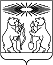 Об утверждении плана мероприятий по реализации Стратегии социально-экономического развития Северо-Енисейского района до 2030 годаВ соответствии с Федеральными законами от 28.06.2014 № 172-ФЗ «О стратегическом  планировании  в  Российской Федерации», от 06.10.2003 № 131-ФЗ «Об общих принципах организации местного самоуправления в Российской Федерации», законом Красноярского края «О стратегическом планировании в Красноярском крае» от 24.12.2015 № 9-4112, руководствуясь статьей 34 Устава Северо-Енисейского района, ПОСТАНОВЛЯЮ:1. Утвердить план мероприятий по реализации Стратегии социально-экономического развития Северо-Енисейского района до 2030 года, согласно приложению к настоящему постановлению.2. Опубликовать настоящее постановление в газете «Северо-Енисейский вестник» и разместить на официальном сайте Северо-Енисейского района в информационно-телекоммуникационной сети «Интернет» (www.admse.ru).3. Настоящее постановление вступает в силу со дня официального опубликования в газете «Северо-Енисейский вестник».Глава Северо-Енисейского района 						    А. Н. РябцевПриложениек постановлению администрации Северо-Енисейского районаот 10.10.2022 № 431-пАДМИНИСТРАЦИЯ СЕВЕРО-ЕНИСЕЙСКОГО РАЙОНАПОСТАНОВЛЕНИЕАДМИНИСТРАЦИЯ СЕВЕРО-ЕНИСЕЙСКОГО РАЙОНАПОСТАНОВЛЕНИЕ«10» октября 2022 г.№  431-пгп Северо-Енисейскийгп Северо-Енисейский№ Цели и задачи стратегии, наименование мероприятия Содержание мероприятия  Ожидаемый результат / показатель и его целевое значениеИсточник финансового/ ресурсного обеспеченияСрок реализации мероприятия  Ответственный исполнительСтратегическая цель - повышение качества жизни населения и привлекательности района для проживания, на базе сохранения формы единого муниципального образования, совершенствования системы управления и эффективного развития экономики района.Стратегическая цель - повышение качества жизни населения и привлекательности района для проживания, на базе сохранения формы единого муниципального образования, совершенствования системы управления и эффективного развития экономики района.Стратегическая цель - повышение качества жизни населения и привлекательности района для проживания, на базе сохранения формы единого муниципального образования, совершенствования системы управления и эффективного развития экономики района.Стратегическая цель - повышение качества жизни населения и привлекательности района для проживания, на базе сохранения формы единого муниципального образования, совершенствования системы управления и эффективного развития экономики района.Стратегическая цель - повышение качества жизни населения и привлекательности района для проживания, на базе сохранения формы единого муниципального образования, совершенствования системы управления и эффективного развития экономики района.Стратегическая цель - повышение качества жизни населения и привлекательности района для проживания, на базе сохранения формы единого муниципального образования, совершенствования системы управления и эффективного развития экономики района.1Цель 1 уровня: Повышение качества жизни населения и развитие человеческого потенциала Цель 1 уровня: Повышение качества жизни населения и развитие человеческого потенциала Цель 1 уровня: Повышение качества жизни населения и развитие человеческого потенциала Цель 1 уровня: Повышение качества жизни населения и развитие человеческого потенциала Цель 1 уровня: Повышение качества жизни населения и развитие человеческого потенциала Цель 1 уровня: Повышение качества жизни населения и развитие человеческого потенциала 1.1.Цель 2 уровня: Обеспечение высокого качества образования, соответствующего требованиям развития экономики, организация отдыха и оздоровления детей.Цель 2 уровня: Обеспечение высокого качества образования, соответствующего требованиям развития экономики, организация отдыха и оздоровления детей.Цель 2 уровня: Обеспечение высокого качества образования, соответствующего требованиям развития экономики, организация отдыха и оздоровления детей.Цель 2 уровня: Обеспечение высокого качества образования, соответствующего требованиям развития экономики, организация отдыха и оздоровления детей.Цель 2 уровня: Обеспечение высокого качества образования, соответствующего требованиям развития экономики, организация отдыха и оздоровления детей.Цель 2 уровня: Обеспечение высокого качества образования, соответствующего требованиям развития экономики, организация отдыха и оздоровления детей.I этап (2020-2022 годы) I этап (2020-2022 годы) I этап (2020-2022 годы) I этап (2020-2022 годы) I этап (2020-2022 годы) I этап (2020-2022 годы) 1.1.1.Задача 1: Обеспечение безопасных условий жизнедеятельности образовательных учреждений Задача 1: Обеспечение безопасных условий жизнедеятельности образовательных учреждений Задача 1: Обеспечение безопасных условий жизнедеятельности образовательных учреждений Задача 1: Обеспечение безопасных условий жизнедеятельности образовательных учреждений Задача 1: Обеспечение безопасных условий жизнедеятельности образовательных учреждений Задача 1: Обеспечение безопасных условий жизнедеятельности образовательных учреждений 1.1.1.1.Приведение образовательных учреждений в соответствие с требованиями санитарных норм и правилПриобретение комплектов технологического оборудования для пищеблоков, приобретение комплектов медицинского оборудования для медицинских кабинетов, приобретение и установка санитарно-технических материалов и оборудования, приобретение и замена электротехнического оборудованияПриобретение комплектов технологического оборудования в 6 учреждениях по 1 комплекту, приобретение комплектов медицинского оборудования по одному комплекту  для 1 учреждений, ремонт системы водоснабжения и канализирования трех объектов 1 учреждения, ремонт электротехнического оборудования  по 2 учреждениям.Бюджет Северо-Енисейского района/Муниципальная программа «Развитие образования» 2020-2022  Управление образования администрации Северо-Енисейского района1.1.1.2.Приведение образовательных учреждений в соответствие с правилами пожарной безопасностиОборудование путей эвакуации в соответствии с требованиями пожарной безопасностиРемонт путей эвакуации в  1 учрежденииБюджет Северо-Енисейского района/Муниципальная программа «Развитие образования» 2020-2022Управление образования администрации Северо-Енисейского района1.1.1.3.Обеспечение антитеррористической защищенности образовательных учрежденийПриобретение и установка окон и входных дверей Установка окон в  1 учреждении, установка дверей в  1 учрежденииБюджет Северо-Енисейского района/Муниципальная программа «Развитие образования» 2020-2022Управление образования администрации Северо-Енисейского района1.1.1.4.Проведение текущих ремонтов в образовательных учреждениях1. Текущие ремонты учреждений. Ежегодная подготовка образовательных учреждений к новому учебному году – 14 учреждений, ежегодное проведение текущего ремонта зданий РУО.
Бюджет Северо-Енисейского района/Муниципальная программа «Развитие образования» 2020-2022Управление образования администрации Северо-Енисейского района1.1.1.4.Проведение текущих ремонтов в образовательных учреждениях2. Субсидия бюджетам муниципальных образований края на создание (обновление) материально-технической базы для реализации основных и дополнительных образовательных программ цифрового и гуманитарного профилей в общеобразовательных организаций расположенных в сельской местности и малых городах.Обустройство помещений в рамках проекта «Точка роста» МБОУ ССШ1Краевой бюджет/Бюджет Северо-Енисейского района/Муниципальная программа "Развитие образования"2020Управление образования администрации Северо-Енисейского района1.1.1.4.Проведение текущих ремонтов в образовательных учреждениях4. «Реализация мероприятий в сфере обеспечения доступности приоритетных объектов и услуг в приоритетных объектов и услуг в приоритетных сферах жизнедеятельности инвалидов и других маломобильных групп населения в рамках подпрограммы «Развитие дошкольного, общего и дополнительного образования» государственной программы Красноярского края «Развитие образования». Установка тактильной плитки, поручней, системы вызова  персонала, информационных табличек в рамках программы «Доступная среда»Краевой бюджет/Бюджет Северо-Енисейского района/Муниципальная программа "Развитие образования"2020Управление образования администрации Северо-Енисейского района1.1.1.4.Проведение текущих ремонтов в образовательных учреждениях5. «Реализация мероприятий в сфере обеспечения доступности приоритетных объектов и услуг в приоритетных объектов и услуг в приоритетных сферах жизнедеятельности инвалидов и других маломобильных групп населения в рамках подпрограммы «Развитие дошкольного, общего и дополнительного образования» государственной программы Красноярского края «Развитие образования»Приобретение специального оборудования для инвалидов в рамках программы «Доступная среда» МБДОУ «Жарки»Федеральный бюджет/Муниципальная программа "Развитие образования"2020Управление образования администрации Северо-Енисейского района1.1.1.5.Капитальные ремонты в общеобразовательных учреждениях1. Капитальный ремонт муниципального бюджетного образовательного учреждения дополнительного образования «Северо-Енисейский детско-юношеский центр», ул. Ленина, 7, гп Северо-Енисейский.Ремонт здания, ремонт системы электроснабжения с заменой светильниковБюджет Северо-Енисейского района/Муниципальная программа «Развитие образования» 2020-2021Управление образования администрации Северо-Енисейского района1.1.1.5.Капитальные ремонты в общеобразовательных учреждениях2. Капитальный ремонт спортивного зала муниципального бюджетного образовательного учреждения дополнительного образования «Северо-Енисейская детско-юношеская спортивная школа», ул. Ленина, 9, гп Северо-Енисейский.Ремонт системы электроснабжения: замена внутренней системы электроснабжения, замена светильников, 2020 г ремонт системы отопления и вентиляции, ремонт мягкой кровли, ремонт помещений душевых и санитарных узлов бассейн ДельфинБюджет Северо-Енисейского района/Муниципальная программа «Развитие образования» 2020Управление образования администрации Северо-Енисейского района1.1.1.5.Капитальные ремонты в общеобразовательных учреждениях3. Капитальный ремонт здания муниципального бюджетного общеобразовательного учреждения «Северо-Енисейская средняя школа № 2», ул. Карла Маркса, 26, гп Северо-Енисейский.Ремонт здания школыБюджет Северо-Енисейского района/Муниципальная программа «Развитие образования» 2020Управление образования администрации Северо-Енисейского района1.1.1.5.Капитальные ремонты в общеобразовательных учреждениях4. Капитальный ремонт здания школьных мастерских муниципального бюджетного общеобразовательного учреждения «Тейская средняя школа № 3», ул. Октябрьская, 8Б, п. Теязамена нижних венцов, ремонт фундамента, завалинки, системы электроснабжения, АПСБюджет Северо-Енисейского района/Муниципальная программа «Развитие образования» 2020Управление образования администрации Северо-Енисейского района1.1.1.5.Капитальные ремонты в общеобразовательных учреждениях5. Капитальный ремонт здания школьных мастерских муниципального бюджетного общеобразовательного учреждения «Новокаламинская средняя школа № 6», ул. Дражников, 14, п. Новая КаламиКапитальный ремонт здания школьных мастерских Бюджет Северо-Енисейского района/Муниципальная программа «Развитие образования» 2021-2022Управление образования администрации Северо-Енисейского района1.1.1.5.Капитальные ремонты в общеобразовательных учреждениях6. Расходы на подготовку проектов капитальных ремонтов объектов муниципальной собственности Северо-Енисейского районаПодготовка проектов капитальных ремонтов объектов муниципальной собственности Северо-Енисейского районаБюджет Северо-Енисейского района/Муниципальная программа «Развитие образования» 2020Управление образования администрации Северо-Енисейского района1.1.1.5.Капитальные ремонты в общеобразовательных учреждениях7. Расходы на проверку достоверности определения сметной стоимости капитального ремонта объектов муниципальной собственности Северо-Енисейского районаПроверка достоверности определения сметной стоимости капитального ремонта объектов муниципальной собственности Северо-Енисейского районаБюджет Северо-Енисейского района/Муниципальная программа «Развитие образования» 2020Управление образования администрации Северо-Енисейского района1.1.1.5.Капитальные ремонты в общеобразовательных учреждениях8. Устройство двух прогулочных веранд на территории муниципального бюджетного дошкольного образовательного учреждения «Северо-Енисейский детский сад», ул. Карла Маркса, 24, гп Северо-ЕнисейскийУстройство прогулочных веранд для малых групп:2 шт., 5,7x3,5мБюджет Северо-Енисейского района/Муниципальная программа «Развитие образования» 2020Управление образования администрации Северо-Енисейского района1.1.1.5.Капитальные ремонты в общеобразовательных учреждениях9. Благоустройство территории  детского сада,ул Нагорная 9,п Новая КаламиУхоженная территория детского садаБюджет Северо-Енисейского района/Муниципальная программа «Развитие образования» 2020Управление образования администрации Северо-Енисейского района1.1.1.5.Капитальные ремонты в общеобразовательных учрежденияхКапитальный ремонт здания спортивного зала муниципального бюджтного общеобразовательного учреждения «Новокаламинская средняя школа №6»,ул Юбилейная ,25, п.Новая КаламиОтремонтированный спортиный залБюджет Северо-Енисейского района/Муниципальная программа «Развитие образования» 2020Управление образования администрации Северо-Енисейского района1.1.2.Задача 2: Развитие системы выявления и поддержки одаренных детейЗадача 2: Развитие системы выявления и поддержки одаренных детейЗадача 2: Развитие системы выявления и поддержки одаренных детейЗадача 2: Развитие системы выявления и поддержки одаренных детейЗадача 2: Развитие системы выявления и поддержки одаренных детейЗадача 2: Развитие системы выявления и поддержки одаренных детей1.1.2.2.Материально-техническая поддержка образовательных учреждений Северо-Енисейского района, осуществляющих работу с одаренными детьми Приобретение материально-технического оборудования для работы с одаренными детьми.Обеспечение необходимым материально-техническим оборудованием ежегодно– по 3 учрежденияБюджет Северо-Енисейского района/Муниципальная программа «Развитие образования» 2020Управление образования администрации Северо-Енисейского района1.1.2.1.Сопровождение и поддержка деятельности с одаренными детьми1. Обеспечение возможности участия детей в круглогодичных интенсивных школах и интеллектуальных смотрах различных направленностей.
2. Организация проведения и обеспечение участия одаренных детей разных возрастных категорий в мероприятиях различных уровней.Участие детей в интенсивных школах и смотрах  ежегодно – 50 чел.
Участие одаренных детей в мероприятиях различного уровня  - ежегодно 551 чел.Бюджет Северо-Енисейского района/Муниципальная программа «Развитие образования» 2020Управление образования администрации Северо-Енисейского района1.1.3. Задача 3: «Создание условий, обеспечивающих полноценный отдых, оздоровление, занятость детей, сохранение и укрепление здоровья учащихся» Задача 3: «Создание условий, обеспечивающих полноценный отдых, оздоровление, занятость детей, сохранение и укрепление здоровья учащихся» Задача 3: «Создание условий, обеспечивающих полноценный отдых, оздоровление, занятость детей, сохранение и укрепление здоровья учащихся» Задача 3: «Создание условий, обеспечивающих полноценный отдых, оздоровление, занятость детей, сохранение и укрепление здоровья учащихся» Задача 3: «Создание условий, обеспечивающих полноценный отдых, оздоровление, занятость детей, сохранение и укрепление здоровья учащихся» Задача 3: «Создание условий, обеспечивающих полноценный отдых, оздоровление, занятость детей, сохранение и укрепление здоровья учащихся»1.1.3.1.Повышение эффективности организации доступного и безопасного отдыха и оздоровления детей1. Организация летних трудовых отрядов. 
2. Организация летних пришкольных оздоровительных площадок.1. Ежегодный охват не  менее 182 человек
2. Ежегодный охват не менее 378 человекБюджет Северо-Енисейского района/Муниципальная программа «Развитие образования» 2020-2022Управление образования администрации Северо-Енисейского района1.1.3.1.Повышение эффективности организации доступного и безопасного отдыха и оздоровления детей3. Субвенции бюджетам муниципальных образований на осуществление государственных полномочий по обеспечению отдыха и оздоровления детей в рамках подпрограммы «Развитие дошкольного, общего и дополнительного образования» государственной программы Красноярского края «Развитие образования».Ежегодно будут обеспечены путевками в летний период в загородные лагеря ежегодно – 80 человек  (70% стоимости путевки) и 5 человек (100% оплаты стоимости путевки), питанием в лагерях с дневным пребыванием детей 540 человек (70% оплаты питания)Краевой бюджет/Муниципальная программа «Развитие образования» 2020-2022Управление образования администрации Северо-Енисейского района1.1.3.1.Повышение эффективности организации доступного и безопасного отдыха и оздоровления детей4. Дополнительное финансовое обеспечение переданных Красноярским краем отдельных государственных полномочий в части оплаты 30 процентов средней стоимости путевок в краевые загородные лагеря, расположенные на территории Красноярского краяОбеспечение путевками 80 детей в части оплаты 30% стоимости путевок в загородные оздоровительные лагеря Краевой бюджет/Муниципальная программа «Развитие образования» 2020-2022Управление образования администрации Северо-Енисейского района1.1.3.1.Повышение эффективности организации доступного и безопасного отдыха и оздоровления детей5. Дополнительное финансовое обеспечение переданных Красноярским краем отдельных государственных полномочий в части оплаты 30 процентов стоимости набора продуктов питания или готовых блюд и их транспортировки в лагеря с дневным пребыванием детейОбеспечение питанием в лагерях с дневным пребыванием детей 540 человек (оплата 30% стоимости питания) Краевой бюджет/Муниципальная программа «Развитие образования» 2020-2022Управление образования администрации Северо-Енисейского района1.1.3.1.Повышение эффективности организации доступного и безопасного отдыха и оздоровления детей6. Финансовое обеспечение дополнительных мероприятий по охране и укреплению здоровья детей, проживающих в Северо-Енисейском районе в части оплаты 100 процентов стоимости путевок в краевые загородные оздоровительные лагеря, расположенные на территории Красноярского края для 7 детей в возрасте от 7 до 18 лет, являющихся гражданами Российской Федерации, проживающих на территории Северо-Енисейского районаОбеспечение путевками 7 детей по оплате 100% стоимости 15 путевок Бюджет Северо-Енисейского района/Муниципальная программа «Развитие образования» 2020-2022Управление образования администрации Северо-Енисейского района1.1.3.1.Повышение эффективности организации доступного и безопасного отдыха и оздоровления детей7. Финансовое обеспечение дополнительных мероприятий по охране и укреплению здоровья детей, проживающих в Северо-Енисейском районе в части содержания 3,5 ставок педагогов дополнительного образования, исполняющих функции по сопровождению детейОбеспечение сопровождения 92 детей в загородные оздоровительные лагеря Бюджет Северо-Енисейского района/Муниципальная программа «Развитие образования» 2020-2022Управление образования администрации Северо-Енисейского района1.1.3.1.Повышение эффективности организации доступного и безопасного отдыха и оздоровления детей8. Финансовое обеспечение дополнительных мероприятий по охране и укреплению здоровья детей, проживающих в Северо-Енисейском районе в части оплаты 100 процентов стоимости набора продуктов питания или готовых блюд и их транспортировки в лагеря с дневным пребыванием для 20 детейОбеспечение питанием в лагерях с дневным пребыванием детей 20 человек (оплата 100% стоимости питания)Бюджет Северо-Енисейского района/Муниципальная программа «Развитие образования» 2020-2022Управление образования администрации Северо-Енисейского района1.1.3.2.Пропаганда здорового образа жизни, развитие в районе системы спортивно-массовых мероприятий, укрепление здоровья.Организация учебно-тренировочных сборовЕжегодный охват - 50 человекБюджет Северо-Енисейского района/Муниципальная программа «Развитие образования» 2020-2022Управление образования администрации Северо-Енисейского района1.1.3.3.Совершенствование навыков и умений поведения в экстремальных ситуациях. Проведение сплавов по рекам Большой Пит и ЧиримбаЕжегодный охват на сплавах - 90 человекБюджет Северо-Енисейского района/Муниципальная программа «Развитие образования» 2020-2022Управление образования администрации Северо-Енисейского района1.1.3.4. Совершенствование организации питания учащихся1. Субвенции бюджетам муниципальных образований на обеспечение питанием обучающихся в муниципальных и частных общеобразовательных организациях по имеющим государственную аккредитацию основным общеобразовательным программам без взимания платы (в соответствии с Законом края от 27 декабря 2005 года № 17-4377) в рамках подпрограммы «Развитие дошкольного, общего и дополнительного образования» государственной программы Красноярского края «Развитие образования»Обеспечение горячим питанием обучающихся ежегодно 99,7%2020-2022Управление образования администрации Северо-Енисейского района1.1.3.4. Совершенствование организации питания учащихся2. Финансовое обеспечение дополнительных мер социальной поддержки для всех обучающихся образовательных организаций Северо-Енисейского района, которые не обеспечены мерой социальной поддержки по предоставлению горячего завтрака без взимания платы в соответствии со статьей 11 Закона Красноярского края от 02 ноября 2000 года № 12-961 «О защите прав ребенка»Обеспечение горячим питанием обучающихся ежегодно 99,7%2020-2022Управление образования администрации Северо-Енисейского района1.1.3.4. Совершенствование организации питания учащихся3. Обеспечение молоком муниципальных образовательных учреждений для организации потребления учащимися 1-5 классов общеобразовательных учрежденийОбеспечение ежегодно учащихся 1-5 классов школьным молоком2020-2022Управление образования администрации Северо-Енисейского района1.1.4.Задача 4. «Создание в системе дошкольного, общего и дополнительного образования равных возможностей для современного качественного образования»Задача 4. «Создание в системе дошкольного, общего и дополнительного образования равных возможностей для современного качественного образования»Задача 4. «Создание в системе дошкольного, общего и дополнительного образования равных возможностей для современного качественного образования»Задача 4. «Создание в системе дошкольного, общего и дополнительного образования равных возможностей для современного качественного образования»Задача 4. «Создание в системе дошкольного, общего и дополнительного образования равных возможностей для современного качественного образования»Задача 4. «Создание в системе дошкольного, общего и дополнительного образования равных возможностей для современного качественного образования»1.1.4.1.«Обеспечение доступности дошкольного образования, соответствующего единому стандарту качества дошкольного образования»1.Субвенция бюджетам муниципальных образований на обеспечение государственных гарантий реализации прав на получение общедоступного и бесплатного дошкольного образования в муниципальных дошкольных образовательных организациях, общедоступного и бесплатного дошкольного образования в муниципальных общеобразовательных организациях, за исключением обеспечения деятельности административного и учебно-вспомогательного персонала муниципальных дошкольных образовательных и общеобразовательных организаций, в рамках подпрограммы "Развитие дошкольного, общего и дополнительного образования детей" государственной программы Красноярского края "Развитие образования"Обеспеченность местами в ДОУ 100 %Краевой бюджет/Муниципальная программа «Развитие образования» 2020-2022Управление образования администрации Северо-Енисейского района1.1.4.1.«Обеспечение доступности дошкольного образования, соответствующего единому стандарту качества дошкольного образования»2. Субвенция бюджетам муниципальных образований на обеспечение государственных гарантий реализации прав на получение общедоступного и бесплатного дошкольного образования в муниципальных дошкольных образовательных организациях, общедоступного и бесплатного дошкольного образования в муниципальных общеобразовательных организациях в части обеспечения деятельности административного и учебно-вспомогательного персонала муниципальных дошкольных образовательных и общеобразовательных организаций в рамках подпрограммы "Развитие дошкольного, общего и дополнительного образования детей" государственной программы Красноярского края "Развитие образования"У слуги дошкольного образования получат 659 воспитанника ежегодноКраевой бюджет/Муниципальная программа «Развитие образования» 2020-2022Управление образования администрации Северо-Енисейского района1.1.4.1.«Обеспечение доступности дошкольного образования, соответствующего единому стандарту качества дошкольного образования»3. Обеспечение деятельности (оказание услуг) дошкольных образовательных учрежденийУ слуги дошкольного образования получат 659 воспитанника ежегодно2020-2022Управление образования администрации Северо-Енисейского района1.1.4.1.«Обеспечение доступности дошкольного образования, соответствующего единому стандарту качества дошкольного образования»4. Субвенции бюджетам муниципальных образований на исполнение государственных полномочий по осуществлению присмотра и ухода за детьми-инвалидами, детьми-сиротами и детьми, оставшимися без попечения родителей, а также детьми с туберкулезной интоксикацией, обучающимися в муниципальных образовательных организациях, реализующих образовательную программу дошкольного образования, без взимания родительской платы (в соответствии с Законом края от 27 декабря 2005 года № 17-4379) в рамках подпрограммы «Развитие дошкольного, общего и дополнительного образования» государственной программы Красноярского края «Развитие образования»Осуществление присмотра и ухода за детьми-инвалидами, детьми-сиротами и детьми, оставшимися без попечения родителей, а также за детьми с туберкулезной интоксикацией, обучающимися в муниципальных бразовательных организациях, реализующих образовательную программу дошкольного образования - ежегодно 8 детейКраевой бюджет/Муниципальная программа «Развитие образования» 2020-2022Управление образования администрации Северо-Енисейского района«Обеспечение доступности дошкольного образования, соответствующего единому стандарту качества дошкольного образования»5. Субвенции бюджетам муниципальных образований по предоставлению компенсации родителям (законным представителям) детей, посещающих образовательные организации, реализующие образовательную программу дошкольного образования (в соответствии с Законом края от 29 марта 2007 года № 22-6015), в рамках подпрограммы «Развитие дошкольного, общего и дополнительного образования» государственной программы Красноярского края «Развитие образования»Компенсацию части родительской платы за содержание ребенка в государственных, муниципальных, негосударственных учреждениях, реализующих основную общеобразовательную программу дошкольного образования Краевой бюджет/Муниципальная программа «Развитие образования» 2020-2022Управление образования администрации Северо-Енисейского района«Обеспечение доступности дошкольного образования, соответствующего единому стандарту качества дошкольного образования»6.  Субсидии бюджетам муниципальных образований Красноярского края на частичное финансирование (возмещение) расходов на региональные выплаты и выплаты, обеспечивающие уровень заработной платы работников бюджетной сферы не ниже размера минимальной заработной платы (минимального размера оплаты труда), по министерству финансов Красноярского края в рамках непрограммных расходов отдельных органов исполнительной власти Обеспечение уровня заработной платы не ниже уровня МРОТКраевой бюджет/Муниципальная программа «Развитие образования» 2020-2022Управление образования администрации Северо-Енисейского района1.1.4.2.«Обеспечение условий и качества обучения, соответствующих федеральным государственным стандартам начального общего, основного общего, среднего общего образования» 1. Субвенция бюджетам муниципальных образований на обеспечение государственных гарантий реализации прав на получение общедоступного и бесплатного начального общего, основного общего, среднего общего образования в муниципальных общеобразовательных организациях, обеспечение дополнительного образования детей в муниципальных общеобразовательных организациях, за исключением обеспечения деятельности административного и учебно-вспомогательного персонала муниципальных общеобразовательных организаций, в рамках подпрограммы "Развитие дошкольного, общего и дополнительного образования детей" государственной программы Красноярского края "Развитие образования"Услуги общего образования получат учащиеся  1322 человекаКраевой бюджет/Муниципальная программа «Развитие образования» 2020-2022Управление образования администрации Северо-Енисейского района1.1.4.2.«Обеспечение условий и качества обучения, соответствующих федеральным государственным стандартам начального общего, основного общего, среднего общего образования» 1. Субвенция бюджетам муниципальных образований на обеспечение государственных гарантий реализации прав на получение общедоступного и бесплатного начального общего, основного общего, среднего общего образования в муниципальных общеобразовательных организациях, обеспечение дополнительного образования детей в муниципальных общеобразовательных организациях, за исключением обеспечения деятельности административного и учебно-вспомогательного персонала муниципальных общеобразовательных организаций, в рамках подпрограммы "Развитие дошкольного, общего и дополнительного образования детей" государственной программы Красноярского края "Развитие образования"Услуги общего образования получат учащиеся  1322 человека2020-2022Управление образования администрации Северо-Енисейского района1.1.4.2.«Обеспечение условий и качества обучения, соответствующих федеральным государственным стандартам начального общего, основного общего, среднего общего образования» 1. Субвенция бюджетам муниципальных образований на обеспечение государственных гарантий реализации прав на получение общедоступного и бесплатного начального общего, основного общего, среднего общего образования в муниципальных общеобразовательных организациях, обеспечение дополнительного образования детей в муниципальных общеобразовательных организациях, за исключением обеспечения деятельности административного и учебно-вспомогательного персонала муниципальных общеобразовательных организаций, в рамках подпрограммы "Развитие дошкольного, общего и дополнительного образования детей" государственной программы Красноярского края "Развитие образования"Услуги общего образования получат учащиеся  1322 человека2020-2022Управление образования администрации Северо-Енисейского района1.1.4.2.«Обеспечение условий и качества обучения, соответствующих федеральным государственным стандартам начального общего, основного общего, среднего общего образования» 2. Субвенция бюджетам муниципальных образований на обеспечение государственных гарантий реализации прав на получение общедоступного и бесплатного начального общего, основного общего, среднего общего образования в муниципальных общеобразовательных организациях, обеспечение дополнительного образования детей в муниципальных общеобразовательных организациях, за исключением обеспечения деятельности административного и учебно-вспомогательного персонала муниципальных общеобразовательных организаций, в рамках подпрограммы "Развитие дошкольного, общего и дополнительного образования детей" государственной программы Красноярского края "Развитие образования"Услуги дополнительного образованияКраевой бюджет/Муниципальная программа «Развитие образования» 2020-2022Управление образования администрации Северо-Енисейского района1.1.4.2.«Обеспечение условий и качества обучения, соответствующих федеральным государственным стандартам начального общего, основного общего, среднего общего образования» 3. Субвенция бюджетам муниципальных образований на обеспечение государственных гарантий реализации прав на получение общедоступного и бесплатного начального общего, основного общего, среднего общего образования в муниципальных общеобразовательных организациях, обеспечение дополнительного образования детей в муниципальных общеобразовательных организациях в части обеспечения деятельности административного и учебно-вспомогательного персонала муниципальных общеобразовательных организаций в рамках подпрограммы "Развитие дошкольного, общего и дополнительного образования детей" государственной программы Красноярского края "Развитие образования" Получение общедоступного и бесплатного начального общего, основного общего, среднего общего образования дополнительного образования - 1322 учащихся Краевой бюджет/Муниципальная программа «Развитие образования» 2020-2022Управление образования администрации Северо-Енисейского района1.1.4.2.«Обеспечение условий и качества обучения, соответствующих федеральным государственным стандартам начального общего, основного общего, среднего общего образования» 4. Обеспечение деятельности (оказание услуг) общеобразовательных учрежденийПолучение общедоступного и бесплатного начального общего, основного общего, среднего общего образования дополнительного образования - 1322 учащихсяБюджет Северо-Енисейского района/Муниципальная программа «Развитие образования» 2020-2022Управление образования администрации Северо-Енисейского района1.1.4.2.«Обеспечение условий и качества обучения, соответствующих федеральным государственным стандартам начального общего, основного общего, среднего общего образования» 5. Субсидия бюджетам муниципальных образований края на проведение работ в общеобразовательных организациях с целью приведения зданий и сооружений в соответствие требований надзорных органов Субсидия бюджетам на приобретение и установку тревожных кнопок Краевой бюджет/Муниципальная программа «Развитие образования» 2020-2022Управление образования администрации Северо-Енисейского района1.1.4.2.«Обеспечение условий и качества обучения, соответствующих федеральным государственным стандартам начального общего, основного общего, среднего общего образования» 6. Субсидия бюджетам муниципальных образований края на частичное финансирование (возмещение) расходов на региональные выплаты и выплаты, обеспечивающие уровень заработной платы работников бюджетной сферы не ниже размера минимальной заработной платы (минимального размера оплаты труда)Обеспечение уровня заработной платы не ниже уровня МРОТКраевой бюджет/Муниципальная программа «Развитие образования» 2020Управление образования администрации Северо-Енисейского района1.1.4.2.«Обеспечение условий и качества обучения, соответствующих федеральным государственным стандартам начального общего, основного общего, среднего общего образования» 7.«Создание (обновление) материально-технической базы для реализации основных и дополнительных общеобразовательных программ цифрового и гуманитарного профилей в общеобразовательных организациях, расположенных в сельской местности и малых городах», в рамках подпрограммы «Развитие дошкольного, общего и дополнительного образования» государственной программы Красноярского края «Развитие образования» Приобретение оборудования, программного обеспечения, в рамках федерального проекта«Точки роста»  для нужд  МБОУ «ССШ 2, МБОУ ТСШ 3», 2022г. для нужд МБОУ «НКСШ 6»Федеральный бюджет/Краевой бюджет/Бюджет Северо-Енисейского района/Муниципальная программа «Развитие образования» 2020-2022Управление образования администрации Северо-Енисейского района1.1.4.2.«Обеспечение условий и качества обучения, соответствующих федеральным государственным стандартам начального общего, основного общего, среднего общего образования» 8. «Внедрение целевой модели цифровой образовательной среды в общеобразовательной среды в общеобразовательных организациях и профессиональных организациях и профессиональных образовательных организациях в рамках подпрограммы «Развитие дошкольного, общего и дополнительного образования» государственной программы Красноярского края «Развитие образования».Приобретение оборудования, программного обеспечения, в рамках федеральных проектов «Цифровая образовательная среда» и «Современная школа»  в 2021 году для нужд МБОУ «ССШ 1», МБОУ «ССШ 2Федеральный бюджет/Краевой бюджет/Бюджет Северо-Енисейского района/Муниципальная программа «Развитие образования» 2020-2022Управление образования администрации Северо-Енисейского района1.1.4.3.«Обеспечение развития системы дополнительного образования»1. Обеспечение деятельности (оказание услуг) образовательных учреждений дополнительного образования детей.Услуги дополнительного образования получат 2272 воспитанников Бюджет Северо-Енисейского района/Муниципальная программа «Развитие образования» 2020-2022Управление образования администрации Северо-Енисейского района1.1.4.3.2. Обеспечение деятельности (оказание услуг) в области спортивной подготовкиОсуществление тренировочного этапаБюджет Северо-Енисейского района/Муниципальная программа «Развитие образования» 2020-2022Управление образования администрации Северо-Енисейского района1.1.4.3.3. Субсидия бюджетам муниципальных образований края на частичное финансирование (возмещение) расходов на региональные выплаты и выплаты, обеспечивающие уровень заработной платы работников бюджетной сферы не ниже размера минимальной заработной платы (минимального размера оплаты труда) Обеспечение уровня заработной платы не ниже уровня МРОТКраевой бюджет/Муниципальная программа «Развитие образования» 2020Управление образования администрации Северо-Енисейского района1.1.4.3.3.3 Приобретение новогодних подарков для детейБудут обеспечены новогодними подарками 1981 ребенокБюджет Северо-Енисейского района/Муниципальная программа «Развитие образования» 2020-2022Отдел по делам семьи, детства и социальной поддержки граждан1.1.4.3.4. Субсидии бюджетам муниципальных образований Красноярского края на частичное финансирование (возмещение) расходов на повышение размеров оплаты труда отдельным категориям работников бюджетной сферы Красноярского края, для которых указами Президента Российской Федерации предусмотрено повышение оплаты труда, по министерству финансов Красноярского края в рамках непрограммных расходов отдельных органов исполнительной властиСредства на повышение размеров оплаты труда отдельным категориям работникам бюджетной сферыКраевой бюджет/Муниципальная программа «Развитие образования» 2020-2022Управление образования администрации Северо-Енисейского районаII этап (2023-2025 годы) II этап (2023-2025 годы) II этап (2023-2025 годы) II этап (2023-2025 годы) II этап (2023-2025 годы) II этап (2023-2025 годы) 1.1.1.ЗАДАЧА 1 Обеспечение безопасных условий жизнедеятельности образовательных учрежденийЗАДАЧА 1 Обеспечение безопасных условий жизнедеятельности образовательных учрежденийЗАДАЧА 1 Обеспечение безопасных условий жизнедеятельности образовательных учрежденийЗАДАЧА 1 Обеспечение безопасных условий жизнедеятельности образовательных учрежденийЗАДАЧА 1 Обеспечение безопасных условий жизнедеятельности образовательных учрежденийЗАДАЧА 1 Обеспечение безопасных условий жизнедеятельности образовательных учреждений1.1.1.1.Приведение образовательных учреждений в соответствие с требованиями санитарных норм и правилПриобретение комплектов технологического оборудования для пищеблоков, приобретение комплектов медицинского оборудования для медицинских кабинетов, приобретение и установка санитарно-технических материалов и оборудования, приобретение и замена электротехнического оборудованияПриобретение комплектов технологического оборудования в 5 учреждениях по 1 комплектуБюджет Северо-Енисейского района/Муниципальная программа «Развитие образования» 2023-2025Управление образования администрации Северо-Енисейского района1.1.1.2.Обеспечение антитеррористической защищенности образовательных учрежденийПриобретение и установка окон и входных дверей Установка дверей в 2 учреждениях Бюджет Северо-Енисейского района/Муниципальная программа «Развитие образования» 2023-2025Управление образования администрации Северо-Енисейского района1.1.1.3.Проведение текущих ремонтов в образовательных учрежденияхТекущие ремонты учрежденийЕжегодная подготовка образовательных учреждений к новому учебному году – 14 учреждений, ежегодное проведение текущего ремонта зданий РУО.
Бюджет Северо-Енисейского района/Муниципальная программа «Развитие образования» 2023-2025Управление образования администрации Северо-Енисейского района1.1.1.4.Капитальные ремонты в общеобразовательных учреждениях4.1. Расходы по подготовке проектов капитальных ремонтов объектов муниципальной собственности Северо-Енисейского районаВыполнение капитального ремонта на 6 объектах образованияБюджет Северо-Енисейского района/Муниципальная программа «Развитие образования» 2023-2025Управление образования администрации Северо-Енисейского района1.1.1.4.Капитальные ремонты в общеобразовательных учреждениях4.2. Расходы на проверку сметной стоимости капитального ремонта объектов муниципальной собственности Северо-Енисейского районаПроведение проверки сметной стоимости капитального ремонта 6 объектов образованияБюджет Северо-Енисейского района/Муниципальная программа «Развитие образования» 2023-2025Управление образования администрации Северо-Енисейского района1.1.1.4.Капитальные ремонты в общеобразовательных учреждениях4.3. Благоустройство территории муниципального бюджетного образовательного учреждения «Брянковская средняя школа №5», ул. Школьная, 42, п. БрянкаБлагоустроенная территория "Брянковской средней школы №5"Бюджет Северо-Енисейского района/Муниципальная программа «Развитие образования» 2023-2025Управление образования администрации Северо-Енисейского района1.1.1.4.Капитальные ремонты в общеобразовательных учреждениях4.4. Капитальный ремонтотмостки здания муниципального бюджетного общеобразовательного учреждения «Северо-Енисейская средняя школа № 2», ул. Карла Маркса, 26, гп Северо-ЕнисейскийПроведения капитального ремонта отмостков зданияБюджет Северо-Енисейского района/Муниципальная программа «Развитие образования» 2023-2025Управление образования администрации Северо-Енисейского района1.1.1.4.Капитальные ремонты в общеобразовательных учреждениях4.5. Асфальтирование территории муниципального бюджетного общеобразовательного учреждения «Северо-Енисейская средняя школа № 2», ул. Карла Маркса, 26, гп Северо-ЕнисейскийАсфальтирование территории школыБюджет Северо-Енисейского района/Муниципальная программа «Развитие образования» 2023-2025Управление образования администрации Северо-Енисейского района1.1.1.4.Капитальные ремонты в общеобразовательных учреждениях4.6. Капитальный ремонт отмостки здания муниципального бюджетного общеобразовательного учреждения «Тейская средняя школа №3», ул.Октябрьская,8 , п. ТеяПроведения капитального ремонта отмостков зданияБюджет Северо-Енисейского района/Муниципальная программа «Развитие образования» 2023-2025Управление образования администрации Северо-Енисейского района1.1.1.4.Капитальные ремонты в общеобразовательных учреждениях4.7. Капитальный ремонт здания школьных мастерских муниципального бюджетного общеобразовательного учреждения«Тейская средняя школа №3», ул.Октябрьская,8 «Б», п. ТеяВыполнение капитального ремонта здания школьных мастерских Бюджет Северо-Енисейского района/Муниципальная программа «Развитие образования» 2023-2025Управление образования администрации Северо-Енисейского района1.1.1.4.Капитальные ремонты в общеобразовательных учреждениях4.8. Капитальный ремонт фасада здания муниципального бюджетного общеобразовательного учреждения«Вельминская основная школа №9», ул. Центральная, 25 п. ВельмоВыполнение капитального ремонта фасада здания школыБюджет Северо-Енисейского района/Муниципальная программа «Развитие образования» 2023-2025Управление образования администрации Северо-Енисейского района1.1.2.ЗАДАЧА 2 - Развитие системы выявления и поддержки одаренных детейЗАДАЧА 2 - Развитие системы выявления и поддержки одаренных детейЗАДАЧА 2 - Развитие системы выявления и поддержки одаренных детейЗАДАЧА 2 - Развитие системы выявления и поддержки одаренных детейЗАДАЧА 2 - Развитие системы выявления и поддержки одаренных детейЗАДАЧА 2 - Развитие системы выявления и поддержки одаренных детей1.1.2.1.Сопровождение и поддержка деятельности с одаренными детьмиУчастие детей в круглогодичных интенсивных школах и интеллектуальных смотрах различных направленностей; участие одаренных детей разных возрастных категорий в мероприятиях различных уровней; организация экскурсионного обслуживания по г. Красноярск, г. Москва, г. Санкт-Петербург для двух групп по 17  человек в каждой (15 школьников+2 сопровождающих) за счет безвозмездных поступлений  в бюджет Северо-Енисейского района от ООО «Горно-рудная компания «Амикан» Участие детей в интенсивных школах и смотрах  ежегодно – 50 чел.
Участие одаренных детей в мероприятиях различного уровня  - ежегодно 551 чел; участие в экскурсиях по г. Красноярск, г. Москва, г. Санкт - Петербург около 30 чел.Бюджет Северо-Енисейского района, внебюджетные источники/Муниципальная программа «Развитие образования» 2023-2025Управление образования администрации Северо-Енисейского района1.1.3.ЗАДАЧА 3 - «Создание условий, обеспечивающих полноценный отдых, оздоровление, занятость детей,  сохранение и укрепление здоровья учащихся»ЗАДАЧА 3 - «Создание условий, обеспечивающих полноценный отдых, оздоровление, занятость детей,  сохранение и укрепление здоровья учащихся»ЗАДАЧА 3 - «Создание условий, обеспечивающих полноценный отдых, оздоровление, занятость детей,  сохранение и укрепление здоровья учащихся»ЗАДАЧА 3 - «Создание условий, обеспечивающих полноценный отдых, оздоровление, занятость детей,  сохранение и укрепление здоровья учащихся»ЗАДАЧА 3 - «Создание условий, обеспечивающих полноценный отдых, оздоровление, занятость детей,  сохранение и укрепление здоровья учащихся»ЗАДАЧА 3 - «Создание условий, обеспечивающих полноценный отдых, оздоровление, занятость детей,  сохранение и укрепление здоровья учащихся»1.1.3.1.Повышение эффективности организации доступного и безопасного отдыха и оздоровления детейОрганизация летних трудовых отрядов, питание ЛТО, организация на базе школ лагеря с дневным пребыванием детей, проведение учебных сборов для 10-х классов; организация отдыха детей в краевых оздоровительных лагерях Ежегодный охват в дневных лагерях 310 человек;  ежегодно будут обеспечены путевками в летний период в загородные лагеря ежегодно – 80 человек  (70% стоимости путевки) и 5 человек (100% оплаты стоимости путевки), питанием в лагерях с дневным пребыванием детей 540 человек (70% оплаты питания)Бюджет Северо-Енисейского района, краевой бюджет /Муниципальная программа «Развитие образования» 2023-2025Управление образования администрации Северо-Енисейского района1.1.3.2.Пропаганда здорового образа жизни, развитие в районе системы спортивно-массовых мероприятий, укрепление здоровьяПроведение учебно-тренировочных сборов, обеспечение сборов двухразовым питаниемЕжегодный охват - 50 человекБюджет Северо-Енисейского района /Муниципальная программа «Развитие образования» 2023-2025Управление образования администрации Северо-Енисейского района1.1.3.3.Совершенствование навыков и умений поведения в экстремальных ситуацияхОрганизация и проведение сплавов по рекам Большой Пит и Чиримба, организованных с участием обучающихся муниципальных общеобразовательных организаций Северо-Енисейского районаЕжегодный охват - 90 человекБюджет Северо-Енисейского района /Муниципальная программа «Развитие образования» 2023-2025Управление образования администрации Северо-Енисейского района1.1.3.4.Совершенствование организации питания учащихсяОбеспечение бесплатным горячим питанием обучающихся Обеспечение горячим питанием обучающихся ежегодно 100%Бюджет Северо-Енисейского района, федеральный бюджет, краевой бюджет /Муниципальная программа «Развитие образования» 2023-2025Управление образования администрации Северо-Енисейского района1.1.4.ЗАДАЧА 4 - Создание в системе дошкольного, общего и дополнительного образования равных возможностей для современного качественного образованияЗАДАЧА 4 - Создание в системе дошкольного, общего и дополнительного образования равных возможностей для современного качественного образованияЗАДАЧА 4 - Создание в системе дошкольного, общего и дополнительного образования равных возможностей для современного качественного образованияЗАДАЧА 4 - Создание в системе дошкольного, общего и дополнительного образования равных возможностей для современного качественного образованияЗАДАЧА 4 - Создание в системе дошкольного, общего и дополнительного образования равных возможностей для современного качественного образованияЗАДАЧА 4 - Создание в системе дошкольного, общего и дополнительного образования равных возможностей для современного качественного образования1.1.4.1.Обеспечение доступности дошкольного образования, соответствующего единому стандарту качества дошкольного образованияОбеспечение деятельности административного и учебно-вспомогательного персонала муниципальных дошкольных и образовательных организаций; присмотр и уход за детьми инвалидами, детьми сиротами и детьми, оставшимся без попечения родителей; дошкольное образование; 
приобретение оборудования для муниципальных бюджетных дошкольных образовательных учреждений и дошкольных групп в муниципальных бюджетных образовательных учреждениях за счет безвозмездных поступлений в бюджет Северо-Енисейского района от ООО «Горно-рудная компания «Амикан»услуги дошкольного образования получат 542 воспитанника ежегодно; 
ежегодно охват 4 ребенка;
приобретение оборудования для муниципальных бюджетных дошкольных образовательных учреждений и дошкольных групп в муниципальных бюджетных образовательных учреждениях за счет безвозмездных поступлений в бюджет Северо-Енисейского района от ООО «Горно-рудная компания «Амикан»
 Бюджет Северо-Енисейского района, внебюджетный источник  /Муниципальная программа «Развитие образования» 2023-2025Управление образования администрации Северо-Енисейского района1.1.4.2.Обеспечение условий и качества обучения, соответствующих федеральным государственным стандартам начального общего, основного общего, среднего общего образованияОбеспечение государственных гарантий реализации прав на получение общедоступного и бесплатного начального общего, основного общего, среднего общего образования в муниципальных общеобразовательных организациях, обеспечение дополнительного образования детей в муниципальных общеобразовательных организацияхУслуги общего образования получат учащиеся с ежегодным охватом более  1200 человек;
услуги начального общего, основного общего, среднего общего образования получат 1292 обучающихся;
приобретение оборудования, программного обеспечения, в рамках федерального проекта«Точки роста» в 2023 г. для нужд МБОУ «БСШ №5»; 
ежемесячная выплата за классное руководство.Бюджет Северо-Енисейского района, краевой бюджет , федеральный бюджет  /Муниципальная программа «Развитие образования» 2023-2025Управление образования администрации Северо-Енисейского района1.1.4.3.Обеспечение развития системы дополнительного образования Обеспечение деятельности (оказание услуг) образовательных учреждений дополнительного образования детей;
обеспечение деятельности (оказание услуг) в области спортивной подготовкиУслуги дополнительного образования получат 2272 воспитанника;
осуществление тренировочного этапаБюджет Северо-Енисейского района/Муниципальная программа «Развитие образования» 2023-2025Управление образования администрации Северо-Енисейского района1.1.5.ЗАДАЧА 5 - Создание условий для эффективного развития районной системы образованияЗАДАЧА 5 - Создание условий для эффективного развития районной системы образованияЗАДАЧА 5 - Создание условий для эффективного развития районной системы образованияЗАДАЧА 5 - Создание условий для эффективного развития районной системы образованияЗАДАЧА 5 - Создание условий для эффективного развития районной системы образованияЗАДАЧА 5 - Создание условий для эффективного развития районной системы образования1.1.5.1.Организация деятельности Управления образования администрации Северо-Енисейского района, обеспечивающего деятельность образовательных учрежденийОбеспечение деятельности аппарата управления образования администрации Северо-Енисейского районаПовышение эффективности управления районной системой образования; 
обеспечение деятельности 2 специалистов опеки и попечительства;
обеспечение обслуживания деятельности образовательных учрежденийБюджет Северо-Енисейского района, краевой бюджет/Муниципальная программа «Развитие образования» 2023-2025Управление образования администрации Северо-Енисейского районаIII этап (2026-2030 годы) III этап (2026-2030 годы) III этап (2026-2030 годы) III этап (2026-2030 годы) III этап (2026-2030 годы) III этап (2026-2030 годы) 1.1.1.ЗАДАЧА 1 Обеспечение безопасных условий жизнедеятельности образовательных учрежденийЗАДАЧА 1 Обеспечение безопасных условий жизнедеятельности образовательных учрежденийЗАДАЧА 1 Обеспечение безопасных условий жизнедеятельности образовательных учрежденийЗАДАЧА 1 Обеспечение безопасных условий жизнедеятельности образовательных учрежденийЗАДАЧА 1 Обеспечение безопасных условий жизнедеятельности образовательных учрежденийЗАДАЧА 1 Обеспечение безопасных условий жизнедеятельности образовательных учреждений1.1.1.1.Приведение образовательных учреждений в соответствие с требованиями санитарных норм и правилПриобретение комплектов технологического оборудования для пищеблоков, приобретение комплектов медицинского оборудования для медицинских кабинетов, приобретение и установка санитарно-технических материалов и оборудования, приобретение и замена электротехнического оборудованияПриобретение комплектов технологического оборудования в 5 учреждениях по 1 комплектуБюджет Северо-Енисейского района/Муниципальная программа «Развитие образования» 2026-2030Управление образования администрации Северо-Енисейского района1.1.1.2.Проведение текущих ремонтов в образовательных учрежденияхТекущие ремонты учрежденийЕжегодная подготовка образовательных учреждений к новому учебному году – 14 учреждений, ежегодное проведение текущего ремонта зданий РУО.
Бюджет Северо-Енисейского района/Муниципальная программа «Развитие образования» 2026-2030Управление образования администрации Северо-Енисейского района1.1.1.3.Капитальные ремонты в общеобразовательных учреждениях1. Расходы по подготовке проектов капитальных ремонтов объектов муниципальной собственности Северо-Енисейского районаВыполнение капитального ремонта на 6 объектах образованияБюджет Северо-Енисейского района/Муниципальная программа «Развитие образования» 2026-2030Управление образования администрации Северо-Енисейского района2. Расходы на проверку сметной стоимости капитального ремонта объектов муниципальной собственности Северо-Енисейского районаПроведение проверки сметной стоимости капитального ремонта 6 объектов образованияБюджет Северо-Енисейского района/Муниципальная программа «Развитие образования» 2026-2030Управление образования администрации Северо-Енисейского района1.1.2.ЗАДАЧА 2 - Развитие системы выявления и поддержки одаренных детейЗАДАЧА 2 - Развитие системы выявления и поддержки одаренных детейЗАДАЧА 2 - Развитие системы выявления и поддержки одаренных детейЗАДАЧА 2 - Развитие системы выявления и поддержки одаренных детейЗАДАЧА 2 - Развитие системы выявления и поддержки одаренных детейЗАДАЧА 2 - Развитие системы выявления и поддержки одаренных детей1.1.2.1.Сопровождение и поддержка деятельности с одаренными детьмиУчастие детей в круглогодичных интенсивных школах и интеллектуальных смотрах различных направленностей; участие одаренных детей разных возрастных категорий в мероприятиях различных уровней; организация экскурсионного обслуживания по г. Красноярск, г. Москва, г. Санкт-Петербург для двух групп по 17  человек в каждой (15 школьников+2 сопровождающих) за счет безвозмездных поступлений  в бюджет Северо-Енисейского района от ООО «Горно-рудная компания «Амикан» Участие детей в интенсивных школах и смотрах  ежегодно – 50 чел.
Участие одаренных детей в мероприятиях различного уровня  - ежегодно 551 чел; участие в экскурсиях по г. Красноярск, г. Москва, г. Санкт - Петербург около 30 чел.Бюджет Северо-Енисейского района, внебюджетные источники/Муниципальная программа «Развитие образования» 2026-2030Управление образования администрации Северо-Енисейского района1.1.3.ЗАДАЧА 3 - «Создание условий, обеспечивающих полноценный отдых, оздоровление, занятость детей,  сохранение и укрепление здоровья учащихся»ЗАДАЧА 3 - «Создание условий, обеспечивающих полноценный отдых, оздоровление, занятость детей,  сохранение и укрепление здоровья учащихся»ЗАДАЧА 3 - «Создание условий, обеспечивающих полноценный отдых, оздоровление, занятость детей,  сохранение и укрепление здоровья учащихся»ЗАДАЧА 3 - «Создание условий, обеспечивающих полноценный отдых, оздоровление, занятость детей,  сохранение и укрепление здоровья учащихся»ЗАДАЧА 3 - «Создание условий, обеспечивающих полноценный отдых, оздоровление, занятость детей,  сохранение и укрепление здоровья учащихся»ЗАДАЧА 3 - «Создание условий, обеспечивающих полноценный отдых, оздоровление, занятость детей,  сохранение и укрепление здоровья учащихся»1.1.3.1.Повышение эффективности организации доступного и безопасного отдыха и оздоровления детейОрганизация летних трудовых отрядов, питание ЛТО, организация на базе школ лагеря с дневным пребыванием детей, проведение учебных сборов для 10-х классов; организация отдыха детей в краевых оздоровительных лагерях Ежегодный охват в дневных лагерях 310 человек;  ежегодно будут обеспечены путевками в летний период в загородные лагеря ежегодно – 80 человек  (70% стоимости путевки) и 5 человек (100% оплаты стоимости путевки), питанием в лагерях с дневным пребыванием детей 540 человек (70% оплаты питания)Бюджет Северо-Енисейского района, краевой бюджет /Муниципальная программа «Развитие образования» 2026-2030Управление образования администрации Северо-Енисейского района1.1.3.2.Пропаганда здорового образа жизни, развитие в районе системы спортивно-массовых мероприятий, укрепление здоровьяПроведение учебно-тренировочных сборов, обеспечение сборов двухразовым питаниемЕжегодный охват - 50 человекБюджет Северо-Енисейского района /Муниципальная программа «Развитие образования» 2026-2030Управление образования администрации Северо-Енисейского района1.1.3.3.Совершенствование навыков и умений поведения в экстремальных ситуацияхОрганизация и проведение сплавов по рекам Большой Пит и Чиримба, организованных с участием обучающихся муниципальных общеобразовательных организаций Северо-Енисейского районаЕжегодный охват - 90 человекБюджет Северо-Енисейского района /Муниципальная программа «Развитие образования» 2026-2030Управление образования администрации Северо-Енисейского района1.1.3.4.Совершенствование организации питания учащихсяОбеспечение бесплатным горячим питанием обучающихся Обеспечение горячим питанием обучающихся ежегодно 100%Бюджет Северо-Енисейского района, федеральный бюджет, краевой бюджет /Муниципальная программа «Развитие образования» 2026-2030Управление образования администрации Северо-Енисейского района1.1.4.ЗАДАЧА 4 - Создание в системе дошкольного, общего и дополнительного образования равных возможностей для современного качественного образованияЗАДАЧА 4 - Создание в системе дошкольного, общего и дополнительного образования равных возможностей для современного качественного образованияЗАДАЧА 4 - Создание в системе дошкольного, общего и дополнительного образования равных возможностей для современного качественного образованияЗАДАЧА 4 - Создание в системе дошкольного, общего и дополнительного образования равных возможностей для современного качественного образованияЗАДАЧА 4 - Создание в системе дошкольного, общего и дополнительного образования равных возможностей для современного качественного образованияЗАДАЧА 4 - Создание в системе дошкольного, общего и дополнительного образования равных возможностей для современного качественного образования1.1.4.1.Обеспечение доступности дошкольного образования, соответствующего единому стандарту качества дошкольного образованияОбеспечение деятельности административного и учебно-вспомогательного персонала муниципальных дошкольных и образовательных организаций; присмотр и уход за детьми инвалидами, детьми сиротами и детьми, оставшимся без попечения родителей; дошкольное образование; 
приобретение оборудования для муниципальных бюджетных дошкольных образовательных учреждений и дошкольных групп в муниципальных бюджетных образовательных учреждениях за счет безвозмездных поступлений в бюджет Северо-Енисейского района от ООО «Горно-рудная компания «Амикан»услуги дошкольного образования получат 542 воспитанника ежегодно; 
ежегодно охват 4 ребенка;
приобретение оборудования для муниципальных бюджетных дошкольных образовательных учреждений и дошкольных групп в муниципальных бюджетных образовательных учреждениях за счет безвозмездных поступлений в бюджет Северо-Енисейского района от ООО «Горно-рудная компания «Амикан»
 Бюджет Северо-Енисейского района, внебюджетный источник  /Муниципальная программа «Развитие образования» 2026-2030Управление образования администрации Северо-Енисейского района1.1.4.2.Обеспечение условий и качества обучения, соответствующих федеральным государственным стандартам начального общего, основного общего, среднего общего образованияОбеспечение государственных гарантий реализации прав на получение общедоступного и бесплатного начального общего, основного общего, среднего общего образования в муниципальных общеобразовательных организациях, обеспечение дополнительного образования детей в муниципальных общеобразовательных организацияхУслуги общего образования получат учащиеся с ежегодным охватом более  1200 человек;
услуги начального общего, основного общего, среднего общего образования получат 1292 обучающихся;
приобретение оборудования, программного обеспечения, в рамках федерального проекта«Точки роста» в 2023 г. для нужд МБОУ «БСШ №5»; 
ежемесячная выплата за классное руководство.Бюджет Северо-Енисейского района, краевой бюджет , федеральный бюджет  /Муниципальная программа «Развитие образования» 2026-2030Управление образования администрации Северо-Енисейского района1.1.4.3.Обеспечение развития системы дополнительного образования Обеспечение деятельности (оказание услуг) образовательных учреждений дополнительного образования детей;
обеспечение деятельности (оказание услуг) в области спортивной подготовкиУслуги дополнительного образования получат 2272 воспитанника;
осуществление тренировочного этапаБюджет Северо-Енисейского района/Муниципальная программа «Развитие образования» 2026-2030Управление образования администрации Северо-Енисейского района1.1.5.ЗАДАЧА 5 - Создание условий для эффективного развития районной системы образованияЗАДАЧА 5 - Создание условий для эффективного развития районной системы образованияЗАДАЧА 5 - Создание условий для эффективного развития районной системы образованияЗАДАЧА 5 - Создание условий для эффективного развития районной системы образованияЗАДАЧА 5 - Создание условий для эффективного развития районной системы образованияЗАДАЧА 5 - Создание условий для эффективного развития районной системы образования1.1.5.1.Организация деятельности Управления образования администрации Северо-Енисейского района, обеспечивающего деятельность образовательных учрежденийОбеспечение деятельности аппарата управления образования администрации Северо-Енисейского районаПовышение эффективности управления районной системой образования; 
обеспечение деятельности 2 специалистов опеки и попечительства;
обеспечение обслуживания деятельности образовательных учрежденийБюджет Северо-Енисейского района, краевой бюджет/Муниципальная программа «Развитие образования» 2026-2030Управление образования администрации Северо-Енисейского района1.2.Цель 2 уровня: Развитие сферы культуры Цель 2 уровня: Развитие сферы культуры Цель 2 уровня: Развитие сферы культуры Цель 2 уровня: Развитие сферы культуры Цель 2 уровня: Развитие сферы культуры Цель 2 уровня: Развитие сферы культуры I этап (2020-2022 годы )I этап (2020-2022 годы )I этап (2020-2022 годы )I этап (2020-2022 годы )I этап (2020-2022 годы )I этап (2020-2022 годы )1.2.1. ЗАДАЧА 1 -  Создание и сохранение благоприятных условий для устойчивого развития сферы культуры, создания единого культурного пространства и сохранения культурного наследия, развития культурного и духовного потенциала населения Северо- - Енисейского района ЗАДАЧА 1 -  Создание и сохранение благоприятных условий для устойчивого развития сферы культуры, создания единого культурного пространства и сохранения культурного наследия, развития культурного и духовного потенциала населения Северо- - Енисейского района ЗАДАЧА 1 -  Создание и сохранение благоприятных условий для устойчивого развития сферы культуры, создания единого культурного пространства и сохранения культурного наследия, развития культурного и духовного потенциала населения Северо- - Енисейского района ЗАДАЧА 1 -  Создание и сохранение благоприятных условий для устойчивого развития сферы культуры, создания единого культурного пространства и сохранения культурного наследия, развития культурного и духовного потенциала населения Северо- - Енисейского района ЗАДАЧА 1 -  Создание и сохранение благоприятных условий для устойчивого развития сферы культуры, создания единого культурного пространства и сохранения культурного наследия, развития культурного и духовного потенциала населения Северо- - Енисейского района ЗАДАЧА 1 -  Создание и сохранение благоприятных условий для устойчивого развития сферы культуры, создания единого культурного пространства и сохранения культурного наследия, развития культурного и духовного потенциала населения Северо- - Енисейского района1.2.1.1.Развитие библиотечного делаПроведение мероприятий культурно-досугового характера;
Комплектование библиотечного фонда; 
Создание информационных цетров в библиотеках района;
Модернизация библиотекНе менее 500 мероприятий в год с охватом не менее 7500 участников; 
Не менее 1000 экземпляров периодических изданий;
Не менее 2800 единиц новых поступлений книг;
Поддержание деятельности информационных центров , созданных в библиотеках района (Услуги Интернет);
Комплектование библиотечного фонда. Не менее 2500 экземпляров в годБюджет Северо-Енисейского района, краевой бюджет, федеральный бюджет/Муниципальная программа «Развитие культуры» 2020-2022Отдел культуры администрации Северо-Енисейского района1.2.1.2.Развитие музейного делаСоздание временных экспозиций и выставок;
проведение цикла просветительских программ для детей дошкольного и младшего школьного возраста;Не менее 10 временных выставок в год, не менее 4 выездных выставок;
обучение не менее 300 детей дошкольного и младшего школьного возраста.Бюджет Северо-Енисейского района/Муниципальная программа «Развитие культуры» 2020-2022Отдел культуры администрации Северо-Енисейского района1.2.2.ЗАДАЧА 2 - обеспечение доступа населения Северо-Енисейского района к культурным благам и участию в культурной жизни обеспечение доступа населения Северо-Енисейского района к культурным благам и участию в культурной  жизниЗАДАЧА 2 - обеспечение доступа населения Северо-Енисейского района к культурным благам и участию в культурной жизни обеспечение доступа населения Северо-Енисейского района к культурным благам и участию в культурной  жизниЗАДАЧА 2 - обеспечение доступа населения Северо-Енисейского района к культурным благам и участию в культурной жизни обеспечение доступа населения Северо-Енисейского района к культурным благам и участию в культурной  жизниЗАДАЧА 2 - обеспечение доступа населения Северо-Енисейского района к культурным благам и участию в культурной жизни обеспечение доступа населения Северо-Енисейского района к культурным благам и участию в культурной  жизниЗАДАЧА 2 - обеспечение доступа населения Северо-Енисейского района к культурным благам и участию в культурной жизни обеспечение доступа населения Северо-Енисейского района к культурным благам и участию в культурной  жизниЗАДАЧА 2 - обеспечение доступа населения Северо-Енисейского района к культурным благам и участию в культурной жизни обеспечение доступа населения Северо-Енисейского района к культурным благам и участию в культурной  жизни1.2.2.1.Организация деятельности клубных формирований Гастрольная деятельность народного театра "Самородок", кукольных театров «Чударики»,  «Зазеркалье»;
гастрольная деятельность творческих коллективовПоказ не менее 4 новых постановок ежегодно;
гастрольная деятельность коллективов по району и за его пределами; 
увеличение числа посетителей мероприятий.Бюджет Северо-Енисейского района/Муниципальная программа «Развитие культуры» 2020-2022Отдел культуры администрации Северо-Енисейского района1.2.2.2.Сохранение и развитие традиционной народной культурыПроведение районного фестиваля  "Театральная весна";
проведение районного фестиваля танца "Праздник Терпсихоры";
проведение районного фестиваля «Хлебосольный край» к празднованию Дня металлурга в Северо-Енисейском районе;
проведение районного народного гуляния «Вельминская подледка»;
проведение межнационального этно-туристического фестиваля «СЭВЭКИ-Легенды Севера»;
проведение цикла мероприятий, посвящённых народным гуляньям «Масленица»;
проведение цикла мероприятий, посвященных народным гуляньям «Открытие снежного городка»;
проведение районной акции «Североенисейцы-Защитникам Отечества» в рамках празднования Дня Победы;
проведение мероприятий посвященных празднованию Дня Победы;
проведение мероприятий посвященных празднованию Дня России;
проведение мероприятий посвященных Дню памяти и скорби;
проведение районного фестиваля «Искусство против наркотиков»;
расходы на поддержку добровольческого движения «Волонтеры культуры», в рамках реализации национального проекта «Культура» на территории Северо-Енисейского района;
обеспечение развития и укрепления материально-технической базы домов культуры в населенных пунктах.Ежегодно не менее 200 человек участников мероприятий не менее 400 человек зрителей;
ежегодно не менее 300 человек участников мероприятий не менее 500 человек зрителей;
ежегодно не менее1000 человек участников мероприятий не менее 1500 человек зрителейБюджет Северо-Енисейского района, краевой бюджет, федеральный бюджет/Муниципальная программа «Развитие культуры» 2020-2022Отдел культуры администрации Северо-Енисейского района1.2.2.3.Предоставление услуг дополнительного образования детей в области культуры Музыкальная гостиннаяПроведение внутришкольных и районных мероприятий, смотров и отчетных концертовБюджет Северо-Енисейского района/Муниципальная программа «Развитие культуры» 2020-2022Отдел культуры администрации Северо-Енисейского районаII этап (2023-2025 годы )II этап (2023-2025 годы )II этап (2023-2025 годы )II этап (2023-2025 годы )II этап (2023-2025 годы )II этап (2023-2025 годы )1.2.1. ЗАДАЧА 1 -  Создание и сохранение благоприятных условий для устойчивого развития сферы культуры, создания единого культурного пространства и сохранения культурного наследия, развития культурного и духовного потенциала населения Северо- - Енисейского района ЗАДАЧА 1 -  Создание и сохранение благоприятных условий для устойчивого развития сферы культуры, создания единого культурного пространства и сохранения культурного наследия, развития культурного и духовного потенциала населения Северо- - Енисейского района ЗАДАЧА 1 -  Создание и сохранение благоприятных условий для устойчивого развития сферы культуры, создания единого культурного пространства и сохранения культурного наследия, развития культурного и духовного потенциала населения Северо- - Енисейского района ЗАДАЧА 1 -  Создание и сохранение благоприятных условий для устойчивого развития сферы культуры, создания единого культурного пространства и сохранения культурного наследия, развития культурного и духовного потенциала населения Северо- - Енисейского района ЗАДАЧА 1 -  Создание и сохранение благоприятных условий для устойчивого развития сферы культуры, создания единого культурного пространства и сохранения культурного наследия, развития культурного и духовного потенциала населения Северо- - Енисейского района ЗАДАЧА 1 -  Создание и сохранение благоприятных условий для устойчивого развития сферы культуры, создания единого культурного пространства и сохранения культурного наследия, развития культурного и духовного потенциала населения Северо- - Енисейского района1.2.1.1.Развитие библиотечного делаПроведение мероприятий культурно-досугового характера;
Комплектование библиотечного фонда; Не менее 500 мероприятий в год с охватом не менее 7500 участников; 
Не менее 1000 экземпляров периодических изданий;
Не менее 2800 единиц новых поступлений книг;
Поддержание деятельности информационных центров , созданных в библиотеках района (Услуги Интернет);
Комплектование библиотечного фонда. Не менее 2500 экземпляров в годБюджет Северо-Енисейского района, краевой бюджет, федеральный бюджет/Муниципальная программа «Развитие культуры» 2023-2025Отдел культуры администрации Северо-Енисейского района1.2.1.2.Развитие музейного делаСоздание временных экспозиций и выставок;
проведение цикла просветительских программ для детей дошкольного и младшего школьного возраста;Не менее 10 временных выставок в год, не менее 4 выездных выставок;
обучение не менее 300 детей дошкольного и младшего школьного возраста.Бюджет Северо-Енисейского района/Муниципальная программа «Развитие культуры» 2023-2025Отдел культуры администрации Северо-Енисейского района1.2.2.ЗАДАЧА 2 - обеспечение доступа населения Северо-Енисейского района к культурным благам и участию в культурной жизни обеспечение доступа населения Северо-Енисейского района к культурным благам и участию в культурной  жизниЗАДАЧА 2 - обеспечение доступа населения Северо-Енисейского района к культурным благам и участию в культурной жизни обеспечение доступа населения Северо-Енисейского района к культурным благам и участию в культурной  жизниЗАДАЧА 2 - обеспечение доступа населения Северо-Енисейского района к культурным благам и участию в культурной жизни обеспечение доступа населения Северо-Енисейского района к культурным благам и участию в культурной  жизниЗАДАЧА 2 - обеспечение доступа населения Северо-Енисейского района к культурным благам и участию в культурной жизни обеспечение доступа населения Северо-Енисейского района к культурным благам и участию в культурной  жизниЗАДАЧА 2 - обеспечение доступа населения Северо-Енисейского района к культурным благам и участию в культурной жизни обеспечение доступа населения Северо-Енисейского района к культурным благам и участию в культурной  жизниЗАДАЧА 2 - обеспечение доступа населения Северо-Енисейского района к культурным благам и участию в культурной жизни обеспечение доступа населения Северо-Енисейского района к культурным благам и участию в культурной  жизни1.2.2.1.Организация деятельности клубных формирований Гастрольная деятельность народного театра "Самородок", кукольных театров «Чударики»,  «Зазеркалье»;
гастрольная деятельность творческих коллективовПоказ не менее 4 новых постановок ежегодно;
гастрольная деятельность коллективов по району и за его пределами; 
увеличение числа посетителей мероприятий.Бюджет Северо-Енисейского района/Муниципальная программа «Развитие культуры» 2023-2025Отдел культуры администрации Северо-Енисейского района1.2.2.2.Сохранение и развитие традиционной народной культурыПроведение районного фестиваля  "Театральная весна";
проведение районного фестиваля танца "Праздник Терпсихоры";
проведение районного фестиваля «Хлебосольный край» к празднованию Дня металлурга в Северо-Енисейском районе;
проведение районного народного гуляния «Вельминская подледка»;
проведение межнационального этно-туристического фестиваля «СЭВЭКИ-Легенды Севера»;
проведение цикла мероприятий, посвящённых народным гуляньям «Масленица»;
проведение цикла мероприятий, посвященных народным гуляньям «Открытие снежного городка»;
проведение районной акции «Североенисейцы-Защитникам Отечества» в рамках празднования Дня Победы;
проведение мероприятий посвященных празднованию Дня Победы;
проведение мероприятий посвященных празднованию Дня России;
проведение мероприятий посвященных Дню памяти и скорби;
проведение районного фестиваля «Искусство против наркотиков»;
расходы на поддержку добровольческого движения «Волонтеры культуры», в рамках реализации национального проекта «Культура» на территории Северо-Енисейского района;
обеспечение развития и укрепления материально-технической базы домов культуры в населенных пунктах.Ежегодно не менее 200 человек участников мероприятий не менее 400 человек зрителей;
ежегодно не менее 300 человек участников мероприятий не менее 500 человек зрителей;
ежегодно не менее1000 человек участников мероприятий не менее 1500 человек зрителейБюджет Северо-Енисейского района, краевой бюджет, федеральный бюджет/Муниципальная программа «Развитие культуры» 2023-2025Отдел культуры администрации Северо-Енисейского района1.2.2.4.Предоставление услуг дополнительного образования детей в области культуры Музыкальная гостиннаяПроведение внутришкольных и районных мероприятий, смотров и отчетных концертовБюджет Северо-Енисейского района/Муниципальная программа «Развитие культуры» 2023-2025Отдел культуры администрации Северо-Енисейского района1.2.2.3.Строительство социальных объектовЗдание ДШИ по ул. Маяковского, 10А гп Северо-ЕнисейскийДвухэтажное здание на 120 мест, 650 кв.м.Бюджет Северо-Енисейского района/Муниципальная программа «Развитие культуры» 2023-2025Отдел культуры администрации Северо-Енисейского районаIII этап (2026-2030 годы )III этап (2026-2030 годы )III этап (2026-2030 годы )III этап (2026-2030 годы )III этап (2026-2030 годы )III этап (2026-2030 годы )1.2.1. ЗАДАЧА 1 -  Создание и сохранение благоприятных условий для устойчивого развития сферы культуры, создания единого культурного пространства и сохранения культурного наследия, развития культурного и духовного потенциала населения Северо- - Енисейского района ЗАДАЧА 1 -  Создание и сохранение благоприятных условий для устойчивого развития сферы культуры, создания единого культурного пространства и сохранения культурного наследия, развития культурного и духовного потенциала населения Северо- - Енисейского района ЗАДАЧА 1 -  Создание и сохранение благоприятных условий для устойчивого развития сферы культуры, создания единого культурного пространства и сохранения культурного наследия, развития культурного и духовного потенциала населения Северо- - Енисейского района ЗАДАЧА 1 -  Создание и сохранение благоприятных условий для устойчивого развития сферы культуры, создания единого культурного пространства и сохранения культурного наследия, развития культурного и духовного потенциала населения Северо- - Енисейского района ЗАДАЧА 1 -  Создание и сохранение благоприятных условий для устойчивого развития сферы культуры, создания единого культурного пространства и сохранения культурного наследия, развития культурного и духовного потенциала населения Северо- - Енисейского района ЗАДАЧА 1 -  Создание и сохранение благоприятных условий для устойчивого развития сферы культуры, создания единого культурного пространства и сохранения культурного наследия, развития культурного и духовного потенциала населения Северо- - Енисейского района1.2.1.1.Развитие библиотечного делаПроведение мероприятий культурно-досугового характера;
Комплектование библиотечного фонда.Не менее 500 мероприятий в год с охватом не менее 7500 участников; 
Не менее 1000 экземпляров периодических изданий;
Не менее 2800 единиц новых поступлений книг;
Поддержание деятельности информационных центров , созданных в библиотеках района (Услуги Интернет);
Комплектование библиотечного фонда. Не менее 2500 экземпляров в годБюджет Северо-Енисейского района, краевой бюджет, федеральный бюджет/Муниципальная программа «Развитие культуры» 2026-2030Отдел культуры администрации Северо-Енисейского района1.2.1.2.Развитие музейного делаСоздание временных экспозиций и выставок;
проведение цикла просветительских программ для детей дошкольного и младшего школьного возраста;Не менее 10 временных выставок в год, не менее 4 выездных выставок;
обучение не менее 300 детей дошкольного и младшего школьного возраста.Бюджет Северо-Енисейского района/Муниципальная программа «Развитие культуры» 2026-2030Отдел культуры администрации Северо-Енисейского района1.2.2.ЗАДАЧА 2 - обеспечение доступа населения Северо-Енисейского района к культурным благам и участию в культурной жизни обеспечение доступа населения Северо-Енисейского района к культурным благам и участию в культурной  жизниЗАДАЧА 2 - обеспечение доступа населения Северо-Енисейского района к культурным благам и участию в культурной жизни обеспечение доступа населения Северо-Енисейского района к культурным благам и участию в культурной  жизниЗАДАЧА 2 - обеспечение доступа населения Северо-Енисейского района к культурным благам и участию в культурной жизни обеспечение доступа населения Северо-Енисейского района к культурным благам и участию в культурной  жизниЗАДАЧА 2 - обеспечение доступа населения Северо-Енисейского района к культурным благам и участию в культурной жизни обеспечение доступа населения Северо-Енисейского района к культурным благам и участию в культурной  жизниЗАДАЧА 2 - обеспечение доступа населения Северо-Енисейского района к культурным благам и участию в культурной жизни обеспечение доступа населения Северо-Енисейского района к культурным благам и участию в культурной  жизниЗАДАЧА 2 - обеспечение доступа населения Северо-Енисейского района к культурным благам и участию в культурной жизни обеспечение доступа населения Северо-Енисейского района к культурным благам и участию в культурной  жизни1.2.2.1.Организация деятельности клубных формирований Гастрольная деятельность народного театра "Самородок", кукольных театров «Чударики»,  «Зазеркалье»;
гастрольная деятельность творческих коллективовПоказ не менее 4 новых постановок ежегодно;
гастрольная деятельность коллективов по району и за его пределами; 
увеличение числа посетителей мероприятий.Бюджет Северо-Енисейского района/Муниципальная программа «Развитие культуры» 2026-2030Отдел культуры администрации Северо-Енисейского района1.2.2.2.Сохранение и развитие традиционной народной культурыПроведение районного фестиваля  "Театральная весна";
проведение районного фестиваля танца "Праздник Терпсихоры";
проведение районного фестиваля «Хлебосольный край» к празднованию Дня металлурга в Северо-Енисейском районе;
проведение районного народного гуляния «Вельминская подледка»;
проведение межнационального этно-туристического фестиваля «СЭВЭКИ-Легенды Севера»;
проведение цикла мероприятий, посвящённых народным гуляньям «Масленица»;
проведение цикла мероприятий, посвященных народным гуляньям «Открытие снежного городка»;
проведение районной акции «Североенисейцы-Защитникам Отечества» в рамках празднования Дня Победы;
проведение мероприятий посвященных празднованию Дня Победы;
проведение мероприятий посвященных празднованию Дня России;
проведение мероприятий посвященных Дню памяти и скорби;
проведение районного фестиваля «Искусство против наркотиков»;
расходы на поддержку добровольческого движения «Волонтеры культуры», в рамках реализации национального проекта «Культура» на территории Северо-Енисейского района;
обеспечение развития и укрепления материально-технической базы домов культуры в населенных пунктах.Ежегодно не менее 200 человек участников мероприятий не менее 400 человек зрителей;
ежегодно не менее 300 человек участников мероприятий не менее 500 человек зрителей;
ежегодно не менее1000 человек участников мероприятий не менее 1500 человек зрителейБюджет Северо-Енисейского района, краевой бюджет, федеральный бюджет/Муниципальная программа «Развитие культуры» 2026-2030Отдел культуры администрации Северо-Енисейского района1.2.2.3.Предоставление услуг дополнительного образования детей в области культуры Музыкальная гостиннаяПроведение внутришкольных и районных мероприятий, смотров и отчетных концертовБюджет Северо-Енисейского района/Муниципальная программа «Развитие культуры» 2026 -2030Отдел культуры администрации Северо-Енисейского района1.3.Цель 2 уровня: Развитие сферы физической культуры и спортаЦель 2 уровня: Развитие сферы физической культуры и спортаЦель 2 уровня: Развитие сферы физической культуры и спортаЦель 2 уровня: Развитие сферы физической культуры и спортаЦель 2 уровня: Развитие сферы физической культуры и спортаЦель 2 уровня: Развитие сферы физической культуры и спортаI этап (2020-2022 годы )I этап (2020-2022 годы )I этап (2020-2022 годы )I этап (2020-2022 годы )I этап (2020-2022 годы )I этап (2020-2022 годы )1.3.1. ЗАДАЧА 1 -  Обеспечение развития массовой физической культуры на территории Северо-Енисейского района ЗАДАЧА 1 -  Обеспечение развития массовой физической культуры на территории Северо-Енисейского района ЗАДАЧА 1 -  Обеспечение развития массовой физической культуры на территории Северо-Енисейского района ЗАДАЧА 1 -  Обеспечение развития массовой физической культуры на территории Северо-Енисейского района ЗАДАЧА 1 -  Обеспечение развития массовой физической культуры на территории Северо-Енисейского района ЗАДАЧА 1 -  Обеспечение развития массовой физической культуры на территории Северо-Енисейского района1.3.1.1.Развитие устойчивой потребности всех категорий населения района к здоровому образу жизни, формирование мотивации к регулярным занятиям физической культурой и спортом посредством проведения, участия в районных физкультурно-спортивных мероприятиях на территории Северо-Енисейского района и участия в официальных физкультурных, спортивных мероприятиях Красноярского краяОрганизация и проведение Всероссийских физкультурно-спортивных и районных массовых акций;
пропаганда здорового образа жизни среди населения Северо-Енисейского района;
организация и проведение физкультурных и комплексных спортивных мероприятий среди лиц средних и старших групп населенных пунктов района.
Ежегодное проведение пяти акций и спортивного праздника, с участием не менее 4 350 человек;
ежегодное изготовление полиграфической продукции в количестве 500 шт.;
участие в физкультурных и комплексных спортивных мероприятиях поселков примут не менее 100 человек ежегодно.
Бюджет Северо-Енисейского района/Муниципальная программа «Об утверждении муниципальной программы «Развитие физической культуры, спорта и молодежной политики» 2020-2022Отдел физической культуры, спорта и молодежной политики администрации Северо-Енисейского района1.3.1.2.Привлечение взрослого населения района к систематическим занятиям спортом, через организацию работы спортивных клубов по месту жительства гражданОрганизация и проведение районных физкультурно-спортивных мероприятий на территории Северо-Енисейского района;
Участие в официальных физкультурных, спортивных мероприятиях Красноярского края.
 Увеличение числа населения, принимающего участие в районных физкультурно-спортивных мероприятиях до 4350 чел.
Число участников официальных краевых физкультурных, спортивных мероприятий Красноярского края ежегодно не менее 100 человекБюджет Северо-Енисейского района/Муниципальная программа «Об утверждении муниципальной программы «Развитие физической культуры, спорта и молодежной политики» 2020-2022Отдел физической культуры, спорта и молодежной политики администрации Северо-Енисейского района1.3.1.3.Развитие адаптивной физической культуры в Северо-Енисейском районе  Проведение физкультурно-спортивных мероприятий с маломобильной категорией населения.Увеличить количество участвующих маломобильной категории населения в спортивно-массовых мероприятиях на уровне 60 чел. Бюджет Северо-Енисейского района/Муниципальная программа «Об утверждении муниципальной программы «Развитие физической культуры, спорта и молодежной политики» 2020-2022Отдел физической культуры, спорта и молодежной политики администрации Северо-Енисейского района1.3.1.4.Развитие и совершенствование инфраструктуры физической культуры и спорта в Северо-Енисейском районеВыполнение работ по обработке периметра битумной мастикой и облицовка листовым железом хоккейной коробки , ул. Ленина, 9 А, гп Северо-Енисейский;
Приобретение и доставка футбольных ворот для поселкового стадиона, ул. Фабричная, 1, гп Северо-Енисейский;
Реализация мероприятий по оснащению объектов спортивной инфраструктуры спортивно-технологическим оборудованием в рамках подпрограммы «Развитие массовой физической культуры и спорта» государственной программы Красноярского края «Развитие физической культуры и спорта»;
Текущий ремонт душевых и раздевалок в бассейне «Аяхта», ул. Фабричная, 1, «Б», гп Северо-Енисейский.укрепление несущей конструкции хоккейной коробки;
1 комплект из двух футбольных  ворот;
выполнение показателей согласно п 4.3.3  соглашения о предоставлении субсидии из бюджета субъекта Российской Федерации местному бюджету;
текущий ремонт здания плавательного бассейна.Бюджет Северо-Енисейского района, федеральный бюджет/Муниципальная программа «Об утверждении муниципальной программы «Развитие физической культуры, спорта и молодежной политики» 2020-2022Отдел физической культуры, спорта и молодежной политики администрации Северо-Енисейского района1.3.2.ЗАДАЧА 2 - Создание условий для развития потенциала молодежи и его реализации в интересах развития Северо-Енисейского районаЗАДАЧА 2 - Создание условий для развития потенциала молодежи и его реализации в интересах развития Северо-Енисейского районаЗАДАЧА 2 - Создание условий для развития потенциала молодежи и его реализации в интересах развития Северо-Енисейского районаЗАДАЧА 2 - Создание условий для развития потенциала молодежи и его реализации в интересах развития Северо-Енисейского районаЗАДАЧА 2 - Создание условий для развития потенциала молодежи и его реализации в интересах развития Северо-Енисейского районаЗАДАЧА 2 - Создание условий для развития потенциала молодежи и его реализации в интересах развития Северо-Енисейского района1.3.2.1.Организация мероприятий в сфере молодежной политики, направленных на вовлечение молодежи в инновационную, предпринимательскую, добровольческую деятельность, а также на развитие гражданской активности молодежи и формирование здорового образа жизниОрганизация мероприятий в сфере молодежной политики, направленных на вовлечение молодежи в инновационную, предпринимательскую, добровольческую деятельность, а также на развитие гражданской активности молодежи и формирование здорового образа жизниСохранить число участников мероприятий направленных на вовлечение молодежи в инновационную, предпринимательскую, добровольческую деятельность до 1300 человек.Бюджет Северо-Енисейского района/Муниципальная программа «Об утверждении муниципальной программы «Развитие физической культуры, спорта и молодежной политики» 2020-2022Отдел физической культуры, спорта и молодежной политики администрации Северо-Енисейского района1.3.2.2.Организация мероприятий в сфере молодежной политики, направленных на гражданское и патриотическое воспитание молодежи, воспитание толерантности в молодежной среде, формирование правовых, культурных и нравственных ценностей среди молодежиОрганизация мероприятий в сфере молодежной политики, направленных на гражданское и патриотическое воспитание молодежи, воспитание толерантности в молодежной среде, формирование правовых, культурных и нравственных ценностей среди молодежи Увеличить число участников мероприятий направленных на гражданское и патриотическое воспитание молодежи до 1500 человек.Бюджет Северо-Енисейского района/Муниципальная программа «Об утверждении муниципальной программы «Развитие физической культуры, спорта и молодежной политики» 2020-2022Отдел физической культуры, спорта и молодежной политики администрации Северо-Енисейского района1.3.2.3.Организация мероприятий в сфере молодежной политики, направленных на формирование системы развития талантливой и инициативной молодежи, создание условий для самореализации подростков и молодежи, развитие творческого, профессионального, интеллектуального потенциалов подростков и молодежиОрганизация мероприятий в сфере молодежной политики, направленных на формирование системы развития талантливой и инициативной молодежи, создание условий для самореализации подростков и молодежи, развитие творческого, профессионального, интеллектуального потенциалов подростков и молодежи Увеличить число участников мероприятий направленных на формирование системы развития талантливой и инициативной молодежи до  800 человек.Бюджет Северо-Енисейского района/Муниципальная программа «Об утверждении муниципальной программы «Развитие физической культуры, спорта и молодежной политики» 2020-2022Отдел физической культуры, спорта и молодежной политики администрации Северо-Енисейского района1.3.2.4.Обеспечение деятельности (оказание услуг) муниципальным бюджетным учреждением «Молодежный центр «АУРУМ» Северо-Енисейского района»Софинансирование субсидии бюджетам муниципальных образований на поддержку деятельности муниципальных молодежных центров в рамках подпрограммы 
«Вовлечение молодежи Красноярского края в социальную практику» государственной программы Красноярского края «Молодежь Красноярского края в ХХI веке»
Субсидии бюджетам муниципальных образований на поддержку деятельности муниципальных молодежных центров в рамках подпрограммы «Вовлечение молодежи Красноярского края в социальную практику» государственной программы Красноярского края «Молодежь Красноярского края в ХХI веке»количество реализованных проектов, не менее 7 единиц;
количество молодых людей, являющихся членами проектной команды, не менее 25 человек;
количество участников мероприятий, реализованных за счет средств субсидии, не менее 400 человекБюджет Северо-Енисейского района/Муниципальная программа «Об утверждении муниципальной программы «Развитие физической культуры, спорта и молодежной политики» 2020-2022Отдел физической культуры, спорта и молодежной политики администрации Северо-Енисейского районаII этап (2023-2025 годы )II этап (2023-2025 годы )II этап (2023-2025 годы )II этап (2023-2025 годы )II этап (2023-2025 годы )II этап (2023-2025 годы )1.3.1. ЗАДАЧА 1 -  Обеспечение развития массовой физической культуры на территории Северо-Енисейского района ЗАДАЧА 1 -  Обеспечение развития массовой физической культуры на территории Северо-Енисейского района ЗАДАЧА 1 -  Обеспечение развития массовой физической культуры на территории Северо-Енисейского района ЗАДАЧА 1 -  Обеспечение развития массовой физической культуры на территории Северо-Енисейского района ЗАДАЧА 1 -  Обеспечение развития массовой физической культуры на территории Северо-Енисейского района ЗАДАЧА 1 -  Обеспечение развития массовой физической культуры на территории Северо-Енисейского района1.3.1.1.Развитие устойчивой потребности всех категорий населения района к здоровому образу жизни, формирование мотивации к регулярным занятиям физической культурой и спортом посредством проведения, участия в районных физкультурно-спортивных мероприятиях на территории Северо-Енисейского района и участия в официальных физкультурных, спортивных мероприятиях Красноярского краяОрганизация и проведение Всероссийских физкультурно-спортивных и районных массовых акций;
пропаганда здорового образа жизни среди населения Северо-Енисейского района;
организация и проведение физкультурных и комплексных спортивных мероприятий среди лиц средних и старших групп населенных пунктов района.
Ежегодное проведение пяти акций и спортивного праздника, с участием не менее 4 350 человек;
ежегодное изготовление полиграфической продукции в количестве 500 шт.;
участие в физкультурных и комплексных спортивных мероприятиях поселков примут не менее 100 человек ежегодно.
Бюджет Северо-Енисейского района/Муниципальная программа «Об утверждении муниципальной программы «Развитие физической культуры, спорта и молодежной политики» 2023-2025Отдел физической культуры, спорта и молодежной политики администрации Северо-Енисейского района1.3.1.2.Привлечение взрослого населения района к систематическим занятиям спортом, через организацию работы спортивных клубов по месту жительства гражданОрганизация и проведение районных физкультурно-спортивных мероприятий на территории Северо-Енисейского района;
Участие в официальных физкультурных, спортивных мероприятиях Красноярского края.
 Увеличение числа населения, принимающего участие в районных физкультурно-спортивных мероприятиях до 4350 чел.
Число участников официальных краевых физкультурных, спортивных мероприятий Красноярского края ежегодно не менее 100 человекБюджет Северо-Енисейского района/Муниципальная программа «Об утверждении муниципальной программы «Развитие физической культуры, спорта и молодежной политики» 2023-2025Отдел физической культуры, спорта и молодежной политики администрации Северо-Енисейского района1.3.1.3.Развитие адаптивной физической культуры в Северо-Енисейском районе  Проведение физкультурно-спортивных мероприятий с маломобильной категорией населения.Увеличить количество участвующих маломобильной категории населения в спортивно-массовых мероприятиях на уровне 60 чел. Бюджет Северо-Енисейского района/Муниципальная программа «Об утверждении муниципальной программы «Развитие физической культуры, спорта и молодежной политики» 2023-2025Отдел физической культуры, спорта и молодежной политики администрации Северо-Енисейского района1.3.1.4.Развитие и совершенствование инфраструктуры физической культуры и спорта в Северо-Енисейском районеВыполнение работ по обработке периметра битумной мастикой и облицовка листовым железом хоккейной коробки , ул. Ленина, 9 А, гп Северо-Енисейский;
Приобретение и доставка футбольных ворот для поселкового стадиона, ул. Фабричная, 1, гп Северо-Енисейский;
Реализация мероприятий по оснащению объектов спортивной инфраструктуры спортивно-технологическим оборудованием в рамках подпрограммы «Развитие массовой физической культуры и спорта» государственной программы Красноярского края «Развитие физической культуры и спорта»;
Текущий ремонт душевых и раздевалок в бассейне «Аяхта», ул. Фабричная, 1, «Б», гп Северо-Енисейский.укрепление несущей конструкции хоккейной коробки;
1 комплект из двух футбольных  ворот;
выполнение показателей согласно п 4.3.3  соглашения о предоставлении субсидии из бюджета субъекта Российской Федерации местному бюджету;
текущий ремонт здания плавательного бассейна.Бюджет Северо-Енисейского района, федеральный бюджет/Муниципальная программа «Об утверждении муниципальной программы «Развитие физической культуры, спорта и молодежной политики» 2023-2025Отдел физической культуры, спорта и молодежной политики администрации Северо-Енисейского района1.3.2.ЗАДАЧА 2 - Создание условий для развития потенциала молодежи и его реализации в интересах развития Северо-Енисейского районаЗАДАЧА 2 - Создание условий для развития потенциала молодежи и его реализации в интересах развития Северо-Енисейского районаЗАДАЧА 2 - Создание условий для развития потенциала молодежи и его реализации в интересах развития Северо-Енисейского районаЗАДАЧА 2 - Создание условий для развития потенциала молодежи и его реализации в интересах развития Северо-Енисейского районаЗАДАЧА 2 - Создание условий для развития потенциала молодежи и его реализации в интересах развития Северо-Енисейского районаЗАДАЧА 2 - Создание условий для развития потенциала молодежи и его реализации в интересах развития Северо-Енисейского района1.3.2.1.Организация мероприятий в сфере молодежной политики, направленных на вовлечение молодежи в инновационную, предпринимательскую, добровольческую деятельность, а также на развитие гражданской активности молодежи и формирование здорового образа жизниОрганизация мероприятий в сфере молодежной политики, направленных на вовлечение молодежи в инновационную, предпринимательскую, добровольческую деятельность, а также на развитие гражданской активности молодежи и формирование здорового образа жизниСохранить число участников мероприятий направленных на вовлечение молодежи в инновационную, предпринимательскую, добровольческую деятельность до 1300 человек.Бюджет Северо-Енисейского района/Муниципальная программа «Об утверждении муниципальной программы «Развитие физической культуры, спорта и молодежной политики» 2023-2025Отдел физической культуры, спорта и молодежной политики администрации Северо-Енисейского района1.3.2.2.Организация мероприятий в сфере молодежной политики, направленных на гражданское и патриотическое воспитание молодежи, воспитание толерантности в молодежной среде, формирование правовых, культурных и нравственных ценностей среди молодежиОрганизация мероприятий в сфере молодежной политики, направленных на гражданское и патриотическое воспитание молодежи, воспитание толерантности в молодежной среде, формирование правовых, культурных и нравственных ценностей среди молодежи Увеличить число участников мероприятий направленных на гражданское и патриотическое воспитание молодежи до 1500 человек.Бюджет Северо-Енисейского района/Муниципальная программа «Об утверждении муниципальной программы «Развитие физической культуры, спорта и молодежной политики» 2023-2025Отдел физической культуры, спорта и молодежной политики администрации Северо-Енисейского района1.3.2.3.Организация мероприятий в сфере молодежной политики, направленных на формирование системы развития талантливой и инициативной молодежи, создание условий для самореализации подростков и молодежи, развитие творческого, профессионального, интеллектуального потенциалов подростков и молодежиОрганизация мероприятий в сфере молодежной политики, направленных на формирование системы развития талантливой и инициативной молодежи, создание условий для самореализации подростков и молодежи, развитие творческого, профессионального, интеллектуального потенциалов подростков и молодежи Увеличить число участников мероприятий направленных на формирование системы развития талантливой и инициативной молодежи до  800 человек.Бюджет Северо-Енисейского района/Муниципальная программа «Об утверждении муниципальной программы «Развитие физической культуры, спорта и молодежной политики» 2023-2025Отдел физической культуры, спорта и молодежной политики администрации Северо-Енисейского района1.3.2.4.Обеспечение деятельности (оказание услуг) муниципальным бюджетным учреждением «Молодежный центр «АУРУМ» Северо-Енисейского района»Софинансирование субсидии бюджетам муниципальных образований на поддержку деятельности муниципальных молодежных центров в рамках подпрограммы 
«Вовлечение молодежи Красноярского края в социальную практику» государственной программы Красноярского края «Молодежь Красноярского края в ХХI веке»
Субсидии бюджетам муниципальных образований на поддержку деятельности муниципальных молодежных центров в рамках подпрограммы «Вовлечение молодежи Красноярского края в социальную практику» государственной программы Красноярского края «Молодежь Красноярского края в ХХI веке»количество реализованных проектов, не менее 7 единиц;
количество молодых людей, являющихся членами проектной команды, не менее 25 человек;
количество участников мероприятий, реализованных за счет средств субсидии, не менее 400 человекБюджет Северо-Енисейского района/Муниципальная программа «Об утверждении муниципальной программы «Развитие физической культуры, спорта и молодежной политики» 2023-2025Отдел физической культуры, спорта и молодежной политики администрации Северо-Енисейского районаIII этап (2026-2030 годы )III этап (2026-2030 годы )III этап (2026-2030 годы )III этап (2026-2030 годы )III этап (2026-2030 годы )III этап (2026-2030 годы )1.3.1. ЗАДАЧА 1 -  Обеспечение развития массовой физической культуры на территории Северо-Енисейского района ЗАДАЧА 1 -  Обеспечение развития массовой физической культуры на территории Северо-Енисейского района ЗАДАЧА 1 -  Обеспечение развития массовой физической культуры на территории Северо-Енисейского района ЗАДАЧА 1 -  Обеспечение развития массовой физической культуры на территории Северо-Енисейского района ЗАДАЧА 1 -  Обеспечение развития массовой физической культуры на территории Северо-Енисейского района ЗАДАЧА 1 -  Обеспечение развития массовой физической культуры на территории Северо-Енисейского района1.3.1.1.Развитие устойчивой потребности всех категорий населения района к здоровому образу жизни, формирование мотивации к регулярным занятиям физической культурой и спортом посредством проведения, участия в районных физкультурно-спортивных мероприятиях на территории Северо-Енисейского района и участия в официальных физкультурных, спортивных мероприятиях Красноярского краяОрганизация и проведение Всероссийских физкультурно-спортивных и районных массовых акций;
пропаганда здорового образа жизни среди населения Северо-Енисейского района;
организация и проведение физкультурных и комплексных спортивных мероприятий среди лиц средних и старших групп населенных пунктов района.
Ежегодное проведение пяти акций и спортивного праздника, с участием не менее 4 350 человек;
ежегодное изготовление полиграфической продукции в количестве 500 шт.;
участие в физкультурных и комплексных спортивных мероприятиях поселков примут не менее 100 человек ежегодно.
Бюджет Северо-Енисейского района/Муниципальная программа «Об утверждении муниципальной программы «Развитие физической культуры, спорта и молодежной политики» 2026-2030Отдел физической культуры, спорта и молодежной политики администрации Северо-Енисейского района1.3.1.2.Привлечение взрослого населения района к систематическим занятиям спортом, через организацию работы спортивных клубов по месту жительства гражданОрганизация и проведение районных физкультурно-спортивных мероприятий на территории Северо-Енисейского района;
Участие в официальных физкультурных, спортивных мероприятиях Красноярского края.
 Увеличение числа населения, принимающего участие в районных физкультурно-спортивных мероприятиях до 4350 чел.
Число участников официальных краевых физкультурных, спортивных мероприятий Красноярского края ежегодно не менее 100 человекБюджет Северо-Енисейского района/Муниципальная программа «Об утверждении муниципальной программы «Развитие физической культуры, спорта и молодежной политики» 2026-2030Отдел физической культуры, спорта и молодежной политики администрации Северо-Енисейского района1.3.1.3.Развитие адаптивной физической культуры в Северо-Енисейском районе  Проведение физкультурно-спортивных мероприятий с маломобильной категорией населения.Увеличить количество участвующих маломобильной категории населения в спортивно-массовых мероприятиях на уровне 60 чел. Бюджет Северо-Енисейского района/Муниципальная программа «Об утверждении муниципальной программы «Развитие физической культуры, спорта и молодежной политики» 2026-2030Отдел физической культуры, спорта и молодежной политики администрации Северо-Енисейского района1.3.1.4.Развитие и совершенствование инфраструктуры физической культуры и спорта в Северо-Енисейском районеВыполнение работ по обработке периметра битумной мастикой и облицовка листовым железом хоккейной коробки , ул. Ленина, 9 А, гп Северо-Енисейский;
Приобретение и доставка футбольных ворот для поселкового стадиона, ул. Фабричная, 1, гп Северо-Енисейский;
Реализация мероприятий по оснащению объектов спортивной инфраструктуры спортивно-технологическим оборудованием в рамках подпрограммы «Развитие массовой физической культуры и спорта» государственной программы Красноярского края «Развитие физической культуры и спорта»;
Текущий ремонт душевых и раздевалок в бассейне «Аяхта», ул. Фабричная, 1, «Б», гп Северо-Енисейский.укрепление несущей конструкции хоккейной коробки;
1 комплект из двух футбольных  ворот;
выполнение показателей согласно п 4.3.3  соглашения о предоставлении субсидии из бюджета субъекта Российской Федерации местному бюджету;
текущий ремонт здания плавательного бассейна.Бюджет Северо-Енисейского района, федеральный бюджет/Муниципальная программа «Об утверждении муниципальной программы «Развитие физической культуры, спорта и молодежной политики» 2026-2030Отдел физической культуры, спорта и молодежной политики администрации Северо-Енисейского района1.3.2.ЗАДАЧА 2 - Создание условий для развития потенциала молодежи и его реализации в интересах развития Северо-Енисейского районаЗАДАЧА 2 - Создание условий для развития потенциала молодежи и его реализации в интересах развития Северо-Енисейского районаЗАДАЧА 2 - Создание условий для развития потенциала молодежи и его реализации в интересах развития Северо-Енисейского районаЗАДАЧА 2 - Создание условий для развития потенциала молодежи и его реализации в интересах развития Северо-Енисейского районаЗАДАЧА 2 - Создание условий для развития потенциала молодежи и его реализации в интересах развития Северо-Енисейского районаЗАДАЧА 2 - Создание условий для развития потенциала молодежи и его реализации в интересах развития Северо-Енисейского района1.3.2.1.Организация мероприятий в сфере молодежной политики, направленных на вовлечение молодежи в инновационную, предпринимательскую, добровольческую деятельность, а также на развитие гражданской активности молодежи и формирование здорового образа жизниОрганизация мероприятий в сфере молодежной политики, направленных на вовлечение молодежи в инновационную, предпринимательскую, добровольческую деятельность, а также на развитие гражданской активности молодежи и формирование здорового образа жизниСохранить число участников мероприятий направленных на вовлечение молодежи в инновационную, предпринимательскую, добровольческую деятельность до 1300 человек.Бюджет Северо-Енисейского района/Муниципальная программа «Об утверждении муниципальной программы «Развитие физической культуры, спорта и молодежной политики» 2026-2030Отдел физической культуры, спорта и молодежной политики администрации Северо-Енисейского района1.3.2.2.Организация мероприятий в сфере молодежной политики, направленных на гражданское и патриотическое воспитание молодежи, воспитание толерантности в молодежной среде, формирование правовых, культурных и нравственных ценностей среди молодежиОрганизация мероприятий в сфере молодежной политики, направленных на гражданское и патриотическое воспитание молодежи, воспитание толерантности в молодежной среде, формирование правовых, культурных и нравственных ценностей среди молодежи Увеличить число участников мероприятий направленных на гражданское и патриотическое воспитание молодежи до 1500 человек.Бюджет Северо-Енисейского района/Муниципальная программа «Об утверждении муниципальной программы «Развитие физической культуры, спорта и молодежной политики» 2026-2030Отдел физической культуры, спорта и молодежной политики администрации Северо-Енисейского района1.3.2.3.Организация мероприятий в сфере молодежной политики, направленных на формирование системы развития талантливой и инициативной молодежи, создание условий для самореализации подростков и молодежи, развитие творческого, профессионального, интеллектуального потенциалов подростков и молодежиОрганизация мероприятий в сфере молодежной политики, направленных на формирование системы развития талантливой и инициативной молодежи, создание условий для самореализации подростков и молодежи, развитие творческого, профессионального, интеллектуального потенциалов подростков и молодежи Увеличить число участников мероприятий направленных на формирование системы развития талантливой и инициативной молодежи до  800 человек.Бюджет Северо-Енисейского района/Муниципальная программа «Об утверждении муниципальной программы «Развитие физической культуры, спорта и молодежной политики» 2026-2030Отдел физической культуры, спорта и молодежной политики администрации Северо-Енисейского района1.3.2.4.Обеспечение деятельности (оказание услуг) муниципальным бюджетным учреждением «Молодежный центр «АУРУМ» Северо-Енисейского района»Софинансирование субсидии бюджетам муниципальных образований на поддержку деятельности муниципальных молодежных центров в рамках подпрограммы 
«Вовлечение молодежи Красноярского края в социальную практику» государственной программы Красноярского края «Молодежь Красноярского края в ХХI веке»
Субсидии бюджетам муниципальных образований на поддержку деятельности муниципальных молодежных центров в рамках подпрограммы «Вовлечение молодежи Красноярского края в социальную практику» государственной программы Красноярского края «Молодежь Красноярского края в ХХI веке»количество реализованных проектов, не менее 7 единиц;
количество молодых людей, являющихся членами проектной команды, не менее 25 человек;
количество участников мероприятий, реализованных за счет средств субсидии, не менее 400 человекБюджет Северо-Енисейского района/Муниципальная программа «Об утверждении муниципальной программы «Развитие физической культуры, спорта и молодежной политики» 2026-2030Отдел физической культуры, спорта и молодежной политики администрации Северо-Енисейского района1.4.Цель 2 уровня: Развитие сферы социальной защиты населенияЦель 2 уровня: Развитие сферы социальной защиты населенияЦель 2 уровня: Развитие сферы социальной защиты населенияЦель 2 уровня: Развитие сферы социальной защиты населенияЦель 2 уровня: Развитие сферы социальной защиты населенияЦель 2 уровня: Развитие сферы социальной защиты населенияI этап (2020-2022 годы )I этап (2020-2022 годы )I этап (2020-2022 годы )I этап (2020-2022 годы )I этап (2020-2022 годы )I этап (2020-2022 годы )1.4.1. ЗАДАЧА 1 -  Повышение эффективности работы по профилактике безнадзорности и правонарушений несовершеннолетних  ЗАДАЧА 1 -  Повышение эффективности работы по профилактике безнадзорности и правонарушений несовершеннолетних  ЗАДАЧА 1 -  Повышение эффективности работы по профилактике безнадзорности и правонарушений несовершеннолетних  ЗАДАЧА 1 -  Повышение эффективности работы по профилактике безнадзорности и правонарушений несовершеннолетних  ЗАДАЧА 1 -  Повышение эффективности работы по профилактике безнадзорности и правонарушений несовершеннолетних  ЗАДАЧА 1 -  Повышение эффективности работы по профилактике безнадзорности и правонарушений несовершеннолетних 1.4.1.1.Развитие новых форм профилактики безнадзорности и правонарушений несовершеннолетнихПроведение конкурса социальных проектов по профилактике безнадзорности и правонарушений несовершеннолетних; 
организация и проведение Дней профилактики.Разработка и реализация не менее 5 социальных проектов по профилактике безнадзорности и правонарушений несовершеннолетних;
проведение не менее 2 мероприятий ежегодно с охватом несовершеннолетних не менее 200 человек.Бюджет Северо-Енисейского района/Муниципальная программа «Развитие социальных отношений, рост благополучия и защищенности граждан в Северо-Енисейском районе» 2020-20221. Отдел по делам семьи, детства и социальной поддержки граждан администрации Северо-Енисейского района.
2. Отдел бухгалтерского учета и отчетности администрации Северо-Енисейского района.1.4.1.2.Повышение качества работы и эффективности взаимодействия субъектов системы профилактики безнадзорности и правонарушений несовершеннолетних.Организация и проведение круглых столов, конференций и семинаров по вопросам безнадзорности и правонарушений несовершеннолетних;
изготовление информационных материалов по профилактике безнадзорности и правонарушений несовершеннолетних;
изготовление рекламно-информационных материалов по теме «Пропаганда традиционных семенных ценностей, формирование позитивного имиджа современной семьи, престижа ответственного родительства».Информационная поддержка органов и учреждений системы профилактики Северо-Енисейского района 150;
изготовление не менее 3 баннеров для размещения в населенных пунктах района.Бюджет Северо-Енисейского района/Муниципальная программа «Развитие социальных отношений, рост благополучия и защищенности граждан в Северо-Енисейском районе» 2020-20221. Отдел по делам семьи, детства и социальной поддержки граждан администрации Северо-Енисейского района.
2. Отдел бухгалтерского учета и отчетности администрации Северо-Енисейского района.1.4.2.ЗАДАЧА 2 -  Эффективное исполнение государственных полномочий по опеке и попечительству в отношении совершеннолетних граждан, а также в сфере патронажа ЗАДАЧА 2 -  Эффективное исполнение государственных полномочий по опеке и попечительству в отношении совершеннолетних граждан, а также в сфере патронажа ЗАДАЧА 2 -  Эффективное исполнение государственных полномочий по опеке и попечительству в отношении совершеннолетних граждан, а также в сфере патронажа ЗАДАЧА 2 -  Эффективное исполнение государственных полномочий по опеке и попечительству в отношении совершеннолетних граждан, а также в сфере патронажа ЗАДАЧА 2 -  Эффективное исполнение государственных полномочий по опеке и попечительству в отношении совершеннолетних граждан, а также в сфере патронажа ЗАДАЧА 2 -  Эффективное исполнение государственных полномочий по опеке и попечительству в отношении совершеннолетних граждан, а также в сфере патронажа 1.4.2.1.Совершенствование работы по опеке и попечительству в отношении совершеннолетних граждан, а также в сфере патронажа Организации и проведению круглых столов, конференций и семинаров по вопросам опеке и попечительству в отношении совершеннолетних граждан, а также в сфере патронажа;
изготовлению информационных материалов по вопросам опеки, попечительства в отношении совершеннолетних граждан, а также в сфере патронажа.Решение организационных вопросов, разъяснения законодательства по опеке и попечительству над совершеннолетними недееспособными гражданами, а также в сфере патронажа
Изготовление не менее 50 информационных материалов ежегодноБюджет Северо-Енисейского района/Муниципальная программа «Развитие социальных отношений, рост благополучия и защищенности граждан в Северо-Енисейском районе» 2020-20221. Отдел по делам семьи, детства и социальной поддержки граждан администрации Северо-Енисейского района.
2. Отдел бухгалтерского учета и отчетности администрации Северо-Енисейского района.1.4.2.2.Формирование положительного имиджа опекаемых семей, многопоколенческих связей современной семьи, укрепление и сохранение здоровья граждан пожилого возрастаИзготовлению рекламно-информационных материалов формирование положительного имиджа опекаемых семей, многопоколенческих связей современной семьи, укрепление и сохранение здоровья граждан пожилого возрастаИзготовление не менее 3 баннеров для размещения на территории населенных пунктов районаБюджет Северо-Енисейского района/Муниципальная программа «Развитие социальных отношений, рост благополучия и защищенности граждан в Северо-Енисейском районе» 2020-20221. Отдел по делам семьи, детства и социальной поддержки граждан администрации Северо-Енисейского района.
2. Отдел бухгалтерского учета и отчетности администрации Северо-Енисейского района.1.4.3.ЗАДАЧА 3 - Повышение качества жизни и степени социальной защищенности отдельных категорий граждан путем предоставления дополнительных мер социальной поддержки и социальной помощиЗАДАЧА 3 - Повышение качества жизни и степени социальной защищенности отдельных категорий граждан путем предоставления дополнительных мер социальной поддержки и социальной помощиЗАДАЧА 3 - Повышение качества жизни и степени социальной защищенности отдельных категорий граждан путем предоставления дополнительных мер социальной поддержки и социальной помощиЗАДАЧА 3 - Повышение качества жизни и степени социальной защищенности отдельных категорий граждан путем предоставления дополнительных мер социальной поддержки и социальной помощиЗАДАЧА 3 - Повышение качества жизни и степени социальной защищенности отдельных категорий граждан путем предоставления дополнительных мер социальной поддержки и социальной помощиЗАДАЧА 3 - Повышение качества жизни и степени социальной защищенности отдельных категорий граждан путем предоставления дополнительных мер социальной поддержки и социальной помощи1.4.3.1.Своевременное и адресное предоставление дополнительных мер социальной поддержки и социальной помощи отдельным категориям гражданДополнительные меры социальной поддержки и социальной помощи для отдельных категорий граждан- граждан, награжденных знаками отличия Северо-Енисейского района;
Дополнительные меры социальной поддержки и социальной помощи для отдельных категорий граждан - пенсионерам в виде ежемесячных денежных выплат неработающим гражданам, имеющим длительный трудовой стаж на территории Северо-Енисейского района (женщины не менее 25 лет, мужчины не менее 30 лет) и постоянно проживающим в районе;
Дополнительные меры социальной поддержки и социальной помощи для отдельных категорий граждан - семьям с новорожденными детьми;
Дополнительные меры социальной поддержки и социальной помощи для отдельных категорий граждан - беременным женщинам, проживающим в районе;
Дополнительные меры социальной поддержки и социальной помощи для отдельных категорий граждан – граждан, обучающихся в высших и средних специальных образовательных организациях Красноярского края;
Дополнительные меры социальной поддержки и социальной помощи для отдельных категорий граждан в виде единовременной адресной помощи отдельным категориям граждан, проживающим в районе;
Дополнительные меры социальной поддержки и социальной помощи для отдельных категорий граждан - одиноким гражданам, достигшим возраста - женщины 55 лет, мужчины 60 лет и одиноким неработающим гражданам, имеющим группу инвалидности, со среднедушевым денежным доходом ниже величины прожиточного минимума, установленного на душу населения;
Дополнительные меры социальной поддержки и социальной помощи для отдельных категорий граждан в виде единовременной адресной материальной помощи на приобретение овощей неработающим гражданам, достигшим возраста – женщины 55 лет, мужчины 60 лет, постоянно проживающим на территории района, которым назначена трудовая пенсия по старости и (или) по инвалидности, имеющим стаж работы в районе не менее 10 лет.236 человек из числа граждан, награжденных знаками отличия Северо-Енисейского района ежегодно получают ежемесячные выплаты 
635 чел. из числа указанных пенсионеров получают ежемесячные выплаты и компенсации
Ежегодно 45 новорожденным зачисляется на лицевой счет 10000
Около70 беременных женщин получают ежемесячную денежную выплату в течение 6 месяцев 
ежегодно 30 студентов, обучающихся на «отлично» в течении 10 месяцев получают материальную помощь
Около 150 малообеспеченных человек получат единовременную адресную материальную помощь
Около 35 чел. ежемесячно получают эту меру социальной поддержки
1120 чел. ежегодно получают единовременную выплату

Около 87 чел. получают единовре-менные выплаты к 9 мая и ко дню пожилого человека (1 октября), к 23 февраля, доноры,  
Ежегодно 50 чел из числа детей-инвалидов получают единовременную выплатуБюджет Северо-Енисейского района/Муниципальная программа «Развитие социальных отношений, рост благополучия и защищенности граждан в Северо-Енисейском районе» 2020-20231. Отдел по делам семьи, детства и социальной поддержки граждан администрации Северо-Енисейского района.
2. Отдел бухгалтерского учета и отчетности администрации Северо-Енисейского района.II этап (2023-2025 годы )II этап (2023-2025 годы )II этап (2023-2025 годы )II этап (2023-2025 годы )II этап (2023-2025 годы )II этап (2023-2025 годы )1.4.1. ЗАДАЧА 1 -  Повышение эффективности работы по профилактике безнадзорности и правонарушений несовершеннолетних  ЗАДАЧА 1 -  Повышение эффективности работы по профилактике безнадзорности и правонарушений несовершеннолетних  ЗАДАЧА 1 -  Повышение эффективности работы по профилактике безнадзорности и правонарушений несовершеннолетних  ЗАДАЧА 1 -  Повышение эффективности работы по профилактике безнадзорности и правонарушений несовершеннолетних  ЗАДАЧА 1 -  Повышение эффективности работы по профилактике безнадзорности и правонарушений несовершеннолетних  ЗАДАЧА 1 -  Повышение эффективности работы по профилактике безнадзорности и правонарушений несовершеннолетних 1.4.1.1.Развитие новых форм профилактики безнадзорности и правонарушений несовершеннолетнихПроведение конкурса социальных проектов по профилактике безнадзорности и правонарушений несовершеннолетних; 
организация и проведение Дней профилактики.Разработка и реализация не менее 5 социальных проектов по профилактике безнадзорности и правонарушений несовершеннолетних;
проведение не менее 2 мероприятий ежегодно с охватом несовершеннолетних не менее 200 человек.Бюджет Северо-Енисейского района/Муниципальная программа «Развитие социальных отношений, рост благополучия и защищенности граждан в Северо-Енисейском районе» 2023 - 20251. Отдел по делам семьи, детства и социальной поддержки граждан администрации Северо-Енисейского района.
2. Отдел бухгалтерского учета и отчетности администрации Северо-Енисейского района.1.4.1.2.Повышение качества работы и эффективности взаимодействия субъектов системы профилактики безнадзорности и правонарушений несовершеннолетних.Организация и проведение круглых столов, конференций и семинаров по вопросам безнадзорности и правонарушений несовершеннолетних;
изготовление информационных материалов по профилактике безнадзорности и правонарушений несовершеннолетних;
изготовление рекламно-информационных материалов по теме «Пропаганда традиционных семенных ценностей, формирование позитивного имиджа современной семьи, престижа ответственного родительства».Информационная поддержка органов и учреждений системы профилактики Северо-Енисейского района 150;
изготовление не менее 3 баннеров для размещения в населенных пунктах района.Бюджет Северо-Енисейского района/Муниципальная программа «Развитие социальных отношений, рост благополучия и защищенности граждан в Северо-Енисейском районе» 2023-20251. Отдел по делам семьи, детства и социальной поддержки граждан администрации Северо-Енисейского района.
2. Отдел бухгалтерского учета и отчетности администрации Северо-Енисейского района.1.4.2.ЗАДАЧА 2 -  Эффективное исполнение государственных полномочий по опеке и попечительству в отношении совершеннолетних граждан, а также в сфере патронажа ЗАДАЧА 2 -  Эффективное исполнение государственных полномочий по опеке и попечительству в отношении совершеннолетних граждан, а также в сфере патронажа ЗАДАЧА 2 -  Эффективное исполнение государственных полномочий по опеке и попечительству в отношении совершеннолетних граждан, а также в сфере патронажа ЗАДАЧА 2 -  Эффективное исполнение государственных полномочий по опеке и попечительству в отношении совершеннолетних граждан, а также в сфере патронажа ЗАДАЧА 2 -  Эффективное исполнение государственных полномочий по опеке и попечительству в отношении совершеннолетних граждан, а также в сфере патронажа ЗАДАЧА 2 -  Эффективное исполнение государственных полномочий по опеке и попечительству в отношении совершеннолетних граждан, а также в сфере патронажа 1.4.2.1.Совершенствование работы по опеке и попечительству в отношении совершеннолетних граждан, а также в сфере патронажа Организации и проведению круглых столов, конференций и семинаров по вопросам опеке и попечительству в отношении совершеннолетних граждан, а также в сфере патронажа;
изготовлению информационных материалов по вопросам опеки, попечительства в отношении совершеннолетних граждан, а также в сфере патронажа.Решение организационных вопросов, разъяснения законодательства по опеке и попечительству над совершеннолетними недееспособными гражданами, а также в сфере патронажа
Изготовление не менее 50 информационных материалов ежегодноБюджет Северо-Енисейского района/Муниципальная программа «Развитие социальных отношений, рост благополучия и защищенности граждан в Северо-Енисейском районе» 2023-20251. Отдел по делам семьи, детства и социальной поддержки граждан администрации Северо-Енисейского района.
2. Отдел бухгалтерского учета и отчетности администрации Северо-Енисейского района.1.4.2.2.Формирование положительного имиджа опекаемых семей, многопоколенческих связей современной семьи, укрепление и сохранение здоровья граждан пожилого возрастаИзготовлению рекламно-информационных материалов формирование положительного имиджа опекаемых семей, многопоколенческих связей современной семьи, укрепление и сохранение здоровья граждан пожилого возрастаИзготовление не менее 3 баннеров для размещения на территории населенных пунктов районаБюджет Северо-Енисейского района/Муниципальная программа «Развитие социальных отношений, рост благополучия и защищенности граждан в Северо-Енисейском районе» 2023-20251. Отдел по делам семьи, детства и социальной поддержки граждан администрации Северо-Енисейского района.
2. Отдел бухгалтерского учета и отчетности администрации Северо-Енисейского района.1.4.3.ЗАДАЧА 3 - Повышение качества жизни и степени социальной защищенности отдельных категорий граждан путем предоставления дополнительных мер социальной поддержки и социальной помощиЗАДАЧА 3 - Повышение качества жизни и степени социальной защищенности отдельных категорий граждан путем предоставления дополнительных мер социальной поддержки и социальной помощиЗАДАЧА 3 - Повышение качества жизни и степени социальной защищенности отдельных категорий граждан путем предоставления дополнительных мер социальной поддержки и социальной помощиЗАДАЧА 3 - Повышение качества жизни и степени социальной защищенности отдельных категорий граждан путем предоставления дополнительных мер социальной поддержки и социальной помощиЗАДАЧА 3 - Повышение качества жизни и степени социальной защищенности отдельных категорий граждан путем предоставления дополнительных мер социальной поддержки и социальной помощиЗАДАЧА 3 - Повышение качества жизни и степени социальной защищенности отдельных категорий граждан путем предоставления дополнительных мер социальной поддержки и социальной помощи1.4.3.1.Своевременное и адресное предоставление дополнительных мер социальной поддержки и социальной помощи отдельным категориям гражданДополнительные меры социальной поддержки и социальной помощи для отдельных категорий граждан- граждан, награжденных знаками отличия Северо-Енисейского района;
Дополнительные меры социальной поддержки и социальной помощи для отдельных категорий граждан - пенсионерам в виде ежемесячных денежных выплат неработающим гражданам, имеющим длительный трудовой стаж на территории Северо-Енисейского района (женщины не менее 25 лет, мужчины не менее 30 лет) и постоянно проживающим в районе;
Дополнительные меры социальной поддержки и социальной помощи для отдельных категорий граждан - семьям с новорожденными детьми;
Дополнительные меры социальной поддержки и социальной помощи для отдельных категорий граждан - беременным женщинам, проживающим в районе;
Дополнительные меры социальной поддержки и социальной помощи для отдельных категорий граждан – граждан, обучающихся в высших и средних специальных образовательных организациях Красноярского края236 человек из числа граждан, награжденных знаками отличия Северо-Енисейского района ежегодно получают ежемесячные выплаты 
635 чел. из числа указанных пенсионеров получают ежемесячные выплаты и компенсации
Ежегодно 45 новорожденным зачисляется на лицевой счет 10000
Около70 беременных женщин получают ежемесячную денежную выплату в течение 6 месяцев 
ежегодно 30 студентов, обучающихся на «отлично» в течении 10 месяцев получают материальную помощь
Около 150 малообеспеченных человек получат единовременную адресную материальную помощь
Около 35 чел. ежемесячно получают эту меру социальной поддержки
1120 чел. ежегодно получают единовременную выплату

Около 87 чел. получают единовре-менные выплаты к 9 мая и ко дню пожилого человека (1 октября), к 23 февраля, доноры,  
Ежегодно 50 чел из числа детей-инвалидов получают единовременную выплатуБюджет Северо-Енисейского района/Муниципальная программа «Развитие социальных отношений, рост благополучия и защищенности граждан в Северо-Енисейском районе» 2023-20251. Отдел по делам семьи, детства и социальной поддержки граждан администрации Северо-Енисейского района.
2. Отдел бухгалтерского учета и отчетности администрации Северо-Енисейского района.III этап (2026-2030 годы)III этап (2026-2030 годы)III этап (2026-2030 годы)III этап (2026-2030 годы)III этап (2026-2030 годы)III этап (2026-2030 годы)1.4.1. ЗАДАЧА 1 -  Повышение эффективности работы по профилактике безнадзорности и правонарушений несовершеннолетних  ЗАДАЧА 1 -  Повышение эффективности работы по профилактике безнадзорности и правонарушений несовершеннолетних  ЗАДАЧА 1 -  Повышение эффективности работы по профилактике безнадзорности и правонарушений несовершеннолетних  ЗАДАЧА 1 -  Повышение эффективности работы по профилактике безнадзорности и правонарушений несовершеннолетних  ЗАДАЧА 1 -  Повышение эффективности работы по профилактике безнадзорности и правонарушений несовершеннолетних  ЗАДАЧА 1 -  Повышение эффективности работы по профилактике безнадзорности и правонарушений несовершеннолетних 1.4.1.1.Развитие новых форм профилактики безнадзорности и правонарушений несовершеннолетнихПроведение конкурса социальных проектов по профилактике безнадзорности и правонарушений несовершеннолетних; 
организация и проведение Дней профилактики.Разработка и реализация не менее 5 социальных проектов по профилактике безнадзорности и правонарушений несовершеннолетних;
проведение не менее 2 мероприятий ежегодно с охватом несовершеннолетних не менее 200 человек.Бюджет Северо-Енисейского района/Муниципальная программа «Развитие социальных отношений, рост благополучия и защищенности граждан в Северо-Енисейском районе» 2026-20301. Отдел по делам семьи, детства и социальной поддержки граждан администрации Северо-Енисейского района.1.4.1.2.Повышение качества работы и эффективности взаимодействия субъектов системы профилактики безнадзорности и правонарушений несовершеннолетних.Организация и проведение круглых столов, конференций и семинаров по вопросам безнадзорности и правонарушений несовершеннолетних;
изготовление информационных материалов по профилактике безнадзорности и правонарушений несовершеннолетних;
изготовление рекламно-информационных материалов по теме «Пропаганда традиционных семенных ценностей, формирование позитивного имиджа современной семьи, престижа ответственного родительства».Информационная поддержка органов и учреждений системы профилактики Северо-Енисейского района 150;
изготовление не менее 3 баннеров для размещения в населенных пунктах района.Бюджет Северо-Енисейского района/Муниципальная программа «Развитие социальных отношений, рост благополучия и защищенности граждан в Северо-Енисейском районе» 2026-20301. Отдел по делам семьи, детства и социальной поддержки граждан администрации Северо-Енисейского района.1.4.2.ЗАДАЧА 2 -  Эффективное исполнение государственных полномочий по опеке и попечительству в отношении совершеннолетних граждан, а также в сфере патронажа ЗАДАЧА 2 -  Эффективное исполнение государственных полномочий по опеке и попечительству в отношении совершеннолетних граждан, а также в сфере патронажа ЗАДАЧА 2 -  Эффективное исполнение государственных полномочий по опеке и попечительству в отношении совершеннолетних граждан, а также в сфере патронажа ЗАДАЧА 2 -  Эффективное исполнение государственных полномочий по опеке и попечительству в отношении совершеннолетних граждан, а также в сфере патронажа ЗАДАЧА 2 -  Эффективное исполнение государственных полномочий по опеке и попечительству в отношении совершеннолетних граждан, а также в сфере патронажа ЗАДАЧА 2 -  Эффективное исполнение государственных полномочий по опеке и попечительству в отношении совершеннолетних граждан, а также в сфере патронажа 1.4.2.1.Совершенствование работы по опеке и попечительству в отношении совершеннолетних граждан, а также в сфере патронажа Организации и проведению круглых столов, конференций и семинаров по вопросам опеке и попечительству в отношении совершеннолетних граждан, а также в сфере патронажа;
изготовлению информационных материалов по вопросам опеки, попечительства в отношении совершеннолетних граждан, а также в сфере патронажа.Решение организационных вопросов, разъяснения законодательства по опеке и попечительству над совершеннолетними недееспособными гражданами, а также в сфере патронажа
Изготовление не менее 50 информационных материалов ежегодноБюджет Северо-Енисейского района/Муниципальная программа «Развитие социальных отношений, рост благополучия и защищенности граждан в Северо-Енисейском районе» 2026-20301. Отдел по делам семьи, детства и социальной поддержки граждан администрации Северо-Енисейского района.1.4.2.2.Формирование положительного имиджа опекаемых семей, многопоколенческих связей современной семьи, укрепление и сохранение здоровья граждан пожилого возрастаИзготовлению рекламно-информационных материалов формирование положительного имиджа опекаемых семей, многопоколенческих связей современной семьи, укрепление и сохранение здоровья граждан пожилого возрастаИзготовление не менее 3 баннеров для размещения на территории населенных пунктов районаБюджет Северо-Енисейского района/Муниципальная программа «Развитие социальных отношений, рост благополучия и защищенности граждан в Северо-Енисейском районе» 2026-20301. Отдел по делам семьи, детства и социальной поддержки граждан администрации Северо-Енисейского района.1.4.3.ЗАДАЧА 3 - Повышение качества жизни и степени социальной защищенности отдельных категорий граждан путем предоставления дополнительных мер социальной поддержки и социальной помощиЗАДАЧА 3 - Повышение качества жизни и степени социальной защищенности отдельных категорий граждан путем предоставления дополнительных мер социальной поддержки и социальной помощиЗАДАЧА 3 - Повышение качества жизни и степени социальной защищенности отдельных категорий граждан путем предоставления дополнительных мер социальной поддержки и социальной помощиЗАДАЧА 3 - Повышение качества жизни и степени социальной защищенности отдельных категорий граждан путем предоставления дополнительных мер социальной поддержки и социальной помощиЗАДАЧА 3 - Повышение качества жизни и степени социальной защищенности отдельных категорий граждан путем предоставления дополнительных мер социальной поддержки и социальной помощиЗАДАЧА 3 - Повышение качества жизни и степени социальной защищенности отдельных категорий граждан путем предоставления дополнительных мер социальной поддержки и социальной помощи1.4.3.1.Своевременное и адресное предоставление дополнительных мер социальной поддержки и социальной помощи отдельным категориям гражданДополнительные меры социальной поддержки и социальной помощи для отдельных категорий граждан- граждан, награжденных знаками отличия Северо-Енисейского района;
Дополнительные меры социальной поддержки и социальной помощи для отдельных категорий граждан - пенсионерам в виде ежемесячных денежных выплат неработающим гражданам, имеющим длительный трудовой стаж на территории Северо-Енисейского района (женщины не менее 25 лет, мужчины не менее 30 лет) и постоянно проживающим в районе;
Дополнительные меры социальной поддержки и социальной помощи для отдельных категорий граждан - семьям с новорожденными детьми;
Дополнительные меры социальной поддержки и социальной помощи для отдельных категорий граждан - беременным женщинам, проживающим в районе;
Дополнительные меры социальной поддержки и социальной помощи для отдельных категорий граждан – граждан, обучающихся в высших и средних специальных образовательных организациях Красноярского края;
Дополнительные меры социальной поддержки и социальной помощи для отдельных категорий граждан в виде единовременной адресной помощи отдельным категориям граждан, проживающим в районе;
Дополнительные меры социальной поддержки и социальной помощи для отдельных категорий граждан - одиноким гражданам, достигшим возраста - женщины 55 лет, мужчины 60 лет и одиноким неработающим гражданам, имеющим группу инвалидности, со среднедушевым денежным доходом ниже величины прожиточного минимума, установленного на душу населения;
Дополнительные меры социальной поддержки и социальной помощи для отдельных категорий граждан в виде единовременной адресной материальной помощи на приобретение овощей неработающим гражданам, достигшим возраста – женщины 55 лет, мужчины 60 лет, постоянно проживающим на территории района, которым назначена трудовая пенсия по старости и (или) по инвалидности, имеющим стаж работы в районе не менее 10 лет.236 человек из числа граждан, награжденных знаками отличия Северо-Енисейского района ежегодно получают ежемесячные выплаты 
635 чел. из числа указанных пенсионеров получают ежемесячные выплаты и компенсации
Ежегодно 45 новорожденным зачисляется на лицевой счет 10000
Около70 беременных женщин получают ежемесячную денежную выплату в течение 6 месяцев 
ежегодно 30 студентов, обучающихся на «отлично» в течении 10 месяцев получают материальную помощь
Около 150 малообеспеченных человек получат единовременную адресную материальную помощь
Около 35 чел. ежемесячно получают эту меру социальной поддержки
1120 чел. ежегодно получают единовременную выплату
Около 87 чел. получают единовре-менные выплаты к 9 мая и ко дню пожилого человека (1 октября), к 23 февраля, доноры,  
Ежегодно 50 чел из числа детей-инвалидов получают единовременную выплатуБюджет Северо-Енисейского района/Муниципальная программа «Развитие социальных отношений, рост благополучия и защищенности граждан в Северо-Енисейском районе» 2026-20301. Отдел по делам семьи, детства и социальной поддержки граждан администрации Северо-Енисейского района.1.4.3.1.Своевременное и адресное предоставление дополнительных мер социальной поддержки и социальной помощи отдельным категориям гражданДополнительные меры социальной поддержки и социальной помощи для отдельных категорий граждан- граждан, награжденных знаками отличия Северо-Енисейского района;
Дополнительные меры социальной поддержки и социальной помощи для отдельных категорий граждан - пенсионерам в виде ежемесячных денежных выплат неработающим гражданам, имеющим длительный трудовой стаж на территории Северо-Енисейского района (женщины не менее 25 лет, мужчины не менее 30 лет) и постоянно проживающим в районе;
Дополнительные меры социальной поддержки и социальной помощи для отдельных категорий граждан - семьям с новорожденными детьми;
Дополнительные меры социальной поддержки и социальной помощи для отдельных категорий граждан - беременным женщинам, проживающим в районе;
Дополнительные меры социальной поддержки и социальной помощи для отдельных категорий граждан – граждан, обучающихся в высших и средних специальных образовательных организациях Красноярского края;
Дополнительные меры социальной поддержки и социальной помощи для отдельных категорий граждан в виде единовременной адресной помощи отдельным категориям граждан, проживающим в районе;
Дополнительные меры социальной поддержки и социальной помощи для отдельных категорий граждан - одиноким гражданам, достигшим возраста - женщины 55 лет, мужчины 60 лет и одиноким неработающим гражданам, имеющим группу инвалидности, со среднедушевым денежным доходом ниже величины прожиточного минимума, установленного на душу населения;
Дополнительные меры социальной поддержки и социальной помощи для отдельных категорий граждан в виде единовременной адресной материальной помощи на приобретение овощей неработающим гражданам, достигшим возраста – женщины 55 лет, мужчины 60 лет, постоянно проживающим на территории района, которым назначена трудовая пенсия по старости и (или) по инвалидности, имеющим стаж работы в районе не менее 10 лет.236 человек из числа граждан, награжденных знаками отличия Северо-Енисейского района ежегодно получают ежемесячные выплаты 
635 чел. из числа указанных пенсионеров получают ежемесячные выплаты и компенсации
Ежегодно 45 новорожденным зачисляется на лицевой счет 10000
Около70 беременных женщин получают ежемесячную денежную выплату в течение 6 месяцев 
ежегодно 30 студентов, обучающихся на «отлично» в течении 10 месяцев получают материальную помощь
Около 150 малообеспеченных человек получат единовременную адресную материальную помощь
Около 35 чел. ежемесячно получают эту меру социальной поддержки
1120 чел. ежегодно получают единовременную выплату
Около 87 чел. получают единовре-менные выплаты к 9 мая и ко дню пожилого человека (1 октября), к 23 февраля, доноры,  
Ежегодно 50 чел из числа детей-инвалидов получают единовременную выплатуБюджет Северо-Енисейского района/Муниципальная программа «Развитие социальных отношений, рост благополучия и защищенности граждан в Северо-Енисейском районе» 2026-20301. Отдел по делам семьи, детства и социальной поддержки граждан администрации Северо-Енисейского района.1.5.Цель 2 уровня: Развитие муниципального имуществаЦель 2 уровня: Развитие муниципального имуществаЦель 2 уровня: Развитие муниципального имуществаЦель 2 уровня: Развитие муниципального имуществаЦель 2 уровня: Развитие муниципального имуществаЦель 2 уровня: Развитие муниципального имуществаI этап (2020-2022 годы )I этап (2020-2022 годы )I этап (2020-2022 годы )I этап (2020-2022 годы )I этап (2020-2022 годы )I этап (2020-2022 годы )1.5.1.ЗАДАЧА 1 - Реализация государственной политики, направленной на развитие Северо-Енисейского района и создание благоприятных условий для жизни граждан в области рационального использования и эффективного управления муниципальным имуществом, жилым и нежилым фондом, землями, расположенными на территории Северо-Енисейского районаЗАДАЧА 1 - Реализация государственной политики, направленной на развитие Северо-Енисейского района и создание благоприятных условий для жизни граждан в области рационального использования и эффективного управления муниципальным имуществом, жилым и нежилым фондом, землями, расположенными на территории Северо-Енисейского районаЗАДАЧА 1 - Реализация государственной политики, направленной на развитие Северо-Енисейского района и создание благоприятных условий для жизни граждан в области рационального использования и эффективного управления муниципальным имуществом, жилым и нежилым фондом, землями, расположенными на территории Северо-Енисейского районаЗАДАЧА 1 - Реализация государственной политики, направленной на развитие Северо-Енисейского района и создание благоприятных условий для жизни граждан в области рационального использования и эффективного управления муниципальным имуществом, жилым и нежилым фондом, землями, расположенными на территории Северо-Енисейского районаЗАДАЧА 1 - Реализация государственной политики, направленной на развитие Северо-Енисейского района и создание благоприятных условий для жизни граждан в области рационального использования и эффективного управления муниципальным имуществом, жилым и нежилым фондом, землями, расположенными на территории Северо-Енисейского районаЗАДАЧА 1 - Реализация государственной политики, направленной на развитие Северо-Енисейского района и создание благоприятных условий для жизни граждан в области рационального использования и эффективного управления муниципальным имуществом, жилым и нежилым фондом, землями, расположенными на территории Северо-Енисейского района1.5.1.1.Совершенствование механизма управления и распоряжения объектами недвижимостиОформление технической и кадастровой документации на объекты недвижимости муниципальной собственности (жилищный фонд, нежилые помещения, здания, строения, сооружения, объекты внешнего благоустройства, объекты инженерной инфраструктуры), бесхозяйные объекты и объекты, принимаемые в муниципальную собственность
определение рыночной стоимости объектов муниципальной собственности 
средства бюджета для уплаты обязательных взносов на капитальный ремонт общего имущества многоквартирных домов в муниципальной собственности
проведение поверки индивидуальных (квартирных) приборов учета горячей и холодной воды, установленных в жилых помещениях, принадлежащих муниципальному образованию Северо-Енисейский района на праве собственности
оплата расходов Управляющей организации по  содержанию и текущему ремонту общего имущества многоквартирных домов, отоплению, в которых расположены пустующие жилые муниципальные помещения
приобретение и установка индивидуальных (квартирных) приборов учета горячей и холодной воды, электросчетчиков для обеспечения жилых помещений муниципального жилого фонда
Оплата расходов управляющей организации по решениям, принятым на общих собраниях  собственниками жилых помещений в многоквартирных домах, часть жилых помещений в которых принадлежит муниципальному образованию Северо-Енисейский район Получение технических и кадастровых паспортов на 90 объектов недвижимости в 2021 – 30, в 2022 – 30
Получение документов, подтверждающих прекращение существования объекта недвижимости в связи с гибелью или уничтожением такого объекта  в 2021 – 20, в 2022 – 20
Получение результатов оценки по 210 объектам, в том числе по земельным участкам, а именно: в 2021 – 70 шт, в 2022 – 70 шт.
Оплата производится за  жилые помещения, в том числе в 2021 – 900, в 2022 – 900
Поверка индивидуальных (квартирных) приборов учета горячей и холодной воды:
в 2021 – 428 шт.,
в 2022 – 300 шт.
В 2021 – 100 жилых помещений, в 2022 – 100 жилых помещений.
Содержание и текущий ремонт: в 2021 – 120 жилых помещений, в 2022 – 120 жилых помещений.
В 2021 приобретение 100 ИПУ, установка – 100 ИПУ, в 2022 приобретение 100 ИПУ, установка – 100 ИПУ
На основании принятых решений собственников жилья будет производиться оплата вознаграждения председателю ТСЖ 









Бюджет Северо-Енисейского района/Муниципальная программа «Управление муниципальным имуществом» 2020-2022Комитет по управлению муниципальным имуществом администрации Северо-Енисейского района.1.5.1.1.Совершенствование механизма управления и распоряжения объектами недвижимостиОформление технической и кадастровой документации на объекты недвижимости муниципальной собственности (жилищный фонд, нежилые помещения, здания, строения, сооружения, объекты внешнего благоустройства, объекты инженерной инфраструктуры), бесхозяйные объекты и объекты, принимаемые в муниципальную собственность
определение рыночной стоимости объектов муниципальной собственности 
средства бюджета для уплаты обязательных взносов на капитальный ремонт общего имущества многоквартирных домов в муниципальной собственности
проведение поверки индивидуальных (квартирных) приборов учета горячей и холодной воды, установленных в жилых помещениях, принадлежащих муниципальному образованию Северо-Енисейский района на праве собственности
оплата расходов Управляющей организации по  содержанию и текущему ремонту общего имущества многоквартирных домов, отоплению, в которых расположены пустующие жилые муниципальные помещения
приобретение и установка индивидуальных (квартирных) приборов учета горячей и холодной воды, электросчетчиков для обеспечения жилых помещений муниципального жилого фонда
Оплата расходов управляющей организации по решениям, принятым на общих собраниях  собственниками жилых помещений в многоквартирных домах, часть жилых помещений в которых принадлежит муниципальному образованию Северо-Енисейский район Получение технических и кадастровых паспортов на 90 объектов недвижимости в 2021 – 30, в 2022 – 30
Получение документов, подтверждающих прекращение существования объекта недвижимости в связи с гибелью или уничтожением такого объекта  в 2021 – 20, в 2022 – 20
Получение результатов оценки по 210 объектам, в том числе по земельным участкам, а именно: в 2021 – 70 шт, в 2022 – 70 шт.
Оплата производится за  жилые помещения, в том числе в 2021 – 900, в 2022 – 900
Поверка индивидуальных (квартирных) приборов учета горячей и холодной воды:
в 2021 – 428 шт.,
в 2022 – 300 шт.
В 2021 – 100 жилых помещений, в 2022 – 100 жилых помещений.
Содержание и текущий ремонт: в 2021 – 120 жилых помещений, в 2022 – 120 жилых помещений.
В 2021 приобретение 100 ИПУ, установка – 100 ИПУ, в 2022 приобретение 100 ИПУ, установка – 100 ИПУ
На основании принятых решений собственников жилья будет производиться оплата вознаграждения председателю ТСЖ 









Бюджет Северо-Енисейского района/Муниципальная программа «Управление муниципальным имуществом» 2020-2022Комитет по управлению муниципальным имуществом администрации Северо-Енисейского района.1.5.1.2.Субвенция бюджетам муниципальных образований на обеспечение жилыми помещениями детей-сирот и детей, оставшихся без попечения родителей, за счет средств краевого бюджета в рамках подпрограммы «Государственная поддержка детей-сирот, расширение практики применения семейных форм воспитания» государственной программы на 2022 год и плановый период 2023-2024 годов;
Субсидия на возмещение фактически понесенных затрат, связанных с владением, пользованием имуществом, находящимся в муниципальной собственности района в части осуществления уставной деятельности юридических лиц в сфере эксплуатации и содержания муниципального жилищного фонда (проведение ремонта печей, завалинок) в 2021 году;
Субсидия на возмещение фактически понесенных затрат, связанных с организацией содержания муниципального жилищного фонда в части содержания специализированного жилищного фонда – здания, жилые помещения которого предоставляются под общежитие.Приобретение в муниципальную собственность 1 (одну ) квартиру по решениям суда для детей-сирот, с 2022 – 1.
Ремонт отопительных печей – 12 шт., ремонт завалинки – 1 шт. Все помещения находятся в муниципальном жилищном фонде;
Содержание специализированного жилищного фонда по ул. 40 лет Победы, д. 3 (общежитие № 11) в гп. Северо-Енисейский.Бюджет Северо-Енисейского района/Муниципальная программа «Управление муниципальным имуществом» 2020-2022Комитет по управлению муниципальным имуществом администрации Северо-Енисейского района.1.5.2.ЗАДАЧА 2 - Реализация государственной политики, направленной на развитие Северо-Енисейского района и создание благоприятных условий для жизни граждан в области рационального использования и эффективного управления муниципальным имуществом, жилым и нежилым фондом, землями, расположенными на территории Северо-Енисейского районаЗАДАЧА 2 - Реализация государственной политики, направленной на развитие Северо-Енисейского района и создание благоприятных условий для жизни граждан в области рационального использования и эффективного управления муниципальным имуществом, жилым и нежилым фондом, землями, расположенными на территории Северо-Енисейского районаЗАДАЧА 2 - Реализация государственной политики, направленной на развитие Северо-Енисейского района и создание благоприятных условий для жизни граждан в области рационального использования и эффективного управления муниципальным имуществом, жилым и нежилым фондом, землями, расположенными на территории Северо-Енисейского районаЗАДАЧА 2 - Реализация государственной политики, направленной на развитие Северо-Енисейского района и создание благоприятных условий для жизни граждан в области рационального использования и эффективного управления муниципальным имуществом, жилым и нежилым фондом, землями, расположенными на территории Северо-Енисейского районаЗАДАЧА 2 - Реализация государственной политики, направленной на развитие Северо-Енисейского района и создание благоприятных условий для жизни граждан в области рационального использования и эффективного управления муниципальным имуществом, жилым и нежилым фондом, землями, расположенными на территории Северо-Енисейского районаЗАДАЧА 2 - Реализация государственной политики, направленной на развитие Северо-Енисейского района и создание благоприятных условий для жизни граждан в области рационального использования и эффективного управления муниципальным имуществом, жилым и нежилым фондом, землями, расположенными на территории Северо-Енисейского района1.5.1.Формирование земельных участков и постановка на государственный кадастровый учетВыполнение кадастровых работ по оформлению межевых планов земельных участков 
Проведение работ по исправлению кадастровой ошибки в кадастровых сведениях содержащихся в базе данных государственного кадастра недвижимости
Изготовление схем на земельные участки в рамках проведения муниципального земельного контроляне менее 50 земельных участков в год
не менее 4 земельных участков в год
Не менее 10 земельных участков в годБюджет Северо-Енисейского района/Муниципальная программа «Управление муниципальным имуществом» 2020-2022Отдел земельных отношений и природопользования администрации Северо-Енисейского района.1.5.3.ЗАДАЧА 3 - Повышение уровня материально-технической базы административно-социальной сферы Северо-Енисейского районаЗАДАЧА 3 - Повышение уровня материально-технической базы административно-социальной сферы Северо-Енисейского районаЗАДАЧА 3 - Повышение уровня материально-технической базы административно-социальной сферы Северо-Енисейского районаЗАДАЧА 3 - Повышение уровня материально-технической базы административно-социальной сферы Северо-Енисейского районаЗАДАЧА 3 - Повышение уровня материально-технической базы административно-социальной сферы Северо-Енисейского районаЗАДАЧА 3 - Повышение уровня материально-технической базы административно-социальной сферы Северо-Енисейского района1.5.3.1.Приведение зданий и сооружений муниципальных объектов административно-социальной сферы Северо-Енисейского района в соответствие с санитарными и пожарно-техническими нормамиСтроительство объектов административно-социальной сферы Северо-Енисейского района:
Капитальный ремонт муниципальных объектов административно-социальной сферы Северо-Енисейского района;
Приобретение и установка хоккейной коробки (20*40м), п.Брянка за счет безвозмездных поступлений в бюджет Северо-Енисейского района об общества с ограниченной ответственностью горно-рудная компания «Амикан»
Разработка рабочей документации на приведение в соответствие с требованиями норм помещений лаборатории ПЦР, ул. Гоголя, 7/10, гп Северо-Енисейский
Работы по приведению в соответствие с требованиями норм помещений лаборатории ПЦР, ул. Гоголя, 7/10, гп Северо-Енисейский2 проекта капитального  ремонта, 2 государственные экспертизы, 2 рабочии документацииБудет выполнен монтаж хоккейной коробки, площадью 800 м2
Площадь хоккейной коробки – 800 м22020-2022Муниципальное казенное учреждение «Служба заказчика-застройщика Северо-Енисейского района»1.5.3.2.Техническое оснащение муниципальных объектов административно-социальной сферы Северо-Енисейского районаПриобретение пожарной автоцистерны
Приобретение хлебопекарного оборудования и комплектующих для выпечки хлеба и кондитерских изделий
Приобретение и монтаж модульного нежилого здания для бытового обслуживания населения, п. Енашимо
Финансовое обеспечение распоряжения администрации Северо-Енисейского района от   05.10.2020 № 1858-р «Об осуществлении муниципальным  казенным учреждением «Служба заказчика-застройщика Северо-Енисейского района»  закупки товаров для  ПЦР – диагностики  у единственного поставщика»
Финансовое обеспечение распоряжения администрации Северо-Енисейского района от 07.12.2020 №2309-р «Об осуществлении муниципальным казенным учреждением «Служба заказчика-застройщика Северо-Енисейского района» закупки мебели, бытовой техники, бактерицидных облучателей для укомплектовывания ПЦР лаборатории
Приобретение автомобиля УАЗ Патриот
Приобретение запасных частей и расходных материалов для лесозаготовительной техники
Финансовое обеспечение распоряжения администрации Северо-Енисейского района «Об осуществлении муниципальным казенным учреждением «Служба заказчика-застройщика Северо-Енисейского района» закупки анализатора биохимического полуавтоматического 
Приобретение мобильного операционного стола с принадлежностями
Приобретение грузопассажирского автомобиля
Приобретение витрин и морозильных ларей
Приобретение программного обеспечения для организации системы электронного документооборота1 пожарная автоцистерна; 8 шт. оборудования: 
1 шкаф расстойный, 1 стол кондитерский, 
2 миксера планетарных, 1 хлеборезка,
2 печи электрических, 1 машина тестомесильная
1 нежилое модульное здание; 26 шт. оборудования: 
1 термоциклер, 1 управляющий компьютерный комплекс, 
3 1-канальных дозатора ЛАЙТ 20-200; 3 1-канальных дозатора ЛАЙТ 100-1000;
2 1-канальных дозатора ДИГИТАЛ 0,5-10; 2 1-канальных дозатора ЛАЙТ 2-20;
2 ламинарных шкафа; ПЦР – бокс; 1 Центрифуга СМ-7ОМ-07; 1 Центрифуга СМ-7ОМ-09;
2 холодильных шкафа; 1 холодильник фармацевтический;
2 персональных вортекса для 0,2 – 15 мл; 1 отсасыватель медицинский;
1 центрифуга Эппендорф; 1 термошейкер с охлаждением;
1 мини-шейкер; 56 единиц оборудования с учетом доставки
1 легковой автомобиль
1 комплект запасных частей
1 анализатор биохимический полуавтоматический
1 мобильный операционный стол с принадлежностями
1 грузопассажирский автомобиль
5 витрин и 8 ларей
5 видов программного обеспечения
1 стерилизатор паровой с автоматической системой управления ГК-100-«СЗМО»
Автоматизированное рабочее место, состоящее из 6 шт. оборудования:
в том числе: монитор, клавиатура, источник бесперебойного питания, МФУ, системный блок, мышь Бюджет Северо-Енисейского района/Муниципальная программа «Управление муниципальным имуществом» 2020-2022Муниципальное казенное учреждение «Служба заказчика-застройщика Северо-Енисейского района»1.5.3.2.Техническое оснащение муниципальных объектов административно-социальной сферы Северо-Енисейского районаПриобретение пожарной автоцистерны
Приобретение хлебопекарного оборудования и комплектующих для выпечки хлеба и кондитерских изделий
Приобретение и монтаж модульного нежилого здания для бытового обслуживания населения, п. Енашимо
Финансовое обеспечение распоряжения администрации Северо-Енисейского района от   05.10.2020 № 1858-р «Об осуществлении муниципальным  казенным учреждением «Служба заказчика-застройщика Северо-Енисейского района»  закупки товаров для  ПЦР – диагностики  у единственного поставщика»
Финансовое обеспечение распоряжения администрации Северо-Енисейского района от 07.12.2020 №2309-р «Об осуществлении муниципальным казенным учреждением «Служба заказчика-застройщика Северо-Енисейского района» закупки мебели, бытовой техники, бактерицидных облучателей для укомплектовывания ПЦР лаборатории
Приобретение автомобиля УАЗ Патриот
Приобретение запасных частей и расходных материалов для лесозаготовительной техники
Финансовое обеспечение распоряжения администрации Северо-Енисейского района «Об осуществлении муниципальным казенным учреждением «Служба заказчика-застройщика Северо-Енисейского района» закупки анализатора биохимического полуавтоматического 
Приобретение мобильного операционного стола с принадлежностями
Приобретение грузопассажирского автомобиля
Приобретение витрин и морозильных ларей
Приобретение программного обеспечения для организации системы электронного документооборота1 пожарная автоцистерна; 8 шт. оборудования: 
1 шкаф расстойный, 1 стол кондитерский, 
2 миксера планетарных, 1 хлеборезка,
2 печи электрических, 1 машина тестомесильная
1 нежилое модульное здание; 26 шт. оборудования: 
1 термоциклер, 1 управляющий компьютерный комплекс, 
3 1-канальных дозатора ЛАЙТ 20-200; 3 1-канальных дозатора ЛАЙТ 100-1000;
2 1-канальных дозатора ДИГИТАЛ 0,5-10; 2 1-канальных дозатора ЛАЙТ 2-20;
2 ламинарных шкафа; ПЦР – бокс; 1 Центрифуга СМ-7ОМ-07; 1 Центрифуга СМ-7ОМ-09;
2 холодильных шкафа; 1 холодильник фармацевтический;
2 персональных вортекса для 0,2 – 15 мл; 1 отсасыватель медицинский;
1 центрифуга Эппендорф; 1 термошейкер с охлаждением;
1 мини-шейкер; 56 единиц оборудования с учетом доставки
1 легковой автомобиль
1 комплект запасных частей
1 анализатор биохимический полуавтоматический
1 мобильный операционный стол с принадлежностями
1 грузопассажирский автомобиль
5 витрин и 8 ларей
5 видов программного обеспечения
1 стерилизатор паровой с автоматической системой управления ГК-100-«СЗМО»
Автоматизированное рабочее место, состоящее из 6 шт. оборудования:
в том числе: монитор, клавиатура, источник бесперебойного питания, МФУ, системный блок, мышь Бюджет Северо-Енисейского района/Муниципальная программа «Управление муниципальным имуществом» 2020-2022Муниципальное казенное учреждение «Служба заказчика-застройщика Северо-Енисейского района»1.5.3.2.Техническое оснащение муниципальных объектов административно-социальной сферы Северо-Енисейского районаПриобретение пожарной автоцистерны
Приобретение хлебопекарного оборудования и комплектующих для выпечки хлеба и кондитерских изделий
Приобретение и монтаж модульного нежилого здания для бытового обслуживания населения, п. Енашимо
Финансовое обеспечение распоряжения администрации Северо-Енисейского района от   05.10.2020 № 1858-р «Об осуществлении муниципальным  казенным учреждением «Служба заказчика-застройщика Северо-Енисейского района»  закупки товаров для  ПЦР – диагностики  у единственного поставщика»
Финансовое обеспечение распоряжения администрации Северо-Енисейского района от 07.12.2020 №2309-р «Об осуществлении муниципальным казенным учреждением «Служба заказчика-застройщика Северо-Енисейского района» закупки мебели, бытовой техники, бактерицидных облучателей для укомплектовывания ПЦР лаборатории
Приобретение автомобиля УАЗ Патриот
Приобретение запасных частей и расходных материалов для лесозаготовительной техники
Финансовое обеспечение распоряжения администрации Северо-Енисейского района «Об осуществлении муниципальным казенным учреждением «Служба заказчика-застройщика Северо-Енисейского района» закупки анализатора биохимического полуавтоматического 
Приобретение мобильного операционного стола с принадлежностями
Приобретение грузопассажирского автомобиля
Приобретение витрин и морозильных ларей
Приобретение программного обеспечения для организации системы электронного документооборота1 пожарная автоцистерна; 8 шт. оборудования: 
1 шкаф расстойный, 1 стол кондитерский, 
2 миксера планетарных, 1 хлеборезка,
2 печи электрических, 1 машина тестомесильная
1 нежилое модульное здание; 26 шт. оборудования: 
1 термоциклер, 1 управляющий компьютерный комплекс, 
3 1-канальных дозатора ЛАЙТ 20-200; 3 1-канальных дозатора ЛАЙТ 100-1000;
2 1-канальных дозатора ДИГИТАЛ 0,5-10; 2 1-канальных дозатора ЛАЙТ 2-20;
2 ламинарных шкафа; ПЦР – бокс; 1 Центрифуга СМ-7ОМ-07; 1 Центрифуга СМ-7ОМ-09;
2 холодильных шкафа; 1 холодильник фармацевтический;
2 персональных вортекса для 0,2 – 15 мл; 1 отсасыватель медицинский;
1 центрифуга Эппендорф; 1 термошейкер с охлаждением;
1 мини-шейкер; 56 единиц оборудования с учетом доставки
1 легковой автомобиль
1 комплект запасных частей
1 анализатор биохимический полуавтоматический
1 мобильный операционный стол с принадлежностями
1 грузопассажирский автомобиль
5 витрин и 8 ларей
5 видов программного обеспечения
1 стерилизатор паровой с автоматической системой управления ГК-100-«СЗМО»
Автоматизированное рабочее место, состоящее из 6 шт. оборудования:
в том числе: монитор, клавиатура, источник бесперебойного питания, МФУ, системный блок, мышь Бюджет Северо-Енисейского района/Муниципальная программа «Управление муниципальным имуществом» 2020-2022Муниципальное казенное учреждение «Служба заказчика-застройщика Северо-Енисейского района»II этап (2023-2025 годы )II этап (2023-2025 годы )II этап (2023-2025 годы )II этап (2023-2025 годы )II этап (2023-2025 годы )II этап (2023-2025 годы )1.5.1.ЗАДАЧА 1 - Реализация государственной политики, направленной на развитие Северо-Енисейского района и создание благоприятных условий для жизни граждан в области рационального использования и эффективного управления муниципальным имуществом, жилым и нежилым фондом, землями, расположенными на территории Северо-Енисейского районаЗАДАЧА 1 - Реализация государственной политики, направленной на развитие Северо-Енисейского района и создание благоприятных условий для жизни граждан в области рационального использования и эффективного управления муниципальным имуществом, жилым и нежилым фондом, землями, расположенными на территории Северо-Енисейского районаЗАДАЧА 1 - Реализация государственной политики, направленной на развитие Северо-Енисейского района и создание благоприятных условий для жизни граждан в области рационального использования и эффективного управления муниципальным имуществом, жилым и нежилым фондом, землями, расположенными на территории Северо-Енисейского районаЗАДАЧА 1 - Реализация государственной политики, направленной на развитие Северо-Енисейского района и создание благоприятных условий для жизни граждан в области рационального использования и эффективного управления муниципальным имуществом, жилым и нежилым фондом, землями, расположенными на территории Северо-Енисейского районаЗАДАЧА 1 - Реализация государственной политики, направленной на развитие Северо-Енисейского района и создание благоприятных условий для жизни граждан в области рационального использования и эффективного управления муниципальным имуществом, жилым и нежилым фондом, землями, расположенными на территории Северо-Енисейского районаЗАДАЧА 1 - Реализация государственной политики, направленной на развитие Северо-Енисейского района и создание благоприятных условий для жизни граждан в области рационального использования и эффективного управления муниципальным имуществом, жилым и нежилым фондом, землями, расположенными на территории Северо-Енисейского района1.5.1.1.Совершенствование механизма управления и распоряжения объектами недвижимостиОформление технической и кадастровой документации на объекты недвижимости муниципальной собственности (жилищный фонд, нежилые помещения, здания, строения, сооружения, объекты внешнего благоустройства, объекты инженерной инфраструктуры), бесхозяйные объекты и объекты, принимаемые в муниципальную собственность
определение рыночной стоимости объектов муниципальной собственности 
средства бюджета для уплаты обязательных взносов на капитальный ремонт общего имущества многоквартирных домов в муниципальной собственности
проведение поверки индивидуальных (квартирных) приборов учета горячей и холодной воды, установленных в жилых помещениях, принадлежащих муниципальному образованию Северо-Енисейский района на праве собственности
оплата расходов Управляющей организации по содержанию и текущему ремонту общего имущества многоквартирных домов, отоплению, в которых расположены пустующие жилые муниципальные помещения
приобретение и установка индивидуальных (квартирных) приборов учета горячей и холодной воды, электросчетчиков для обеспечения жилых помещений муниципального жилого фонда
Оплата расходов управляющей организации по решениям, принятым на общих собраниях собственниками жилых помещений в многоквартирных домах, часть жилых помещений в которых принадлежит муниципальному образованию Северо-Енисейский район Получение технических и кадастровых паспортов на 100 объектов недвижимости  в 2023 – 30, в 2024 – 30. Получение документов, подтверждающих прекращение существования объекта недвижимости в связи с гибелью или уничтожением такого объекта  в 2023 – 40, в 2024 - 20;
Получение результатов оценки по 210 объектам, в том числе по земельным участкам, а именно:  в 2023 – 70 шт., в 2024 – 70 шт;
Оплата производится за жилые помещения, в том числе  в 2023 – 900, в 2024 – 900; 
Поверка индивидуальных (квартирных) приборов учета горячей и холодной воды:
в 2023 – 350 шт.
в 2024 – 350 шт
В  2023 – 90 жилых помещений, в 2024– 90 жилых помещений;
Содержание и текущий ремонт:  в 2023 – 90 жилых помещений, в 2024 – 90 жилых помещений;
В 2023 приобретение 70 ИПУ, установка – 70 ИПУ, в 2024 приобретение 70 ИПУ, установка – 70 ИПУ,
На основании принятых решений собственников жилья будет производиться оплата вознаграждения председателю ТСЖ .Бюджет Северо-Енисейского района/Муниципальная программа «Управление муниципальным имуществом» 2023-2025Комитет по управлению муниципальным имуществом администрации Северо-Енисейского района.1.5.1.1.Совершенствование механизма управления и распоряжения объектами недвижимостиОформление технической и кадастровой документации на объекты недвижимости муниципальной собственности (жилищный фонд, нежилые помещения, здания, строения, сооружения, объекты внешнего благоустройства, объекты инженерной инфраструктуры), бесхозяйные объекты и объекты, принимаемые в муниципальную собственность
определение рыночной стоимости объектов муниципальной собственности 
средства бюджета для уплаты обязательных взносов на капитальный ремонт общего имущества многоквартирных домов в муниципальной собственности
проведение поверки индивидуальных (квартирных) приборов учета горячей и холодной воды, установленных в жилых помещениях, принадлежащих муниципальному образованию Северо-Енисейский района на праве собственности
оплата расходов Управляющей организации по содержанию и текущему ремонту общего имущества многоквартирных домов, отоплению, в которых расположены пустующие жилые муниципальные помещения
приобретение и установка индивидуальных (квартирных) приборов учета горячей и холодной воды, электросчетчиков для обеспечения жилых помещений муниципального жилого фонда
Оплата расходов управляющей организации по решениям, принятым на общих собраниях собственниками жилых помещений в многоквартирных домах, часть жилых помещений в которых принадлежит муниципальному образованию Северо-Енисейский район Получение технических и кадастровых паспортов на 100 объектов недвижимости  в 2023 – 30, в 2024 – 30. Получение документов, подтверждающих прекращение существования объекта недвижимости в связи с гибелью или уничтожением такого объекта  в 2023 – 40, в 2024 - 20;
Получение результатов оценки по 210 объектам, в том числе по земельным участкам, а именно:  в 2023 – 70 шт., в 2024 – 70 шт;
Оплата производится за жилые помещения, в том числе  в 2023 – 900, в 2024 – 900; 
Поверка индивидуальных (квартирных) приборов учета горячей и холодной воды:
в 2023 – 350 шт.
в 2024 – 350 шт
В  2023 – 90 жилых помещений, в 2024– 90 жилых помещений;
Содержание и текущий ремонт:  в 2023 – 90 жилых помещений, в 2024 – 90 жилых помещений;
В 2023 приобретение 70 ИПУ, установка – 70 ИПУ, в 2024 приобретение 70 ИПУ, установка – 70 ИПУ,
На основании принятых решений собственников жилья будет производиться оплата вознаграждения председателю ТСЖ .Бюджет Северо-Енисейского района/Муниципальная программа «Управление муниципальным имуществом» 2023-2025Комитет по управлению муниципальным имуществом администрации Северо-Енисейского района.1.5.1.2. Исполнение администрацией Северо-Енисейского района полномочий собственника имущества юридических лиц в целях финансового обеспечения их деятельности, связанной с эксплуатацией и обслуживанием имущества, находящегося в их собственности или хозяйственном веденииСубвенция бюджетам муниципальных образований на обеспечение жилыми помещениями детей-сирот и детей, оставшихся без попечения родителей, за счет средств краевого бюджета в рамках подпрограммы «Государственная поддержка детей-сирот, расширение практики применения семейных форм воспитания» государственной программы на 2022 год и плановый период 2023-2024 годов;
Субсидия на возмещение фактически понесенных затрат, связанных с владением, пользованием имуществом, находящимся в муниципальной собственности района в части осуществления уставной деятельности юридических лиц в сфере эксплуатации и содержания муниципального жилищного фонда (проведение ремонта печей, завалинок) в 2021 году;
Субсидия на возмещение фактически понесенных затрат, связанных с организацией содержания муниципального жилищного фонда в части содержания специализированного жилищного фонда – здания, жилые помещения которого предоставляются под общежитие.Приобретение в муниципальную собственность 1 (одну) квартиру по решениям суда для детей-сирот, в 2023 - 1;
ремонт отопительных печей – 12 шт., ремонт завалинки – 1 шт. Все помещения находятся в муниципальном жилищном фонде;
содержание специализированного жилищного фонда по ул. 40 лет Победы, д. 3 (общежитие № 11) в гп. Северо-Енисейский.Бюджет Северо-Енисейского района/Муниципальная программа «Управление муниципальным имуществом» 2023-2025Комитет по управлению муниципальным имуществом администрации Северо-Енисейского района.1.5.2.ЗАДАЧА 2 - Постановка на государственный кадастровый учет земельных участков.ЗАДАЧА 2 - Постановка на государственный кадастровый учет земельных участков.ЗАДАЧА 2 - Постановка на государственный кадастровый учет земельных участков.ЗАДАЧА 2 - Постановка на государственный кадастровый учет земельных участков.ЗАДАЧА 2 - Постановка на государственный кадастровый учет земельных участков.ЗАДАЧА 2 - Постановка на государственный кадастровый учет земельных участков.1.5.2.1.Формирование земельных участков и постановка на государственный кадастровый учетКоличество сформированных и поставленных на государственный кадастровый учет земельных участков;
Проведение работ по исправлению кадастровой ошибки в кадастровых сведениях, содержащихся в базе данных государственного кадастра недвижимости;
Изготовление схем на земельные участки в рамках проведения муниципального земельного контроля.не менее 50 земельных участков в год;
не менее 15 земельных участков в год;
Не менее 5 земельных участков в год.Бюджет Северо-Енисейского района/Муниципальная программа «Управление муниципальным имуществом» 2023-2025Отдел земельных отношений и природопользования администрации Северо-Енисейского района.1.5.3.ЗАДАЧА 3 - Повышение уровня материально-технической базы административно-социальной сферы Северо-Енисейского районаЗАДАЧА 3 - Повышение уровня материально-технической базы административно-социальной сферы Северо-Енисейского районаЗАДАЧА 3 - Повышение уровня материально-технической базы административно-социальной сферы Северо-Енисейского районаЗАДАЧА 3 - Повышение уровня материально-технической базы административно-социальной сферы Северо-Енисейского районаЗАДАЧА 3 - Повышение уровня материально-технической базы административно-социальной сферы Северо-Енисейского районаЗАДАЧА 3 - Повышение уровня материально-технической базы административно-социальной сферы Северо-Енисейского района1.5.3.1.Приведение зданий и сооружений муниципальных объектов административно-социальной сферы Северо-Енисейского района в соответствие с санитарными и пожарно-техническими нормамиКоличество капитально отремонтированных объектов административно-социальной сферы Северо-Енисейского районаКоличество отремонтированных объектов 5 штукБюджет Северо-Енисейского района/Муниципальная программа «Управление муниципальным имуществом» 2023-2025Комитет по управлению муниципальным имуществом администрации Северо-Енисейского района.1.5.3.2.Укрепление материально-технической базы административно-социальной сферы Северо-Енисейского районаКоличество приобретенных зданий и оборудования для технического оснащения муниципальных объектов административно-социальной сферы Северо-Енисейского района, в том числе для хозяйственных обществ, учредителем которых является Муниципальное образование Северо-Енисейский район Красноярского краяКоличество  20  штукБюджет Северо-Енисейского района/Муниципальная программа «Управление муниципальным имуществом» 2023-2025Комитет по управлению муниципальным имуществом администрации Северо-Енисейского района.III этап (2026-2030 годы )III этап (2026-2030 годы )III этап (2026-2030 годы )III этап (2026-2030 годы )III этап (2026-2030 годы )III этап (2026-2030 годы )1.5.1.ЗАДАЧА 1 - Реализация государственной политики, направленной на развитие Северо-Енисейского района и создание благоприятных условий для жизни граждан в области рационального использования и эффективного управления муниципальным имуществом, жилым и нежилым фондом, землями, расположенными на территории Северо-Енисейского районаЗАДАЧА 1 - Реализация государственной политики, направленной на развитие Северо-Енисейского района и создание благоприятных условий для жизни граждан в области рационального использования и эффективного управления муниципальным имуществом, жилым и нежилым фондом, землями, расположенными на территории Северо-Енисейского районаЗАДАЧА 1 - Реализация государственной политики, направленной на развитие Северо-Енисейского района и создание благоприятных условий для жизни граждан в области рационального использования и эффективного управления муниципальным имуществом, жилым и нежилым фондом, землями, расположенными на территории Северо-Енисейского районаЗАДАЧА 1 - Реализация государственной политики, направленной на развитие Северо-Енисейского района и создание благоприятных условий для жизни граждан в области рационального использования и эффективного управления муниципальным имуществом, жилым и нежилым фондом, землями, расположенными на территории Северо-Енисейского районаЗАДАЧА 1 - Реализация государственной политики, направленной на развитие Северо-Енисейского района и создание благоприятных условий для жизни граждан в области рационального использования и эффективного управления муниципальным имуществом, жилым и нежилым фондом, землями, расположенными на территории Северо-Енисейского районаЗАДАЧА 1 - Реализация государственной политики, направленной на развитие Северо-Енисейского района и создание благоприятных условий для жизни граждан в области рационального использования и эффективного управления муниципальным имуществом, жилым и нежилым фондом, землями, расположенными на территории Северо-Енисейского района1.5.1.1.Совершенствование механизма управления и распоряжения объектами недвижимостиОформление технической и кадастровой документации на объекты недвижимости муниципальной собственности (жилищный фонд, нежилые помещения, здания, строения, сооружения, объекты внешнего благоустройства, объекты инженерной инфраструктуры), бесхозяйные объекты и объекты, принимаемые в муниципальную собственность
определение рыночной стоимости объектов муниципальной собственности 
средства бюджета для уплаты обязательных взносов на капитальный ремонт общего имущества многоквартирных домов в муниципальной собственности
проведение поверки индивидуальных (квартирных) приборов учета горячей и холодной воды, установленных в жилых помещениях, принадлежащих муниципальному образованию Северо-Енисейский района на праве собственности
оплата расходов Управляющей организации по содержанию и текущему ремонту общего имущества многоквартирных домов, отоплению, в которых расположены пустующие жилые муниципальные помещения
приобретение и установка индивидуальных (квартирных) приборов учета горячей и холодной воды, электросчетчиков для обеспечения жилых помещений муниципального жилого фонда
Оплата расходов управляющей организации по решениям, принятым на общих собраниях собственниками жилых помещений в многоквартирных домах, часть жилых помещений в которых принадлежит муниципальному образованию Северо-Енисейский район Получение технических и кадастровых паспортов на 50 объектов недвижимости  в 2026 – 25, в 2030 – 25. Получение документов, подтверждающих прекращение существования объекта недвижимости в связи с гибелью или уничтожением такого объекта  в 2026 – 20, в 2030 - 20;
Получение результатов оценки по 150 объектам, в том числе по земельным участкам, а именно:  в 2026 – 75 шт., в 2030 – 75 шт;
Оплата производится за жилые помещения, в том числе  в 2026 – 900, в 2030– 900; 
Поверка индивидуальных (квартирных) приборов учета горячей и холодной воды:
в 2026 – 350 шт.
в 2030 – 350 шт.
В  2026 – 90 жилых помещений, в 2030– 90 жилых помещений;
Содержание и текущий ремонт:  в 2026 – 90 жилых помещений, в 2030 – 90 жилых помещений.Бюджет Северо-Енисейского района/Муниципальная программа «Управление муниципальным имуществом» 2026-2030Комитет по управлению муниципальным имуществом администрации Северо-Енисейского района.1.5.1.1.Совершенствование механизма управления и распоряжения объектами недвижимостиОформление технической и кадастровой документации на объекты недвижимости муниципальной собственности (жилищный фонд, нежилые помещения, здания, строения, сооружения, объекты внешнего благоустройства, объекты инженерной инфраструктуры), бесхозяйные объекты и объекты, принимаемые в муниципальную собственность
определение рыночной стоимости объектов муниципальной собственности 
средства бюджета для уплаты обязательных взносов на капитальный ремонт общего имущества многоквартирных домов в муниципальной собственности
проведение поверки индивидуальных (квартирных) приборов учета горячей и холодной воды, установленных в жилых помещениях, принадлежащих муниципальному образованию Северо-Енисейский района на праве собственности
оплата расходов Управляющей организации по содержанию и текущему ремонту общего имущества многоквартирных домов, отоплению, в которых расположены пустующие жилые муниципальные помещения
приобретение и установка индивидуальных (квартирных) приборов учета горячей и холодной воды, электросчетчиков для обеспечения жилых помещений муниципального жилого фонда
Оплата расходов управляющей организации по решениям, принятым на общих собраниях собственниками жилых помещений в многоквартирных домах, часть жилых помещений в которых принадлежит муниципальному образованию Северо-Енисейский район Получение технических и кадастровых паспортов на 50 объектов недвижимости  в 2026 – 25, в 2030 – 25. Получение документов, подтверждающих прекращение существования объекта недвижимости в связи с гибелью или уничтожением такого объекта  в 2026 – 20, в 2030 - 20;
Получение результатов оценки по 150 объектам, в том числе по земельным участкам, а именно:  в 2026 – 75 шт., в 2030 – 75 шт;
Оплата производится за жилые помещения, в том числе  в 2026 – 900, в 2030– 900; 
Поверка индивидуальных (квартирных) приборов учета горячей и холодной воды:
в 2026 – 350 шт.
в 2030 – 350 шт.
В  2026 – 90 жилых помещений, в 2030– 90 жилых помещений;
Содержание и текущий ремонт:  в 2026 – 90 жилых помещений, в 2030 – 90 жилых помещений.Бюджет Северо-Енисейского района/Муниципальная программа «Управление муниципальным имуществом» 2026-2030Комитет по управлению муниципальным имуществом администрации Северо-Енисейского района.1.5.1.2.Субвенция бюджетам муниципальных образований на обеспечение жилыми помещениями детей-сирот и детей, оставшихся без попечения родителей, за счет средств краевого бюджета в рамках подпрограммы «Государственная поддержка детей-сирот, расширение практики применения семейных форм воспитания» государственной программы на 2022 год и плановый период 2023-2024 годов;
Субсидия на возмещение фактически понесенных затрат, связанных с владением, пользованием имуществом, находящимся в муниципальной собственности района в части осуществления уставной деятельности юридических лиц в сфере эксплуатации и содержания муниципального жилищного фонда (проведение ремонта печей, завалинок) в 2021 году;
Субсидия на возмещение фактически понесенных затрат, связанных с организацией содержания муниципального жилищного фонда в части содержания специализированного жилищного фонда – здания, жилые помещения которого предоставляются под общежитие.Приобретение в муниципальную собственность 2 (двух) квартир по решениям суда для детей-сирот, в 2026 - 1; в 2030 - 1.
ремонт отопительных печей – 12 шт., ремонт завалинки – 1 шт. Все помещения находятся в муниципальном жилищном фонде;
содержание специализированного жилищного фонда по ул. 40 лет Победы, д. 3 (общежитие № 11) в гп. Северо-Енисейский.Бюджет Северо-Енисейского района/Муниципальная программа «Управление муниципальным имуществом» 2026-2030Комитет по управлению муниципальным имуществом администрации Северо-Енисейского района.1.5.2.ЗАДАЧА 2 - Постановка на государственный кадастровый учет земельных участков.ЗАДАЧА 2 - Постановка на государственный кадастровый учет земельных участков.ЗАДАЧА 2 - Постановка на государственный кадастровый учет земельных участков.ЗАДАЧА 2 - Постановка на государственный кадастровый учет земельных участков.ЗАДАЧА 2 - Постановка на государственный кадастровый учет земельных участков.ЗАДАЧА 2 - Постановка на государственный кадастровый учет земельных участков.1.5.2.1.Формирование земельных участков и постановка на государственный кадастровый учетКоличество сформированных и поставленных на государственный кадастровый учет земельных участков;
Проведение работ по исправлению кадастровой ошибки в кадастровых сведениях, содержащихся в базе данных государственного кадастра недвижимости;
Изготовление схем на земельные участки в рамках проведения муниципального земельного контроля.не менее 30 земельных участков в год;
не менее 10 земельных участков в год;
Не менее 5 земельных участков в год.Бюджет Северо-Енисейского района/Муниципальная программа «Управление муниципальным имуществом» 2026-2030
Отдел земельных отношений и природопользования администрации Северо-Енисейского района.1.5.3.ЗАДАЧА 3 - Повышение уровня материально-технической базы административно-социальной сферы Северо-Енисейского районаЗАДАЧА 3 - Повышение уровня материально-технической базы административно-социальной сферы Северо-Енисейского районаЗАДАЧА 3 - Повышение уровня материально-технической базы административно-социальной сферы Северо-Енисейского районаЗАДАЧА 3 - Повышение уровня материально-технической базы административно-социальной сферы Северо-Енисейского районаЗАДАЧА 3 - Повышение уровня материально-технической базы административно-социальной сферы Северо-Енисейского районаЗАДАЧА 3 - Повышение уровня материально-технической базы административно-социальной сферы Северо-Енисейского района1.5.3.1.Приведение зданий и сооружений муниципальных объектов административно-социальной сферы Северо-Енисейского района в соответствие с санитарными и пожарно-техническими нормамиКоличество капитально отремонтированных объектов административно-социальной сферы Северо-Енисейского районаКоличество отремонтированных объектов 5 штукБюджет Северо-Енисейского района/Муниципальная программа «Управление муниципальным имуществом» 2026-2030Комитет по управлению муниципальным имуществом администрации Северо-Енисейского района.1.5.3.2.Укрепление материально-технической базы административно-социальной сферы Северо-Енисейского районаКоличество приобретенных зданий и оборудования для технического оснащения муниципальных объектов административно-социальной сферы Северо-Енисейского района, в том числе для хозяйственных обществ, учредителем которых является Муниципальное образование Северо-Енисейский район Красноярского краяКоличество  20  штукБюджет Северо-Енисейского района/Муниципальная программа «Управление муниципальным имуществом» 2026-2030Комитет по управлению муниципальным имуществом администрации Северо-Енисейского района.1.6.Цель 2 уровня: Развитие местного самоуправленияЦель 2 уровня: Развитие местного самоуправленияЦель 2 уровня: Развитие местного самоуправленияЦель 2 уровня: Развитие местного самоуправленияЦель 2 уровня: Развитие местного самоуправленияЦель 2 уровня: Развитие местного самоуправленияI этап (2020-2022 годы )I этап (2020-2022 годы )I этап (2020-2022 годы )I этап (2020-2022 годы )I этап (2020-2022 годы )I этап (2020-2022 годы )1.6.1. ЗАДАЧА 1 -  Создание условий для достижения доступности услуг торговли для  населения Северо-Енисейского района ЗАДАЧА 1 -  Создание условий для достижения доступности услуг торговли для  населения Северо-Енисейского района ЗАДАЧА 1 -  Создание условий для достижения доступности услуг торговли для  населения Северо-Енисейского района ЗАДАЧА 1 -  Создание условий для достижения доступности услуг торговли для  населения Северо-Енисейского района ЗАДАЧА 1 -  Создание условий для достижения доступности услуг торговли для  населения Северо-Енисейского района ЗАДАЧА 1 -  Создание условий для достижения доступности услуг торговли для  населения Северо-Енисейского района1.6.1.1.Обеспечение доступности потребительского рынка и удовлетворение спроса на социально значимые продовольственные товары для населения районаСубсидия на возмещение фактически понесенных затрат, связанных  с созданием условий для обеспечения жителей услугами торговли (реализации населению района продуктов питания) в части затрат по доставке в район указанных  продуктов (включая транспортно-заготовительные расходы)Обеспечение населения продуктами питания первой необходимости в 2020 году - 1024,08 тонн, в 2021 году – 778,893 тонн, в 2022 году – 1 321,353 тонн.
Обеспечения жизнедеятельности населения Северо-Енисейского района, относящегося к району Крайнего Севера товарами первой необходимости (мука, сахар, молочная продукция и пр.)Бюджет Северо-Енисейского района/Муниципальная программа «Развитие местного самоуправления»2020-2022Администрация Северо-Енисейского района1.6.2.ЗАДАЧА 2 - Создание благоприятных условий для устойчивого функционирования и развития малого и среднего предпринимательства на территории районаЗАДАЧА 2 - Создание благоприятных условий для устойчивого функционирования и развития малого и среднего предпринимательства на территории районаЗАДАЧА 2 - Создание благоприятных условий для устойчивого функционирования и развития малого и среднего предпринимательства на территории районаЗАДАЧА 2 - Создание благоприятных условий для устойчивого функционирования и развития малого и среднего предпринимательства на территории районаЗАДАЧА 2 - Создание благоприятных условий для устойчивого функционирования и развития малого и среднего предпринимательства на территории районаЗАДАЧА 2 - Создание благоприятных условий для устойчивого функционирования и развития малого и среднего предпринимательства на территории района1.6.2.1.Финансовая поддержка субъектов малого и среднего предпринимательстваСофинансирование субсидии бюджетам муниципальных образований для реализации мероприятий , предусмотренных муниципальными программами развития субъектов малого и среднего предпринимательства, в рамках подпрограммы «Развитие субъектов малого и среднего предпринимательства в Красноярском крае» государственной программы Красноярского края «Развитие инвестиционной, инновационной деятельности малого и среднего предпринимательства на территории краяПоддержка не менее 1 субъекта малого и среднего предпринимательства, связанных с уплатой первого взноса (аванса) при заключении договора (договоров) лизинга оборудования с российскими лизинговыми организациями в целях создания и (или) развития либо модернизации производства товаров (работ, услуБюджет Северо-Енисейского района/Муниципальная программа «Развитие местного самоуправления»2020-2022Администрация Северо-Енисейского района1.6.3.ЗАДАЧА 3 - Развитие подсобных хозяйств жителей Северо-Енисейского района, рост занятости и рост уровня жизни населения районаЗАДАЧА 3 - Развитие подсобных хозяйств жителей Северо-Енисейского района, рост занятости и рост уровня жизни населения районаЗАДАЧА 3 - Развитие подсобных хозяйств жителей Северо-Енисейского района, рост занятости и рост уровня жизни населения районаЗАДАЧА 3 - Развитие подсобных хозяйств жителей Северо-Енисейского района, рост занятости и рост уровня жизни населения районаЗАДАЧА 3 - Развитие подсобных хозяйств жителей Северо-Енисейского района, рост занятости и рост уровня жизни населения районаЗАДАЧА 3 - Развитие подсобных хозяйств жителей Северо-Енисейского района, рост занятости и рост уровня жизни населения района1.6.3.1.Поддержка и дальнейшее развитие подсобных хозяйств жителей Северо-Енисейского района, повышение уровня жизни населений районаВозмещение части затрат гражданам, ведущим подсобное хозяйство на территории Северо-Енисейского районаВозмещение части затрат не менее 10 гражданам, ведущим подсобное хозяйство на территории Северо-Енисейского районаБюджет Северо-Енисейского района/Муниципальная программа «Развитие местного самоуправления»2020-2022Администрация Северо-Енисейского района1.6.4.ЗАДАЧА 4 - Содействие формированию пространства, способствующего развитию гражданских инициатив, и поддержка социально ориентированных некоммерческих организаций (далее - СОНКО) на территории Северо-Енисейского районаЗАДАЧА 4 - Содействие формированию пространства, способствующего развитию гражданских инициатив, и поддержка социально ориентированных некоммерческих организаций (далее - СОНКО) на территории Северо-Енисейского районаЗАДАЧА 4 - Содействие формированию пространства, способствующего развитию гражданских инициатив, и поддержка социально ориентированных некоммерческих организаций (далее - СОНКО) на территории Северо-Енисейского районаЗАДАЧА 4 - Содействие формированию пространства, способствующего развитию гражданских инициатив, и поддержка социально ориентированных некоммерческих организаций (далее - СОНКО) на территории Северо-Енисейского районаЗАДАЧА 4 - Содействие формированию пространства, способствующего развитию гражданских инициатив, и поддержка социально ориентированных некоммерческих организаций (далее - СОНКО) на территории Северо-Енисейского районаЗАДАЧА 4 - Содействие формированию пространства, способствующего развитию гражданских инициатив, и поддержка социально ориентированных некоммерческих организаций (далее - СОНКО) на территории Северо-Енисейского района1.6.4.1.Содействие формированию информационного пространства, способствующего развитию гражданских инициатив путем проведения мероприятий для активных граждан, СОНКО, оказание правовой поддержки1. Организация  проведения круглых столов, семинаров, совещаний по вопросам создания, расширения и совершенствования гражданских инициатив и СОНКО, оказывающих населению услуги в социальной сфере
2. Создание ресурсного центра по поддержке СОНКО на базе муниципального бюджетного учреждения «Молодежный центр Северо-Енисейского района «АУРУМ»
3. Выявление востребованных населением услуг социальной направленности, не оказываемых муниципальными учреждениями
4. Оказание содействия созданию новых СОНКО (выявление инициатив граждан), деятельность которых будет направлена на решение социальных задач в районе
5. Методическое и консультационное сопровождение гражданских инициатив и деятельности СОНКО
6. Оказание содействия СОНКО в подготовке документации, в том числе для участия в федеральных, региональных программах, конкурсах, проектах
7. Оказание организационной поддержки гражданских инициатив и СОНКО при проведении социально-направленных мероприятий 
8. Повышение квалификации, направление для участия в семинарах по актуальным вопросам развития гражданских инициатив и поддержку СО НКО ответственных должностных лиц, курирующих вопросы взаимодействия с СОНКО, и привлечения СО НКО к оказанию услуг в социальной сфере
9. Изучение лучшего опыты взаимодействия с СОНКО, его применение в районе
10. Оказание содействия СОНКО в оказании услуг в социальной сфере1. Участники круглых столов и семинаров – не менее 150 человек.
2. Организация работы ресурсного центра способствующего развитию гражданских инициатив.
3. Мониторинг потребности в предоставлении услуг социальной направленности направлен на выявление наиболее востребованных услуг для населения
4. Развитие гражданских инициатив, поддержка СОНКО
5. Оказание на безвозмездной основе консультационных услуг для СОНКО
6. Оказание на безвозмездной основе консультационных услуг для СОНКО
7. Оказание на безвозмездной основе консультационных услуг для СОНКО
8. Поддержки в области подготовки, переподготовки и повышения квалификации работников и добровольцев социально ориентированных некоммерческих организаций
9. Развитие гражданских инициатив, поддержка СОНКО
10. Поддержка гражданских инициатив СОНКОМуниципальная программа «Развитие местного самоуправления»2020-2022Администрация Северо-Енисейского района1.6.4.1.Содействие формированию информационного пространства, способствующего развитию гражданских инициатив путем проведения мероприятий для активных граждан, СОНКО, оказание правовой поддержки1. Организация  проведения круглых столов, семинаров, совещаний по вопросам создания, расширения и совершенствования гражданских инициатив и СОНКО, оказывающих населению услуги в социальной сфере
2. Создание ресурсного центра по поддержке СОНКО на базе муниципального бюджетного учреждения «Молодежный центр Северо-Енисейского района «АУРУМ»
3. Выявление востребованных населением услуг социальной направленности, не оказываемых муниципальными учреждениями
4. Оказание содействия созданию новых СОНКО (выявление инициатив граждан), деятельность которых будет направлена на решение социальных задач в районе
5. Методическое и консультационное сопровождение гражданских инициатив и деятельности СОНКО
6. Оказание содействия СОНКО в подготовке документации, в том числе для участия в федеральных, региональных программах, конкурсах, проектах
7. Оказание организационной поддержки гражданских инициатив и СОНКО при проведении социально-направленных мероприятий 
8. Повышение квалификации, направление для участия в семинарах по актуальным вопросам развития гражданских инициатив и поддержку СО НКО ответственных должностных лиц, курирующих вопросы взаимодействия с СОНКО, и привлечения СО НКО к оказанию услуг в социальной сфере
9. Изучение лучшего опыты взаимодействия с СОНКО, его применение в районе
10. Оказание содействия СОНКО в оказании услуг в социальной сфере1. Участники круглых столов и семинаров – не менее 150 человек.
2. Организация работы ресурсного центра способствующего развитию гражданских инициатив.
3. Мониторинг потребности в предоставлении услуг социальной направленности направлен на выявление наиболее востребованных услуг для населения
4. Развитие гражданских инициатив, поддержка СОНКО
5. Оказание на безвозмездной основе консультационных услуг для СОНКО
6. Оказание на безвозмездной основе консультационных услуг для СОНКО
7. Оказание на безвозмездной основе консультационных услуг для СОНКО
8. Поддержки в области подготовки, переподготовки и повышения квалификации работников и добровольцев социально ориентированных некоммерческих организаций
9. Развитие гражданских инициатив, поддержка СОНКО
10. Поддержка гражданских инициатив СОНКОМуниципальная программа «Развитие местного самоуправления»2020-2022Администрация Северо-Енисейского района1.6.4.2.Информационная поддержка СОНКО.1. Оказание содействия в опубликовании информации в деятельности СОНКО в газете «Северо-Енисейский Вестник», на ТВ «СЕМИС», на официальном сайте района
2. Информирование СО НКО о проводимых районных социально-значимых мероприятий, привлечение СОНКО для участия в данных мероприятиях
Ежегодно опубликовано в газете «Северо-Енисейский Вестник» - 10 стр., продемонстрировано на ТВ «СЕМИС» не менее 5 видеоматериалов
Опубликование в газете «Северо-Енисейский Вестник» информации о проводимых районных социально-значимых мероприятийМуниципальная программа «Развитие местного самоуправления»2020-2022Администрация Северо-Енисейского района1.6.4.3.Финансовая поддержка СО НКО1. Выделение субсидии по итогам конкурсного отбора СО НКО
2. Развитие форм поощрения активных граждан, являющихся членами СОНКО или оказывающих деятельности СОНКО всестороннюю помощь и поддержкуПроведение конкурса для СОНКОМуниципальная программа «Развитие местного самоуправления»2020-2022Администрация Северо-Енисейского района1.6.4.4.Имущественная поддержка СО НКО1. Выделение объектов муниципального имущества для проведения мероприятий СОНКОВыделение объектов муниципального имуществаМуниципальная программа «Развитие местного самоуправления»2020-2022Комитет управления муниципальным имуществом 1.6.5.ЗАДАЧА 5 - Содействие повышению эффективности бюджетных расходов за счет вовлечения населения в процессы принятия решений на местном уровне.ЗАДАЧА 5 - Содействие повышению эффективности бюджетных расходов за счет вовлечения населения в процессы принятия решений на местном уровне.ЗАДАЧА 5 - Содействие повышению эффективности бюджетных расходов за счет вовлечения населения в процессы принятия решений на местном уровне.ЗАДАЧА 5 - Содействие повышению эффективности бюджетных расходов за счет вовлечения населения в процессы принятия решений на местном уровне.ЗАДАЧА 5 - Содействие повышению эффективности бюджетных расходов за счет вовлечения населения в процессы принятия решений на местном уровне.ЗАДАЧА 5 - Содействие повышению эффективности бюджетных расходов за счет вовлечения населения в процессы принятия решений на местном уровне.1.6.5.1.Участие населения в определении степени приоритетности проблем местного значения; развитие общественной инфраструктуры населенных пунктов Северо-Енисейского района1. Реализация проекта «Звуки музыки» п.Брянка;
2. Реализация проекта «Благоустройство территории сельского дома культуры п. Вангаш Северо-Енисейского района»;
3. Реализация проекта «Приобретение 2-х пожарных мотопомп» п.Вельмо;
4. Реализация проекта «Благоустройство детской игровой площадки «Солнышко» п. Новая Калами;
5. Реализация проекта «Обустройство спортивной площадки «Спортивный дворик в гп Северо-Енисейский»;
6. Реализация проекта «Приобретение оборудования для Дома культуры п. Тея Северо-Енисейского района»;
7. Инициативный проект «Веселая карусель» (п. Вангаш, ул. Студенческая);
8. Проект  «Благоустройство территории ТОС Тарасовский» (п. Тея, ул. 50 лет Октября, д 12Б и д. 12В);
9. Инициативный проект «Безопасный двор» (гп Северо-Енисейский, ул. Донского, д. 33А);
10. Инициативный проект «Площадка для выгула собак»  (гп Северо-Енисейский, ул. Ленина);
11. Инициативный проект «Цветущий палисадник» (гп Северо-Енисейский, ул. Донского, д. 45А);
12. Инициативный проект «Любимый двор» (гп Северо-Енисейский, ул. Ленина, д. 21 и д. 23);
13. Инициативный проект  «Детская игровая площадка «Наша мечта»» (гп Северо-Енисейский, ул. Геологическая, з/у 1Д);
14. Инициативный проект «Безопасный тротуар» (гп Северо-Енисейский, ул. капитана Тибекина и ул. 40 лет Победы);    
15. Инициативный проект «Красивый двор» (гп Северо-Енисейский, ул. Донского, д. 14А);     
16. Инициативный проект «Наш зеленый двор» (гп Северо-Енисейский, ул. Донского, д. 20Б и д. 20В);
17. Инициативный проект  «Цветочная фантазия» (гп Северо-Енисейский, ул. Нагорная);
18. Инициативный проект  «Наш палисад» (гп Северо-Енисейский, ул. Ленина, д. 3);
19. Инициативный проект «Благоустройство – путь к здоровью» (гп  Северо-Енисейский (ул. Октябрьская).1. Приобрести современное музыкальное оборудование: акустический комплект, активный микшерный пульт, сценический монитор, радиосистему с головным микрофоном, акустические шнуры, двухканальную радиосистему с двумя ручными передатчиками и светодиодные прожекторы;
2. Демонтаж существующего деревянного настила, устройство  бетонного покрытия,  установка  лавок и урн, вазонов под цветы, арт – объектов;
3. Замена имеющихся мотопомп;
4. Приобретение и установка зимней горки, отвечающей всем требованиям безопасности, лабиринта «Домик», скамеек и урн;
5. Установка современного трехметрового сетчатого ограждения по периметру спортивной площадки с крепежами для установки волейбольной сетки, установка футбольных ворот с баскетбольными кольцами, установка уличного освещения, установка уличных тренажеров с навесом, двух лавочек и урн;
6. Приобретение звукового оборудования, радиосистем, видеопроекционного и светового оборудования;
7. «Беговой барабан», качалки «Метеорит», уголка отдыха «Игра»);
8.  Устройство велопарковки с установкой информационного стенда;
9. Асфальтирование тротуара вдоль дома с укладкой бортового камня;
10. Устройство площадки для выгула собак площадью 342 кв.м. (ограждение, установка маф, урн. скамеек и тренажеров для собак);
11. Приобретение и установка цветников в палисаднике;
12. Приобретение и установка цветников в палисаднике;
13. Устройство детской игровой площадки (ограждение, установка маф, спортивного комплекса, урн, скамеек и уличных диванов);
14. Устройство пешеходной дорожки с мощением брусчаткой площадью 252 кв.м. с установкой бардюра тротуарного и бардюра дорожного;
15. Приобретение и установка 10 цветников;
16. Приобретение и установка 8 цветников, и информационного щита;
17. Приобретение и установка цветников в количестве 10 штук;
18. Приобретение и установка ограждения и 6 цветников для палисадника;
19. Приобретение и установка на имеющейся детской площадки:
спортивного комплекса «Скалодром», кардиотренажера, брусьев, набора вазонов «Пирамида».Бюджет Северо-Енисейского района, краевой бюджет/Муниципальная программа «Развитие местного самоуправления»2022Администрация Северо-Енисейского района1.6.5.1.Участие населения в определении степени приоритетности проблем местного значения; развитие общественной инфраструктуры населенных пунктов Северо-Енисейского района1. Реализация проекта «Звуки музыки» п.Брянка;
2. Реализация проекта «Благоустройство территории сельского дома культуры п. Вангаш Северо-Енисейского района»;
3. Реализация проекта «Приобретение 2-х пожарных мотопомп» п.Вельмо;
4. Реализация проекта «Благоустройство детской игровой площадки «Солнышко» п. Новая Калами;
5. Реализация проекта «Обустройство спортивной площадки «Спортивный дворик в гп Северо-Енисейский»;
6. Реализация проекта «Приобретение оборудования для Дома культуры п. Тея Северо-Енисейского района»;
7. Инициативный проект «Веселая карусель» (п. Вангаш, ул. Студенческая);
8. Проект  «Благоустройство территории ТОС Тарасовский» (п. Тея, ул. 50 лет Октября, д 12Б и д. 12В);
9. Инициативный проект «Безопасный двор» (гп Северо-Енисейский, ул. Донского, д. 33А);
10. Инициативный проект «Площадка для выгула собак»  (гп Северо-Енисейский, ул. Ленина);
11. Инициативный проект «Цветущий палисадник» (гп Северо-Енисейский, ул. Донского, д. 45А);
12. Инициативный проект «Любимый двор» (гп Северо-Енисейский, ул. Ленина, д. 21 и д. 23);
13. Инициативный проект  «Детская игровая площадка «Наша мечта»» (гп Северо-Енисейский, ул. Геологическая, з/у 1Д);
14. Инициативный проект «Безопасный тротуар» (гп Северо-Енисейский, ул. капитана Тибекина и ул. 40 лет Победы);    
15. Инициативный проект «Красивый двор» (гп Северо-Енисейский, ул. Донского, д. 14А);     
16. Инициативный проект «Наш зеленый двор» (гп Северо-Енисейский, ул. Донского, д. 20Б и д. 20В);
17. Инициативный проект  «Цветочная фантазия» (гп Северо-Енисейский, ул. Нагорная);
18. Инициативный проект  «Наш палисад» (гп Северо-Енисейский, ул. Ленина, д. 3);
19. Инициативный проект «Благоустройство – путь к здоровью» (гп  Северо-Енисейский (ул. Октябрьская).1. Приобрести современное музыкальное оборудование: акустический комплект, активный микшерный пульт, сценический монитор, радиосистему с головным микрофоном, акустические шнуры, двухканальную радиосистему с двумя ручными передатчиками и светодиодные прожекторы;
2. Демонтаж существующего деревянного настила, устройство  бетонного покрытия,  установка  лавок и урн, вазонов под цветы, арт – объектов;
3. Замена имеющихся мотопомп;
4. Приобретение и установка зимней горки, отвечающей всем требованиям безопасности, лабиринта «Домик», скамеек и урн;
5. Установка современного трехметрового сетчатого ограждения по периметру спортивной площадки с крепежами для установки волейбольной сетки, установка футбольных ворот с баскетбольными кольцами, установка уличного освещения, установка уличных тренажеров с навесом, двух лавочек и урн;
6. Приобретение звукового оборудования, радиосистем, видеопроекционного и светового оборудования;
7. «Беговой барабан», качалки «Метеорит», уголка отдыха «Игра»);
8.  Устройство велопарковки с установкой информационного стенда;
9. Асфальтирование тротуара вдоль дома с укладкой бортового камня;
10. Устройство площадки для выгула собак площадью 342 кв.м. (ограждение, установка маф, урн. скамеек и тренажеров для собак);
11. Приобретение и установка цветников в палисаднике;
12. Приобретение и установка цветников в палисаднике;
13. Устройство детской игровой площадки (ограждение, установка маф, спортивного комплекса, урн, скамеек и уличных диванов);
14. Устройство пешеходной дорожки с мощением брусчаткой площадью 252 кв.м. с установкой бардюра тротуарного и бардюра дорожного;
15. Приобретение и установка 10 цветников;
16. Приобретение и установка 8 цветников, и информационного щита;
17. Приобретение и установка цветников в количестве 10 штук;
18. Приобретение и установка ограждения и 6 цветников для палисадника;
19. Приобретение и установка на имеющейся детской площадки:
спортивного комплекса «Скалодром», кардиотренажера, брусьев, набора вазонов «Пирамида».Бюджет Северо-Енисейского района, краевой бюджет/Муниципальная программа «Развитие местного самоуправления»2022Администрация Северо-Енисейского района1.6.5.1.Участие населения в определении степени приоритетности проблем местного значения; развитие общественной инфраструктуры населенных пунктов Северо-Енисейского района1. Реализация проекта «Звуки музыки» п.Брянка;
2. Реализация проекта «Благоустройство территории сельского дома культуры п. Вангаш Северо-Енисейского района»;
3. Реализация проекта «Приобретение 2-х пожарных мотопомп» п.Вельмо;
4. Реализация проекта «Благоустройство детской игровой площадки «Солнышко» п. Новая Калами;
5. Реализация проекта «Обустройство спортивной площадки «Спортивный дворик в гп Северо-Енисейский»;
6. Реализация проекта «Приобретение оборудования для Дома культуры п. Тея Северо-Енисейского района»;
7. Инициативный проект «Веселая карусель» (п. Вангаш, ул. Студенческая);
8. Проект  «Благоустройство территории ТОС Тарасовский» (п. Тея, ул. 50 лет Октября, д 12Б и д. 12В);
9. Инициативный проект «Безопасный двор» (гп Северо-Енисейский, ул. Донского, д. 33А);
10. Инициативный проект «Площадка для выгула собак»  (гп Северо-Енисейский, ул. Ленина);
11. Инициативный проект «Цветущий палисадник» (гп Северо-Енисейский, ул. Донского, д. 45А);
12. Инициативный проект «Любимый двор» (гп Северо-Енисейский, ул. Ленина, д. 21 и д. 23);
13. Инициативный проект  «Детская игровая площадка «Наша мечта»» (гп Северо-Енисейский, ул. Геологическая, з/у 1Д);
14. Инициативный проект «Безопасный тротуар» (гп Северо-Енисейский, ул. капитана Тибекина и ул. 40 лет Победы);    
15. Инициативный проект «Красивый двор» (гп Северо-Енисейский, ул. Донского, д. 14А);     
16. Инициативный проект «Наш зеленый двор» (гп Северо-Енисейский, ул. Донского, д. 20Б и д. 20В);
17. Инициативный проект  «Цветочная фантазия» (гп Северо-Енисейский, ул. Нагорная);
18. Инициативный проект  «Наш палисад» (гп Северо-Енисейский, ул. Ленина, д. 3);
19. Инициативный проект «Благоустройство – путь к здоровью» (гп  Северо-Енисейский (ул. Октябрьская).1. Приобрести современное музыкальное оборудование: акустический комплект, активный микшерный пульт, сценический монитор, радиосистему с головным микрофоном, акустические шнуры, двухканальную радиосистему с двумя ручными передатчиками и светодиодные прожекторы;
2. Демонтаж существующего деревянного настила, устройство  бетонного покрытия,  установка  лавок и урн, вазонов под цветы, арт – объектов;
3. Замена имеющихся мотопомп;
4. Приобретение и установка зимней горки, отвечающей всем требованиям безопасности, лабиринта «Домик», скамеек и урн;
5. Установка современного трехметрового сетчатого ограждения по периметру спортивной площадки с крепежами для установки волейбольной сетки, установка футбольных ворот с баскетбольными кольцами, установка уличного освещения, установка уличных тренажеров с навесом, двух лавочек и урн;
6. Приобретение звукового оборудования, радиосистем, видеопроекционного и светового оборудования;
7. «Беговой барабан», качалки «Метеорит», уголка отдыха «Игра»);
8.  Устройство велопарковки с установкой информационного стенда;
9. Асфальтирование тротуара вдоль дома с укладкой бортового камня;
10. Устройство площадки для выгула собак площадью 342 кв.м. (ограждение, установка маф, урн. скамеек и тренажеров для собак);
11. Приобретение и установка цветников в палисаднике;
12. Приобретение и установка цветников в палисаднике;
13. Устройство детской игровой площадки (ограждение, установка маф, спортивного комплекса, урн, скамеек и уличных диванов);
14. Устройство пешеходной дорожки с мощением брусчаткой площадью 252 кв.м. с установкой бардюра тротуарного и бардюра дорожного;
15. Приобретение и установка 10 цветников;
16. Приобретение и установка 8 цветников, и информационного щита;
17. Приобретение и установка цветников в количестве 10 штук;
18. Приобретение и установка ограждения и 6 цветников для палисадника;
19. Приобретение и установка на имеющейся детской площадки:
спортивного комплекса «Скалодром», кардиотренажера, брусьев, набора вазонов «Пирамида».Бюджет Северо-Енисейского района, краевой бюджет/Муниципальная программа «Развитие местного самоуправления»2022Администрация Северо-Енисейского районаII этап (2023-2025 годы )II этап (2023-2025 годы )II этап (2023-2025 годы )II этап (2023-2025 годы )II этап (2023-2025 годы )II этап (2023-2025 годы )1.6.1. ЗАДАЧА 1 -  Создание условий для достижения доступности услуг торговли для  населения Северо-Енисейского района ЗАДАЧА 1 -  Создание условий для достижения доступности услуг торговли для  населения Северо-Енисейского района ЗАДАЧА 1 -  Создание условий для достижения доступности услуг торговли для  населения Северо-Енисейского района ЗАДАЧА 1 -  Создание условий для достижения доступности услуг торговли для  населения Северо-Енисейского района ЗАДАЧА 1 -  Создание условий для достижения доступности услуг торговли для  населения Северо-Енисейского района ЗАДАЧА 1 -  Создание условий для достижения доступности услуг торговли для  населения Северо-Енисейского района1.6.1.1.Обеспечение доступности потребительского рынка и удовлетворение спроса на социально значимые продовольственные товары для населения районаСубсидия на возмещение фактически понесенных затрат, связанных  с созданием условий для обеспечения жителей услугами торговли (реализации населению района продуктов питания) в части затрат по доставке в район указанных  продуктов (включая транспортно-заготовительные расходы)Обеспечение населения продуктами питания первой необходимости в 2023 году - 970 тонн, в 2024 году – 970 тонн, в 2025 году – 970 тонн.
Обеспечения жизнедеятельности населения Северо-Енисейского района, относящегося к району Крайнего Севера товарами первой необходимости (мука, сахар, молочная продукция и пр.)
Обеспечение жителей населенных пунктов Северо-Енисейского района, относящегося к району Крайнего Севера услугами общественного питания, торговли  в том числе товаров с длительным сроком хранения в объеме 49,75 тоннБюджет Северо-Енисейского района/Муниципальная программа «Развитие местного самоуправления»2023-2025Администрация Северо-Енисейского района1.6.2.ЗАДАЧА 2 - Создание благоприятных условий для устойчивого функционирования и развития малого и среднего предпринимательства на территории районаЗАДАЧА 2 - Создание благоприятных условий для устойчивого функционирования и развития малого и среднего предпринимательства на территории районаЗАДАЧА 2 - Создание благоприятных условий для устойчивого функционирования и развития малого и среднего предпринимательства на территории районаЗАДАЧА 2 - Создание благоприятных условий для устойчивого функционирования и развития малого и среднего предпринимательства на территории районаЗАДАЧА 2 - Создание благоприятных условий для устойчивого функционирования и развития малого и среднего предпринимательства на территории районаЗАДАЧА 2 - Создание благоприятных условий для устойчивого функционирования и развития малого и среднего предпринимательства на территории района1.6.2.1.Финансовая поддержка субъектов малого и среднего предпринимательстваСофинансирование субсидии бюджетам муниципальных образований для реализации мероприятий , предусмотренных муниципальными программами развития субъектов малого и среднего предпринимательства, в рамках подпрограммы «Развитие субъектов малого и среднего предпринимательства в Красноярском крае» государственной программы Красноярского края «Развитие инвестиционной, инновационной деятельности малого и среднего предпринимательства на территории краяПоддержка не менее 1 субъекта малого и среднего предпринимательства, связанных с уплатой первого взноса (аванса) при заключении договора (договоров) лизинга оборудования с российскими лизинговыми организациями в целях создания и (или) развития либо модернизации производства товаров (работ, услуБюджет Северо-Енисейского района/Муниципальная программа «Развитие местного самоуправления»2023-2025Администрация Северо-Енисейского района1.6.3.ЗАДАЧА 3 - Развитие подсобных хозяйств жителей Северо-Енисейского района, рост занятости и рост уровня жизни населения районаЗАДАЧА 3 - Развитие подсобных хозяйств жителей Северо-Енисейского района, рост занятости и рост уровня жизни населения районаЗАДАЧА 3 - Развитие подсобных хозяйств жителей Северо-Енисейского района, рост занятости и рост уровня жизни населения районаЗАДАЧА 3 - Развитие подсобных хозяйств жителей Северо-Енисейского района, рост занятости и рост уровня жизни населения районаЗАДАЧА 3 - Развитие подсобных хозяйств жителей Северо-Енисейского района, рост занятости и рост уровня жизни населения районаЗАДАЧА 3 - Развитие подсобных хозяйств жителей Северо-Енисейского района, рост занятости и рост уровня жизни населения района1.6.3.1.Поддержка и дальнейшее развитие подсобных хозяйств жителей Северо-Енисейского района, повышение уровня жизни населений районаВозмещение части затрат гражданам, ведущим подсобное хозяйство на территории Северо-Енисейского районаВозмещение части затрат не менее 10 гражданам, ведущим подсобное хозяйство на территории Северо-Енисейского районаБюджет Северо-Енисейского района/Муниципальная программа «Развитие местного самоуправления»2023-2025Администрация Северо-Енисейского района1.6.4.ЗАДАЧА 4 - Содействие формированию пространства, способствующего развитию гражданских инициатив, и поддержка социально ориентированных некоммерческих организаций (далее - СОНКО) на территории Северо-Енисейского районаЗАДАЧА 4 - Содействие формированию пространства, способствующего развитию гражданских инициатив, и поддержка социально ориентированных некоммерческих организаций (далее - СОНКО) на территории Северо-Енисейского районаЗАДАЧА 4 - Содействие формированию пространства, способствующего развитию гражданских инициатив, и поддержка социально ориентированных некоммерческих организаций (далее - СОНКО) на территории Северо-Енисейского районаЗАДАЧА 4 - Содействие формированию пространства, способствующего развитию гражданских инициатив, и поддержка социально ориентированных некоммерческих организаций (далее - СОНКО) на территории Северо-Енисейского районаЗАДАЧА 4 - Содействие формированию пространства, способствующего развитию гражданских инициатив, и поддержка социально ориентированных некоммерческих организаций (далее - СОНКО) на территории Северо-Енисейского районаЗАДАЧА 4 - Содействие формированию пространства, способствующего развитию гражданских инициатив, и поддержка социально ориентированных некоммерческих организаций (далее - СОНКО) на территории Северо-Енисейского района1.6.4.1.Содействие формированию информационного пространства, способствующего развитию гражданских инициатив путем проведения мероприятий для активных граждан, СОНКО, оказание правовой поддержки1. Организация  проведения круглых столов, семинаров, совещаний по вопросам создания, расширения и совершенствования гражданских инициатив и СОНКО, оказывающих населению услуги в социальной сфере
2. Создание ресурсного центра по поддержке СОНКО на базе муниципального бюджетного учреждения «Молодежный центр Северо-Енисейского района «АУРУМ»
3. Выявление востребованных населением услуг социальной направленности, не оказываемых муниципальными учреждениями
4. Оказание содействия созданию новых СОНКО (выявление инициатив граждан), деятельность которых будет направлена на решение социальных задач в районе
5. Методическое и консультационное сопровождение гражданских инициатив и деятельности СОНКО
6. Оказание содействия СОНКО в подготовке документации, в том числе для участия в федеральных, региональных программах, конкурсах, проектах
7. Оказание организационной поддержки гражданских инициатив и СОНКО при проведении социально-направленных мероприятий 
8. Повышение квалификации, направление для участия в семинарах по актуальным вопросам развития гражданских инициатив и поддержку СО НКО ответственных должностных лиц, курирующих вопросы взаимодействия с СОНКО, и привлечения СО НКО к оказанию услуг в социальной сфере
9. Изучение лучшего опыты взаимодействия с СОНКО, его применение в районе
10. Оказание содействия СОНКО в оказании услуг в социальной сфере1. Участники круглых столов и семинаров – не менее 150 человек.
2. Организация работы ресурсного центра способствующего развитию гражданских инициатив.
3. Мониторинг потребности в предоставлении услуг социальной направленности направлен на выявление наиболее востребованных услуг для населения
4. Развитие гражданских инициатив, поддержка СОНКО
5. Оказание на безвозмездной основе консультационных услуг для СОНКО
6. Оказание на безвозмездной основе консультационных услуг для СОНКО
7. Оказание на безвозмездной основе консультационных услуг для СОНКО
8. Поддержки в области подготовки, переподготовки и повышения квалификации работников и добровольцев социально ориентированных некоммерческих организаций
9. Развитие гражданских инициатив, поддержка СОНКО
10. Поддержка гражданских инициатив СОНКОМуниципальная программа «Развитие местного самоуправления»2023-2025Администрация Северо-Енисейского района1.6.4.1.Содействие формированию информационного пространства, способствующего развитию гражданских инициатив путем проведения мероприятий для активных граждан, СОНКО, оказание правовой поддержки1. Организация  проведения круглых столов, семинаров, совещаний по вопросам создания, расширения и совершенствования гражданских инициатив и СОНКО, оказывающих населению услуги в социальной сфере
2. Создание ресурсного центра по поддержке СОНКО на базе муниципального бюджетного учреждения «Молодежный центр Северо-Енисейского района «АУРУМ»
3. Выявление востребованных населением услуг социальной направленности, не оказываемых муниципальными учреждениями
4. Оказание содействия созданию новых СОНКО (выявление инициатив граждан), деятельность которых будет направлена на решение социальных задач в районе
5. Методическое и консультационное сопровождение гражданских инициатив и деятельности СОНКО
6. Оказание содействия СОНКО в подготовке документации, в том числе для участия в федеральных, региональных программах, конкурсах, проектах
7. Оказание организационной поддержки гражданских инициатив и СОНКО при проведении социально-направленных мероприятий 
8. Повышение квалификации, направление для участия в семинарах по актуальным вопросам развития гражданских инициатив и поддержку СО НКО ответственных должностных лиц, курирующих вопросы взаимодействия с СОНКО, и привлечения СО НКО к оказанию услуг в социальной сфере
9. Изучение лучшего опыты взаимодействия с СОНКО, его применение в районе
10. Оказание содействия СОНКО в оказании услуг в социальной сфере1. Участники круглых столов и семинаров – не менее 150 человек.
2. Организация работы ресурсного центра способствующего развитию гражданских инициатив.
3. Мониторинг потребности в предоставлении услуг социальной направленности направлен на выявление наиболее востребованных услуг для населения
4. Развитие гражданских инициатив, поддержка СОНКО
5. Оказание на безвозмездной основе консультационных услуг для СОНКО
6. Оказание на безвозмездной основе консультационных услуг для СОНКО
7. Оказание на безвозмездной основе консультационных услуг для СОНКО
8. Поддержки в области подготовки, переподготовки и повышения квалификации работников и добровольцев социально ориентированных некоммерческих организаций
9. Развитие гражданских инициатив, поддержка СОНКО
10. Поддержка гражданских инициатив СОНКОМуниципальная программа «Развитие местного самоуправления»2023-2025Администрация Северо-Енисейского района1.6.4.2.Информационная поддержка СОНКО.1. Оказание содействия в опубликовании информации в деятельности СОНКО в газете «Северо-Енисейский Вестник», на ТВ «СЕМИС», на официальном сайте района
2. Информирование СО НКО о проводимых районных социально-значимых мероприятий, привлечение СОНКО для участия в данных мероприятиях
Ежегодно опубликовано в газете «Северо-Енисейский Вестник» - 10 стр., продемонстрировано на ТВ «СЕМИС» не менее 5 видеоматериалов
Опубликование в газете «Северо-Енисейский Вестник» информации о проводимых районных социально-значимых мероприятийМуниципальная программа «Развитие местного самоуправления»2023-2025Администрация Северо-Енисейского района1.6.4.3.Финансовая поддержка СО НКО1. Выделение субсидии по итогам конкурсного отбора СО НКО
2. Развитие форм поощрения активных граждан, являющихся членами СОНКО или оказывающих деятельности СОНКО всестороннюю помощь и поддержку
3. Субсидия на оказание финансовой поддержки социально ориентированным некоммерческим организациямПроведение конкурса для СОНКОМуниципальная программа «Развитие местного самоуправления»2023-2025Администрация Северо-Енисейского района1.6.4.4.Имущественная поддержка СО НКО1. Выделение объектов муниципального имущества для проведения мероприятий СОНКОВыделение объектов муниципального имущества
Оказание финансовой поддержки автономной некоммерческой организации «Северо-Енисейский комплексный центр социального обслуживания населения» в приобретении предметов и товаров, необходимых для:
1) увеличения количества предоставляемых социальных услуг нуждающимся гражданам Северо-Енисейского района
2) увеличения числа граждан Северо-Енисейского района, - получателей социальных услуг Муниципальная программа «Развитие местного самоуправления»2023-2025Комитет управления муниципальным имуществом 1.6.5.ЗАДАЧА 5 - Содействие повышению эффективности бюджетных расходов за счет вовлечения населения в процессы принятия решений на местном уровне.ЗАДАЧА 5 - Содействие повышению эффективности бюджетных расходов за счет вовлечения населения в процессы принятия решений на местном уровне.ЗАДАЧА 5 - Содействие повышению эффективности бюджетных расходов за счет вовлечения населения в процессы принятия решений на местном уровне.ЗАДАЧА 5 - Содействие повышению эффективности бюджетных расходов за счет вовлечения населения в процессы принятия решений на местном уровне.ЗАДАЧА 5 - Содействие повышению эффективности бюджетных расходов за счет вовлечения населения в процессы принятия решений на местном уровне.ЗАДАЧА 5 - Содействие повышению эффективности бюджетных расходов за счет вовлечения населения в процессы принятия решений на местном уровне.1.6.5.1.Участие населения в определении степени приоритетности проблем местного значения; развитие общественной инфраструктуры населенных пунктов Северо-Енисейского районаРеализация инициативных проектовЕжегодно не менее 5 инициативных проектовМуниципальная программа «Развитие местного самоуправления»2023-2025Администрация Северо-Енисейского районаIII  этап (2026-2030 годы )III  этап (2026-2030 годы )III  этап (2026-2030 годы )III  этап (2026-2030 годы )III  этап (2026-2030 годы )III  этап (2026-2030 годы )1.6.1. ЗАДАЧА 1 -  Создание условий для достижения доступности услуг торговли для  населения Северо-Енисейского района ЗАДАЧА 1 -  Создание условий для достижения доступности услуг торговли для  населения Северо-Енисейского района ЗАДАЧА 1 -  Создание условий для достижения доступности услуг торговли для  населения Северо-Енисейского района ЗАДАЧА 1 -  Создание условий для достижения доступности услуг торговли для  населения Северо-Енисейского района ЗАДАЧА 1 -  Создание условий для достижения доступности услуг торговли для  населения Северо-Енисейского района ЗАДАЧА 1 -  Создание условий для достижения доступности услуг торговли для  населения Северо-Енисейского района1.6.1.1.Обеспечение доступности потребительского рынка и удовлетворение спроса на социально значимые продовольственные товары для населения районаСубсидия на возмещение фактически понесенных затрат, связанных  с созданием условий для обеспечения жителей услугами торговли (реализации населению района продуктов питания) в части затрат по доставке в район указанных  продуктов (включая транспортно-заготовительные расходы)Обеспечение населения продуктами питания первой необходимости в 2026 -2030 году - 970 тонн.
Обеспечения жизнедеятельности населения Северо-Енисейского района, относящегося к району Крайнего Севера товарами первой необходимости (мука, сахар, молочная продукция и пр.)
Обеспечение жителей населенных пунктов Северо-Енисейского района, относящегося к району Крайнего Севера услугами общественного питания, торговли  в том числе товаров с длительным сроком хранения в объеме 49,75 тоннБюджет Северо-Енисейского района/Муниципальная программа «Развитие местного самоуправления»2026-2030Администрация Северо-Енисейского района1.6.2.ЗАДАЧА 2 - Создание благоприятных условий для устойчивого функционирования и развития малого и среднего предпринимательства на территории районаЗАДАЧА 2 - Создание благоприятных условий для устойчивого функционирования и развития малого и среднего предпринимательства на территории районаЗАДАЧА 2 - Создание благоприятных условий для устойчивого функционирования и развития малого и среднего предпринимательства на территории районаЗАДАЧА 2 - Создание благоприятных условий для устойчивого функционирования и развития малого и среднего предпринимательства на территории районаЗАДАЧА 2 - Создание благоприятных условий для устойчивого функционирования и развития малого и среднего предпринимательства на территории районаЗАДАЧА 2 - Создание благоприятных условий для устойчивого функционирования и развития малого и среднего предпринимательства на территории района1.6.2.1.Финансовая поддержка субъектов малого и среднего предпринимательстваСофинансирование субсидии бюджетам муниципальных образований для реализации мероприятий , предусмотренных муниципальными программами развития субъектов малого и среднего предпринимательства, в рамках подпрограммы «Развитие субъектов малого и среднего предпринимательства в Красноярском крае» государственной программы Красноярского края «Развитие инвестиционной, инновационной деятельности малого и среднего предпринимательства на территории краяПоддержка не менее 1 субъекта малого и среднего предпринимательства, связанных с уплатой первого взноса (аванса) при заключении договора (договоров) лизинга оборудования с российскими лизинговыми организациями в целях создания и (или) развития либо модернизации производства товаров (работ, услуБюджет Северо-Енисейского района/Муниципальная программа «Развитие местного самоуправления»2026-2030Администрация Северо-Енисейского района1.6.3.ЗАДАЧА 3 - Развитие подсобных хозяйств жителей Северо-Енисейского района, рост занятости и рост уровня жизни населения районаЗАДАЧА 3 - Развитие подсобных хозяйств жителей Северо-Енисейского района, рост занятости и рост уровня жизни населения районаЗАДАЧА 3 - Развитие подсобных хозяйств жителей Северо-Енисейского района, рост занятости и рост уровня жизни населения районаЗАДАЧА 3 - Развитие подсобных хозяйств жителей Северо-Енисейского района, рост занятости и рост уровня жизни населения районаЗАДАЧА 3 - Развитие подсобных хозяйств жителей Северо-Енисейского района, рост занятости и рост уровня жизни населения районаЗАДАЧА 3 - Развитие подсобных хозяйств жителей Северо-Енисейского района, рост занятости и рост уровня жизни населения района1.6.3.1.Поддержка и дальнейшее развитие подсобных хозяйств жителей Северо-Енисейского района, повышение уровня жизни населений районаВозмещение части затрат гражданам, ведущим подсобное хозяйство на территории Северо-Енисейского районаВозмещение части затрат не менее 10 гражданам, ведущим подсобное хозяйство на территории Северо-Енисейского районаБюджет Северо-Енисейского района/Муниципальная программа «Развитие местного самоуправления»2026-2030Администрация Северо-Енисейского района1.6.4.ЗАДАЧА 4 - Содействие формированию пространства, способствующего развитию гражданских инициатив, и поддержка социально ориентированных некоммерческих организаций (далее - СОНКО) на территории Северо-Енисейского районаЗАДАЧА 4 - Содействие формированию пространства, способствующего развитию гражданских инициатив, и поддержка социально ориентированных некоммерческих организаций (далее - СОНКО) на территории Северо-Енисейского районаЗАДАЧА 4 - Содействие формированию пространства, способствующего развитию гражданских инициатив, и поддержка социально ориентированных некоммерческих организаций (далее - СОНКО) на территории Северо-Енисейского районаЗАДАЧА 4 - Содействие формированию пространства, способствующего развитию гражданских инициатив, и поддержка социально ориентированных некоммерческих организаций (далее - СОНКО) на территории Северо-Енисейского районаЗАДАЧА 4 - Содействие формированию пространства, способствующего развитию гражданских инициатив, и поддержка социально ориентированных некоммерческих организаций (далее - СОНКО) на территории Северо-Енисейского районаЗАДАЧА 4 - Содействие формированию пространства, способствующего развитию гражданских инициатив, и поддержка социально ориентированных некоммерческих организаций (далее - СОНКО) на территории Северо-Енисейского района1.6.4.1.Содействие формированию информационного пространства, способствующего развитию гражданских инициатив путем проведения мероприятий для активных граждан, СОНКО, оказание правовой поддержки1. Организация  проведения круглых столов, семинаров, совещаний по вопросам создания, расширения и совершенствования гражданских инициатив и СОНКО, оказывающих населению услуги в социальной сфере
2. Создание ресурсного центра по поддержке СОНКО на базе муниципального бюджетного учреждения «Молодежный центр Северо-Енисейского района «АУРУМ»
3. Выявление востребованных населением услуг социальной направленности, не оказываемых муниципальными учреждениями
4. Оказание содействия созданию новых СОНКО (выявление инициатив граждан), деятельность которых будет направлена на решение социальных задач в районе
5. Методическое и консультационное сопровождение гражданских инициатив и деятельности СОНКО
6. Оказание содействия СОНКО в подготовке документации, в том числе для участия в федеральных, региональных программах, конкурсах, проектах
7. Оказание организационной поддержки гражданских инициатив и СОНКО при проведении социально-направленных мероприятий 
8. Повышение квалификации, направление для участия в семинарах по актуальным вопросам развития гражданских инициатив и поддержку СО НКО ответственных должностных лиц, курирующих вопросы взаимодействия с СОНКО, и привлечения СО НКО к оказанию услуг в социальной сфере
9. Изучение лучшего опыты взаимодействия с СОНКО, его применение в районе
10. Оказание содействия СОНКО в оказании услуг в социальной сфере1. Участники круглых столов и семинаров – не менее 150 человек.
2. Организация работы ресурсного центра способствующего развитию гражданских инициатив.
3. Мониторинг потребности в предоставлении услуг социальной направленности направлен на выявление наиболее востребованных услуг для населения
4. Развитие гражданских инициатив, поддержка СОНКО
5. Оказание на безвозмездной основе консультационных услуг для СОНКО
6. Оказание на безвозмездной основе консультационных услуг для СОНКО
7. Оказание на безвозмездной основе консультационных услуг для СОНКО
8. Поддержки в области подготовки, переподготовки и повышения квалификации работников и добровольцев социально ориентированных некоммерческих организаций
9. Развитие гражданских инициатив, поддержка СОНКО
10. Поддержка гражданских инициатив СОНКОМуниципальная программа «Развитие местного самоуправления»2026-2030Администрация Северо-Енисейского района1.6.4.1.Содействие формированию информационного пространства, способствующего развитию гражданских инициатив путем проведения мероприятий для активных граждан, СОНКО, оказание правовой поддержки1. Организация  проведения круглых столов, семинаров, совещаний по вопросам создания, расширения и совершенствования гражданских инициатив и СОНКО, оказывающих населению услуги в социальной сфере
2. Создание ресурсного центра по поддержке СОНКО на базе муниципального бюджетного учреждения «Молодежный центр Северо-Енисейского района «АУРУМ»
3. Выявление востребованных населением услуг социальной направленности, не оказываемых муниципальными учреждениями
4. Оказание содействия созданию новых СОНКО (выявление инициатив граждан), деятельность которых будет направлена на решение социальных задач в районе
5. Методическое и консультационное сопровождение гражданских инициатив и деятельности СОНКО
6. Оказание содействия СОНКО в подготовке документации, в том числе для участия в федеральных, региональных программах, конкурсах, проектах
7. Оказание организационной поддержки гражданских инициатив и СОНКО при проведении социально-направленных мероприятий 
8. Повышение квалификации, направление для участия в семинарах по актуальным вопросам развития гражданских инициатив и поддержку СО НКО ответственных должностных лиц, курирующих вопросы взаимодействия с СОНКО, и привлечения СО НКО к оказанию услуг в социальной сфере
9. Изучение лучшего опыты взаимодействия с СОНКО, его применение в районе
10. Оказание содействия СОНКО в оказании услуг в социальной сфере1. Участники круглых столов и семинаров – не менее 150 человек.
2. Организация работы ресурсного центра способствующего развитию гражданских инициатив.
3. Мониторинг потребности в предоставлении услуг социальной направленности направлен на выявление наиболее востребованных услуг для населения
4. Развитие гражданских инициатив, поддержка СОНКО
5. Оказание на безвозмездной основе консультационных услуг для СОНКО
6. Оказание на безвозмездной основе консультационных услуг для СОНКО
7. Оказание на безвозмездной основе консультационных услуг для СОНКО
8. Поддержки в области подготовки, переподготовки и повышения квалификации работников и добровольцев социально ориентированных некоммерческих организаций
9. Развитие гражданских инициатив, поддержка СОНКО
10. Поддержка гражданских инициатив СОНКОМуниципальная программа «Развитие местного самоуправления»2026-2030Администрация Северо-Енисейского района1.6.4.2.Информационная поддержка СОНКО.1. Оказание содействия в опубликовании информации в деятельности СОНКО в газете «Северо-Енисейский Вестник», на ТВ «СЕМИС», на официальном сайте района
2. Информирование СО НКО о проводимых районных социально-значимых мероприятий, привлечение СОНКО для участия в данных мероприятиях
Ежегодно опубликовано в газете «Северо-Енисейский Вестник» - 10 стр., продемонстрировано на ТВ «СЕМИС» не менее 5 видеоматериалов
Опубликование в газете «Северо-Енисейский Вестник» информации о проводимых районных социально-значимых мероприятийМуниципальная программа «Развитие местного самоуправления»2026-2030Администрация Северо-Енисейского района1.6.4.3.Финансовая поддержка СО НКО1. Выделение субсидии по итогам конкурсного отбора СО НКО
2. Развитие форм поощрения активных граждан, являющихся членами СОНКО или оказывающих деятельности СОНКО всестороннюю помощь и поддержку
3. Субсидия на оказание финансовой поддержки социально ориентированным некоммерческим организациямПроведение конкурса для СОНКОМуниципальная программа «Развитие местного самоуправления»2026-2030Администрация Северо-Енисейского района1.6.4.4.Имущественная поддержка СО НКО1. Выделение объектов муниципального имущества для проведения мероприятий СОНКОВыделение объектов муниципального имущества
Оказание финансовой поддержки автономной некоммерческой организации «Северо-Енисейский комплексный центр социального обслуживания населения» в приобретении предметов и товаров, необходимых для:
1) увеличения количества предоставляемых социальных услуг нуждающимся гражданам Северо-Енисейского района
2) увеличения числа граждан Северо-Енисейского района, - получателей социальных услуг Муниципальная программа «Развитие местного самоуправления»2026-2030Комитет управления муниципальным имуществом 1.6.5.ЗАДАЧА 5 - Содействие повышению эффективности бюджетных расходов за счет вовлечения населения в процессы принятия решений на местном уровне.ЗАДАЧА 5 - Содействие повышению эффективности бюджетных расходов за счет вовлечения населения в процессы принятия решений на местном уровне.ЗАДАЧА 5 - Содействие повышению эффективности бюджетных расходов за счет вовлечения населения в процессы принятия решений на местном уровне.ЗАДАЧА 5 - Содействие повышению эффективности бюджетных расходов за счет вовлечения населения в процессы принятия решений на местном уровне.ЗАДАЧА 5 - Содействие повышению эффективности бюджетных расходов за счет вовлечения населения в процессы принятия решений на местном уровне.ЗАДАЧА 5 - Содействие повышению эффективности бюджетных расходов за счет вовлечения населения в процессы принятия решений на местном уровне.1.6.5.1.Участие населения в определении степени приоритетности проблем местного значения; развитие общественной инфраструктуры населенных пунктов Северо-Енисейского районаРеализация инициативных проектовЕжегодно не менее 5 инициативных проектовМуниципальная программа «Развитие местного самоуправления»2026-2030Администрация Северо-Енисейского района1.7.Цель 2 уровня: Обеспечение населения Северо-Енисейского района доступным и комфортным жильем Цель 2 уровня: Обеспечение населения Северо-Енисейского района доступным и комфортным жильем Цель 2 уровня: Обеспечение населения Северо-Енисейского района доступным и комфортным жильем Цель 2 уровня: Обеспечение населения Северо-Енисейского района доступным и комфортным жильем Цель 2 уровня: Обеспечение населения Северо-Енисейского района доступным и комфортным жильем Цель 2 уровня: Обеспечение населения Северо-Енисейского района доступным и комфортным жильем I этап (2020-2022 годы )I этап (2020-2022 годы )I этап (2020-2022 годы )I этап (2020-2022 годы )I этап (2020-2022 годы )I этап (2020-2022 годы )1.7.1. ЗАДАЧА 1 -  Обеспечение доступности жилья за счет увеличения темпов роста строительства малоэтажного жилья в краткосрочной перспективе. ЗАДАЧА 1 -  Обеспечение доступности жилья за счет увеличения темпов роста строительства малоэтажного жилья в краткосрочной перспективе. ЗАДАЧА 1 -  Обеспечение доступности жилья за счет увеличения темпов роста строительства малоэтажного жилья в краткосрочной перспективе. ЗАДАЧА 1 -  Обеспечение доступности жилья за счет увеличения темпов роста строительства малоэтажного жилья в краткосрочной перспективе. ЗАДАЧА 1 -  Обеспечение доступности жилья за счет увеличения темпов роста строительства малоэтажного жилья в краткосрочной перспективе. ЗАДАЧА 1 -  Обеспечение доступности жилья за счет увеличения темпов роста строительства малоэтажного жилья в краткосрочной перспективе.1.7.1.1.Строительство объектов коммунальной и транспортной инфраструктуры для обеспечения земельных участков микрорайона "Сосновый бор" в гп Северо-Енисейский и микрорайона "Тарасовский" в п. Тея с целью развития жилищного строительства.Строительство коммунальной и транспортной инфраструктурыКоммунальная и транспортная инфраструктура микрорайона «Сосновый бор» в гп Северо-ЕнисейскийБюджет Северо-Енисейского района/Муниципальная программа «Развитие местного самоуправления»2020-2022Администрация Северо-Енисейского района1.7.2.ЗАДАЧА 2 - Предоставление государственной поддержки молодым семьям, признанным в установленном порядке, нуждающимися в улучшении жилищных условийЗАДАЧА 2 - Предоставление государственной поддержки молодым семьям, признанным в установленном порядке, нуждающимися в улучшении жилищных условийЗАДАЧА 2 - Предоставление государственной поддержки молодым семьям, признанным в установленном порядке, нуждающимися в улучшении жилищных условийЗАДАЧА 2 - Предоставление государственной поддержки молодым семьям, признанным в установленном порядке, нуждающимися в улучшении жилищных условийЗАДАЧА 2 - Предоставление государственной поддержки молодым семьям, признанным в установленном порядке, нуждающимися в улучшении жилищных условийЗАДАЧА 2 - Предоставление государственной поддержки молодым семьям, признанным в установленном порядке, нуждающимися в улучшении жилищных условий1.7.2.1.Предоставление молодым семьям-участникам подпрограммы социальных выплат на приобретение жилья или строительство индивидуального жилого домаСубсидия бюджетам муниципальных образований на предоставление социальных выплат молодым семьям на приобретение (строительство) жилья в рамках подпрограммы «Улучшение жилищных условий отдельных категорий граждан» государственной программы Красноярского края «Создание условий для обеспечения доступным и комфортным жильем граждан» (Федеральный бюджет);
Субсидия бюджетам муниципальных образований на предоставление социальных выплат молодым семьям на приобретение (строительство) жилья в рамках подпрограммы «Улучшение жилищных условий отдельных категорий граждан» государственной программы Красноярского края «Создание условий для обеспечения доступным и комфортным жильем граждан» (Бюджет Красноярского края);
Софинансирование субсидии бюджетам муниципальных образований на предоставление социальных выплат молодым семьям на приобретение (строительство) жилья в рамках подпрограммы «Улучшение жилищных условий отдельных категорий граждан» государственной программы Красноярского края «Создание условий для обеспечения доступным и комфортным жильем граждан».Предоставление выплат в 2021 году – 5 молодых семей
Предоставление выплат в 2021 году – 5 молодых семей
Предоставление выплат по годам:
2020 – 6 молодых семей, 2021 – 5 молодых семей
2022 – 6 молодых семейБюджет Северо-Енисейского района, краевой бюджет, федеральный бюджет/Муниципальная программа «Создание условий для обеспечения доступным и комфортным жильем граждан Северо-Енисейского района» 2020-2022Администрация Северо-Енисейского района1.7.3.ЗАДАЧА 3 - Создание комфортных жилищных условий для граждан районаЗАДАЧА 3 - Создание комфортных жилищных условий для граждан районаЗАДАЧА 3 - Создание комфортных жилищных условий для граждан районаЗАДАЧА 3 - Создание комфортных жилищных условий для граждан районаЗАДАЧА 3 - Создание комфортных жилищных условий для граждан районаЗАДАЧА 3 - Создание комфортных жилищных условий для граждан района1.7.3.1.Строительство среднеэтажных и малоэтажных жилых домов в населенных пунктах Северо-Енисейского района.1. Строительство объекта «16 квартирный дом, ул. Карла Маркса, 19А, гп. Северо-Енисейский»;
2. Строительство объекта «16 квартирный дом, ул. Ленина, 62А, гп Северо-Енисейский»; 
3. Строительство объекта «60 квартирный дом, ул. Карла Маркса, 52А, гп Северо-Енисейский»;
4. Строительство объекта «24 квартирный дом», ул. Южная, 3, п. Тея;
5. Строительство объекта «60 квартирный дом, ул. Ленина, 40А, гп Северо-Енисейский».Ввод в эксплуатацию 5 жилых домов общей площадью 13 692,1 кв.м. Бюджет Северо-Енисейского района/Муниципальная программа «Создание условий для обеспечения доступным и комфортным жильем граждан Северо-Енисейского района» 2020-2022Администрация Северо-Енисейского района1.7.4.ЗАДАЧА 4 - Приведение технического состояния муниципальных жилых помещений и общего имущества в многоквартирных домах, расположенных на территории района в соответствие с санитарными и пожарно-техническими нормами.ЗАДАЧА 4 - Приведение технического состояния муниципальных жилых помещений и общего имущества в многоквартирных домах, расположенных на территории района в соответствие с санитарными и пожарно-техническими нормами.ЗАДАЧА 4 - Приведение технического состояния муниципальных жилых помещений и общего имущества в многоквартирных домах, расположенных на территории района в соответствие с санитарными и пожарно-техническими нормами.ЗАДАЧА 4 - Приведение технического состояния муниципальных жилых помещений и общего имущества в многоквартирных домах, расположенных на территории района в соответствие с санитарными и пожарно-техническими нормами.ЗАДАЧА 4 - Приведение технического состояния муниципальных жилых помещений и общего имущества в многоквартирных домах, расположенных на территории района в соответствие с санитарными и пожарно-техническими нормами.ЗАДАЧА 4 - Приведение технического состояния муниципальных жилых помещений и общего имущества в многоквартирных домах, расположенных на территории района в соответствие с санитарными и пожарно-техническими нормами.1.7.4.1.Капитальный ремонт муниципальных жилых помещений и общего имущества в многоквартирных домах, расположенных на территории района.Капитальный ремонт 21 квартирного дома, ул. Карла Маркса, 25, гп Северо-Енисейский
Капитальный ремонт 3 квартирного дома, ул. Октябрьская, 40, п. Тея
Капитальный ремонт 2 квартирного дома, ул. Школьная, 19, п. Тея
Капитальный ремонт 4 квартирного дома ул. Дражников, 12Б, п. Новая КаламиРемонт общего имущества в 8 жилых домах общей площадью 10406,5 м2Бюджет Северо-Енисейского района/Муниципальная программа «Создание условий для обеспечения доступным и комфортным жильем граждан Северо-Енисейского района» 2020-2022Администрация Северо-Енисейского района1.7.4.2.Капитальный ремонт муниципальных жилых помещений и отдельных технологических элементов муниципальных квартирКапитальный ремонт 3 квартирного дома, ул. Автомобильная, 3, кв. 1, 2, гп Северо-Енисейский
Капитальный ремонт 2 квартирного дома, ул. Нагорная, 8, кв. 1, гп Северо-Енисейский
Капитальный ремонт 2 квартирного дома, ул. Автомобильная, 6, кв. 2, гп Северо-Енисейский
Капитальный ремонт 2 квартирного дома, ул. 60 лет ВЛКСМ, 8, кв. 2, п. Тея
Капитальный ремонт 4 квартирного дома, ул. Дражников, 3, кв. 1, 3, 4, п. Новая КаламиРемонт  14 муниципальных жилых помещений, общей площадью 644,4 м2Бюджет Северо-Енисейского района/Муниципальная программа «Создание условий для обеспечения доступным и комфортным жильем граждан Северо-Енисейского района» 2020-2022Администрация Северо-Енисейского района1.7.5.ЗАДАЧА 5 -Реализация мероприятий в области градостроительной деятельности с целью создания условий устойчивого развития жилищного строительства на территории населенных пунктов Северо-Енисейского района, рационального и эффективного использования территории Северо-Енисейского района   ЗАДАЧА 5 -Реализация мероприятий в области градостроительной деятельности с целью создания условий устойчивого развития жилищного строительства на территории населенных пунктов Северо-Енисейского района, рационального и эффективного использования территории Северо-Енисейского района   ЗАДАЧА 5 -Реализация мероприятий в области градостроительной деятельности с целью создания условий устойчивого развития жилищного строительства на территории населенных пунктов Северо-Енисейского района, рационального и эффективного использования территории Северо-Енисейского района   ЗАДАЧА 5 -Реализация мероприятий в области градостроительной деятельности с целью создания условий устойчивого развития жилищного строительства на территории населенных пунктов Северо-Енисейского района, рационального и эффективного использования территории Северо-Енисейского района   ЗАДАЧА 5 -Реализация мероприятий в области градостроительной деятельности с целью создания условий устойчивого развития жилищного строительства на территории населенных пунктов Северо-Енисейского района, рационального и эффективного использования территории Северо-Енисейского района   ЗАДАЧА 5 -Реализация мероприятий в области градостроительной деятельности с целью создания условий устойчивого развития жилищного строительства на территории населенных пунктов Северо-Енисейского района, рационального и эффективного использования территории Северо-Енисейского района   1.7.5.1.Обеспечение территории Северо-Енисейского района: актуализированными документами территориального планирования (схемой территориального планирования района, генеральными планами населенных пунктов района); актуализированными документами градостроительного зонирования (правилами землепользования и застройки); актуализированными материалами инженерных изысканий (топографическими планами, инженерными изысканиями для подготовки документации по планировке территории или для архитектурно-строительного проектирования), документацией по планировке территории, актуализированными адресными планами, актуализированными проектами благоустройства и описаниями границ прилегающих территорий к объектам, расположенным в населенных пунктах Северо-Енисейского района, сводом документированных сведений, необходимых для осуществления градостроительной деятельности, в целях создания условий для обеспечения доступным и комфортным жильем граждан Северо-Енисейского района.  Подготовка проекта внесения изменений в Правила землепользования и застройки территории района;
Выполнение работ по инженерным изысканиям на территории Северо-Енисейского района;
Актуализация топографических планов населенных пунктов района;
Подготовка проектов внесения изменений в генеральные планы населенных пунктов Северо-Енисейского района;
Подготовка документации по планировке территории гп. Северо-Енисейский, п. Тея 
Выполнение работ по подготовке проектной документации благоустройства и озеленения ландшафтного парка «Радуга», ул. Маяковского, 1, гп Северо-Енисейский100% актуализированные Правила землепользования и застройки территории Северо-Енисейского 
района;
Актуализированные топографические планы территории населенных пунктов района на площади не менее 3153 га, в т.ч. 484 га застроенной части;
Не менее 6 проектов генеральных планов и проектов внесения изменений в генеральные планы населенных пунктов Северо-Енисейского района;
Документация по планировке территории ;
1 проектная документация. Бюджет Северо-Енисейского района/Муниципальная программа «Создание условий для обеспечения доступным и комфортным жильем граждан Северо-Енисейского района» 2020-2022Администрация Северо-Енисейского районаII этап (2023-2025 годы )II этап (2023-2025 годы )II этап (2023-2025 годы )II этап (2023-2025 годы )II этап (2023-2025 годы )II этап (2023-2025 годы )1.7.1.ЗАДАЧА 1 - Предоставление государственной поддержки молодым семьям, признанным в установленном порядке, нуждающимися в улучшении жилищных условийЗАДАЧА 1 - Предоставление государственной поддержки молодым семьям, признанным в установленном порядке, нуждающимися в улучшении жилищных условийЗАДАЧА 1 - Предоставление государственной поддержки молодым семьям, признанным в установленном порядке, нуждающимися в улучшении жилищных условийЗАДАЧА 1 - Предоставление государственной поддержки молодым семьям, признанным в установленном порядке, нуждающимися в улучшении жилищных условийЗАДАЧА 1 - Предоставление государственной поддержки молодым семьям, признанным в установленном порядке, нуждающимися в улучшении жилищных условийЗАДАЧА 1 - Предоставление государственной поддержки молодым семьям, признанным в установленном порядке, нуждающимися в улучшении жилищных условий1.7.1.1.Предоставление молодым семьям-участникам подпрограммы социальных выплат на приобретение жилья или строительство индивидуального жилого домаСубсидия бюджетам муниципальных образований на предоставление социальных выплат молодым семьям на приобретение (строительство) жилья в рамках подпрограммы «Улучшение жилищных условий отдельных категорий граждан» государственной программы Красноярского края «Создание условий для обеспечения доступным и комфортным жильем граждан» (Федеральный бюджет);
Субсидия бюджетам муниципальных образований на предоставление социальных выплат молодым семьям на приобретение (строительство) жилья в рамках подпрограммы «Улучшение жилищных условий отдельных категорий граждан» государственной программы Красноярского края «Создание условий для обеспечения доступным и комфортным жильем граждан» (Бюджет Красноярского края);
Софинансирование субсидии бюджетам муниципальных образований на предоставление социальных выплат молодым семьям на приобретение (строительство) жилья в рамках подпрограммы «Улучшение жилищных условий отдельных категорий граждан» государственной программы Красноярского края «Создание условий для обеспечения доступным и комфортным жильем граждан».Предоставление выплат по годам:
2023 – 6 молодых семей;
2024 – 6 молодых семей;
2025- 6 молодых семей.Бюджет Северо-Енисейского района, краевой бюджет, федеральный бюджет/Муниципальная программа «Создание условий для обеспечения доступным и комфортным жильем граждан Северо-Енисейского района» 2023-2025Администрация Северо-Енисейского района1.7.2.ЗАДАЧА 2 - Реализация мероприятий в области градостроительной деятельности с целью создания условий устойчивого развития жилищного строительства на территории населенных пунктов Северо-Енисейского района, рационального и эффективного использования территории Северо-Енисейского района   ЗАДАЧА 2 - Реализация мероприятий в области градостроительной деятельности с целью создания условий устойчивого развития жилищного строительства на территории населенных пунктов Северо-Енисейского района, рационального и эффективного использования территории Северо-Енисейского района   ЗАДАЧА 2 - Реализация мероприятий в области градостроительной деятельности с целью создания условий устойчивого развития жилищного строительства на территории населенных пунктов Северо-Енисейского района, рационального и эффективного использования территории Северо-Енисейского района   ЗАДАЧА 2 - Реализация мероприятий в области градостроительной деятельности с целью создания условий устойчивого развития жилищного строительства на территории населенных пунктов Северо-Енисейского района, рационального и эффективного использования территории Северо-Енисейского района   ЗАДАЧА 2 - Реализация мероприятий в области градостроительной деятельности с целью создания условий устойчивого развития жилищного строительства на территории населенных пунктов Северо-Енисейского района, рационального и эффективного использования территории Северо-Енисейского района   ЗАДАЧА 2 - Реализация мероприятий в области градостроительной деятельности с целью создания условий устойчивого развития жилищного строительства на территории населенных пунктов Северо-Енисейского района, рационального и эффективного использования территории Северо-Енисейского района   1.7.2.1.Обеспечение территории Северо-Енисейского района: актуализированными документами территориального планирования (схемой территориального планирования района, генеральными планами населенных пунктов района); актуализированными документами градостроительного зонирования (правилами землепользования и застройки); актуализированными материалами инженерных изысканий (топографическими планами, инженерными изысканиями для подготовки документации по планировке территории или для архитектурно-строительного проектирования), документацией по планировке территории, актуализированными адресными планами, актуализированными проектами благоустройства и описаниями границ прилегающих территорий к объектам, расположенным в населенных пунктах Северо-Енисейского района, сводом документированных сведений, необходимых для осуществления градостроительной деятельности, в целях создания условий для обеспечения доступным и комфортным жильем граждан Северо-Енисейского района.  1. Подготовка проекта внесения изменений в Правила землепользования и застройки территории района.
2. Выполнение работ по инженерным изысканиям на территории Северо-Енисейского района. 
3. Подготовка проекта внесения изменений в схему территориального планирования Северо-Енисейского района.
4. Выполнение работ по описанию границ населенных пунктов, границ зон с особыми условиями использования территории, установленных в Правилах землепользования и застройки территории Северо-Енисейского района для внесения сведений о них в ЕГРН.
5. Подготовка документации по планировке территории гп. Северо-Енисейский, п. Тея. 
6. Актуализация схем теплоснабжения населенных пунктов Северо-Енисейского района. 
7. Актуализация схем водоснабжения и водоотведения населенных пунктов Северо-Енисейского района.1. 100% актуализированные Правила землепользования и застройки территории Северо-Енисейского 
района.
2. Актуализированные топографические планы территории населенных пунктов района на площади не менее 3153 га, в т.ч. 484 га застроенной части .
3. 1 проект внесения изменений в СТП района.
4. Описание границ не менее 16 территориальных зон и зон с особыми условиями использования территории.
5. Документация по планировке территории.
6. Актуализированные схемы теплоснабжения 4 населенных пунктов Северо-Енисейского района.  
7. Актуализированные схемы водоснабжения и водоотведения 3 населенных пунктов Северо-Енисейского района. Бюджет Северо-Енисейского района/Муниципальная программа «Создание условий для обеспечения доступным и комфортным жильем граждан Северо-Енисейского района» 2023-2025Администрация Северо-Енисейского районаIII этап (2026-2030 годы )III этап (2026-2030 годы )III этап (2026-2030 годы )III этап (2026-2030 годы )III этап (2026-2030 годы )III этап (2026-2030 годы )1.7.1.ЗАДАЧА 1 - Предоставление государственной поддержки молодым семьям, признанным в установленном порядке, нуждающимися в улучшении жилищных условийЗАДАЧА 1 - Предоставление государственной поддержки молодым семьям, признанным в установленном порядке, нуждающимися в улучшении жилищных условийЗАДАЧА 1 - Предоставление государственной поддержки молодым семьям, признанным в установленном порядке, нуждающимися в улучшении жилищных условийЗАДАЧА 1 - Предоставление государственной поддержки молодым семьям, признанным в установленном порядке, нуждающимися в улучшении жилищных условийЗАДАЧА 1 - Предоставление государственной поддержки молодым семьям, признанным в установленном порядке, нуждающимися в улучшении жилищных условийЗАДАЧА 1 - Предоставление государственной поддержки молодым семьям, признанным в установленном порядке, нуждающимися в улучшении жилищных условий1.7.1.1.Предоставление молодым семьям-участникам подпрограммы социальных выплат на приобретение жилья или строительство индивидуального жилого домаСубсидия бюджетам муниципальных образований на предоставление социальных выплат молодым семьям на приобретение (строительство) жилья в рамках подпрограммы «Улучшение жилищных условий отдельных категорий граждан» государственной программы Красноярского края «Создание условий для обеспечения доступным и комфортным жильем граждан» (Федеральный бюджет);
Субсидия бюджетам муниципальных образований на предоставление социальных выплат молодым семьям на приобретение (строительство) жилья в рамках подпрограммы «Улучшение жилищных условий отдельных категорий граждан» государственной программы Красноярского края «Создание условий для обеспечения доступным и комфортным жильем граждан» (Бюджет Красноярского края);
Софинансирование субсидии бюджетам муниципальных образований на предоставление социальных выплат молодым семьям на приобретение (строительство) жилья в рамках подпрограммы «Улучшение жилищных условий отдельных категорий граждан» государственной программы Красноярского края «Создание условий для обеспечения доступным и комфортным жильем граждан».Предоставление выплат по годам:
2026-2030 – ежегодно 6 молодых семей.Бюджет Северо-Енисейского района, краевой бюджет, федеральный бюджет/Муниципальная программа «Создание условий для обеспечения доступным и комфортным жильем граждан Северо-Енисейского района» 2026-2030Администрация Северо-Енисейского района1.7.2.ЗАДАЧА 2 - Реализация мероприятий в области градостроительной деятельности с целью создания условий устойчивого развития жилищного строительства на территории населенных пунктов Северо-Енисейского района, рационального и эффективного использования территории Северо-Енисейского района   ЗАДАЧА 2 - Реализация мероприятий в области градостроительной деятельности с целью создания условий устойчивого развития жилищного строительства на территории населенных пунктов Северо-Енисейского района, рационального и эффективного использования территории Северо-Енисейского района   ЗАДАЧА 2 - Реализация мероприятий в области градостроительной деятельности с целью создания условий устойчивого развития жилищного строительства на территории населенных пунктов Северо-Енисейского района, рационального и эффективного использования территории Северо-Енисейского района   ЗАДАЧА 2 - Реализация мероприятий в области градостроительной деятельности с целью создания условий устойчивого развития жилищного строительства на территории населенных пунктов Северо-Енисейского района, рационального и эффективного использования территории Северо-Енисейского района   ЗАДАЧА 2 - Реализация мероприятий в области градостроительной деятельности с целью создания условий устойчивого развития жилищного строительства на территории населенных пунктов Северо-Енисейского района, рационального и эффективного использования территории Северо-Енисейского района   ЗАДАЧА 2 - Реализация мероприятий в области градостроительной деятельности с целью создания условий устойчивого развития жилищного строительства на территории населенных пунктов Северо-Енисейского района, рационального и эффективного использования территории Северо-Енисейского района   1.7.2.1.Обеспечение территории Северо-Енисейского района: актуализированными документами территориального планирования (схемой территориального планирования района, генеральными планами населенных пунктов района); актуализированными документами градостроительного зонирования (правилами землепользования и застройки); актуализированными материалами инженерных изысканий (топографическими планами, инженерными изысканиями для подготовки документации по планировке территории или для архитектурно-строительного проектирования), документацией по планировке территории, актуализированными адресными планами, актуализированными проектами благоустройства и описаниями границ прилегающих территорий к объектам, расположенным в населенных пунктах Северо-Енисейского района, сводом документированных сведений, необходимых для осуществления градостроительной деятельности, в целях создания условий для обеспечения доступным и комфортным жильем граждан Северо-Енисейского района.  1. Подготовка проекта внесения изменений в Правила землепользования и застройки территории района.
2. Выполнение работ по инженерным изысканиям на территории Северо-Енисейского района. 
3. Подготовка проекта внесения изменений в схему территориального планирования Северо-Енисейского района.
4. Выполнение работ по описанию границ населенных пунктов, границ зон с особыми условиями использования территории, установленных в Правилах землепользования и застройки территории Северо-Енисейского района для внесения сведений о них в ЕГРН.
5. Подготовка документации по планировке территории гп. Северо-Енисейский, п. Тея. 
6. Актуализация схем теплоснабжения населенных пунктов Северо-Енисейского района. 
7. Актуализация схем водоснабжения и водоотведения населенных пунктов Северо-Енисейского района.1. 100% актуализированные Правила землепользования и застройки территории Северо-Енисейского 
района.
2. Актуализированные топографические планы территории населенных пунктов района на площади не менее 3153 га, в т.ч. 484 га застроенной части .
3. 1 проект внесения изменений в СТП района.
4. Описание границ не менее 16 территориальных зон и зон с особыми условиями использования территории.
5. Документация по планировке территории.
6. Актуализированные схемы теплоснабжения 4 населенных пунктов Северо-Енисейского района.  
7. Актуализированные схемы водоснабжения и водоотведения 3 населенных пунктов Северо-Енисейского района. Бюджет Северо-Енисейского района/Муниципальная программа «Создание условий для обеспечения доступным и комфортным жильем граждан Северо-Енисейского района» 2026-2030Администрация Северо-Енисейского района1.8.Цель 2 уровня: Повышение комфортности и безопасности жизнедеятельности граждан, путем улучшения санитарного и эстетического состояния территории. Цель 2 уровня: Повышение комфортности и безопасности жизнедеятельности граждан, путем улучшения санитарного и эстетического состояния территории. Цель 2 уровня: Повышение комфортности и безопасности жизнедеятельности граждан, путем улучшения санитарного и эстетического состояния территории. Цель 2 уровня: Повышение комфортности и безопасности жизнедеятельности граждан, путем улучшения санитарного и эстетического состояния территории. Цель 2 уровня: Повышение комфортности и безопасности жизнедеятельности граждан, путем улучшения санитарного и эстетического состояния территории. Цель 2 уровня: Повышение комфортности и безопасности жизнедеятельности граждан, путем улучшения санитарного и эстетического состояния территории. I этап (2020-2022 годы )I этап (2020-2022 годы )I этап (2020-2022 годы )I этап (2020-2022 годы )I этап (2020-2022 годы )I этап (2020-2022 годы )1.8.1. ЗАДАЧА 1 -  Создание комплексного благоустройства, озеленения территорий населенных пунктов района и гармоничной архитектурно-ландшафтной среды территории района. ЗАДАЧА 1 -  Создание комплексного благоустройства, озеленения территорий населенных пунктов района и гармоничной архитектурно-ландшафтной среды территории района. ЗАДАЧА 1 -  Создание комплексного благоустройства, озеленения территорий населенных пунктов района и гармоничной архитектурно-ландшафтной среды территории района. ЗАДАЧА 1 -  Создание комплексного благоустройства, озеленения территорий населенных пунктов района и гармоничной архитектурно-ландшафтной среды территории района. ЗАДАЧА 1 -  Создание комплексного благоустройства, озеленения территорий населенных пунктов района и гармоничной архитектурно-ландшафтной среды территории района. ЗАДАЧА 1 -  Создание комплексного благоустройства, озеленения территорий населенных пунктов района и гармоничной архитектурно-ландшафтной среды территории района.1.8.1.1.Организация комплексного благоустройства и озеленения территорий населенных пунктов и улучшение эстетического вида территории  населенных пунктов Северо-Енисейского района в соответствии с современными требованиями.Снос  аварийного жилья и  нежилых зданий в населенных пунктах районаСнос 14 аварийных жилых домов, общей площадью 1175,4 кв.м.Бюджет Северо-Енисейского района/Муниципальная программа «Благоустройство территории»2020-2022Администрация Северо-Енисейского района1.8.1.1.Организация комплексного благоустройства и озеленения территорий населенных пунктов и улучшение эстетического вида территории  населенных пунктов Северо-Енисейского района в соответствии с современными требованиями.Содержание кладбищ в населенных пунктах районаЕжемесячное в течение года содержание 6 кладбищ в населенных пунктах районаБюджет Северо-Енисейского района/Муниципальная программа «Благоустройство территории»2020-2022Администрация Северо-Енисейского района1.8.1.1.Организация комплексного благоустройства и озеленения территорий населенных пунктов и улучшение эстетического вида территории  населенных пунктов Северо-Енисейского района в соответствии с современными требованиями.Устройство и демонтаж зимних городков в населенных пунктах районаУстройство и демонтаж  зимних городков в населенных пунктах районаБюджет Северо-Енисейского района/Муниципальная программа «Благоустройство территории»2020-2022Администрация Северо-Енисейского района1.8.1.1.Организация комплексного благоустройства и озеленения территорий населенных пунктов и улучшение эстетического вида территории  населенных пунктов Северо-Енисейского района в соответствии с современными требованиями.Приобретение и установка МАФ и детских игровых комплексов в населенных пунктах районаПриобретение и установка  МАФ  в населенных пунктах районаБюджет Северо-Енисейского района/Муниципальная программа «Благоустройство территории»2020-2022Администрация Северо-Енисейского района1.8.1.1.Организация комплексного благоустройства и озеленения территорий населенных пунктов и улучшение эстетического вида территории  населенных пунктов Северо-Енисейского района в соответствии с современными требованиями.Покос травы в местах общего пользования в населенных пунктах районаПокос травы в населенных пунктах района на общей площади 76536 м2Бюджет Северо-Енисейского района/Муниципальная программа «Благоустройство территории»2020-2022Администрация Северо-Енисейского района1.8.1.1.Организация комплексного благоустройства и озеленения территорий населенных пунктов и улучшение эстетического вида территории  населенных пунктов Северо-Енисейского района в соответствии с современными требованиями.Благоустройство и озеленение в населенных пунктах районаБлагоустройство и озеленение в населенных пунктах районаБюджет Северо-Енисейского района/Муниципальная программа «Благоустройство территории»2020-2022Администрация Северо-Енисейского района1.8.1.1.Организация комплексного благоустройства и озеленения территорий населенных пунктов и улучшение эстетического вида территории  населенных пунктов Северо-Енисейского района в соответствии с современными требованиями.Выполнение работ, связанных с прочим благоустройством в населенных пунктах районаРаботы по прочему благоустройству в населенных пунктах районаБюджет Северо-Енисейского района/Муниципальная программа «Благоустройство территории»2020-2022Администрация Северо-Енисейского района1.8.2.ЗАДАЧА 2 -  Оказание содействия развитию территориального общественного самоуправления на территории Северо-Енисейского района.ЗАДАЧА 2 -  Оказание содействия развитию территориального общественного самоуправления на территории Северо-Енисейского района.ЗАДАЧА 2 -  Оказание содействия развитию территориального общественного самоуправления на территории Северо-Енисейского района.ЗАДАЧА 2 -  Оказание содействия развитию территориального общественного самоуправления на территории Северо-Енисейского района.ЗАДАЧА 2 -  Оказание содействия развитию территориального общественного самоуправления на территории Северо-Енисейского района.ЗАДАЧА 2 -  Оказание содействия развитию территориального общественного самоуправления на территории Северо-Енисейского района.1.8.2.1.Улучшение санитарно-экологической обстановки, внешнего и архитектурного облика населенных пунктов района.Финансовое обеспечение проектов развития территориальных
общественных самоуправлений на территории Северо-Енисейского районаРазработка и реализация не менее 12 новых проектов, организованных и реализованных ТОС на территории Северо-Енисейского районаБюджет Северо-Енисейского района/Муниципальная программа «Благоустройство территории»2020-2021Администрация Северо-Енисейского района1.8.2.2.Формирование и совершенствование правовой базы в сфере организации территориального общественного самоуправления, создание механизма поддержки и взаимодействия администрации Северо-Енисейского района с населением района по решению собственных и одновременно общественно-значимых вопросов.1. Разработка и принятие правовой базы обеспечения деятельности ТОС 
2. Организация работы по регистрации уставов ТОС
3. Оказание содействия в проведении собраний (конференций) жителей Северо-Енисейского района по созданию ТОСов
4. Оказание содействия в организации работы по установлению границ ТОС
5. Организация и проведение мониторинга деятельности ТОС
6. Проведение совместных мероприятий органов местного самоуправления органов ТОС, семинаров для представителей органов ТОС (информирование о новых формах работы ТОС, об опыте работы ТОС между населенными пунктами Северо-Енисейского района)
7. Информирование населения Северо-Енисейского района о деятельности ТОС1. Развитие системы территориального общественного самоуправления Северо-Енисейского района
2. Регистрация ТОС
3. Развитие системы территориального общественного самоуправления Северо-Енисейского района
4. Развитие системы территориального общественного самоуправления Северо-Енисейского района
5. Информационная поддержка территориальных общественных самоуправлений
6. Информационная поддержка территориальных общественных самоуправлений 
7 . Информационная поддержка территориальных общественных самоуправлений Бюджет Северо-Енисейского района/Муниципальная программа «Благоустройство территории»2020-2022Администрация Северо-Енисейского района1.8.3.ЗАДАЧА 3 -  Предоставление субсидий на возмещение фактически понесенных затрат, связанных с организацией благоустройства.ЗАДАЧА 3 -  Предоставление субсидий на возмещение фактически понесенных затрат, связанных с организацией благоустройства.ЗАДАЧА 3 -  Предоставление субсидий на возмещение фактически понесенных затрат, связанных с организацией благоустройства.ЗАДАЧА 3 -  Предоставление субсидий на возмещение фактически понесенных затрат, связанных с организацией благоустройства.ЗАДАЧА 3 -  Предоставление субсидий на возмещение фактически понесенных затрат, связанных с организацией благоустройства.ЗАДАЧА 3 -  Предоставление субсидий на возмещение фактически понесенных затрат, связанных с организацией благоустройства.1.8.3.1.Субсидия на возмещение фактически понесенных затрат, связанных с организацией благоустройства территории населенных пунктов Северо-Енисейского района в части освещения улиц населенных пунктов Северо-Енисейского районаОсвещение улиц населенных пунктов на территории Северо-Енисейского районаКоличество светильников для уличного освещения 1277 штукБюджет Северо-Енисейского района/Муниципальная программа «Благоустройство территории»2020-2022Администрация Северо-Енисейского района1.8.3.2.Субсидия на возмещение фактически понесенных затрат, связанных с организацией ритуальных услуг в районе в части оказания услуг по поднятию и доставке криминальных и бесхозных трупов с мест происшествий и обнаружения в моргОказания услуг по поднятию и доставке криминальных и бесхозных трупов с мест происшествий и обнаружения в моргПоказатель не планируется по этическим соображениямБюджет Северо-Енисейского района/Муниципальная программа «Благоустройство территории»2020-2022Администрация Северо-Енисейского района1.8.3.3.Услуги по обращению с животными без владельцев на территории Северо-Енисейского районаОсуществление мероприятий по отлову и содержанию безнадзорных животныхКоличество отловленных безнадзорных животных 2020 год - 159;
2021-2022 - 200.Бюджет Северо-Енисейского района/Муниципальная программа «Благоустройство территории»2020-2022Администрация Северо-Енисейского района1.8.3.4.Строительство объекта «Кладбище № 2, ул. Механическая, 7, гп Северо-Енисейский»Объекта «Кладбище № 2, ул. Механическая, 7, гп Северо-Енисейский»Обеспечение населенного пункта гп Северо-Енисейский кладбищем Бюджет Северо-Енисейского района/Муниципальная программа «Благоустройство территории»2022Администрация Северо-Енисейского районаII этап (2023-2025 годы )II этап (2023-2025 годы )II этап (2023-2025 годы )II этап (2023-2025 годы )II этап (2023-2025 годы )II этап (2023-2025 годы )1.8.1. ЗАДАЧА 1 -  Создание комплексного благоустройства, озеленения территорий населенных пунктов района и гармоничной архитектурно-ландшафтной среды территории района. ЗАДАЧА 1 -  Создание комплексного благоустройства, озеленения территорий населенных пунктов района и гармоничной архитектурно-ландшафтной среды территории района. ЗАДАЧА 1 -  Создание комплексного благоустройства, озеленения территорий населенных пунктов района и гармоничной архитектурно-ландшафтной среды территории района. ЗАДАЧА 1 -  Создание комплексного благоустройства, озеленения территорий населенных пунктов района и гармоничной архитектурно-ландшафтной среды территории района. ЗАДАЧА 1 -  Создание комплексного благоустройства, озеленения территорий населенных пунктов района и гармоничной архитектурно-ландшафтной среды территории района. ЗАДАЧА 1 -  Создание комплексного благоустройства, озеленения территорий населенных пунктов района и гармоничной архитектурно-ландшафтной среды территории района.1.8.1.1.Организация комплексного благоустройства и озеленения территорий населенных пунктов и улучшение эстетического вида территории  населенных пунктов Северо-Енисейского района в соответствии с современными требованиями.Снос  аварийного жилья и  нежилых зданий в населенных пунктах районаСнос 10 аварийных жилых домов, общей площадью 985,00 кв.м.Бюджет Северо-Енисейского района/Муниципальная программа «Благоустройство территории»2023-2025Администрация Северо-Енисейского района1.8.1.1.Организация комплексного благоустройства и озеленения территорий населенных пунктов и улучшение эстетического вида территории  населенных пунктов Северо-Енисейского района в соответствии с современными требованиями.Содержание кладбищ в населенных пунктах районаЕжемесячное в течение года содержание 6 кладбищ в населенных пунктах районаБюджет Северо-Енисейского района/Муниципальная программа «Благоустройство территории»2023-2025Администрация Северо-Енисейского района1.8.1.1.Организация комплексного благоустройства и озеленения территорий населенных пунктов и улучшение эстетического вида территории  населенных пунктов Северо-Енисейского района в соответствии с современными требованиями.Устройство и демонтаж зимних городков в населенных пунктах районаУстройство и демонтаж  зимних городков в населенных пунктах районаБюджет Северо-Енисейского района/Муниципальная программа «Благоустройство территории»2023-2025Администрация Северо-Енисейского района1.8.1.1.Организация комплексного благоустройства и озеленения территорий населенных пунктов и улучшение эстетического вида территории  населенных пунктов Северо-Енисейского района в соответствии с современными требованиями.Приобретение и установка МАФ и детских игровых комплексов в населенных пунктах районаПриобретение и установка  МАФ  в населенных пунктах районаБюджет Северо-Енисейского района/Муниципальная программа «Благоустройство территории»2023-2025Администрация Северо-Енисейского района1.8.1.1.Организация комплексного благоустройства и озеленения территорий населенных пунктов и улучшение эстетического вида территории  населенных пунктов Северо-Енисейского района в соответствии с современными требованиями.Покос травы в местах общего пользования в населенных пунктах районаПокос травы в населенных пунктах района на общей площади 76536 м2Бюджет Северо-Енисейского района/Муниципальная программа «Благоустройство территории»2023-2025Администрация Северо-Енисейского района1.8.1.1.Организация комплексного благоустройства и озеленения территорий населенных пунктов и улучшение эстетического вида территории  населенных пунктов Северо-Енисейского района в соответствии с современными требованиями.Благоустройство и озеленение в населенных пунктах районаБлагоустройство и озеленение в населенных пунктах районаБюджет Северо-Енисейского района/Муниципальная программа «Благоустройство территории»2023-2025Администрация Северо-Енисейского района1.8.1.1.Организация комплексного благоустройства и озеленения территорий населенных пунктов и улучшение эстетического вида территории  населенных пунктов Северо-Енисейского района в соответствии с современными требованиями.Выполнение работ, связанных с прочим благоустройством в населенных пунктах районаРаботы по прочему благоустройству в населенных пунктах районаБюджет Северо-Енисейского района/Муниципальная программа «Благоустройство территории»2023-2025Администрация Северо-Енисейского района1.8.2.ЗАДАЧА 2 -  Оказание содействия развитию территориального общественного самоуправления на территории Северо-Енисейского района.ЗАДАЧА 2 -  Оказание содействия развитию территориального общественного самоуправления на территории Северо-Енисейского района.ЗАДАЧА 2 -  Оказание содействия развитию территориального общественного самоуправления на территории Северо-Енисейского района.ЗАДАЧА 2 -  Оказание содействия развитию территориального общественного самоуправления на территории Северо-Енисейского района.ЗАДАЧА 2 -  Оказание содействия развитию территориального общественного самоуправления на территории Северо-Енисейского района.ЗАДАЧА 2 -  Оказание содействия развитию территориального общественного самоуправления на территории Северо-Енисейского района.1.8.2.1.Формирование и совершенствование правовой базы в сфере организации территориального общественного самоуправления, создание механизма поддержки и взаимодействия администрации Северо-Енисейского района с населением района по решению собственных и одновременно общественно-значимых вопросов.1. Разработка и принятие правовой базы обеспечения деятельности ТОС 
2. Организация работы по регистрации уставов ТОС
3. Оказание содействия в проведении собраний (конференций) жителей Северо-Енисейского района по созданию ТОСов
4. Оказание содействия в организации работы по установлению границ ТОС
5. Организация и проведение мониторинга деятельности ТОС
6. Проведение совместных мероприятий органов местного самоуправления органов ТОС, семинаров для представителей органов ТОС (информирование о новых формах работы ТОС, об опыте работы ТОС между населенными пунктами Северо-Енисейского района)
7. Информирование населения Северо-Енисейского района о деятельности ТОС1. Развитие системы территориального общественного самоуправления Северо-Енисейского района
2. Регистрация ТОС
3. Развитие системы территориального общественного самоуправления Северо-Енисейского района
4. Развитие системы территориального общественного самоуправления Северо-Енисейского района
5. Информационная поддержка территориальных общественных самоуправлений
6. Информационная поддержка территориальных общественных самоуправлений 
7 . Информационная поддержка территориальных общественных самоуправлений Бюджет Северо-Енисейского района/Муниципальная программа «Благоустройство территории»2023-2025Администрация Северо-Енисейского района1.8.3.ЗАДАЧА 3 -  Предоставление субсидий на возмещение фактически понесенных затрат, связанных с организацией благоустройства.ЗАДАЧА 3 -  Предоставление субсидий на возмещение фактически понесенных затрат, связанных с организацией благоустройства.ЗАДАЧА 3 -  Предоставление субсидий на возмещение фактически понесенных затрат, связанных с организацией благоустройства.ЗАДАЧА 3 -  Предоставление субсидий на возмещение фактически понесенных затрат, связанных с организацией благоустройства.ЗАДАЧА 3 -  Предоставление субсидий на возмещение фактически понесенных затрат, связанных с организацией благоустройства.ЗАДАЧА 3 -  Предоставление субсидий на возмещение фактически понесенных затрат, связанных с организацией благоустройства.1.8.3.1.Субсидия на возмещение фактически понесенных затрат, связанных с организацией благоустройства территории населенных пунктов Северо-Енисейского района в части освещения улиц населенных пунктов Северо-Енисейского районаОсвещение улиц населенных пунктов на территории Северо-Енисейского районаКоличество светильников для уличного освещения 1277 штукБюджет Северо-Енисейского района/Муниципальная программа «Благоустройство территории»2023-2025Администрация Северо-Енисейского района1.8.3.2.Субсидия на возмещение фактически понесенных затрат, связанных с организацией ритуальных услуг в районе в части оказания услуг по поднятию и доставке криминальных и бесхозных трупов с мест происшествий и обнаружения в моргОказания услуг по поднятию и доставке криминальных и бесхозных трупов с мест происшествий и обнаружения в моргПоказатель не планируется по этическим соображениямБюджет Северо-Енисейского района/Муниципальная программа «Благоустройство территории»2023-2025Администрация Северо-Енисейского района1.8.3.3.Услуги по обращению с животными без владельцев на территории Северо-Енисейского районаОсуществление мероприятий по отлову и содержанию безнадзорных животныхКоличество отловленных безнадзорных животных 2023-2025- ежегодно 200 Бюджет Северо-Енисейского района/Муниципальная программа «Благоустройство территории»2023-2025Администрация Северо-Енисейского районаIII этап (2026-2030 годы )III этап (2026-2030 годы )III этап (2026-2030 годы )III этап (2026-2030 годы )III этап (2026-2030 годы )III этап (2026-2030 годы )1.8.1. ЗАДАЧА 1 -  Создание комплексного благоустройства, озеленения территорий населенных пунктов района и гармоничной архитектурно-ландшафтной среды территории района. ЗАДАЧА 1 -  Создание комплексного благоустройства, озеленения территорий населенных пунктов района и гармоничной архитектурно-ландшафтной среды территории района. ЗАДАЧА 1 -  Создание комплексного благоустройства, озеленения территорий населенных пунктов района и гармоничной архитектурно-ландшафтной среды территории района. ЗАДАЧА 1 -  Создание комплексного благоустройства, озеленения территорий населенных пунктов района и гармоничной архитектурно-ландшафтной среды территории района. ЗАДАЧА 1 -  Создание комплексного благоустройства, озеленения территорий населенных пунктов района и гармоничной архитектурно-ландшафтной среды территории района. ЗАДАЧА 1 -  Создание комплексного благоустройства, озеленения территорий населенных пунктов района и гармоничной архитектурно-ландшафтной среды территории района.1.8.1.1.Организация комплексного благоустройства и озеленения территорий населенных пунктов и улучшение эстетического вида территории  населенных пунктов Северо-Енисейского района в соответствии с современными требованиями.Снос  аварийного жилья и  нежилых зданий в населенных пунктах районаСнос 10 аварийных жилых домов, общей площадью 985,00 кв.м.Бюджет Северо-Енисейского района/Муниципальная программа «Благоустройство территории»2026-2030Администрация Северо-Енисейского района1.8.1.1.Организация комплексного благоустройства и озеленения территорий населенных пунктов и улучшение эстетического вида территории  населенных пунктов Северо-Енисейского района в соответствии с современными требованиями.Содержание кладбищ в населенных пунктах районаЕжемесячное в течение года содержание 6 кладбищ в населенных пунктах районаБюджет Северо-Енисейского района/Муниципальная программа «Благоустройство территории»2026-2030Администрация Северо-Енисейского района1.8.1.1.Организация комплексного благоустройства и озеленения территорий населенных пунктов и улучшение эстетического вида территории  населенных пунктов Северо-Енисейского района в соответствии с современными требованиями.Устройство и демонтаж зимних городков в населенных пунктах районаУстройство и демонтаж  зимних городков в населенных пунктах районаБюджет Северо-Енисейского района/Муниципальная программа «Благоустройство территории»2026-2030Администрация Северо-Енисейского района1.8.1.1.Организация комплексного благоустройства и озеленения территорий населенных пунктов и улучшение эстетического вида территории  населенных пунктов Северо-Енисейского района в соответствии с современными требованиями.Приобретение и установка МАФ и детских игровых комплексов в населенных пунктах районаПриобретение и установка  МАФ  в населенных пунктах районаБюджет Северо-Енисейского района/Муниципальная программа «Благоустройство территории»2026-2030Администрация Северо-Енисейского района1.8.1.1.Организация комплексного благоустройства и озеленения территорий населенных пунктов и улучшение эстетического вида территории  населенных пунктов Северо-Енисейского района в соответствии с современными требованиями.Покос травы в местах общего пользования в населенных пунктах районаПокос травы в населенных пунктах района на общей площади 76536 м2Бюджет Северо-Енисейского района/Муниципальная программа «Благоустройство территории»2026-2030Администрация Северо-Енисейского района1.8.1.1.Организация комплексного благоустройства и озеленения территорий населенных пунктов и улучшение эстетического вида территории  населенных пунктов Северо-Енисейского района в соответствии с современными требованиями.Благоустройство и озеленение в населенных пунктах районаБлагоустройство и озеленение в населенных пунктах районаБюджет Северо-Енисейского района/Муниципальная программа «Благоустройство территории»2026-2030Администрация Северо-Енисейского района1.8.1.1.Организация комплексного благоустройства и озеленения территорий населенных пунктов и улучшение эстетического вида территории  населенных пунктов Северо-Енисейского района в соответствии с современными требованиями.Выполнение работ, связанных с прочим благоустройством в населенных пунктах районаРаботы по прочему благоустройству в населенных пунктах районаБюджет Северо-Енисейского района/Муниципальная программа «Благоустройство территории»2026-2030Администрация Северо-Енисейского района1.8.2.ЗАДАЧА 2 -  Оказание содействия развитию территориального общественного самоуправления на территории Северо-Енисейского района.ЗАДАЧА 2 -  Оказание содействия развитию территориального общественного самоуправления на территории Северо-Енисейского района.ЗАДАЧА 2 -  Оказание содействия развитию территориального общественного самоуправления на территории Северо-Енисейского района.ЗАДАЧА 2 -  Оказание содействия развитию территориального общественного самоуправления на территории Северо-Енисейского района.ЗАДАЧА 2 -  Оказание содействия развитию территориального общественного самоуправления на территории Северо-Енисейского района.ЗАДАЧА 2 -  Оказание содействия развитию территориального общественного самоуправления на территории Северо-Енисейского района.1.8.2.1.Формирование и совершенствование правовой базы в сфере организации территориального общественного самоуправления, создание механизма поддержки и взаимодействия администрации Северо-Енисейского района с населением района по решению собственных и одновременно общественно-значимых вопросов.1. Разработка и принятие правовой базы обеспечения деятельности ТОС 
2. Организация работы по регистрации уставов ТОС
3. Оказание содействия в проведении собраний (конференций) жителей Северо-Енисейского района по созданию ТОСов
4. Оказание содействия в организации работы по установлению границ ТОС
5. Организация и проведение мониторинга деятельности ТОС
6. Проведение совместных мероприятий органов местного самоуправления органов ТОС, семинаров для представителей органов ТОС (информирование о новых формах работы ТОС, об опыте работы ТОС между населенными пунктами Северо-Енисейского района)
7. Информирование населения Северо-Енисейского района о деятельности ТОС1. Развитие системы территориального общественного самоуправления Северо-Енисейского района
2. Регистрация ТОС
3. Развитие системы территориального общественного самоуправления Северо-Енисейского района
4. Развитие системы территориального общественного самоуправления Северо-Енисейского района
5. Информационная поддержка территориальных общественных самоуправлений
6. Информационная поддержка территориальных общественных самоуправлений 
7 . Информационная поддержка территориальных общественных самоуправлений Бюджет Северо-Енисейского района/Муниципальная программа «Благоустройство территории»2026-2030Администрация Северо-Енисейского района1.8.3.ЗАДАЧА 3 -  Предоставление субсидий на возмещение фактически понесенных затрат, связанных с организацией благоустройства.ЗАДАЧА 3 -  Предоставление субсидий на возмещение фактически понесенных затрат, связанных с организацией благоустройства.ЗАДАЧА 3 -  Предоставление субсидий на возмещение фактически понесенных затрат, связанных с организацией благоустройства.ЗАДАЧА 3 -  Предоставление субсидий на возмещение фактически понесенных затрат, связанных с организацией благоустройства.ЗАДАЧА 3 -  Предоставление субсидий на возмещение фактически понесенных затрат, связанных с организацией благоустройства.ЗАДАЧА 3 -  Предоставление субсидий на возмещение фактически понесенных затрат, связанных с организацией благоустройства.1.8.3.1. Субсидия на возмещение фактически понесенных затрат, связанных с организацией благоустройства территории населенных пунктов Северо-Енисейского района в части освещения улиц населенных пунктов Северо-Енисейского районаОсвещение улиц населенных пунктов на территории Северо-Енисейского районаКоличество светильников для уличного освещения 1277 штукБюджет Северо-Енисейского района/Муниципальная программа «Благоустройство территории»2026-2030Администрация Северо-Енисейского района1.8.3.2. Субсидия на возмещение фактически понесенных затрат, связанных с организацией ритуальных услуг в районе в части оказания услуг по поднятию и доставке криминальных и бесхозных трупов с мест происшествий и обнаружения в моргОказания услуг по поднятию и доставке криминальных и бесхозных трупов с мест происшествий и обнаружения в моргПоказатель не планируется по этическим соображениямБюджет Северо-Енисейского района/Муниципальная программа «Благоустройство территории»2026-2030Администрация Северо-Енисейского района1.8.3.3. Услуги по обращению с животными без владельцев на территории Северо-Енисейского районаОсуществление мероприятий по отлову и содержанию безнадзорных животныхКоличество отловленных безнадзорных животных 2026-2030- ежегодно 200 Бюджет Северо-Енисейского района/Муниципальная программа «Благоустройство территории»2026-2030Администрация Северо-Енисейского района1.9.Цель 2 уровня: Обеспечение населения района качественными жилищно-коммунальными услугами, формирование целостной и эффективной системы управления энергосбережением и повышением энергетической эффективности, обеспечение населения и организаций топливом для нужд отопления и лесоматериалом для проведения ремонтно-строительных работ Цель 2 уровня: Обеспечение населения района качественными жилищно-коммунальными услугами, формирование целостной и эффективной системы управления энергосбережением и повышением энергетической эффективности, обеспечение населения и организаций топливом для нужд отопления и лесоматериалом для проведения ремонтно-строительных работ Цель 2 уровня: Обеспечение населения района качественными жилищно-коммунальными услугами, формирование целостной и эффективной системы управления энергосбережением и повышением энергетической эффективности, обеспечение населения и организаций топливом для нужд отопления и лесоматериалом для проведения ремонтно-строительных работ Цель 2 уровня: Обеспечение населения района качественными жилищно-коммунальными услугами, формирование целостной и эффективной системы управления энергосбережением и повышением энергетической эффективности, обеспечение населения и организаций топливом для нужд отопления и лесоматериалом для проведения ремонтно-строительных работ Цель 2 уровня: Обеспечение населения района качественными жилищно-коммунальными услугами, формирование целостной и эффективной системы управления энергосбережением и повышением энергетической эффективности, обеспечение населения и организаций топливом для нужд отопления и лесоматериалом для проведения ремонтно-строительных работ Цель 2 уровня: Обеспечение населения района качественными жилищно-коммунальными услугами, формирование целостной и эффективной системы управления энергосбережением и повышением энергетической эффективности, обеспечение населения и организаций топливом для нужд отопления и лесоматериалом для проведения ремонтно-строительных работ I этап (2020-2022 годы )I этап (2020-2022 годы )I этап (2020-2022 годы )I этап (2020-2022 годы )I этап (2020-2022 годы )I этап (2020-2022 годы )1.9.1. ЗАДАЧА 1 -  Повышение надежности функционирования систем жизнеобеспечения населения ЗАДАЧА 1 -  Повышение надежности функционирования систем жизнеобеспечения населения ЗАДАЧА 1 -  Повышение надежности функционирования систем жизнеобеспечения населения ЗАДАЧА 1 -  Повышение надежности функционирования систем жизнеобеспечения населения ЗАДАЧА 1 -  Повышение надежности функционирования систем жизнеобеспечения населения ЗАДАЧА 1 -  Повышение надежности функционирования систем жизнеобеспечения населения1.9.1.1.Обеспечение безопасного функционирования объектов жилищно-коммунального хозяйстваКапитальный ремонт объектов жилищно-коммунального хозяйства:Капитальный ремонт участка сети тепловодоснабжения от ТК-106 А до ДОУ №1, ул. Карла Маркса, 24 в гп Северо-Енисейский (46,7 м)
Приобретение стабилизатора напряжения для ДЭС в п. Вельмо.Бюджет Северо-Енисейского района/Муниципальная программа «Реформирование и модернизация ЖКХ и повышение энергетической эффективности»2021Администрация Северо-Енисейского района1.9.1.2.Строительство объектов жилищно-коммунального хозяйстваСтроительство расходного склада нефтепродуктов в п. ЕнашимоВвод в эксплуатацию расходного склада нефтепродуктов в п. ЕнашимоБюджет Северо-Енисейского района/Муниципальная программа «Реформирование и модернизация ЖКХ и повышение энергетической эффективности»2021-2022Администрация Северо-Енисейского района1.9.1.3.Строительство тепловой сети от ТК-131 до ТПС №3, ул.Донского, гп Северо-ЕнисейскийСтроительство тепловой сети от ТК-131 до ТПС №3, ул.Донского, гп Северо-ЕнисейскийСтроительство тепловой сети в гп Северо-Енисейский, ул. Донского, протяженностью 520,14 м.Бюджет Северо-Енисейского района/Муниципальная программа «Реформирование и модернизация ЖКХ и повышение энергетической эффективности»2021Администрация Северо-Енисейского района1.9.1.4.Строительство тепловой сети от ТК-131 до ТПС №3, ул. Донского, гп Северо-ЕнисейскийСтроительство тепловой сети от ТК-131 до ТПС №3, ул. Донского, гп Северо-ЕнисейскийСтроительство тепловой сети в гп Северо-Енисейский, ул. Донского, протяженностью 520,14 м.Бюджет Северо-Енисейского района/Муниципальная программа «Реформирование и модернизация ЖКХ и повышение энергетической эффективности»2021Администрация Северо-Енисейского района1.9.1.5.Кадастровые работы по объекту: строительство тепловой сети от ТК-131 до ТПС №3, ул. Донского, гп Северо-ЕнисейскийКадастровые работы по объекту: строительство тепловой сети от ТК-131 до ТПС №3, ул. Донского, гп Северо-ЕнисейскийПроведение кадастровых работ по объекту: строительство тепловой сети от ТК-131 до ТПС №3, ул. Донского, гп Северо-ЕнисейскийБюджет Северо-Енисейского района/Муниципальная программа «Реформирование и модернизация ЖКХ и повышение энергетической эффективности»2021Администрация Северо-Енисейского района1.9.1.6.Содержание муниципального имущества (оборудование многоквартирных домов индивидуальными тепловыми пунктами с разработкой проектной документации)Оборудование 17 многоквартирных домов 21 индивидуальным тепловым пунктом Оборудование 17 многоквартирных домов 21 индивидуальным тепловым пунктом по следующим адресам в гп Северо-Енисейский:
ул. Донского, 14А,        ул. Донского, 20Б,                  ул. Донского, 20В,           ул. Донского, 28А,            ул. Донского, 30А,              ул. Донского, 32,              ул. Донского, 34,            ул. Донского, 35А,              ул. Донского, 36А,           ул. Донского, 45А,              ул. Донского, 46А,           ул. Донского, 48,            ул. Донского, 50А,              ул. Донского, 53,               ул. Донского, 61А,               ул. Карла Маркса, 23,          ул. Карла Маркса, 25Бюджет Северо-Енисейского района/Муниципальная программа «Реформирование и модернизация ЖКХ и повышение энергетической эффективности»2021Администрация Северо-Енисейского района1.9.1.7.Содержание муниципального имущества (регулировка и настройка сетей теплоснабжения п.Новая Калами, п.Вангаш, п.Брянка для оптимизации режима распределения тепловой энергии)Регулировка и настройка сетей теплоснабжения п.Новая Калами, п.Вангаш, п.Брянка Оптимизация режима распределения тепловой энергииБюджет Северо-Енисейского района/Муниципальная программа «Реформирование и модернизация ЖКХ и повышение энергетической эффективности»2021Администрация Северо-Енисейского района1.9.1.8.Расходы на проверку достоверности определения сметной стоимости капитального ремонта объектов муниципальной собственности Северо-Енисейского районаРасходы на проверку достоверности определения сметной стоимости капитального ремонта объектов муниципальной собственности Северо-Енисейского района
Капитальный ремонт участка сети тепловодоснабжения от ТК-93 А до ТК-104 в гп Северо-Енисейский (238,6 м); капитальный ремонт участка сети тепловодоснабжения от ТК-106 А до ДОУ №1, ул. Карла Маркса, 24 в гп Северо-Енисейский (46,7 м);
котельная №1 и котельная №3 в гп Северо-Енисейский; 
котельная в п. Тея. Бюджет Северо-Енисейского района/Муниципальная программа «Реформирование и модернизация ЖКХ и повышение энергетической эффективности»2021Администрация Северо-Енисейского района1.9.1.9.Приобретение водогрейного котла в комплекте с горелкой и комплектующим оборудованием для котельной в п. ВельмоПриобретение водогрейного котла в комплекте с горелкой и комплектующим оборудованием для котельнойВодогрейный котел в комплекте с горелкой и комплектующим оборудованием для котельной;
Приобретение двух дизельных электростанцийБюджет Северо-Енисейского района/Муниципальная программа «Реформирование и модернизация ЖКХ и повышение энергетической эффективности»2021-2022Администрация Северо-Енисейского района1.9.1.10.Приобретение автомобильной техники, запасных частей и расходных материаловГрузовой автомобиль; Самосвал; Ассенизационная машина;
Автогидроподъемник на шасси; Автомобиль с краном-манипулятором
Трактор; Автоцистерна для перевозки пищевых жидкостей
Погрузчик фронтальный универсальный; Автомобиль для перевозки нефтепродуктов;
Запасные части и расходные материалы для нужд коммунального хозяйства  в населенных пунктах Северо-Енисейского района;
Технологическое оборудование для нужд коммунального хозяйства  в населенных пунктах Северо-Енисейского района;
 Приобретение запасных частей и расходных материалов для коммунальной техники, расходных материалов для нужд жилищно-коммунального хозяйства14 единиц автомобильной техники; приобретение запасных частей и расходных материалов для нужд коммунального хозяйства района (110 ед.); 
приобретение технологического оборудования в количестве 22 единиц .
Приобретение автоцистерны вакуумной;
Приобретение универсальной коммунальной машины;
Приобретение снегопогрузчика;
Приобретение автомобиля с бурильно-крановой установкой;
Приобретение двух бульдозеров;
Приобретение автобетоносмесителя.Бюджет Северо-Енисейского района/Муниципальная программа «Реформирование и модернизация ЖКХ и повышение энергетической эффективности»2021-2022Администрация Северо-Енисейского района1.9.1.11.Обеспечение безопасного функционирования объектов жилищно-коммунального хозяйстваКапитальный ремонт объектов жилищно-коммунального хозяйства:Капитальный ремонт участков сети тепловодоснабжения, водотведенияБюджет Северо-Енисейского района/Муниципальная программа «Реформирование и модернизация ЖКХ и повышение энергетической эффективности»2022Администрация Северо-Енисейского района1.9.2.ЗАДАЧА 2 -  Обеспечение населения питьевой водой, соответствующей требованиям безопасности и безвредности, установленным санитарно-эпидемиологическими правиламиЗАДАЧА 2 -  Обеспечение населения питьевой водой, соответствующей требованиям безопасности и безвредности, установленным санитарно-эпидемиологическими правиламиЗАДАЧА 2 -  Обеспечение населения питьевой водой, соответствующей требованиям безопасности и безвредности, установленным санитарно-эпидемиологическими правиламиЗАДАЧА 2 -  Обеспечение населения питьевой водой, соответствующей требованиям безопасности и безвредности, установленным санитарно-эпидемиологическими правиламиЗАДАЧА 2 -  Обеспечение населения питьевой водой, соответствующей требованиям безопасности и безвредности, установленным санитарно-эпидемиологическими правиламиЗАДАЧА 2 -  Обеспечение населения питьевой водой, соответствующей требованиям безопасности и безвредности, установленным санитарно-эпидемиологическими правилами1.9.2.1.Модернизация систем водоснабжения, водоотведения и очистки сточных вод Северо-Енисейского районаСтроительство объекта «Водозабор подземных вод для хозяйственно-питьевого водоснабжения», гп Северо-ЕнисейскийВвод в эксплуатацию объекта «Водозабор подземных вод для хозяйственно-питьевого водоснабжения», гп Северо-ЕнисейскийБюджет Северо-Енисейского района/Муниципальная программа «Реформирование и модернизация ЖКХ и повышение энергетической эффективности»2021-2022Администрация Северо-Енисейского района1.9.3.ЗАДАЧА 3 - Обеспечение условий доступности коммунально-бытовых услуг для населения Северо-Енисейского районаЗАДАЧА 3 - Обеспечение условий доступности коммунально-бытовых услуг для населения Северо-Енисейского районаЗАДАЧА 3 - Обеспечение условий доступности коммунально-бытовых услуг для населения Северо-Енисейского районаЗАДАЧА 3 - Обеспечение условий доступности коммунально-бытовых услуг для населения Северо-Енисейского районаЗАДАЧА 3 - Обеспечение условий доступности коммунально-бытовых услуг для населения Северо-Енисейского районаЗАДАЧА 3 - Обеспечение условий доступности коммунально-бытовых услуг для населения Северо-Енисейского района1.9.3.1.Внедрение рыночных механизмов жилищно-коммунального хозяйства и обеспечение доступности предоставляемых коммунально-бытовых услугСубсидия на финансовое обеспечение затрат, связанных с организацией в границах района теплоснабжения населения в части затрат по приобретению (закупу) котельно-печного топливаЗакуп котельно-печного топлива не менее14 100 в 2020 году;  10 266,3  тн. в 2021 году; 8 790,34 тн в 2022 году;Бюджет Северо-Енисейского района/Муниципальная программа «Реформирование и модернизация ЖКХ и повышение энергетической эффективности»2020-2022Администрация Северо-Енисейского района1.9.3.2.Субсидия на возмещение фактически понесенных затрат, связанных с организацией в границах района теплоснабжения населения теплоснабжающим и энергосбытовым организациям, осуществляющим производство и (или) реализацию тепловой и электрической энергии, не включенных в тарифы на коммунальные услуги вследствие ограничения их роста, в части доставки котельно-печного топливаЗавоз котельно-печного топлива не менее 13 121,794 тн. в 2021 годуБюджет Северо-Енисейского района/Муниципальная программа «Реформирование и модернизация ЖКХ и повышение энергетической эффективности»2020-2022Администрация Северо-Енисейского района1.9.3.3.Субвенции бюджетам муниципальных образований на реализацию отдельных мер по обеспечению ограничения платы граждан за коммунальные услуги (в соответствии с Законом края от 1 декабря 2014 года № 7-2839) в рамках подпрограммы «Обеспечение доступности платы граждан в условиях развития жилищных отношений» государственной программы Красноярского края «Реформирование и модернизация жилищно-коммунального хозяйства и повышение энергетической эффективности»Обеспечение доступности предоставляемых населению района качественных коммунальных услугБюджет Северо-Енисейского района/Муниципальная программа «Реформирование и модернизация ЖКХ и повышение энергетической эффективности»2020-2022Администрация Северо-Енисейского района1.9.3.4.Субсидия на возмещение фактически понесенных затрат по организации водоснабжения населения в части доставки воды автомобильным транспортом от центральной водокачки к водоразборным колонкам и на содержание водоразборных колонок в гп Северо-ЕнисейскийДоставка не менее 3,3 тыс. куб.м. воды от центральной водокачки к 14 водоразборным колонкам в гп Северо-Енисейский и их содержаниеБюджет Северо-Енисейского района/Муниципальная программа «Реформирование и модернизация ЖКХ и повышение энергетической эффективности»2020-2022Администрация Северо-Енисейского района1.9.3.5.Субсидия на возмещение фактически понесенных затрат, связанных  с обеспечением жителей района услугами бытового обслуживания в части возмещения части затрат в связи с оказанием бытовых услуг общих отделений баньКоличество посещений не менее 10042 человек в годБюджет Северо-Енисейского района/Муниципальная программа «Реформирование и модернизация ЖКХ и повышение энергетической эффективности»2020-2022Администрация Северо-Енисейского района1.9.3.6.Субсидия на возмещение фактически понесенных затрат, связанных с организацией в границах района теплоснабжения населения в части производства и (или) реализации топлива твердого (швырок всех групп пород)Реализация топлива твердого (швырок всех групп пород) населению не менее 7 208 скл. куб.м. в 2020 г.; 7 208 скл. куб.м. в 2021 г.; 
6815скл.куб.м.-в 2022г. Бюджет Северо-Енисейского района/Муниципальная программа «Реформирование и модернизация ЖКХ и повышение энергетической эффективности»2020-2022Администрация Северо-Енисейского района1.9.3.7.Субсидия на возмещение фактически понесенных затрат по организации в границах района теплоснабжения населения в части хранения нефти, находящейся в муниципальной собственности Северо-Енисейского районаХранение завезенного котельно-печного топлива не менее 
10 500 тонн в 2021 году Бюджет Северо-Енисейского района/Муниципальная программа «Реформирование и модернизация ЖКХ и повышение энергетической эффективности»2021Администрация Северо-Енисейского района1.9.3.8.Субсидия на возмещение фактически понесенных затрат, связанных с организацией в границах района теплоснабжения населения в части доставки жидкого котельно-печного топлива от  его места хранения в Северо-Енисейском районе до котельных Северо-Енисейского районаДоставка жидкого котельно-печного топлива от Промышленного района  (его места хранения в Северо-Енисейском районе) до котельных районаБюджет Северо-Енисейского района/Муниципальная программа «Реформирование и модернизация ЖКХ и повышение энергетической эффективности»2021Администрация Северо-Енисейского района1.9.4.ЗАДАЧА 4  - Формирование целостности и эффективной системы управления энергосбережением и повышением энергетической эффективностиЗАДАЧА 4  - Формирование целостности и эффективной системы управления энергосбережением и повышением энергетической эффективностиЗАДАЧА 4  - Формирование целостности и эффективной системы управления энергосбережением и повышением энергетической эффективностиЗАДАЧА 4  - Формирование целостности и эффективной системы управления энергосбережением и повышением энергетической эффективностиЗАДАЧА 4  - Формирование целостности и эффективной системы управления энергосбережением и повышением энергетической эффективностиЗАДАЧА 4  - Формирование целостности и эффективной системы управления энергосбережением и повышением энергетической эффективности1.9.4.1.Обеспечение комфортных условий проживания и предоставления услуг по энергоснабжению по доступным ценам для собственников и нанимателей жилых помещений в зонах децентрализованного электроснабженияСубвенции бюджетам муниципальных образований на компенсацию выпадающих доходов энергоснабжающих организаций, связанных с применением государственных регулируемых цен (тарифов) на электрическую энергию, вырабатываемую дизельными электростанциями на территории Красноярского края для населения (в соответствии с Законом края от 20 декабря 2012 года № 3-963) в рамках подпрограммы «Энергоэффективность и развитие энергетики» государственной программы Красноярского края «Реформирование и модернизация жилищно-коммунального хозяйства и повышение энергетической эффективности»Объем полезного отпуска населению электрической энергии, вырабатываемой дизельными электростанциями не менее 155 тыс. кВтч.Бюджет Северо-Енисейского района/Муниципальная программа «Реформирование и модернизация ЖКХ и повышение энергетической эффективности»2020-2022Администрация Северо-Енисейского района1.9.5.ЗАДАЧА 5 - Формирование  комплексной системы обращения с твердыми коммунальными отходами на территории Северо-Енисейского района.ЗАДАЧА 5 - Формирование  комплексной системы обращения с твердыми коммунальными отходами на территории Северо-Енисейского района.ЗАДАЧА 5 - Формирование  комплексной системы обращения с твердыми коммунальными отходами на территории Северо-Енисейского района.ЗАДАЧА 5 - Формирование  комплексной системы обращения с твердыми коммунальными отходами на территории Северо-Енисейского района.ЗАДАЧА 5 - Формирование  комплексной системы обращения с твердыми коммунальными отходами на территории Северо-Енисейского района.ЗАДАЧА 5 - Формирование  комплексной системы обращения с твердыми коммунальными отходами на территории Северо-Енисейского района.1.9.5.1.Улучшение санитарно-эпидемиологической обстановки на территориях населенных пунктов Северо-Енисейского района.Приобретение вертикального пакетировочного пресса для твердых коммунальных отходов
Строительство площадок ТКО 
Приобретение вертикального пакетировочного пресса для ТКО
Строительство 4 площадок ТКО: 
гп Северо-Енисейский: 
1. ул. Гоголя, з/у 18К;
2. ул. Гореликова, з/у 2 К; 
3. ул. Ленина, з/у 3К.
В п. Новая Калами, ул. Нагорная, з/у 9К.Приобретение вертикального пакетировочного пресса для ТКО
Строительство 4 площадок ТКО: 
гп Северо-Енисейский: 
1. ул. Гоголя, з/у 18К;
2. ул. Гореликова, з/у 2 К; 
3. ул. Ленина, з/у 3К.
В п. Новая Калами, ул. Нагорная, з/у 9К.Бюджет Северо-Енисейского района/Муниципальная программа «Реформирование и модернизация ЖКХ и повышение энергетической эффективности»2021Администрация Северо-Енисейского района1.9.5.2.Субсидия бюджетам муниципальных образований Красноярского края на обустройство мест (площадок)  накопления отходов потребления и (или) приобретение контейнерного оборудования в рамках подпрограммы «Обращение с отходами» государственной программы Красноярского края «Охрана окружающей среды, воспроизводство природных ресурсов»Строительство 4 площадок ТКО: 
гп Северо-Енисейский: 
1. ул. Гоголя, з/у 18К;
2. ул. Гореликова, з/у 2 К; 
3. ул. Ленина, з/у 3К.
В п. Новая Калами, ул. Нагорная, з/у 9К.Краевой бюджет/Муниципальная программа «Реформирование и модернизация ЖКХ и повышение энергетической эффективности»2021Администрация Северо-Енисейского районаII этап (2023-2025 годы )II этап (2023-2025 годы )II этап (2023-2025 годы )II этап (2023-2025 годы )II этап (2023-2025 годы )II этап (2023-2025 годы )1.9.1. ЗАДАЧА 1 -  Повышение надежности функционирования систем жизнеобеспечения населения ЗАДАЧА 1 -  Повышение надежности функционирования систем жизнеобеспечения населения ЗАДАЧА 1 -  Повышение надежности функционирования систем жизнеобеспечения населения ЗАДАЧА 1 -  Повышение надежности функционирования систем жизнеобеспечения населения ЗАДАЧА 1 -  Повышение надежности функционирования систем жизнеобеспечения населения ЗАДАЧА 1 -  Повышение надежности функционирования систем жизнеобеспечения населения1.9.1.1.Обеспечение безопасного функционирования объектов жилищно-коммунального хозяйстваКапитальный ремонт объектов жилищно-коммунального хозяйства:Отремонтированы 2 участка сети ТВС
Отремонтирован участок сети тепловодоснабжения
Отремонтирован участок сети холодного водоснабженияКраевой бюджет/Муниципальная программа «Реформирование и модернизация ЖКХ и повышение энергетической эффективности»2023-2025Администрация Северо-Енисейского района1.9.2.ЗАДАЧА 2 - Обеспечение условий доступности коммунально-бытовых услуг для населения Северо-Енисейского районаЗАДАЧА 2 - Обеспечение условий доступности коммунально-бытовых услуг для населения Северо-Енисейского районаЗАДАЧА 2 - Обеспечение условий доступности коммунально-бытовых услуг для населения Северо-Енисейского районаЗАДАЧА 2 - Обеспечение условий доступности коммунально-бытовых услуг для населения Северо-Енисейского районаЗАДАЧА 2 - Обеспечение условий доступности коммунально-бытовых услуг для населения Северо-Енисейского районаЗАДАЧА 2 - Обеспечение условий доступности коммунально-бытовых услуг для населения Северо-Енисейского района1.9.2.1.Внедрение рыночных механизмов жилищно-коммунального хозяйства и обеспечение доступности предоставляемых коммунально-бытовых услугСубсидия на финансовое обеспечение затрат, связанных с организацией в границах района теплоснабжения населения в части затрат по приобретению (закупу) котельно-печного топливаЗакуп котельно-печного топлива не менее  8 790,34 тн ежегодно 2026-2030 годыБюджет Северо-Енисейского района/Муниципальная программа «Реформирование и модернизация ЖКХ и повышение энергетической эффективности»2023-2025Администрация Северо-Енисейского района1.9.2.2.Субсидия на возмещение фактически понесенных затрат, связанных с организацией в границах района теплоснабжения населения теплоснабжающим и энергосбытовым организациям, осуществляющим производство и (или) реализацию тепловой и электрической энергии, не включенных в тарифы на коммунальные услуги вследствие ограничения их роста, в части доставки котельно-печного топливаЗавоз котельно-печного топлива не менее 13 121,794 тн. ежегодноБюджет Северо-Енисейского района/Муниципальная программа «Реформирование и модернизация ЖКХ и повышение энергетической эффективности»2023-2025Администрация Северо-Енисейского района1.9.2.3.Субвенции бюджетам муниципальных образований на реализацию отдельных мер по обеспечению ограничения платы граждан за коммунальные услуги (в соответствии с Законом края от 1 декабря 2014 года № 7-2839) в рамках подпрограммы «Обеспечение доступности платы граждан в условиях развития жилищных отношений» государственной программы Красноярского края «Реформирование и модернизация жилищно-коммунального хозяйства и повышение энергетической эффективности»Обеспечение доступности предоставляемых населению района качественных коммунальных услугБюджет Северо-Енисейского района/Муниципальная программа «Реформирование и модернизация ЖКХ и повышение энергетической эффективности»2023-2025Администрация Северо-Енисейского района1.9.2.4.Субсидия на возмещение фактически понесенных затрат по организации водоснабжения населения в части доставки воды автомобильным транспортом от центральной водокачки к водоразборным колонкам и на содержание водоразборных колонок в гп Северо-ЕнисейскийДоставка не менее 3,3 тыс. куб.м. воды от центральной водокачки к 14 водоразборным колонкам в гп Северо-Енисейский и их содержаниеБюджет Северо-Енисейского района/Муниципальная программа «Реформирование и модернизация ЖКХ и повышение энергетической эффективности»2023-2025Администрация Северо-Енисейского района1.9.2.5.Субсидия на возмещение фактически понесенных затрат, связанных  с обеспечением жителей района услугами бытового обслуживания в части возмещения части затрат в связи с оказанием бытовых услуг общих отделений баньКоличество посещений не менее 10042 человек в годБюджет Северо-Енисейского района/Муниципальная программа «Реформирование и модернизация ЖКХ и повышение энергетической эффективности»2023-2025Администрация Северо-Енисейского района1.9.2.6.Субсидия на возмещение фактически понесенных затрат, связанных с организацией в границах района теплоснабжения населения в части производства и (или) реализации топлива твердого (швырок всех групп пород)Реализация топлива твердого (швырок всех групп пород) населению не менее 7 208 скл. куб.м. в 2020 г.; 7 208 скл. куб.м. в 2021 г.; 
6815скл.куб.м.-в 2022г. Бюджет Северо-Енисейского района/Муниципальная программа «Реформирование и модернизация ЖКХ и повышение энергетической эффективности»2023-2025Администрация Северо-Енисейского района1.9.2.7.Субсидия на возмещение фактически понесенных затрат по организации в границах района теплоснабжения населения в части хранения нефти, находящейся в муниципальной собственности Северо-Енисейского районаХранение завезенного котельно-печного топлива не менее 
10 500 тонн в 2021 году Бюджет Северо-Енисейского района/Муниципальная программа «Реформирование и модернизация ЖКХ и повышение энергетической эффективности»2023-2025Администрация Северо-Енисейского района1.9.2.8.Субсидия на возмещение фактически понесенных затрат, связанных с организацией в границах района теплоснабжения населения в части доставки жидкого котельно-печного топлива от  его места хранения в Северо-Енисейском районе до котельных Северо-Енисейского районаДоставка жидкого котельно-печного топлива от Промышленного района  (его места хранения в Северо-Енисейском районе) до котельных районаБюджет Северо-Енисейского района/Муниципальная программа «Реформирование и модернизация ЖКХ и повышение энергетической эффективности»2023-2025Администрация Северо-Енисейского района1.9.3.ЗАДАЧА 3  - Формирование целостности и эффективной системы управления энергосбережением и повышением энергетической эффективностиЗАДАЧА 3  - Формирование целостности и эффективной системы управления энергосбережением и повышением энергетической эффективностиЗАДАЧА 3  - Формирование целостности и эффективной системы управления энергосбережением и повышением энергетической эффективностиЗАДАЧА 3  - Формирование целостности и эффективной системы управления энергосбережением и повышением энергетической эффективностиЗАДАЧА 3  - Формирование целостности и эффективной системы управления энергосбережением и повышением энергетической эффективностиЗАДАЧА 3  - Формирование целостности и эффективной системы управления энергосбережением и повышением энергетической эффективности1.9.3.1.Обеспечение комфортных условий проживания и предоставления услуг по энергоснабжению по доступным ценам для собственников и нанимателей жилых помещений в зонах децентрализованного электроснабженияСубвенции бюджетам муниципальных образований на компенсацию выпадающих доходов энергоснабжающих организаций, связанных с применением государственных регулируемых цен (тарифов) на электрическую энергию, вырабатываемую дизельными электростанциями на территории Красноярского края для населения (в соответствии с Законом края от 20 декабря 2012 года № 3-963) в рамках подпрограммы «Энергоэффективность и развитие энергетики» государственной программы Красноярского края «Реформирование и модернизация жилищно-коммунального хозяйства и повышение энергетической эффективности»Объем полезного отпуска населению электрической энергии, вырабатываемой дизельными электростанциями не менее 155 тыс. кВтч.Бюджет Северо-Енисейского района/Муниципальная программа «Реформирование и модернизация ЖКХ и повышение энергетической эффективности»2023-2025Администрация Северо-Енисейского районаIII этап (2026-2030 годы )III этап (2026-2030 годы )III этап (2026-2030 годы )III этап (2026-2030 годы )III этап (2026-2030 годы )III этап (2026-2030 годы )1.9.1. ЗАДАЧА 1 -  Повышение надежности функционирования систем жизнеобеспечения населения ЗАДАЧА 1 -  Повышение надежности функционирования систем жизнеобеспечения населения ЗАДАЧА 1 -  Повышение надежности функционирования систем жизнеобеспечения населения ЗАДАЧА 1 -  Повышение надежности функционирования систем жизнеобеспечения населения ЗАДАЧА 1 -  Повышение надежности функционирования систем жизнеобеспечения населения ЗАДАЧА 1 -  Повышение надежности функционирования систем жизнеобеспечения населения1.9.1.1.Обеспечение безопасного функционирования объектов жилищно-коммунального хозяйстваКапитальный ремонт объектов жилищно-коммунального хозяйства:Отремонтированы 2 участка сети ТВС
Отремонтирован участок сети тепловодоснабжения
Отремонтирован участок сети холодного водоснабженияКраевой бюджет/Муниципальная программа «Реформирование и модернизация ЖКХ и повышение энергетической эффективности»2026-2030Администрация Северо-Енисейского района1.9.2.ЗАДАЧА 2 - Обеспечение условий доступности коммунально-бытовых услуг для населения Северо-Енисейского районаЗАДАЧА 2 - Обеспечение условий доступности коммунально-бытовых услуг для населения Северо-Енисейского районаЗАДАЧА 2 - Обеспечение условий доступности коммунально-бытовых услуг для населения Северо-Енисейского районаЗАДАЧА 2 - Обеспечение условий доступности коммунально-бытовых услуг для населения Северо-Енисейского районаЗАДАЧА 2 - Обеспечение условий доступности коммунально-бытовых услуг для населения Северо-Енисейского районаЗАДАЧА 2 - Обеспечение условий доступности коммунально-бытовых услуг для населения Северо-Енисейского района1.9.2.1.Внедрение рыночных механизмов жилищно-коммунального хозяйства и обеспечение доступности предоставляемых коммунально-бытовых услугСубсидия на финансовое обеспечение затрат, связанных с организацией в границах района теплоснабжения населения в части затрат по приобретению (закупу) котельно-печного топливаЗакуп котельно-печного топлива не менее  8 790,34 тн ежегодно 2023-2025 годыБюджет Северо-Енисейского района/Муниципальная программа «Реформирование и модернизация ЖКХ и повышение энергетической эффективности»2026-2030Администрация Северо-Енисейского района1.9.2.2.Субсидия на возмещение фактически понесенных затрат, связанных с организацией в границах района теплоснабжения населения теплоснабжающим и энергосбытовым организациям, осуществляющим производство и (или) реализацию тепловой и электрической энергии, не включенных в тарифы на коммунальные услуги вследствие ограничения их роста, в части доставки котельно-печного топливаЗавоз котельно-печного топлива не менее 13 121,794 тн. ежегодноБюджет Северо-Енисейского района/Муниципальная программа «Реформирование и модернизация ЖКХ и повышение энергетической эффективности»2026-2030Администрация Северо-Енисейского района1.9.2.3.Субвенции бюджетам муниципальных образований на реализацию отдельных мер по обеспечению ограничения платы граждан за коммунальные услуги (в соответствии с Законом края от 1 декабря 2014 года № 7-2839) в рамках подпрограммы «Обеспечение доступности платы граждан в условиях развития жилищных отношений» государственной программы Красноярского края «Реформирование и модернизация жилищно-коммунального хозяйства и повышение энергетической эффективности»Обеспечение доступности предоставляемых населению района качественных коммунальных услугБюджет Северо-Енисейского района/Муниципальная программа «Реформирование и модернизация ЖКХ и повышение энергетической эффективности»2026-2030Администрация Северо-Енисейского района1.9.2.4.Субсидия на возмещение фактически понесенных затрат по организации водоснабжения населения в части доставки воды автомобильным транспортом от центральной водокачки к водоразборным колонкам и на содержание водоразборных колонок в гп Северо-ЕнисейскийДоставка не менее 3,3 тыс. куб.м. воды от центральной водокачки к 14 водоразборным колонкам в гп Северо-Енисейский и их содержаниеБюджет Северо-Енисейского района/Муниципальная программа «Реформирование и модернизация ЖКХ и повышение энергетической эффективности»2026-2030Администрация Северо-Енисейского района1.9.2.5.Субсидия на возмещение фактически понесенных затрат, связанных  с обеспечением жителей района услугами бытового обслуживания в части возмещения части затрат в связи с оказанием бытовых услуг общих отделений баньКоличество посещений не менее 10042 человек в годБюджет Северо-Енисейского района/Муниципальная программа «Реформирование и модернизация ЖКХ и повышение энергетической эффективности»2026-2030Администрация Северо-Енисейского района1.9.2.6.Субсидия на возмещение фактически понесенных затрат, связанных с организацией в границах района теплоснабжения населения в части производства и (или) реализации топлива твердого (швырок всех групп пород)Реализация топлива твердого (швырок всех групп пород) населению не менее 7 208 скл. куб.м. в 2020 г.; 7 208 скл. куб.м. в 2021 г.; 
6815скл.куб.м.-в 2022г. Бюджет Северо-Енисейского района/Муниципальная программа «Реформирование и модернизация ЖКХ и повышение энергетической эффективности»2026-2030Администрация Северо-Енисейского района1.9.2.7.Субсидия на возмещение фактически понесенных затрат по организации в границах района теплоснабжения населения в части хранения нефти, находящейся в муниципальной собственности Северо-Енисейского районаХранение завезенного котельно-печного топлива не менее 
10 500 тонн в 2021 году Бюджет Северо-Енисейского района/Муниципальная программа «Реформирование и модернизация ЖКХ и повышение энергетической эффективности»2026-2030Администрация Северо-Енисейского района1.9.2.8.Субсидия на возмещение фактически понесенных затрат, связанных с организацией в границах района теплоснабжения населения в части доставки жидкого котельно-печного топлива от  его места хранения в Северо-Енисейском районе до котельных Северо-Енисейского районаДоставка жидкого котельно-печного топлива от Промышленного района  (его места хранения в Северо-Енисейском районе) до котельных районаБюджет Северо-Енисейского района/Муниципальная программа «Реформирование и модернизация ЖКХ и повышение энергетической эффективности»2026-2030Администрация Северо-Енисейского района1.9.3.ЗАДАЧА 3  - Формирование целостности и эффективной системы управления энергосбережением и повышением энергетической эффективностиЗАДАЧА 3  - Формирование целостности и эффективной системы управления энергосбережением и повышением энергетической эффективностиЗАДАЧА 3  - Формирование целостности и эффективной системы управления энергосбережением и повышением энергетической эффективностиЗАДАЧА 3  - Формирование целостности и эффективной системы управления энергосбережением и повышением энергетической эффективностиЗАДАЧА 3  - Формирование целостности и эффективной системы управления энергосбережением и повышением энергетической эффективностиЗАДАЧА 3  - Формирование целостности и эффективной системы управления энергосбережением и повышением энергетической эффективности1.9.3.1.Обеспечение комфортных условий проживания и предоставления услуг по энергоснабжению по доступным ценам для собственников и нанимателей жилых помещений в зонах децентрализованного электроснабженияСубвенции бюджетам муниципальных образований на компенсацию выпадающих доходов энергоснабжающих организаций, связанных с применением государственных регулируемых цен (тарифов) на электрическую энергию, вырабатываемую дизельными электростанциями на территории Красноярского края для населения (в соответствии с Законом края от 20 декабря 2012 года № 3-963) в рамках подпрограммы «Энергоэффективность и развитие энергетики» государственной программы Красноярского края «Реформирование и модернизация жилищно-коммунального хозяйства и повышение энергетической эффективности»Объем полезного отпуска населению электрической энергии, вырабатываемой дизельными электростанциями не менее 155 тыс. кВтч.Бюджет Северо-Енисейского района/Муниципальная программа «Реформирование и модернизация ЖКХ и повышение энергетической эффективности»2026-2030Администрация Северо-Енисейского района1.10.Цель 2 уровня:  Развитие современной и эффективной транспортной инфраструктуры, оовышение комплексной безопасности дорожного движения и обеспечение потребности населения в перевозках.Цель 2 уровня:  Развитие современной и эффективной транспортной инфраструктуры, оовышение комплексной безопасности дорожного движения и обеспечение потребности населения в перевозках.Цель 2 уровня:  Развитие современной и эффективной транспортной инфраструктуры, оовышение комплексной безопасности дорожного движения и обеспечение потребности населения в перевозках.Цель 2 уровня:  Развитие современной и эффективной транспортной инфраструктуры, оовышение комплексной безопасности дорожного движения и обеспечение потребности населения в перевозках.Цель 2 уровня:  Развитие современной и эффективной транспортной инфраструктуры, оовышение комплексной безопасности дорожного движения и обеспечение потребности населения в перевозках.Цель 2 уровня:  Развитие современной и эффективной транспортной инфраструктуры, оовышение комплексной безопасности дорожного движения и обеспечение потребности населения в перевозках.I этап (2020-2022 годы)I этап (2020-2022 годы)I этап (2020-2022 годы)I этап (2020-2022 годы)I этап (2020-2022 годы)I этап (2020-2022 годы)1.10.1. ЗАДАЧА 1 -  Обеспечение сохранности, модернизация и развитие сети автомобильных дорог района ЗАДАЧА 1 -  Обеспечение сохранности, модернизация и развитие сети автомобильных дорог района ЗАДАЧА 1 -  Обеспечение сохранности, модернизация и развитие сети автомобильных дорог района ЗАДАЧА 1 -  Обеспечение сохранности, модернизация и развитие сети автомобильных дорог района ЗАДАЧА 1 -  Обеспечение сохранности, модернизация и развитие сети автомобильных дорог района ЗАДАЧА 1 -  Обеспечение сохранности, модернизация и развитие сети автомобильных дорог районаВыполнение работ по ремонту улично-дорожной сети Северо-Енисейского района, строительству и реконструкции автомобильных дорог Северо-Енисейского районаРемонт участка автомобильной дороги, ул. Ленина, гп Северо-Енисейский
Ремонт участка автомобильной дороги, ул. Гоголя, гп Северо-Енисейский
Ремонт участка автомобильной дороги, ул. Геологическая, гп Северо-ЕнисейскийУстройство асфальтобетонного покрытия не менее 2,6622 кмКраевой бюджет, Бюджет Северо-Енисейского района /Муниципальная программа «Развитие транспортной системы Северо-Енисейского района»2020-2022Администрация Северо-Енисейского районаВыполнение работ по ремонту улично-дорожной сети Северо-Енисейского района, строительству и реконструкции автомобильных дорог Северо-Енисейского районаСодержание муниципального имущества (замена и ремонт остановочных павильонов, гп Северо-Енисейский)Замена не менее 2 остановочных павильоновБюджет Северо-Енисейского района /Муниципальная программа «Развитие транспортной системы Северо-Енисейского района»2020-2022Администрация Северо-Енисейского районаВыполнение работ по ремонту улично-дорожной сети Северо-Енисейского района, строительству и реконструкции автомобильных дорог Северо-Енисейского районаСодержание муниципального имущества - восстановление дорожного покрытия автомобильных дорог улично-дорожной сети, гп Северо-ЕнисейскийВосстановление дорожного покрытия автомобильных дорог не менее  120,4 кв. мБюджет Северо-Енисейского района /Муниципальная программа «Развитие транспортной системы Северо-Енисейского района»2020-2022Администрация Северо-Енисейского районаВыполнение работ по ремонту улично-дорожной сети Северо-Енисейского района, строительству и реконструкции автомобильных дорог Северо-Енисейского района Ликвидация колей и других неровностей методами фрезерования, термопрофилирования или холодной регенерации старых конструктивных слоев с добавлением органических и неорганических материалов и укладкой нового слоя покрытия участка автомобильной дороги, ул. Гоголя до здания КГБУЗ "Северо-Енисейская районная больница", гп Северо-ЕнисейскийУстройство асфальтобетонного покрытия не менее 1038,5 кв. мБюджет Северо-Енисейского района /Муниципальная программа «Развитие транспортной системы Северо-Енисейского района»2020-2022Администрация Северо-Енисейского районаВыполнение работ по ремонту улично-дорожной сети Северо-Енисейского района, строительству и реконструкции автомобильных дорог Северо-Енисейского районаЛиквидация колей и других неровностей методами фрезерования, термопрофилирования или холодной регенерации старых конструктивных слоев с добавлением органических и неорганических материалов и укладкой нового слоя покрытия автомобильного заезда к зданию ул.Карла Маркса, 51 и поворота на ул. Донского, гп Северо-ЕнисейскийУстройство асфальтобетонного покрытия не менее 2120 кв. мБюджет Северо-Енисейского района /Муниципальная программа «Развитие транспортной системы Северо-Енисейского района»2020-2022Администрация Северо-Енисейского районаВыполнение работ по ремонту улично-дорожной сети Северо-Енисейского района, строительству и реконструкции автомобильных дорог Северо-Енисейского районаСодержание муниципального имущества - устройство бетонных водоотводных канав на улично-дорожной сети, гп Северо-ЕнисейскийУстройство бетонных водоотводных канав не менее 3,117 кмБюджет Северо-Енисейского района /Муниципальная программа «Развитие транспортной системы Северо-Енисейского района»2020-2022Администрация Северо-Енисейского районаВыполнение работ по ремонту улично-дорожной сети Северо-Енисейского района, строительству и реконструкции автомобильных дорог Северо-Енисейского районаЛиквидация колей и других неровностей методами фрезерования, термопрофилирования или холодной регенерации старых конструктивных слоев с добавлением органических и неорганических материалов и укладкой нового слоя покрытия участка автомобильной дороги, по ул. Набережная от ЦПК №1 до ул. Механическая, гп Северо-ЕнисейскийУстройство асфальтобетонного покрытия не менее 0,720 кмБюджет Северо-Енисейского района /Муниципальная программа «Развитие транспортной системы Северо-Енисейского района»2020-2022Администрация Северо-Енисейского районаВыполнение работ по ремонту улично-дорожной сети Северо-Енисейского района, строительству и реконструкции автомобильных дорог Северо-Енисейского районаЛиквидация колей и других неровностей методами фрезерования, термопрофилирования или холодной регенерации старых конструктивных слоев с добавлением органических и неорганических материалов и укладкой нового слоя покрытия участка автомобильной дороги, ул.Пушкина, 5 до примыкания с ул. Фрунзе, гп Северо-ЕнисейскийУстройство асфальтобетонного покрытия не менее 0,260 кмБюджет Северо-Енисейского района /Муниципальная программа «Развитие транспортной системы Северо-Енисейского района»2020-2022Администрация Северо-Енисейского районаВыполнение работ по ремонту улично-дорожной сети Северо-Енисейского района, строительству и реконструкции автомобильных дорог Северо-Енисейского районаЛиквидация колей и других неровностей методами фрезерования, термопрофилирования или холодной регенерации старых конструктивных слоев с добавлением органических и неорганических материалов и укладкой нового слоя покрытия автомобильной дороги, ул.Советская, ул.Пушкина, гп Северо-ЕнисейскийУстройство асфальтобетонного покрытия не менее 239,5 кв. мБюджет Северо-Енисейского района /Муниципальная программа «Развитие транспортной системы Северо-Енисейского района»2020-2022Администрация Северо-Енисейского районаВыполнение работ по ремонту улично-дорожной сети Северо-Енисейского района, строительству и реконструкции автомобильных дорог Северо-Енисейского районаЛиквидация колей и других неровностей методами фрезерования, термопрофилирования или холодной регенерации старых конструктивных слоев с добавлением органических и неорганических материалов и укладкой нового слоя покрытия участков автомобильных заездов к жилым домам, гп Северо-ЕнисейскийУстройство асфальтобетонного покрытия не менее 1104,05 кв. мБюджет Северо-Енисейского района /Муниципальная программа «Развитие транспортной системы Северо-Енисейского района»2020-2022Администрация Северо-Енисейского районаВыполнение работ по ремонту улично-дорожной сети Северо-Енисейского района, строительству и реконструкции автомобильных дорог Северо-Енисейского районаЛиквидация колей и других неровностей методами фрезерования, термопрофилирования или холодной регенерации старых конструктивных слоев с добавлением органических и неорганических материалов и укладкой нового слоя покрытия участка автомобильной дороги, ул. Портовая до ул. Гастелло, гп Северо-ЕнисейскийУстройство асфальтобетонного покрытия не менее 548,5 кв. мБюджет Северо-Енисейского района /Муниципальная программа «Развитие транспортной системы Северо-Енисейского района»2020-2022Администрация Северо-Енисейского районаВыполнение работ по ремонту улично-дорожной сети Северо-Енисейского района, строительству и реконструкции автомобильных дорог Северо-Енисейского районаЛиквидация колей и других неровностей методами фрезерования, термопрофилирования или холодной регенерации старых конструктивных слоев с добавлением органических и неорганических материалов и укладкой нового слоя покрытия участка автомобильной дороги, ул. Портовая до ул. Белинского, гп Северо-ЕнисейскийУстройство асфальтобетонного покрытия не менее 236 кв. мБюджет Северо-Енисейского района /Муниципальная программа «Развитие транспортной системы Северо-Енисейского района»2020-2022Администрация Северо-Енисейского районаВыполнение работ по ремонту улично-дорожной сети Северо-Енисейского района, строительству и реконструкции автомобильных дорог Северо-Енисейского районаСодержание муниципального имущества - ямочный ремонт дорожного покрытия автомобильных дорог, ул. Капитана Тибекина, ул. 40 лет Победы, ул. Карла Маркса, ул. Донского, ул. Октябрьская, гп Северо-ЕнисейскийПроведение ямочного ремонта дорожного покрытия автомобильных дорог не менее 17,41 кв. мБюджет Северо-Енисейского района /Муниципальная программа «Развитие транспортной системы Северо-Енисейского района»2020-2022Администрация Северо-Енисейского районаВыполнение работ по ремонту улично-дорожной сети Северо-Енисейского района, строительству и реконструкции автомобильных дорог Северо-Енисейского районаЛиквидация колей и других неровностей методами фрезерования, термопрофилирования или холодной регенерации старых конструктивных слоев с добавлением органических и неорганических материалов и укладкой нового слоя покрытия участка автомобильной дороги участка автомобильной дороги по ул. Фабричная, 7, гп Северо-Енисейский    Устройство асфальтобетонного покрытия не менее 12,25 кв. мБюджет Северо-Енисейского района /Муниципальная программа «Развитие транспортной системы Северо-Енисейского района»2020-2022Администрация Северо-Енисейского районаВыполнение работ по ремонту улично-дорожной сети Северо-Енисейского района, строительству и реконструкции автомобильных дорог Северо-Енисейского районаРаботы по диагностике и оценке технического состояния автомобильных дорог общего пользования местного значения в Северо-Енисейском районеВыполнение работ по диагностике и оценке технического состояния автомобильных дорогБюджет Северо-Енисейского района /Муниципальная программа «Развитие транспортной системы Северо-Енисейского района»2020-2022Администрация Северо-Енисейского районаВыполнение работ по ремонту улично-дорожной сети Северо-Енисейского района, строительству и реконструкции автомобильных дорог Северо-Енисейского районаЛиквидация колей и других неровностей методами фрезерования, термопрофилирования или холодной регенерации старых конструктивных слоев с добавлением органических и неорганических материалов и укладкой нового слоя покрытия участков автомобильной дороги (заездов (4 шт.), автомобильных парковок (2 шт.), остановочных площадок (5 шт.) общей площадью 3515,6 м2), ул. Ленина, гп Северо-ЕнисейскийУстройство асфальтобетонного покрытия не менее 3515,6 кв. мБюджет Северо-Енисейского района /Муниципальная программа «Развитие транспортной системы Северо-Енисейского района»2020-2022Администрация Северо-Енисейского районаВыполнение работ по ремонту улично-дорожной сети Северо-Енисейского района, строительству и реконструкции автомобильных дорог Северо-Енисейского районаРасходы на проведение лабораторных исследований и независимой экспертизы качества асфальтобетонной смеси применяемой при ремонте улично-дорожной сети населенных пунктов Северо-Енисейского районаПроведение лабораторных исследований и независимой экспертизы качества асфальтобетонной смесиБюджет Северо-Енисейского района /Муниципальная программа «Развитие транспортной системы Северо-Енисейского района»2020-2022Администрация Северо-Енисейского районаВыполнение работ по ремонту улично-дорожной сети Северо-Енисейского района, строительству и реконструкции автомобильных дорог Северо-Енисейского районаСодержание муниципального имущества - отсыпка канавы по ул. Гастелло, от поворота с ул. Таежная до ул. Гоголя, гп Северо-ЕнисейскийОтсыпка канав не менее 75 куб. мБюджет Северо-Енисейского района /Муниципальная программа «Развитие транспортной системы Северо-Енисейского района»2020-2022Администрация Северо-Енисейского районаВыполнение работ по ремонту улично-дорожной сети Северо-Енисейского района, строительству и реконструкции автомобильных дорог Северо-Енисейского районаСодержание муниципального имущества - отсыпка канавы от ул. 40 лет Победы, 11, до ул. 40 лет Победы,15, гп Северо-ЕнисейскийОтсыпка канав не менее 43 куб. мБюджет Северо-Енисейского района /Муниципальная программа «Развитие транспортной системы Северо-Енисейского района»2020-2022Администрация Северо-Енисейского районаВыполнение работ по ремонту улично-дорожной сети Северо-Енисейского района, строительству и реконструкции автомобильных дорог Северо-Енисейского районаСодержание муниципального имущества - отсыпка канавы, пер. Школьный, гп Северо-ЕнисейскийОтсыпка канав не менее 47 куб. мБюджет Северо-Енисейского района /Муниципальная программа «Развитие транспортной системы Северо-Енисейского района»2020-2022Администрация Северо-Енисейского районаВыполнение работ по ремонту улично-дорожной сети Северо-Енисейского района, строительству и реконструкции автомобильных дорог Северо-Енисейского районаСодержание муниципального имущества - отсыпка канавы от ул. Карла Маркса, 55А, до ул. Карла Маркса, 27, гп Северо-ЕнисейскийОтсыпка канав не менее 170 куб. мБюджет Северо-Енисейского района /Муниципальная программа «Развитие транспортной системы Северо-Енисейского района»2020-2022Администрация Северо-Енисейского районаВыполнение работ по ремонту улично-дорожной сети Северо-Енисейского района, строительству и реконструкции автомобильных дорог Северо-Енисейского районаСодержание муниципального имущества - отсыпка канавы от ул. 40 лет Победы, 15, до ул. 40 лет Победы,1А, гп Северо-ЕнисейскийОтсыпка канав не менее 800 куб. мБюджет Северо-Енисейского района /Муниципальная программа «Развитие транспортной системы Северо-Енисейского района»2020-2022Администрация Северо-Енисейского районаВыполнение работ по ремонту улично-дорожной сети Северо-Енисейского района, строительству и реконструкции автомобильных дорог Северо-Енисейского районаСодержание муниципального имущества - отсыпка канавы от ул. Карла Маркса, 27, до ул. Шевченко, гп Северо-ЕнисейскийОтсыпка канав не менее 80 куб. мБюджет Северо-Енисейского района /Муниципальная программа «Развитие транспортной системы Северо-Енисейского района»2020-2022Администрация Северо-Енисейского района1.10.1.2.Выполнение работ по ремонту улично-дорожной сети п. ТеяЛиквидация колей и других неровностей методами фрезерования, термопрофилирования или холодной регенерации старых конструктивных слоев с добавлением органических и неорганических материалов и укладкой нового слоя покрытия участка автомобильной дороги, ул. Школьная, 1, 1А, 1Б, п. Теяустройство асфальтобетонного покрытия не менее 754 кв. мБюджет Северо-Енисейского района /Муниципальная программа «Развитие транспортной системы Северо-Енисейского района»2020-2022Администрация Северо-Енисейского района1.10.1.2.Выполнение работ по ремонту улично-дорожной сети п. ТеяЛиквидация колей и других неровностей методами фрезерования, термопрофилирования или холодной регенерации старых конструктивных слоев с добавлением органических и неорганических материалов и укладкой нового слоя покрытия участка автомобильной дороги, ул. Лесная, 2Б, п. Теяустройство асфальтобетонного покрытия не менее 825 кв. мБюджет Северо-Енисейского района /Муниципальная программа «Развитие транспортной системы Северо-Енисейского района»2020-2022Администрация Северо-Енисейского района1.10.1.2.Выполнение работ по ремонту улично-дорожной сети п. ТеяЛиквидация колей и других неровностей методами фрезерования, термопрофилирования или холодной регенерации старых конструктивных слоев с добавлением органических и неорганических материалов и укладкой нового слоя покрытия участка автомобильной дороги по ул. Новая, п.Тея  устройство асфальтобетонного покрытия не менее 4223 кв. мБюджет Северо-Енисейского района /Муниципальная программа «Развитие транспортной системы Северо-Енисейского района»2020-2022Администрация Северо-Енисейского района1.10.1.2.Выполнение работ по ремонту улично-дорожной сети п. ТеяВосстановление профиля щебеночных, гравийных и грунтовых улучшенных дорог с добавлением щебеночных или гравийных материалов, пер. Тарасовский, п. ТеяВосстановление профиля гравийной дороги не менее 1291 кв. мБюджет Северо-Енисейского района /Муниципальная программа «Развитие транспортной системы Северо-Енисейского района»2020-2022Администрация Северо-Енисейского района1.10.1.2.Выполнение работ по ремонту улично-дорожной сети п. ТеяВосстановление профиля щебеночных, гравийных и грунтовых улучшенных дорог с добавлением щебеночных или гравийных материалов, объездной автомобильной дороги ул. Энтузиастов, ул. 60 лет ВЛКСМ, п. ТеяВосстановление профиля гравийной дороги не менее 184 кв. мБюджет Северо-Енисейского района /Муниципальная программа «Развитие транспортной системы Северо-Енисейского района»2020-2022Администрация Северо-Енисейского района1.10.1.2.Выполнение работ по ремонту улично-дорожной сети п. ТеяВосстановление профиля щебеночных, гравийных и грунтовых улучшенных дорог с добавлением щебеночных или гравийных материалов, объездной автомобильной дороги ул. 60 лет ВЛКСМ, ул. Геологическая, п. ТеяВосстановление профиля гравийной дороги не менее 275 кв. мБюджет Северо-Енисейского района /Муниципальная программа «Развитие транспортной системы Северо-Енисейского района»2020-2022Администрация Северо-Енисейского района1.10.1.2.Выполнение работ по ремонту улично-дорожной сети п. ТеяВосстановление профиля щебеночных, гравийных и грунтовых улучшенных дорог с добавлением щебеночных или гравийных материалов, переулок ул. Нагорная - ул. Шоссейная, п.ТеяВосстановление профиля гравийной дороги не менее 715 кв. мБюджет Северо-Енисейского района /Муниципальная программа «Развитие транспортной системы Северо-Енисейского района»2020-2022Администрация Северо-Енисейского района1.10.1.2.Выполнение работ по ремонту улично-дорожной сети п. ТеяВосстановление профиля щебеночных, гравийных и грунтовых улучшенных дорог с добавлением щебеночных или гравийных материалов,  ул.Северная, 22, п.ТеяВосстановление профиля гравийной дороги не менее 114 кв. мБюджет Северо-Енисейского района /Муниципальная программа «Развитие транспортной системы Северо-Енисейского района»2020-2022Администрация Северо-Енисейского района1.10.1.2.Выполнение работ по ремонту улично-дорожной сети п. ТеяВосстановление профиля щебеночных, гравийных и грунтовых улучшенных дорог с добавлением щебеночных или гравийных материалов, ул. Станционная, 39, п.ТеяВосстановление профиля гравийной дороги не менее 193 кв. мБюджет Северо-Енисейского района /Муниципальная программа «Развитие транспортной системы Северо-Енисейского района»2020-2022Администрация Северо-Енисейского района1.10.1.3.Выполнение работ по ремонту улично-дорожной сети п. Новая Калами и п. Енашимо Ликвидация колей и других неровностей методами фрезерования, термопрофилирования или холодной регенерации старых конструктивных слоев с добавлением органических и неорганических материалов и укладкой нового слоя покрытия участка автомобильной дороги, ул. Юбилейная,4А - ул. Юбилейная, 6А, п. Новая КаламиУстройство асфальтобетонного покрытия не менее 49 м2Бюджет Северо-Енисейского района /Муниципальная программа «Развитие транспортной системы Северо-Енисейского района»2020-2022Администрация Северо-Енисейского района1.10.1.3.Выполнение работ по ремонту улично-дорожной сети п. Новая Калами и п. Енашимо Содержание муниципального имущества - устройство водопропускной трубки, ул. Юбилейная, 4А - ул. Юбилейная, 6А, п. Новая КаламиУстройство водопропускной трубки не менее 1 ед. (l=10m)Бюджет Северо-Енисейского района /Муниципальная программа «Развитие транспортной системы Северо-Енисейского района»2020-2022Администрация Северо-Енисейского района1.10.1.3.Выполнение работ по ремонту улично-дорожной сети п. Новая Калами и п. Енашимо Ликвидация колей и других неровностей методами фрезерования, термопрофилирования или холодной регенерации старых конструктивных слоев с добавлением органических и неорганических материалов и укладкой нового слоя покрытия участка автомобильной дороги, ул. Нагорная, п. Новая КаламиУстройство асфальтобетонного покрытия не менее 811,19 м2Бюджет Северо-Енисейского района /Муниципальная программа «Развитие транспортной системы Северо-Енисейского района»2020-2022Администрация Северо-Енисейского района1.10.1.3.Выполнение работ по ремонту улично-дорожной сети п. Новая Калами и п. Енашимо Содержание муниципального имущества - устройство водопропускной трубы ул. Дражников, 6, п. Новая КаламиУстройство водопропускной трубы не менее 1 ед (l=8m)Бюджет Северо-Енисейского района /Муниципальная программа «Развитие транспортной системы Северо-Енисейского района»2020-2022Администрация Северо-Енисейского района1.10.1.3.Выполнение работ по ремонту улично-дорожной сети п. Новая Калами и п. Енашимо Восстановление профиля щебеночных, гравийных и грунтовых улучшенных дорог с добавлением щебеночных или гравийных материалов, ул. Дражников, 2, 4, п.Новая Калами  Восстановление профиля гравийной дороги не менее 378 кв. мБюджет Северо-Енисейского района /Муниципальная программа «Развитие транспортной системы Северо-Енисейского района»2020-2022Администрация Северо-Енисейского района1.10.1.3.Выполнение работ по ремонту улично-дорожной сети п. Новая Калами и п. Енашимо Ликвидация колей и других неровностей методами фрезерования, термопрофилирования или холодной регенерации старых конструктивных слоев с добавлением органических и неорганических материалов и укладкой нового слоя покрытия участка автомобильной дороги, ул. Дражников, 3, п.Новая Калами  Устройство асфальтобетонного покрытия не менее 74 м2Бюджет Северо-Енисейского района /Муниципальная программа «Развитие транспортной системы Северо-Енисейского района»2020-2022Администрация Северо-Енисейского района1.10.1.3.Выполнение работ по ремонту улично-дорожной сети п. Новая Калами и п. Енашимо Восстановление профиля щебеночных, гравийных и грунтовых улучшенных дорог с добавлением щебеночных или гравийных материалов, ул. Дражников, 19, 21, 23, 25, п. Новая Калами  Восстановление профиля гравийной дороги не менее 718,9 кв. мБюджет Северо-Енисейского района /Муниципальная программа «Развитие транспортной системы Северо-Енисейского района»2020-2022Администрация Северо-Енисейского района1.10.1.3.Выполнение работ по ремонту улично-дорожной сети п. Новая Калами и п. Енашимо Восстановление профиля щебеночных, гравийных и грунтовых улучшенных дорог с добавлением щебеночных или гравийных материалов, ул. Дражников, 24, п. Новая Калами  Восстановление профиля гравийной дороги не менее 305 кв. мБюджет Северо-Енисейского района /Муниципальная программа «Развитие транспортной системы Северо-Енисейского района»2020-2022Администрация Северо-Енисейского района1.10.1.3.Выполнение работ по ремонту улично-дорожной сети п. Новая Калами и п. Енашимо Восстановление профиля щебеночных, гравийных и грунтовых улучшенных дорог с добавлением щебеночных или гравийных материалов, ул. Нагорная, п. Новая Калами  Восстановление профиля гравийной дороги не менее 355 кв. мБюджет Северо-Енисейского района /Муниципальная программа «Развитие транспортной системы Северо-Енисейского района»2020-2022Администрация Северо-Енисейского района1.10.1.3.Выполнение работ по ремонту улично-дорожной сети п. Новая Калами и п. Енашимо Содержание муниципального имущества - устройство водоотводной канавы, ул. Юбилейная, 9 - ул. Юбилейная, 23, п. Новая КаламиУстройство водоотводной канавы не менее 0,210 кмБюджет Северо-Енисейского района /Муниципальная программа «Развитие транспортной системы Северо-Енисейского района»2020-2022Администрация Северо-Енисейского района1.10.1.3.Выполнение работ по ремонту улично-дорожной сети п. Новая Калами и п. Енашимо Содержание муниципального имущества - ямочный ремонт дорожного покрытия автомобильной дороги, ул. Дражников, 11, п. Новая КаламиПроведение ямочного ремонта дорожного покрытия не менее 35 кв. мБюджет Северо-Енисейского района /Муниципальная программа «Развитие транспортной системы Северо-Енисейского района»2020-2022Администрация Северо-Енисейского района1.10.1.3.Выполнение работ по ремонту улично-дорожной сети п. Новая Калами и п. Енашимо Содержание муниципального имущества - отсыпка канавы от ул. Юбилейная,9 до ул. Юбилейная, 23, п. Новая КаламиОтсыпка канав не менее 86 куб. мБюджет Северо-Енисейского района /Муниципальная программа «Развитие транспортной системы Северо-Енисейского района»2020-2022Администрация Северо-Енисейского района1.10.1.4.Выполнение работ по ремонту улично-дорожной сети п. Вангаш и п. НовоерудинскийСодержание муниципального имущества - устройство водопропускной трубки, ул. Центральная, 27, п. ВангашУстройство водопропускной трубкиБюджет Северо-Енисейского района /Муниципальная программа «Развитие транспортной системы Северо-Енисейского района»2020-2022Администрация Северо-Енисейского района1.10.1.5.Выполнение работ по ремонту улично-дорожной сети п. БрянкаВосстановление профиля щебеночных, гравийных и грунтовых улучшенных дорог с добавлением щебеночных или гравийных материалов, ул. Заречная, п. БрянкаВосстановление профиля гравийной дороги не менее 0,625 кмБюджет Северо-Енисейского района /Муниципальная программа «Развитие транспортной системы Северо-Енисейского района»2020-2022Администрация Северо-Енисейского района1.10.1.6.Выполнение работ по ремонту улично-дорожной сети п. ВельмоВосстановление профиля щебеночных, гравийных и грунтовых улучшенных дорог с добавлением щебеночных или гравийных материалов, ул. Лесная, п. ВельмоВосстановление профиля гравийной дороги Бюджет Северо-Енисейского района /Муниципальная программа «Развитие транспортной системы Северо-Енисейского района»2020-2022Администрация Северо-Енисейского района1.10.1.7.Содержание автомобильных дорог общего пользования местного значения Северо-Енисейского районаСодержание автомобильных дорог общего пользования местного значенияОбеспечение содержания автомобильных дорог  общего пользования местного значения Бюджет Северо-Енисейского района /Муниципальная программа «Развитие транспортной системы Северо-Енисейского района»2020-2022Администрация Северо-Енисейского района1.10.1.7.Содержание автомобильных дорог общего пользования местного значения Северо-Енисейского районаУстройство и содержание участка автозимника «Енашиминский НПЗ – Юрубчено-Тохомское месторождение» от стр. ЕНПЗ до границы Северо-Енисейского районаОбеспечение строительства, эксплуатации автозимника «27 км. Автомобильной дороги «Епишино-Северо-Енисейский» до Юрубчено-Тохомского месторождения нефти» не менее 238,5 км в первом полугодии и 118,5 км во втором полугодии.Бюджет Северо-Енисейского района /Муниципальная программа «Развитие транспортной системы Северо-Енисейского района»2020-2022Администрация Северо-Енисейского района1.10.1.7.Содержание автомобильных дорог общего пользования местного значения Северо-Енисейского районаПриобретение техники, запасных частей, оборудования и материалов для осуществления дорожной деятельности
Комбинированная дорожная машина
Погрузчик фронтальный
Минипогрузчик
Бульдозер
Экскаватор колесныйПриобретение и доставка комбинированной дорожной машины - 1 ед.
Приобретение и доставка погрузчика фронтального - 1 ед.
Приобретение и доставка минипогрузчика - 1 ед.
Приобретение и доставка бульдозера - 1 ед.
Приобретение и доставка экскаватора колесного - 1 ед.Бюджет Северо-Енисейского района /Муниципальная программа «Развитие транспортной системы Северо-Енисейского района»2020-2022Администрация Северо-Енисейского района1.10.2ЗАДАЧА 2 - Повышение комплексной безопасности дорожного движенияЗАДАЧА 2 - Повышение комплексной безопасности дорожного движенияЗАДАЧА 2 - Повышение комплексной безопасности дорожного движенияЗАДАЧА 2 - Повышение комплексной безопасности дорожного движенияЗАДАЧА 2 - Повышение комплексной безопасности дорожного движенияЗАДАЧА 2 - Повышение комплексной безопасности дорожного движения1.10.2.1Снижение влияния дорожных условий на безопасность дорожного движенияПриобретение и установка дорожных знаков, замена барьерных ограждений, устройство искусственных дорожных неровностей, устройство пешеходных переходовРеализация мероприятий, направленных на повышение безопасности дорожного движенияКраевой бюджет /Муниципальная программа «Развитие транспортной системы Северо-Енисейского района»2020-2022Администрация Северо-Енисейского района1.10.2.2Комплекс работ по повышению безопасности дорожного движения в Северо-Енисейском районеРеализация мероприятий, направленных на повышение безопасности дорожного движенияКраевой бюджет /Муниципальная программа «Развитие транспортной системы Северо-Енисейского района»2020-2022Администрация Северо-Енисейского района1.10.2.3Расходы на приобретение, доставку и установку дорожных знаков в гп Северо-ЕнисейскийУстановка дорожных знаков не менее 61 шт.Краевой бюджет /Муниципальная программа «Развитие транспортной системы Северо-Енисейского района»2020-2022Администрация Северо-Енисейского района1.10.2.4Содержание муниципального имущества (нанесение дорожной разметки улично-дорожной сети гп Северо-Енисейский)Нанесение дорожной разметки улично-дорожной сети гп Северо-Енисейский не менее 42,7 кмКраевой бюджет /Муниципальная программа «Развитие транспортной системы Северо-Енисейского района»2020-2022Администрация Северо-Енисейского района1.10.2.5Содержание муниципального имущества (восстановление разметки пешеходных переходов, п. Тея)Восстановление разметки пешеходных переходов в п. Тея не менее 55 кв. мКраевой бюджет /Муниципальная программа «Развитие транспортной системы Северо-Енисейского района»2020-2022Администрация Северо-Енисейского района1.10.2.6Расходы на приобретение, доставку и установку дорожных знаков, п. Новая КаламиУстановка дорожных знаков не менее 90 шт.Краевой бюджет /Муниципальная программа «Развитие транспортной системы Северо-Енисейского района»2020-2022Администрация Северо-Енисейского района1.10.2.7Содержание муниципального имущества (устройство дорожной разметки, п. Новая Калами) Устройство дорожной разметки в п. Новая Калами не менее 10 км.Краевой бюджет /Муниципальная программа «Развитие транспортной системы Северо-Енисейского района»2020-2022Администрация Северо-Енисейского района1.10.2.8Расходы на приобретение, доставку и установку дорожных знаков, п. ВангашУстановка дорожных знаков не менее 18 шт.Бюджет Северо-Енисейского района /Муниципальная программа «Развитие транспортной системы Северо-Енисейского района»2020-2022Администрация Северо-Енисейского района1.10.2.9Разработка Проекта организации дорожного движения на территории населенных пунктов Северо-Енисейского районаРазработка Проекта организации дорожного движенияБюджет  Северо-Енисейского района /Муниципальная программа «Развитие транспортной системы Северо-Енисейского района»2020-2022Администрация Северо-Енисейского района1.10.2.10Снос здоровых зеленых насаждений для создания необходимой видимости на пересечении ул. Механическая и ул. Гоголя, гп Северо-ЕнисейскийСнос здоровых зеленых насаждений с целью повышения безопасности дорожного движенияБюджет Северо-Енисейского района /Муниципальная программа «Развитие транспортной системы Северо-Енисейского района»2020-2022Администрация Северо-Енисейского района1.10.2.11Приобретение и монтаж вывесок с расписанием автобусного движения на остановочных павильонах, гп Северо-ЕнисейскийУстановка вывесок с расписанием автобусного движения на остановочных павильонахБюджет Северо-Енисейского района  /Муниципальная программа «Развитие транспортной системы Северо-Енисейского района»2020-2022Администрация Северо-Енисейского района1.10.2.12Содержание муниципального имущества (восстановление пешеходного ограждения и дорожного знака, ул. Ленина, 7, гп Северо-Енисейский)Восстановление пешеходного ограждения и дорожного знака, ул. Ленина, 7, гп Северо-ЕнисейскийБюджет  Северо-Енисейского района /Муниципальная программа «Развитие транспортной системы Северо-Енисейского района»2020-2022Администрация Северо-Енисейского района1.10.3ЗАДАЧА 3 - Обеспечение потребности населения в перевозкахЗАДАЧА 3 - Обеспечение потребности населения в перевозкахЗАДАЧА 3 - Обеспечение потребности населения в перевозкахЗАДАЧА 3 - Обеспечение потребности населения в перевозкахЗАДАЧА 3 - Обеспечение потребности населения в перевозкахЗАДАЧА 3 - Обеспечение потребности населения в перевозках1.10.3.1Обеспечение финансовой поддержки организаций автомобильного транспорта, занимающихся пассажирскими перевозкамиФинансовая поддержка организаций автомобильного транспорта, занимающихся пассажирскими перевозками.Выполнение не менее
 24199 рейсов муниципальных маршрутов регулярных перевозок ежегодноБюджет  Северо-Енисейского района /Муниципальная программа «Развитие транспортной системы Северо-Енисейского района»2020-2022Администрация Северо-Енисейского районаII этап (2023-2025 годы)II этап (2023-2025 годы)II этап (2023-2025 годы)II этап (2023-2025 годы)II этап (2023-2025 годы)II этап (2023-2025 годы)1.10.1 ЗАДАЧА 1 -  Обеспечение сохранности, модернизация и развитие сети автомобильных дорог района ЗАДАЧА 1 -  Обеспечение сохранности, модернизация и развитие сети автомобильных дорог района ЗАДАЧА 1 -  Обеспечение сохранности, модернизация и развитие сети автомобильных дорог района ЗАДАЧА 1 -  Обеспечение сохранности, модернизация и развитие сети автомобильных дорог района ЗАДАЧА 1 -  Обеспечение сохранности, модернизация и развитие сети автомобильных дорог района ЗАДАЧА 1 -  Обеспечение сохранности, модернизация и развитие сети автомобильных дорог района1.10.1.1Выполнение работ по ремонту улично-дорожной сети Северо-Енисейского района, строительству и реконструкции автомобильных дорог Северо-Енисейского районаВыполнение работ по ремонту улично-дорожной сети гп Северо-Енисейский, п Тея, п.Новая Калами и Енашимо, п. Брянка, п. ВельмоУстройство асфальтобетонного покрытия не менее 1,0 км Бюджет Северо-Енисейского района /Муниципальная программа «Развитие транспортной системы Северо-Енисейского района»2023-2025Администрация Северо-Енисейского района1.10.2ЗАДАЧА 2 - Повышение комплексной безопасности дорожного движенияЗАДАЧА 2 - Повышение комплексной безопасности дорожного движенияЗАДАЧА 2 - Повышение комплексной безопасности дорожного движенияЗАДАЧА 2 - Повышение комплексной безопасности дорожного движенияЗАДАЧА 2 - Повышение комплексной безопасности дорожного движенияЗАДАЧА 2 - Повышение комплексной безопасности дорожного движения1.10.2.1Снижение влияния дорожных условий на безопасность дорожного движенияПриобретение и установка дорожных знаков, замена барьерных ограждений, устройство искусственных дорожных неровностей, устройство пешеходных переходовРеализация мероприятий, направленных на повышение безопасности дорожного движенияБюджет Северо-Енисейского района/Муниципальная программа «Развитие транспортной системы Северо-Енисейского района»2023-2025Администрация Северо-Енисейского района1.10.3ЗАДАЧА 3 - Обеспечение потребности населения в перевозкахЗАДАЧА 3 - Обеспечение потребности населения в перевозкахЗАДАЧА 3 - Обеспечение потребности населения в перевозкахЗАДАЧА 3 - Обеспечение потребности населения в перевозкахЗАДАЧА 3 - Обеспечение потребности населения в перевозкахЗАДАЧА 3 - Обеспечение потребности населения в перевозках1.10.3.1Обеспечение финансовой поддержки организаций автомобильного транспорта, занимающихся пассажирскими перевозкамиФинансовая поддержка организаций автомобильного транспорта, занимающихся пассажирскими перевозками.Выполнение не менее
 24199 рейсов муниципальных маршрутов регулярных перевозок ежегодноБюджет  Северо-Енисейского района /Муниципальная программа «Развитие транспортной системы Северо-Енисейского района»2023-2025Администрация Северо-Енисейского районаIII этап (2026-2030 годы)III этап (2026-2030 годы)III этап (2026-2030 годы)III этап (2026-2030 годы)III этап (2026-2030 годы)III этап (2026-2030 годы)1.10.1 ЗАДАЧА 1 -  Обеспечение сохранности, модернизация и развитие сети автомобильных дорог района ЗАДАЧА 1 -  Обеспечение сохранности, модернизация и развитие сети автомобильных дорог района ЗАДАЧА 1 -  Обеспечение сохранности, модернизация и развитие сети автомобильных дорог района ЗАДАЧА 1 -  Обеспечение сохранности, модернизация и развитие сети автомобильных дорог района ЗАДАЧА 1 -  Обеспечение сохранности, модернизация и развитие сети автомобильных дорог района ЗАДАЧА 1 -  Обеспечение сохранности, модернизация и развитие сети автомобильных дорог района1.10.1.1Выполнение работ по ремонту улично-дорожной сети Северо-Енисейского района, строительству и реконструкции автомобильных дорог Северо-Енисейского районаВыполнение работ по ремонту улично-дорожной сети гп Северо-Енисейский, п Тея, п.Новая Калами и Енашимо, п. Брянка, п. ВельмоУстройство асфальтобетонного покрытия не менее 1,0 км Бюджет Северо-Енисейского района /Муниципальная программа «Развитие транспортной системы Северо-Енисейского района»2026-2030Администрация Северо-Енисейского района1.10.2ЗАДАЧА 2 - Повышение комплексной безопасности дорожного движенияЗАДАЧА 2 - Повышение комплексной безопасности дорожного движенияЗАДАЧА 2 - Повышение комплексной безопасности дорожного движенияЗАДАЧА 2 - Повышение комплексной безопасности дорожного движенияЗАДАЧА 2 - Повышение комплексной безопасности дорожного движенияЗАДАЧА 2 - Повышение комплексной безопасности дорожного движения1.10.2.1Снижение влияния дорожных условий на безопасность дорожного движенияПриобретение и установка дорожных знаков, замена барьерных ограждений, устройство искусственных дорожных неровностей, устройство пешеходных переходовРеализация мероприятий, направленных на повышение безопасности дорожного движенияБюджет Северо-Енисейского района/Муниципальная программа «Развитие транспортной системы Северо-Енисейского района»2026-2030Администрация Северо-Енисейского района1.10.3ЗАДАЧА 3 - Обеспечение потребности населения в перевозкахЗАДАЧА 3 - Обеспечение потребности населения в перевозкахЗАДАЧА 3 - Обеспечение потребности населения в перевозкахЗАДАЧА 3 - Обеспечение потребности населения в перевозкахЗАДАЧА 3 - Обеспечение потребности населения в перевозкахЗАДАЧА 3 - Обеспечение потребности населения в перевозках1.10.3.1Обеспечение финансовой поддержки организаций автомобильного транспорта, занимающихся пассажирскими перевозкамиФинансовая поддержка организаций автомобильного транспорта, занимающихся пассажирскими перевозками.Выполнение не менее
 24199 рейсов муниципальных маршрутов регулярных перевозок ежегодноБюджет  Северо-Енисейского района /Муниципальная программа «Развитие транспортной системы Северо-Енисейского района»2026-2030Администрация Северо-Енисейского района1.11.Цель 2 уровня:  Повышение эффективности защиты территории и населения Северо-Енисейского районаЦель 2 уровня:  Повышение эффективности защиты территории и населения Северо-Енисейского районаЦель 2 уровня:  Повышение эффективности защиты территории и населения Северо-Енисейского районаЦель 2 уровня:  Повышение эффективности защиты территории и населения Северо-Енисейского районаЦель 2 уровня:  Повышение эффективности защиты территории и населения Северо-Енисейского районаЦель 2 уровня:  Повышение эффективности защиты территории и населения Северо-Енисейского районаI этап (2020-2022 годы)I этап (2020-2022 годы)I этап (2020-2022 годы)I этап (2020-2022 годы)I этап (2020-2022 годы)I этап (2020-2022 годы)1.11.1. ЗАДАЧА 1 - Последовательное снижение рисков чрезвычайных ситуаций, повышение защищенности населения и территории Северо-Енисейского района от угроз природного и техногенного характера ЗАДАЧА 1 - Последовательное снижение рисков чрезвычайных ситуаций, повышение защищенности населения и территории Северо-Енисейского района от угроз природного и техногенного характера ЗАДАЧА 1 - Последовательное снижение рисков чрезвычайных ситуаций, повышение защищенности населения и территории Северо-Енисейского района от угроз природного и техногенного характера ЗАДАЧА 1 - Последовательное снижение рисков чрезвычайных ситуаций, повышение защищенности населения и территории Северо-Енисейского района от угроз природного и техногенного характера ЗАДАЧА 1 - Последовательное снижение рисков чрезвычайных ситуаций, повышение защищенности населения и территории Северо-Енисейского района от угроз природного и техногенного характера ЗАДАЧА 1 - Последовательное снижение рисков чрезвычайных ситуаций, повышение защищенности населения и территории Северо-Енисейского района от угроз природного и техногенного характера1.11.1.1Предупреждение возникновения и развития чрезвычайных ситуаций природного и техногенного характера на территории Северо-Енисейского района Оказание авиационных услуг в период весеннего половодья и пожароопасного сезона;
Оказание услуг по ликвидации ледовых заторов на реках района в весеннее половодье;
Обеспечение работы оперативных групп по контролю за противопожарным состоянием припоселковых лесов, безопасностью на водных объектах, ледовых переправах в пожароопасный  и в паводкоопасный период;
Получение специализированной гидрометеорологической информации;
Обеспечение пропаганды знаний в области ГО и защиты населения и территории района от ЧС природного и техногенного характера;
Аттестация объекта информатизации по требованиям безопасности информации или проведение технического контроля объекта информатизации;
Подключение стартовых пакетов спутниковой связи ИРИДИУМ с годовым обслуживанием;
Создание на территории Северо-Енисейского района автоматизированной системы централизованного оповещения населения.Заключение контрактов на оказание авиационных услуг в период весеннего половодья и пожароопасного сезона вертолетом;
Заключение контракта на автотранспортные услуги и дежурство во время паводкоопасного периода и пожароопасного периода;
Заключение контракта на получение специализированной гидрометеорологической информации в весеннее половодье с апреля по июнь;
Изготовление и распространение для населения района 6000 печатных продукций (листовок, памяток, и т.д.);
Аттестация и проведение технического контроля объекта информатизации отдела МПиГО;
Оказание услуг подвижной спутниковой радиосвязи через 3 спутниковых телефона системы ИРИДИУМ с годовым (12 месяцев) обслуживанием;
Проектирование и монтаж на территории Северо-Енисейского района автоматизированной системы централизованного оповещения населения о возникающих чрезвычайных ситуациях.Бюджет  Северо-Енисейского района /Муниципальная программа «Защита населения и территории Северо-Енисейского района от чрезвычайных ситуаций природного и техногенного характера и обеспечение профилактики правонарушений»2020-2022Администрация Северо-Енисейского района1.11.2ЗАДАЧА 2 - Обеспечение первичных мер пожарной безопасности в населенных пунктах районаЗАДАЧА 2 - Обеспечение первичных мер пожарной безопасности в населенных пунктах районаЗАДАЧА 2 - Обеспечение первичных мер пожарной безопасности в населенных пунктах районаЗАДАЧА 2 - Обеспечение первичных мер пожарной безопасности в населенных пунктах районаЗАДАЧА 2 - Обеспечение первичных мер пожарной безопасности в населенных пунктах районаЗАДАЧА 2 - Обеспечение первичных мер пожарной безопасности в населенных пунктах района1.11.2.1Предупреждение возникновения и развития пожаров на территории населенных пунктов районаРемонт и обслуживание сетей противопожарного водопровода; 
Очистка от снега подъездов к противопожарному водоснабжению (пожарным водоемам, пирсам, гидрантам);
Устройство незамерзающих прорубей в естественных водоисточниках;
Профилактическое обслуживание минерализованных защитных противопожарных полос;
Обустройство минерализованных защитных противопожарных полос;
Ремонт системы оповещения населения района на случай пожара.Ежегодное обслуживание сетей противопожарного водопровода и ремонт по необходимости;
Ежегодная очистка от снега подъездов к источникам противопожарного водоснабжения;
Устройство прорубей в населенных пунктах района;
Обустройство и профилактическое обслуживание 6 минерализованных защитных противопожарных полос;
Поддержание системы оповещения населения района на случай пожара в работоспособном состоянии.Бюджет  Северо-Енисейского района /Муниципальная программа «Защита населения и территории Северо-Енисейского района от чрезвычайных ситуаций природного и техногенного характера и обеспечение профилактики правонарушений»2020-2022Администрация Северо-Енисейского района1.11.2.2Укрепление материально-технической базыПриобретение первичных средств пожаротушения, противопожарного инвентаря, знаков пожарной безопасностиОбеспечение администраций населенных пунктов первичными средствами пожаротушения Бюджет  Северо-Енисейского района /Муниципальная программа «Защита населения и территории Северо-Енисейского района от чрезвычайных ситуаций природного и техногенного характера и обеспечение профилактики правонарушений»2020-2022Администрация Северо-Енисейского района1.11.2.3Обеспечение информирования населения о мерах пожарной безопасностиИзготовление печатной продукции на тему исполнения первичных мер пожарной безопасности для населения района;
Изготовление и прокат видео- и телевизионной информации для населения района.Изготовление  печатных продукций (листовка, памятка и т.д.) – 2500 шт.;
Изготовление 4 видеороликов и прокат их на телевидении.Бюджет  Северо-Енисейского района /Муниципальная программа «Защита населения и территории Северо-Енисейского района от чрезвычайных ситуаций природного и техногенного характера и обеспечение профилактики правонарушений»2020-2022Администрация Северо-Енисейского района1.11.3ЗАДАЧА 3 - Повышение эффективности профилактики правонарушений и обеспечения общественной безопасности на территории Северо-Енисейского районаЗАДАЧА 3 - Повышение эффективности профилактики правонарушений и обеспечения общественной безопасности на территории Северо-Енисейского районаЗАДАЧА 3 - Повышение эффективности профилактики правонарушений и обеспечения общественной безопасности на территории Северо-Енисейского районаЗАДАЧА 3 - Повышение эффективности профилактики правонарушений и обеспечения общественной безопасности на территории Северо-Енисейского районаЗАДАЧА 3 - Повышение эффективности профилактики правонарушений и обеспечения общественной безопасности на территории Северо-Енисейского районаЗАДАЧА 3 - Повышение эффективности профилактики правонарушений и обеспечения общественной безопасности на территории Северо-Енисейского района1.11.3.1Повышение качества и результативности противодействия преступности и обеспечения общественной безопасности.Оказание услуг по предоставлению доступа к системе видеонаблюдения, установленной  в местах с массовым пребыванием людей гп Северо-Енисейский Заключение контракта на оказание услуг по предоставлению доступа к системе видеонаблюдения, установленной  в местах с массовым пребыванием людей в гп Северо-ЕнисейскийБюджет  Северо-Енисейского района /Муниципальная программа «Защита населения и территории Северо-Енисейского района от чрезвычайных ситуаций природного и техногенного характера и обеспечение профилактики правонарушений»2020-2022Администрация Северо-Енисейского района1.11.3.2Предупреждение совершения правонарушений. Выпуск цветных информационных буклетов правоохранительной направленности и буклетов пропагандирующих идеи патриотизма, межнационального и межрелигиозного взаимоуважения и взаимопомощиИзготовление печатных продукций (листовка, памятка и т.д.) – 900 шт.Бюджет  Северо-Енисейского района /Муниципальная программа «Защита населения и территории Северо-Енисейского района от чрезвычайных ситуаций природного и техногенного характера и обеспечение профилактики правонарушений»2020-2022Администрация Северо-Енисейского районаII этап (2023-2025 годы)II этап (2023-2025 годы)II этап (2023-2025 годы)II этап (2023-2025 годы)II этап (2023-2025 годы)II этап (2023-2025 годы)1.11.1 ЗАДАЧА 1 - Последовательное снижение рисков чрезвычайных ситуаций, повышение защищенности населения и территории Северо-Енисейского района от угроз природного и техногенного характера ЗАДАЧА 1 - Последовательное снижение рисков чрезвычайных ситуаций, повышение защищенности населения и территории Северо-Енисейского района от угроз природного и техногенного характера ЗАДАЧА 1 - Последовательное снижение рисков чрезвычайных ситуаций, повышение защищенности населения и территории Северо-Енисейского района от угроз природного и техногенного характера ЗАДАЧА 1 - Последовательное снижение рисков чрезвычайных ситуаций, повышение защищенности населения и территории Северо-Енисейского района от угроз природного и техногенного характера ЗАДАЧА 1 - Последовательное снижение рисков чрезвычайных ситуаций, повышение защищенности населения и территории Северо-Енисейского района от угроз природного и техногенного характера ЗАДАЧА 1 - Последовательное снижение рисков чрезвычайных ситуаций, повышение защищенности населения и территории Северо-Енисейского района от угроз природного и техногенного характера1.11.1.1Предупреждение возникновения и развития чрезвычайных ситуаций природного и техногенного характера на территории Северо-Енисейского района Оказание авиационных услуг в период весеннего половодья и пожароопасного сезона;
Оказание услуг по ликвидации ледовых заторов на реках района в весеннее половодье;
Обеспечение работы оперативных групп по контролю за противопожарным состоянием припоселковых лесов, безопасностью на водных объектах, ледовых переправах в пожароопасный  и в паводкоопасный период;
Получение специализированной гидрометеорологической информации;
Обеспечение пропаганды знаний в области ГО и защиты населения и территории района от ЧС природного и техногенного характера;
Аттестация объекта информатизации по требованиям безопасности информации или проведение технического контроля объекта информатизации;
Подключение стартовых пакетов спутниковой связи ИРИДИУМ с годовым обслуживанием;
Создание на территории Северо-Енисейского района автоматизированной системы централизованного оповещения населения.Заключение контрактов на оказание авиационных услуг в период весеннего половодья и пожароопасного сезона вертолетом;
Заключение контракта на автотранспортные услуги и дежурство во время паводкоопасного периода и пожароопасного периода;
Заключение контракта на получение специализированной гидрометеорологической информации в весеннее половодье с апреля по июнь;
Изготовление и распространение для населения района 6000 печатных продукций (листовок, памяток, и т.д.);
Аттестация и проведение технического контроля объекта информатизации отдела МПиГО;
Оказание услуг подвижной спутниковой радиосвязи через 3 спутниковых телефона системы ИРИДИУМ с годовым (12 месяцев) обслуживанием;
Проектирование и монтаж на территории Северо-Енисейского района автоматизированной системы централизованного оповещения населения о возникающих чрезвычайных ситуациях.Бюджет  Северо-Енисейского района /Муниципальная программа «Защита населения и территории Северо-Енисейского района от чрезвычайных ситуаций природного и техногенного характера и обеспечение профилактики правонарушений»2023-2025Администрация Северо-Енисейского района1.11.2.ЗАДАЧА 2 - Обеспечение первичных мер пожарной безопасности в населенных пунктах районаЗАДАЧА 2 - Обеспечение первичных мер пожарной безопасности в населенных пунктах районаЗАДАЧА 2 - Обеспечение первичных мер пожарной безопасности в населенных пунктах районаЗАДАЧА 2 - Обеспечение первичных мер пожарной безопасности в населенных пунктах районаЗАДАЧА 2 - Обеспечение первичных мер пожарной безопасности в населенных пунктах районаЗАДАЧА 2 - Обеспечение первичных мер пожарной безопасности в населенных пунктах района1.11.2.1.Предупреждение возникновения и развития пожаров на территории населенных пунктов районаРемонт и обслуживание сетей противопожарного водопровода; 
Очистка от снега подъездов к противопожарному водоснабжению (пожарным водоемам, пирсам, гидрантам);
Устройство незамерзающих прорубей в естественных водоисточниках;
Профилактическое обслуживание минерализованных защитных противопожарных полос;
Обустройство минерализованных защитных противопожарных полос;
Ремонт системы оповещения населения района на случай пожара.Ежегодное обслуживание сетей противопожарного водопровода и ремонт по необходимости;
Ежегодная очистка от снега подъездов к источникам противопожарного водоснабжения;
Устройство прорубей в населенных пунктах района;
Обустройство и профилактическое обслуживание 6 минерализованных защитных противопожарных полос;
Поддержание системы оповещения населения района на случай пожара в работоспособном состоянии.Бюджет  Северо-Енисейского района /Муниципальная программа «Защита населения и территории Северо-Енисейского района от чрезвычайных ситуаций природного и техногенного характера и обеспечение профилактики правонарушений»2023-2025Администрация Северо-Енисейского района1.11.2.2.Укрепление материально-технической базыПриобретение первичных средств пожаротушения, противопожарного инвентаря, знаков пожарной безопасностиОбеспечение администраций населенных пунктов первичными средствами пожаротушения Бюджет  Северо-Енисейского района /Муниципальная программа «Защита населения и территории Северо-Енисейского района от чрезвычайных ситуаций природного и техногенного характера и обеспечение профилактики правонарушений»2023-2025Администрация Северо-Енисейского района1.11.2.3.Обеспечение информирования населения о мерах пожарной безопасностиИзготовление печатной продукции на тему исполнения первичных мер пожарной безопасности для населения района;
Изготовление и прокат видео- и телевизионной информации для населения района.Изготовление  печатных продукций (листовка, памятка и т.д.) – 2500 шт.;
Изготовление 4 видеороликов и прокат их на телевидении.Бюджет  Северо-Енисейского района /Муниципальная программа «Защита населения и территории Северо-Енисейского района от чрезвычайных ситуаций природного и техногенного характера и обеспечение профилактики правонарушений»2023-2025Администрация Северо-Енисейского района1.11.3.ЗАДАЧА 3 - Повышение эффективности профилактики правонарушений и обеспечения общественной безопасности на территории Северо-Енисейского районаЗАДАЧА 3 - Повышение эффективности профилактики правонарушений и обеспечения общественной безопасности на территории Северо-Енисейского районаЗАДАЧА 3 - Повышение эффективности профилактики правонарушений и обеспечения общественной безопасности на территории Северо-Енисейского районаЗАДАЧА 3 - Повышение эффективности профилактики правонарушений и обеспечения общественной безопасности на территории Северо-Енисейского районаЗАДАЧА 3 - Повышение эффективности профилактики правонарушений и обеспечения общественной безопасности на территории Северо-Енисейского районаЗАДАЧА 3 - Повышение эффективности профилактики правонарушений и обеспечения общественной безопасности на территории Северо-Енисейского района1.11.3.1.Повышение качества и результативности противодействия преступности и обеспечения общественной безопасности.Оказание услуг по предоставлению доступа к системе видеонаблюдения, установленной  в местах с массовым пребыванием людей гп Северо-Енисейский Заключение контракта на оказание услуг по предоставлению доступа к системе видеонаблюдения, установленной  в местах с массовым пребыванием людей в гп Северо-ЕнисейскийБюджет  Северо-Енисейского района /Муниципальная программа «Защита населения и территории Северо-Енисейского района от чрезвычайных ситуаций природного и техногенного характера и обеспечение профилактики правонарушений»2023-2025Администрация Северо-Енисейского района1.11.3.2.Предупреждение совершения правонарушений. Выпуск цветных информационных буклетов правоохранительной направленности и буклетов пропагандирующих идеи патриотизма, межнационального и межрелигиозного взаимоуважения и взаимопомощиИзготовление печатных продукций (листовка, памятка и т.д.) – 900 шт.Бюджет  Северо-Енисейского района /Муниципальная программа «Защита населения и территории Северо-Енисейского района от чрезвычайных ситуаций природного и техногенного характера и обеспечение профилактики правонарушений»2023-2025Администрация Северо-Енисейского районаIII этап (2026-2030 годы)III этап (2026-2030 годы)III этап (2026-2030 годы)III этап (2026-2030 годы)III этап (2026-2030 годы)III этап (2026-2030 годы)1.11.1. ЗАДАЧА 1 - Последовательное снижение рисков чрезвычайных ситуаций, повышение защищенности населения и территории Северо-Енисейского района от угроз природного и техногенного характера ЗАДАЧА 1 - Последовательное снижение рисков чрезвычайных ситуаций, повышение защищенности населения и территории Северо-Енисейского района от угроз природного и техногенного характера ЗАДАЧА 1 - Последовательное снижение рисков чрезвычайных ситуаций, повышение защищенности населения и территории Северо-Енисейского района от угроз природного и техногенного характера ЗАДАЧА 1 - Последовательное снижение рисков чрезвычайных ситуаций, повышение защищенности населения и территории Северо-Енисейского района от угроз природного и техногенного характера ЗАДАЧА 1 - Последовательное снижение рисков чрезвычайных ситуаций, повышение защищенности населения и территории Северо-Енисейского района от угроз природного и техногенного характера ЗАДАЧА 1 - Последовательное снижение рисков чрезвычайных ситуаций, повышение защищенности населения и территории Северо-Енисейского района от угроз природного и техногенного характера1.11.1.1.Предупреждение возникновения и развития чрезвычайных ситуаций природного и техногенного характера на территории Северо-Енисейского района Оказание авиационных услуг в период весеннего половодья и пожароопасного сезона;
Оказание услуг по ликвидации ледовых заторов на реках района в весеннее половодье;
Обеспечение работы оперативных групп по контролю за противопожарным состоянием припоселковых лесов, безопасностью на водных объектах, ледовых переправах в пожароопасный  и в паводкоопасный период;
Получение специализированной гидрометеорологической информации;
Обеспечение пропаганды знаний в области ГО и защиты населения и территории района от ЧС природного и техногенного характера;
Аттестация объекта информатизации по требованиям безопасности информации или проведение технического контроля объекта информатизации;
Подключение стартовых пакетов спутниковой связи ИРИДИУМ с годовым обслуживанием;
Создание на территории Северо-Енисейского района автоматизированной системы централизованного оповещения населения.Заключение контрактов на оказание авиационных услуг в период весеннего половодья и пожароопасного сезона вертолетом;
Заключение контракта на автотранспортные услуги и дежурство во время паводкоопасного периода и пожароопасного периода;
Заключение контракта на получение специализированной гидрометеорологической информации в весеннее половодье с апреля по июнь;
Изготовление и распространение для населения района 6000 печатных продукций (листовок, памяток, и т.д.);
Аттестация и проведение технического контроля объекта информатизации отдела МПиГО;
Оказание услуг подвижной спутниковой радиосвязи через 3 спутниковых телефона системы ИРИДИУМ с годовым (12 месяцев) обслуживанием;
Проектирование и монтаж на территории Северо-Енисейского района автоматизированной системы централизованного оповещения населения о возникающих чрезвычайных ситуациях.Бюджет  Северо-Енисейского района /Муниципальная программа «Защита населения и территории Северо-Енисейского района от чрезвычайных ситуаций природного и техногенного характера и обеспечение профилактики правонарушений»2026-2030Администрация Северо-Енисейского района1.11.2.ЗАДАЧА 2 - Обеспечение первичных мер пожарной безопасности в населенных пунктах районаЗАДАЧА 2 - Обеспечение первичных мер пожарной безопасности в населенных пунктах районаЗАДАЧА 2 - Обеспечение первичных мер пожарной безопасности в населенных пунктах районаЗАДАЧА 2 - Обеспечение первичных мер пожарной безопасности в населенных пунктах районаЗАДАЧА 2 - Обеспечение первичных мер пожарной безопасности в населенных пунктах районаЗАДАЧА 2 - Обеспечение первичных мер пожарной безопасности в населенных пунктах района1.11.2.1.Предупреждение возникновения и развития пожаров на территории населенных пунктов районаРемонт и обслуживание сетей противопожарного водопровода; 
Очистка от снега подъездов к противопожарному водоснабжению (пожарным водоемам, пирсам, гидрантам);
Устройство незамерзающих прорубей в естественных водоисточниках;
Профилактическое обслуживание минерализованных защитных противопожарных полос;
Обустройство минерализованных защитных противопожарных полос;
Ремонт системы оповещения населения района на случай пожара.Ежегодное обслуживание сетей противопожарного водопровода и ремонт по необходимости;
Ежегодная очистка от снега подъездов к источникам противопожарного водоснабжения;
Устройство прорубей в населенных пунктах района;
Обустройство и профилактическое обслуживание 6 минерализованных защитных противопожарных полос;
Поддержание системы оповещения населения района на случай пожара в работоспособном состоянии.Бюджет  Северо-Енисейского района /Муниципальная программа «Защита населения и территории Северо-Енисейского района от чрезвычайных ситуаций природного и техногенного характера и обеспечение профилактики правонарушений»2026-2030Администрация Северо-Енисейского района1.11.2.3.Укрепление материально-технической базыПриобретение первичных средств пожаротушения, противопожарного инвентаря, знаков пожарной безопасностиОбеспечение администраций населенных пунктов первичными средствами пожаротушения Бюджет  Северо-Енисейского района /Муниципальная программа «Защита населения и территории Северо-Енисейского района от чрезвычайных ситуаций природного и техногенного характера и обеспечение профилактики правонарушений»2026-2030Администрация Северо-Енисейского района1.11.2.2.Обеспечение информирования населения о мерах пожарной безопасностиИзготовление печатной продукции на тему исполнения первичных мер пожарной безопасности для населения района;
Изготовление и прокат видео- и телевизионной информации для населения района.Изготовление  печатных продукций (листовка, памятка и т.д.) – 2500 шт.;
Изготовление 4 видеороликов и прокат их на телевидении.Бюджет  Северо-Енисейского района /Муниципальная программа «Защита населения и территории Северо-Енисейского района от чрезвычайных ситуаций природного и техногенного характера и обеспечение профилактики правонарушений»2026-2030Администрация Северо-Енисейского района1.11.3.ЗАДАЧА 3 - Повышение эффективности профилактики правонарушений и обеспечения общественной безопасности на территории Северо-Енисейского районаЗАДАЧА 3 - Повышение эффективности профилактики правонарушений и обеспечения общественной безопасности на территории Северо-Енисейского районаЗАДАЧА 3 - Повышение эффективности профилактики правонарушений и обеспечения общественной безопасности на территории Северо-Енисейского районаЗАДАЧА 3 - Повышение эффективности профилактики правонарушений и обеспечения общественной безопасности на территории Северо-Енисейского районаЗАДАЧА 3 - Повышение эффективности профилактики правонарушений и обеспечения общественной безопасности на территории Северо-Енисейского районаЗАДАЧА 3 - Повышение эффективности профилактики правонарушений и обеспечения общественной безопасности на территории Северо-Енисейского района1.11.3.1.Повышение качества и результативности противодействия преступности и обеспечения общественной безопасности.Оказание услуг по предоставлению доступа к системе видеонаблюдения, установленной  в местах с массовым пребыванием людей гп Северо-Енисейский Заключение контракта на оказание услуг по предоставлению доступа к системе видеонаблюдения, установленной  в местах с массовым пребыванием людей в гп Северо-ЕнисейскийБюджет  Северо-Енисейского района /Муниципальная программа «Защита населения и территории Северо-Енисейского района от чрезвычайных ситуаций природного и техногенного характера и обеспечение профилактики правонарушений»2026-2030Администрация Северо-Енисейского района1.11.3.2.Предупреждение совершения правонарушений. Выпуск цветных информационных буклетов правоохранительной направленности и буклетов пропагандирующих идеи патриотизма, межнационального и межрелигиозного взаимоуважения и взаимопомощиИзготовление печатных продукций (листовка, памятка и т.д.) – 900 шт.Бюджет  Северо-Енисейского района /Муниципальная программа «Защита населения и территории Северо-Енисейского района от чрезвычайных ситуаций природного и техногенного характера и обеспечение профилактики правонарушений»2026-2030Администрация Северо-Енисейского района1.12.Цель 2 уровня: Обеспечение долгосрочной сбалансированности и устойчивости бюджетного процесса Северо-Енисейского района, повышение качества и прозрачности управления муниципальными финансамиЦель 2 уровня: Обеспечение долгосрочной сбалансированности и устойчивости бюджетного процесса Северо-Енисейского района, повышение качества и прозрачности управления муниципальными финансамиЦель 2 уровня: Обеспечение долгосрочной сбалансированности и устойчивости бюджетного процесса Северо-Енисейского района, повышение качества и прозрачности управления муниципальными финансамиЦель 2 уровня: Обеспечение долгосрочной сбалансированности и устойчивости бюджетного процесса Северо-Енисейского района, повышение качества и прозрачности управления муниципальными финансамиЦель 2 уровня: Обеспечение долгосрочной сбалансированности и устойчивости бюджетного процесса Северо-Енисейского района, повышение качества и прозрачности управления муниципальными финансамиЦель 2 уровня: Обеспечение долгосрочной сбалансированности и устойчивости бюджетного процесса Северо-Енисейского района, повышение качества и прозрачности управления муниципальными финансамиI этап (2020-2022 годы)I этап (2020-2022 годы)I этап (2020-2022 годы)I этап (2020-2022 годы)I этап (2020-2022 годы)I этап (2020-2022 годы)1.12.1. ЗАДАЧА 1 - Эффективное управление муниципальным долгом  ЗАДАЧА 1 - Эффективное управление муниципальным долгом  ЗАДАЧА 1 - Эффективное управление муниципальным долгом  ЗАДАЧА 1 - Эффективное управление муниципальным долгом  ЗАДАЧА 1 - Эффективное управление муниципальным долгом  ЗАДАЧА 1 - Эффективное управление муниципальным долгом 1.12.1.1.Сохранение объема и структуры муниципального долга на экономически безопасном уровнеПланирование расходов на обслуживание муниципального долга Обеспечение покрытия дефицита бюджета района за счет заемных средств (ежегодно)Муниципальная программа «Управление муниципальными финансами»2020-2022Администрация Северо-Енисейского района1.12.1.2.Соблюдение ограничений по объему муниципального долга и расходам на его обслуживание установленных федеральным законодательствомМониторинг состояния объема муниципального долга и расходов на его обслуживание на предмет соответствия ограничениям, установленным Бюджетным кодексом Российской ФедерацииСоответствие объема муниципального долга и расходов на его обслуживание ограничениям, установленным Бюджетным кодексом Российской Федерации (ежегодно)Муниципальная программа «Управление муниципальными финансами»2020-2022Администрация Северо-Енисейского района1.12.1.3.Обслуживание муниципального долгаОсуществление расходов на обслуживание муниципального долга;
Соблюдение сроков исполнения долговых обязательств.Обслуживание муниципального долга в полном объеме (ежегодно);
Своевременное обслуживание муниципального долга (ежегодно).Муниципальная программа «Управление муниципальными финансами»2020-2022Администрация Северо-Енисейского района1.12.2.ЗАДАЧА 2 - Эффективное, ответственное и прозрачное управление финансовыми ресурсами в рамках выполнения установленных функций и полномочий, а также повышение эффективности расходов бюджета района, организация планирования и исполнения бюджета района, ведение бюджетного учета и формирование бюджетной отчетности, обеспечение контроля соблюдения бюджетного законодательстваЗАДАЧА 2 - Эффективное, ответственное и прозрачное управление финансовыми ресурсами в рамках выполнения установленных функций и полномочий, а также повышение эффективности расходов бюджета района, организация планирования и исполнения бюджета района, ведение бюджетного учета и формирование бюджетной отчетности, обеспечение контроля соблюдения бюджетного законодательстваЗАДАЧА 2 - Эффективное, ответственное и прозрачное управление финансовыми ресурсами в рамках выполнения установленных функций и полномочий, а также повышение эффективности расходов бюджета района, организация планирования и исполнения бюджета района, ведение бюджетного учета и формирование бюджетной отчетности, обеспечение контроля соблюдения бюджетного законодательстваЗАДАЧА 2 - Эффективное, ответственное и прозрачное управление финансовыми ресурсами в рамках выполнения установленных функций и полномочий, а также повышение эффективности расходов бюджета района, организация планирования и исполнения бюджета района, ведение бюджетного учета и формирование бюджетной отчетности, обеспечение контроля соблюдения бюджетного законодательстваЗАДАЧА 2 - Эффективное, ответственное и прозрачное управление финансовыми ресурсами в рамках выполнения установленных функций и полномочий, а также повышение эффективности расходов бюджета района, организация планирования и исполнения бюджета района, ведение бюджетного учета и формирование бюджетной отчетности, обеспечение контроля соблюдения бюджетного законодательстваЗАДАЧА 2 - Эффективное, ответственное и прозрачное управление финансовыми ресурсами в рамках выполнения установленных функций и полномочий, а также повышение эффективности расходов бюджета района, организация планирования и исполнения бюджета района, ведение бюджетного учета и формирование бюджетной отчетности, обеспечение контроля соблюдения бюджетного законодательства1.12.2.1.Осуществление контроля соблюдения требований федерального законодательства, законодательства Красноярского края, муниципальных правовых актов органов местного самоуправления муниципального образования Северо-Енисейский район при осуществлении учреждениями района финансово-хозяйственных операцийОсуществление ревизий проверок, обследований в учреждениях муниципального образования Северо-Енисейский район в рамках осуществления полномочий органов местного самоуправления по внутреннему финансовому контролюСнижение объемов нарушений законодательства в финансово-бюджетной сфере, повышение эффективности расходования бюджетных средств, соблюдение финансовой дисциплиныМуниципальная программа «Управление муниципальными финансами»2020-2022Администрация Северо-Енисейского районаОсуществление проверок в учреждениях муниципального образования Северо-Енисейский район в рамках осуществления полномочий органов местного самоуправления по контролю в сфере закупок в соответствии с Федеральным законом от 05.04.2013 № 44-ФЗ «О контрактной системе в сфере закупок товаров, работ, услуг для обеспечения государственных и муниципальных нужд»Снижение объемов нарушений законодательства в рамках закона 44-ФЗ, повышение эффективности расходования бюджетных средствМуниципальная программа «Управление муниципальными финансами»2020-2022Администрация Северо-Енисейского района1.12.2.2.Обеспечение доступа для граждан к информации о бюджете района и бюджетном процессе в компактной и доступной формеРазмещение на официальном сайте муниципального образования Северо-Енисейского района информационного ресурса «Бюджет для граждан»Периодичность обновления информации, предоставленной в информационном ресурсе «Бюджет для граждан», на официальном сайте Северо-Енисейского района (1 раз в месяц ежегодно), комфортное пользование сайтом жителями районаМуниципальная программа «Управление муниципальными финансами»2020-2022Администрация Северо-Енисейского районаII этап (2023-2025 годы)II этап (2023-2025 годы)II этап (2023-2025 годы)II этап (2023-2025 годы)II этап (2023-2025 годы)II этап (2023-2025 годы)1.12.1. ЗАДАЧА 1 - Эффективное управление муниципальным долгом  ЗАДАЧА 1 - Эффективное управление муниципальным долгом  ЗАДАЧА 1 - Эффективное управление муниципальным долгом  ЗАДАЧА 1 - Эффективное управление муниципальным долгом  ЗАДАЧА 1 - Эффективное управление муниципальным долгом  ЗАДАЧА 1 - Эффективное управление муниципальным долгом 1.12.1.1.Сохранение объема и структуры муниципального долга на экономически безопасном уровнеПланирование расходов на обслуживание муниципального долга Обеспечение покрытия дефицита бюджета района за счет заемных средств (ежегодно)Муниципальная программа «Управление муниципальными финансами»2023-2025Администрация Северо-Енисейского района1.12.1.2.Соблюдение ограничений по объему муниципального долга и расходам на его обслуживание установленных федеральным законодательствомМониторинг состояния объема муниципального долга и расходов на его обслуживание на предмет соответствия ограничениям, установленным Бюджетным кодексом Российской ФедерацииСоответствие объема муниципального долга и расходов на его обслуживание ограничениям, установленным Бюджетным кодексом Российской Федерации (ежегодно)Муниципальная программа «Управление муниципальными финансами»2023-2025Администрация Северо-Енисейского района1.12.3.Обслуживание муниципального долгаОсуществление расходов на обслуживание муниципального долга;
Соблюдение сроков исполнения долговых обязательств.Обслуживание муниципального долга в полном объеме (ежегодно);
Своевременное обслуживание муниципального долга (ежегодно).Муниципальная программа «Управление муниципальными финансами»2023-2025Администрация Северо-Енисейского района1.12.2.ЗАДАЧА 2 - Эффективное, ответственное и прозрачное управление финансовыми ресурсами в рамках выполнения установленных функций и полномочий, а также повышение эффективности расходов бюджета района, организация планирования и исполнения бюджета района, ведение бюджетного учета и формирование бюджетной отчетности, обеспечение контроля соблюдения бюджетного законодательстваЗАДАЧА 2 - Эффективное, ответственное и прозрачное управление финансовыми ресурсами в рамках выполнения установленных функций и полномочий, а также повышение эффективности расходов бюджета района, организация планирования и исполнения бюджета района, ведение бюджетного учета и формирование бюджетной отчетности, обеспечение контроля соблюдения бюджетного законодательстваЗАДАЧА 2 - Эффективное, ответственное и прозрачное управление финансовыми ресурсами в рамках выполнения установленных функций и полномочий, а также повышение эффективности расходов бюджета района, организация планирования и исполнения бюджета района, ведение бюджетного учета и формирование бюджетной отчетности, обеспечение контроля соблюдения бюджетного законодательстваЗАДАЧА 2 - Эффективное, ответственное и прозрачное управление финансовыми ресурсами в рамках выполнения установленных функций и полномочий, а также повышение эффективности расходов бюджета района, организация планирования и исполнения бюджета района, ведение бюджетного учета и формирование бюджетной отчетности, обеспечение контроля соблюдения бюджетного законодательстваЗАДАЧА 2 - Эффективное, ответственное и прозрачное управление финансовыми ресурсами в рамках выполнения установленных функций и полномочий, а также повышение эффективности расходов бюджета района, организация планирования и исполнения бюджета района, ведение бюджетного учета и формирование бюджетной отчетности, обеспечение контроля соблюдения бюджетного законодательстваЗАДАЧА 2 - Эффективное, ответственное и прозрачное управление финансовыми ресурсами в рамках выполнения установленных функций и полномочий, а также повышение эффективности расходов бюджета района, организация планирования и исполнения бюджета района, ведение бюджетного учета и формирование бюджетной отчетности, обеспечение контроля соблюдения бюджетного законодательства1.12.2.1.Осуществление контроля соблюдения требований федерального законодательства, законодательства Красноярского края, муниципальных правовых актов органов местного самоуправления муниципального образования Северо-Енисейский район при осуществлении учреждениями района финансово-хозяйственных операцийОсуществление ревизий проверок, обследований в учреждениях муниципального образования Северо-Енисейский район в рамках осуществления полномочий органов местного самоуправления по внутреннему финансовому контролюСнижение объемов нарушений законодательства в финансово-бюджетной сфере, повышение эффективности расходования бюджетных средств, соблюдение финансовой дисциплиныМуниципальная программа «Управление муниципальными финансами»2023-2025Администрация Северо-Енисейского районаОсуществление проверок в учреждениях муниципального образования Северо-Енисейский район в рамках осуществления полномочий органов местного самоуправления по контролю в сфере закупок в соответствии с Федеральным законом от 05.04.2013 № 44-ФЗ «О контрактной системе в сфере закупок товаров, работ, услуг для обеспечения государственных и муниципальных нужд»Снижение объемов нарушений законодательства в рамках закона 44-ФЗ, повышение эффективности расходования бюджетных средствМуниципальная программа «Управление муниципальными финансами»2023-2025Администрация Северо-Енисейского района1.12.2.2.Обеспечение доступа для граждан к информации о бюджете района и бюджетном процессе в компактной и доступной формеРазмещение на официальном сайте муниципального образования Северо-Енисейского района информационного ресурса «Бюджет для граждан»Периодичность обновления информации, предоставленной в информационном ресурсе «Бюджет для граждан», на официальном сайте Северо-Енисейского района (1 раз в месяц ежегодно), комфортное пользование сайтом жителями районаМуниципальная программа «Управление муниципальными финансами»2023-2025Администрация Северо-Енисейского районаIII  этап (2026-2030 годы)III  этап (2026-2030 годы)III  этап (2026-2030 годы)III  этап (2026-2030 годы)III  этап (2026-2030 годы)III  этап (2026-2030 годы)1.12.3. ЗАДАЧА 1 - Эффективное управление муниципальным долгом  ЗАДАЧА 1 - Эффективное управление муниципальным долгом  ЗАДАЧА 1 - Эффективное управление муниципальным долгом  ЗАДАЧА 1 - Эффективное управление муниципальным долгом  ЗАДАЧА 1 - Эффективное управление муниципальным долгом  ЗАДАЧА 1 - Эффективное управление муниципальным долгом 1.12.3.1.Сохранение объема и структуры муниципального долга на экономически безопасном уровнеПланирование расходов на обслуживание муниципального долга Обеспечение покрытия дефицита бюджета района за счет заемных средств (ежегодно)Муниципальная программа «Управление муниципальными финансами»2026-2030Администрация Северо-Енисейского района1.12.3.2.Соблюдение ограничений по объему муниципального долга и расходам на его обслуживание установленных федеральным законодательствомМониторинг состояния объема муниципального долга и расходов на его обслуживание на предмет соответствия ограничениям, установленным Бюджетным кодексом Российской ФедерацииСоответствие объема муниципального долга и расходов на его обслуживание ограничениям, установленным Бюджетным кодексом Российской Федерации (ежегодно)Муниципальная программа «Управление муниципальными финансами»2026-2030Администрация Северо-Енисейского района1.12.3.3.Обслуживание муниципального долгаОсуществление расходов на обслуживание муниципального долга;
Соблюдение сроков исполнения долговых обязательств.Обслуживание муниципального долга в полном объеме (ежегодно);
Своевременное обслуживание муниципального долга (ежегодно).Муниципальная программа «Управление муниципальными финансами»2026-2030Администрация Северо-Енисейского района1.12.2.ЗАДАЧА 2 - Эффективное, ответственное и прозрачное управление финансовыми ресурсами в рамках выполнения установленных функций и полномочий, а также повышение эффективности расходов бюджета района, организация планирования и исполнения бюджета района, ведение бюджетного учета и формирование бюджетной отчетности, обеспечение контроля соблюдения бюджетного законодательстваЗАДАЧА 2 - Эффективное, ответственное и прозрачное управление финансовыми ресурсами в рамках выполнения установленных функций и полномочий, а также повышение эффективности расходов бюджета района, организация планирования и исполнения бюджета района, ведение бюджетного учета и формирование бюджетной отчетности, обеспечение контроля соблюдения бюджетного законодательстваЗАДАЧА 2 - Эффективное, ответственное и прозрачное управление финансовыми ресурсами в рамках выполнения установленных функций и полномочий, а также повышение эффективности расходов бюджета района, организация планирования и исполнения бюджета района, ведение бюджетного учета и формирование бюджетной отчетности, обеспечение контроля соблюдения бюджетного законодательстваЗАДАЧА 2 - Эффективное, ответственное и прозрачное управление финансовыми ресурсами в рамках выполнения установленных функций и полномочий, а также повышение эффективности расходов бюджета района, организация планирования и исполнения бюджета района, ведение бюджетного учета и формирование бюджетной отчетности, обеспечение контроля соблюдения бюджетного законодательстваЗАДАЧА 2 - Эффективное, ответственное и прозрачное управление финансовыми ресурсами в рамках выполнения установленных функций и полномочий, а также повышение эффективности расходов бюджета района, организация планирования и исполнения бюджета района, ведение бюджетного учета и формирование бюджетной отчетности, обеспечение контроля соблюдения бюджетного законодательстваЗАДАЧА 2 - Эффективное, ответственное и прозрачное управление финансовыми ресурсами в рамках выполнения установленных функций и полномочий, а также повышение эффективности расходов бюджета района, организация планирования и исполнения бюджета района, ведение бюджетного учета и формирование бюджетной отчетности, обеспечение контроля соблюдения бюджетного законодательства1.12.2.1.Осуществление контроля соблюдения требований федерального законодательства, законодательства Красноярского края, муниципальных правовых актов органов местного самоуправления муниципального образования Северо-Енисейский район при осуществлении учреждениями района финансово-хозяйственных операцийОсуществление ревизий проверок, обследований в учреждениях муниципального образования Северо-Енисейский район в рамках осуществления полномочий органов местного самоуправления по внутреннему финансовому контролюСнижение объемов нарушений законодательства в финансово-бюджетной сфере, повышение эффективности расходования бюджетных средств, соблюдение финансовой дисциплиныМуниципальная программа «Управление муниципальными финансами»2026-2030Администрация Северо-Енисейского районаОсуществление проверок в учреждениях муниципального образования Северо-Енисейский район в рамках осуществления полномочий органов местного самоуправления по контролю в сфере закупок в соответствии с Федеральным законом от 05.04.2013 № 44-ФЗ «О контрактной системе в сфере закупок товаров, работ, услуг для обеспечения государственных и муниципальных нужд»Снижение объемов нарушений законодательства в рамках закона 44-ФЗ, повышение эффективности расходования бюджетных средствМуниципальная программа «Управление муниципальными финансами»2026-2030Администрация Северо-Енисейского района1.12.2.2.Обеспечение доступа для граждан к информации о бюджете района и бюджетном процессе в компактной и доступной формеРазмещение на официальном сайте муниципального образования Северо-Енисейского района информационного ресурса «Бюджет для граждан»Периодичность обновления информации, предоставленной в информационном ресурсе «Бюджет для граждан», на официальном сайте Северо-Енисейского района (1 раз в месяц ежегодно), комфортное пользование сайтом жителями районаМуниципальная программа «Управление муниципальными финансами»2026-2030Администрация Северо-Енисейского района1.13.Цель 2 уровня: Создание условий для дальнейшего развития гражданского общества, повышения социальной активности населения, повышения прозрачности деятельности органов законодательной и исполнительной власти в Северо-Енисейском районеЦель 2 уровня: Создание условий для дальнейшего развития гражданского общества, повышения социальной активности населения, повышения прозрачности деятельности органов законодательной и исполнительной власти в Северо-Енисейском районеЦель 2 уровня: Создание условий для дальнейшего развития гражданского общества, повышения социальной активности населения, повышения прозрачности деятельности органов законодательной и исполнительной власти в Северо-Енисейском районеЦель 2 уровня: Создание условий для дальнейшего развития гражданского общества, повышения социальной активности населения, повышения прозрачности деятельности органов законодательной и исполнительной власти в Северо-Енисейском районеЦель 2 уровня: Создание условий для дальнейшего развития гражданского общества, повышения социальной активности населения, повышения прозрачности деятельности органов законодательной и исполнительной власти в Северо-Енисейском районеЦель 2 уровня: Создание условий для дальнейшего развития гражданского общества, повышения социальной активности населения, повышения прозрачности деятельности органов законодательной и исполнительной власти в Северо-Енисейском районеI этап (2020-2022 годы)I этап (2020-2022 годы)I этап (2020-2022 годы)I этап (2020-2022 годы)I этап (2020-2022 годы)I этап (2020-2022 годы)1.13.1. ЗАДАЧА 1 - Создание условий для получения гражданами и организациями информации о деятельности и решениях органов местного самоуправления Северо-Енисейского района и иной социально-значимой информации. ЗАДАЧА 1 - Создание условий для получения гражданами и организациями информации о деятельности и решениях органов местного самоуправления Северо-Енисейского района и иной социально-значимой информации. ЗАДАЧА 1 - Создание условий для получения гражданами и организациями информации о деятельности и решениях органов местного самоуправления Северо-Енисейского района и иной социально-значимой информации. ЗАДАЧА 1 - Создание условий для получения гражданами и организациями информации о деятельности и решениях органов местного самоуправления Северо-Енисейского района и иной социально-значимой информации. ЗАДАЧА 1 - Создание условий для получения гражданами и организациями информации о деятельности и решениях органов местного самоуправления Северо-Енисейского района и иной социально-значимой информации. ЗАДАЧА 1 - Создание условий для получения гражданами и организациями информации о деятельности и решениях органов местного самоуправления Северо-Енисейского района и иной социально-значимой информации.1.13.1.1.Обеспечение производства и распространения материалов о деятельности органов местного самоуправления и социально-значимых материалов для граждан и организаций Северо-Енисейского района. Выход газеты «Северо-Енисейский Вестник» с социально-значимыми материалами;
Выход социально-значимых материалов в программах «СЕМИС»;
Социально-значимые материалы в сети Интернет на сайте «СЕМИС»;
Размещение материалов о деятельности и решениях органов местного самоуправления, иной официальной и социально значимой информации в газете и ее приложениях.Ежегодно 115 025 экземпляр (тираж); 
Программное обеспечение ежегодно 1 375 штук;
Количество просмотров ежегодно 28 000;
Количество ежегодно   1 734 754 Страница (формат А4).Муниципальная программа «Содействие развитию гражданского общества»2020-2022Администрация Северо-Енисейского районаII  этап (2023-2025 годы)II  этап (2023-2025 годы)II  этап (2023-2025 годы)II  этап (2023-2025 годы)II  этап (2023-2025 годы)II  этап (2023-2025 годы)1.13.1. ЗАДАЧА 1 - Создание условий для получения гражданами и организациями информации о деятельности и решениях органов местного самоуправления Северо-Енисейского района и иной социально-значимой информации. ЗАДАЧА 1 - Создание условий для получения гражданами и организациями информации о деятельности и решениях органов местного самоуправления Северо-Енисейского района и иной социально-значимой информации. ЗАДАЧА 1 - Создание условий для получения гражданами и организациями информации о деятельности и решениях органов местного самоуправления Северо-Енисейского района и иной социально-значимой информации. ЗАДАЧА 1 - Создание условий для получения гражданами и организациями информации о деятельности и решениях органов местного самоуправления Северо-Енисейского района и иной социально-значимой информации. ЗАДАЧА 1 - Создание условий для получения гражданами и организациями информации о деятельности и решениях органов местного самоуправления Северо-Енисейского района и иной социально-значимой информации. ЗАДАЧА 1 - Создание условий для получения гражданами и организациями информации о деятельности и решениях органов местного самоуправления Северо-Енисейского района и иной социально-значимой информации.1.13.1.1.Обеспечение производства и распространения материалов о деятельности органов местного самоуправления и социально-значимых материалов для граждан и организаций Северо-Енисейского района. Выход газеты «Северо-Енисейский Вестник» с социально-значимыми материалами;
Выход социально-значимых материалов в программах «СЕМИС»;
Социально-значимые материалы в сети Интернет на сайте «СЕМИС»;
Размещение материалов о деятельности и решениях органов местного самоуправления, иной официальной и социально значимой информации в газете и ее приложениях.Ежегодно 115 025 экземпляр (тираж); 
Программное обеспечение ежегодно 1 375 штук;
Количество просмотров ежегодно 28 000;
Количество ежегодно   1 734 754 Страница (формат А4).Муниципальная программа «Содействие развитию гражданского общества»2023-2025Администрация Северо-Енисейского районаIII этап (2026-2030 годы)III этап (2026-2030 годы)III этап (2026-2030 годы)III этап (2026-2030 годы)III этап (2026-2030 годы)III этап (2026-2030 годы)1.13.1. ЗАДАЧА 1 - Создание условий для получения гражданами и организациями информации о деятельности и решениях органов местного самоуправления Северо-Енисейского района и иной социально-значимой информации. ЗАДАЧА 1 - Создание условий для получения гражданами и организациями информации о деятельности и решениях органов местного самоуправления Северо-Енисейского района и иной социально-значимой информации. ЗАДАЧА 1 - Создание условий для получения гражданами и организациями информации о деятельности и решениях органов местного самоуправления Северо-Енисейского района и иной социально-значимой информации. ЗАДАЧА 1 - Создание условий для получения гражданами и организациями информации о деятельности и решениях органов местного самоуправления Северо-Енисейского района и иной социально-значимой информации. ЗАДАЧА 1 - Создание условий для получения гражданами и организациями информации о деятельности и решениях органов местного самоуправления Северо-Енисейского района и иной социально-значимой информации. ЗАДАЧА 1 - Создание условий для получения гражданами и организациями информации о деятельности и решениях органов местного самоуправления Северо-Енисейского района и иной социально-значимой информации.1.13.1.1.Обеспечение производства и распространения материалов о деятельности органов местного самоуправления и социально-значимых материалов для граждан и организаций Северо-Енисейского района. Выход газеты «Северо-Енисейский Вестник» с социально-значимыми материалами;
Выход социально-значимых материалов в программах «СЕМИС»;
Социально-значимые материалы в сети Интернет на сайте «СЕМИС»;
Размещение материалов о деятельности и решениях органов местного самоуправления, иной официальной и социально значимой информации в газете и ее приложениях.Ежегодно 115 025 экземпляр (тираж); 
Программное обеспечение ежегодно 1 375 штук;
Количество просмотров ежегодно 28 000;
Количество ежегодно   1 734 754 Страница (формат А4).Муниципальная программа «Содействие развитию гражданского общества»2026-2030Администрация Северо-Енисейского района1.14.Цель 2 уровня:  Обеспечение создания, содержания и развития объектов благоустройства на территории Северо-Енисейского района, включая объекты, находящиеся в частной собственности и прилегающие к ним территории Цель 2 уровня:  Обеспечение создания, содержания и развития объектов благоустройства на территории Северо-Енисейского района, включая объекты, находящиеся в частной собственности и прилегающие к ним территории Цель 2 уровня:  Обеспечение создания, содержания и развития объектов благоустройства на территории Северо-Енисейского района, включая объекты, находящиеся в частной собственности и прилегающие к ним территории Цель 2 уровня:  Обеспечение создания, содержания и развития объектов благоустройства на территории Северо-Енисейского района, включая объекты, находящиеся в частной собственности и прилегающие к ним территории Цель 2 уровня:  Обеспечение создания, содержания и развития объектов благоустройства на территории Северо-Енисейского района, включая объекты, находящиеся в частной собственности и прилегающие к ним территории Цель 2 уровня:  Обеспечение создания, содержания и развития объектов благоустройства на территории Северо-Енисейского района, включая объекты, находящиеся в частной собственности и прилегающие к ним территории I этап (2020-2022 годы)I этап (2020-2022 годы)I этап (2020-2022 годы)I этап (2020-2022 годы)I этап (2020-2022 годы)I этап (2020-2022 годы)1.14.1. ЗАДАЧА 1 - организация реализации проектов благоустройства дворовых территорий многоквартирных домов и благоустройства общественных территорий ЗАДАЧА 1 - организация реализации проектов благоустройства дворовых территорий многоквартирных домов и благоустройства общественных территорий ЗАДАЧА 1 - организация реализации проектов благоустройства дворовых территорий многоквартирных домов и благоустройства общественных территорий ЗАДАЧА 1 - организация реализации проектов благоустройства дворовых территорий многоквартирных домов и благоустройства общественных территорий ЗАДАЧА 1 - организация реализации проектов благоустройства дворовых территорий многоквартирных домов и благоустройства общественных территорий ЗАДАЧА 1 - организация реализации проектов благоустройства дворовых территорий многоквартирных домов и благоустройства общественных территорий1.14.1.1.Благоустройство дворовых территорий многоквартирных домов за счет прочих безвозмездных поступлений в бюджеты муниципальных районовгп. Северо-Енисейский ул. Портовая, д. 5; Ленина д.4,8,25,64, ул. Гореликова, д.3, ул. Суворова д.2.Приобретение и установка игрового комплекса, спортивного комплекса, песочницы, качели, карусели и  ограждения. Асфальтирование придомовой территории .Федеральный бюджет, краевой бюджет, бюджет Северо-Енисейского района / Муниципальная программа «Формирование комфортной городской (сельской) среды Северо-Енисейского района »2020Администрация Северо-Енисейского района1.14.1.2.Благоустройство дворовых территорий многоквартирных домов за счет прочих безвозмездных поступлений в бюджеты муниципальных районовгп. Северо-Енисейский ул. Ленина, д.3 ; ул. Донского, д. 32.Асфальтирование дворовой территории и  дворовых проездов. Установка светильников на фасаде домов, установка урн, скамеек, МАФов, устройство пешеходной дорожки.Федеральный бюджет, краевой бюджет, бюджет Северо-Енисейского района / Муниципальная программа «Формирование комфортной городской (сельской) среды Северо-Енисейского района »2022Администрация Северо-Енисейского района1.15.Цель 2 уровня:  Создание условий для развития здравоохранения и создание условий для укрепления здоровья населения.Цель 2 уровня:  Создание условий для развития здравоохранения и создание условий для укрепления здоровья населения.Цель 2 уровня:  Создание условий для развития здравоохранения и создание условий для укрепления здоровья населения.Цель 2 уровня:  Создание условий для развития здравоохранения и создание условий для укрепления здоровья населения.Цель 2 уровня:  Создание условий для развития здравоохранения и создание условий для укрепления здоровья населения.Цель 2 уровня:  Создание условий для развития здравоохранения и создание условий для укрепления здоровья населения.I этап (2020-2022 годы)I этап (2020-2022 годы)I этап (2020-2022 годы)I этап (2020-2022 годы)I этап (2020-2022 годы)I этап (2020-2022 годы)1.15.1. ЗАДАЧА 1 - Увеличение продолжительности жизни за счет оказания доступной и качественной медицинской помощи ЗАДАЧА 1 - Увеличение продолжительности жизни за счет оказания доступной и качественной медицинской помощи ЗАДАЧА 1 - Увеличение продолжительности жизни за счет оказания доступной и качественной медицинской помощи ЗАДАЧА 1 - Увеличение продолжительности жизни за счет оказания доступной и качественной медицинской помощи ЗАДАЧА 1 - Увеличение продолжительности жизни за счет оказания доступной и качественной медицинской помощи ЗАДАЧА 1 - Увеличение продолжительности жизни за счет оказания доступной и качественной медицинской помощи1.15.1.1.Развитие первичной медико-санитарной помощи. Профилактика заболеваний и формирование здорового образа жизниОбеспечение приоритета профилактики в сфере охраны здоровья и развития первичной медико-санитарной помощиОхват профилактическими медицинскими осмотрами детей - 98,5%;
охват диспансеризацией определенных групп взрослого населения - 23,0%;
доля больных с выявленными злокачественными новообразованиями на I - II стадии - 55,1%;2020-20221.15.1.2.Совершенствование оказания специализированной медицинской помощи, скорой медицинской помощиПовышение эффективности оказания специализированной медицинской помощи, скорой, медицинской помощисмертность от болезней системы кровообращения - 609,0 случая на 100 тыс. человек;
смертность от новообразований - 192,8 случая на 100 тыс. человек;
смертность от злокачественных новообразований - 189,7 случая на 100 тыс. человек;
смертность от туберкулеза - 15,5 случая на 100 тыс. человек;
охват населения профилактическими осмотрами на туберкулез - 70,9%2020-20221.16.Цель 2 уровня:  Привлечение и закрепление квалифицированных кадров дефицитных должностей в учреждениях образования, спорта, культуры и здравоохранения для обеспечения доступных качественных услуг в сфере образования, спорта, культуры и здравоохранения на территории Северо-Енисейского районаЦель 2 уровня:  Привлечение и закрепление квалифицированных кадров дефицитных должностей в учреждениях образования, спорта, культуры и здравоохранения для обеспечения доступных качественных услуг в сфере образования, спорта, культуры и здравоохранения на территории Северо-Енисейского районаЦель 2 уровня:  Привлечение и закрепление квалифицированных кадров дефицитных должностей в учреждениях образования, спорта, культуры и здравоохранения для обеспечения доступных качественных услуг в сфере образования, спорта, культуры и здравоохранения на территории Северо-Енисейского районаЦель 2 уровня:  Привлечение и закрепление квалифицированных кадров дефицитных должностей в учреждениях образования, спорта, культуры и здравоохранения для обеспечения доступных качественных услуг в сфере образования, спорта, культуры и здравоохранения на территории Северо-Енисейского районаЦель 2 уровня:  Привлечение и закрепление квалифицированных кадров дефицитных должностей в учреждениях образования, спорта, культуры и здравоохранения для обеспечения доступных качественных услуг в сфере образования, спорта, культуры и здравоохранения на территории Северо-Енисейского районаЦель 2 уровня:  Привлечение и закрепление квалифицированных кадров дефицитных должностей в учреждениях образования, спорта, культуры и здравоохранения для обеспечения доступных качественных услуг в сфере образования, спорта, культуры и здравоохранения на территории Северо-Енисейского районаI этап (2020-2022 годы)I этап (2020-2022 годы)I этап (2020-2022 годы)I этап (2020-2022 годы)I этап (2020-2022 годы)I этап (2020-2022 годы)1.16.1.ЗАДАЧА 1 - Привлечение специалистов для замещения дефицитных должностей в сфере образования, спорта, культуры и здравоохранения Северо-Енисейского района;ЗАДАЧА 1 - Привлечение специалистов для замещения дефицитных должностей в сфере образования, спорта, культуры и здравоохранения Северо-Енисейского района;ЗАДАЧА 1 - Привлечение специалистов для замещения дефицитных должностей в сфере образования, спорта, культуры и здравоохранения Северо-Енисейского района;ЗАДАЧА 1 - Привлечение специалистов для замещения дефицитных должностей в сфере образования, спорта, культуры и здравоохранения Северо-Енисейского района;ЗАДАЧА 1 - Привлечение специалистов для замещения дефицитных должностей в сфере образования, спорта, культуры и здравоохранения Северо-Енисейского района;ЗАДАЧА 1 - Привлечение специалистов для замещения дефицитных должностей в сфере образования, спорта, культуры и здравоохранения Северо-Енисейского района;1.16.1.1.Организация процедуры привлечения на работу специалистов, обладающих специальностями, являющимися дефицитными для учреждений в сфере образования, спорта, культуры и здравоохраненияПривлечение и трудоустройство специалистов, обладающих специальностями, являющимися дефицитными для учреждений Количество трудоустроенных специалистов
 в 2022 году – 24 чел.,
 в 2023 году – 11 чел.,
 в 2024 году – 8 чел.Бюджет  Северо-Енисейского района /Муниципальная программа «Привлечение квалифицированных специалистов, обладающих специальностями, являющимися дефицитными для учреждений социальной сферы 
Северо-Енисейского района»2022Администрация Северо-Енисейского района1.16.1.2.Создание условий для приглашенных специалистов на территории Северо-Енисейского районаОказание социальной поддержки приглашенным и трудоустроенным специалистам, обладающих специальностями, являющимися дефицитными для учреждений социальной сферы Северо-Енисейского районаКоличество трудоустроенных специалистов
 в 2022 году – 24 чел.,
 в 2023 году – 11 чел.,
 в 2024 году – 8 чел.Бюджет  Северо-Енисейского района /Муниципальная программа «Привлечение квалифицированных специалистов, обладающих специальностями, являющимися дефицитными для учреждений социальной сферы 
Северо-Енисейского района»2022Администрация Северо-Енисейского районаII  этап (2023-2025 годы)II  этап (2023-2025 годы)II  этап (2023-2025 годы)II  этап (2023-2025 годы)II  этап (2023-2025 годы)II  этап (2023-2025 годы)1.16.1.ЗАДАЧА 1 - Привлечение специалистов для замещения дефицитных должностей в сфере образования, спорта, культуры и здравоохранения Северо-Енисейского района;ЗАДАЧА 1 - Привлечение специалистов для замещения дефицитных должностей в сфере образования, спорта, культуры и здравоохранения Северо-Енисейского района;ЗАДАЧА 1 - Привлечение специалистов для замещения дефицитных должностей в сфере образования, спорта, культуры и здравоохранения Северо-Енисейского района;ЗАДАЧА 1 - Привлечение специалистов для замещения дефицитных должностей в сфере образования, спорта, культуры и здравоохранения Северо-Енисейского района;ЗАДАЧА 1 - Привлечение специалистов для замещения дефицитных должностей в сфере образования, спорта, культуры и здравоохранения Северо-Енисейского района;ЗАДАЧА 1 - Привлечение специалистов для замещения дефицитных должностей в сфере образования, спорта, культуры и здравоохранения Северо-Енисейского района;1.16.1.1.Организация процедуры привлечения на работу специалистов, обладающих специальностями, являющимися дефицитными для учреждений в сфере образования, спорта, культуры и здравоохраненияПривлечение и трудоустройство специалистов, обладающих специальностями, являющимися дефицитными для учреждений Количество трудоустроенных специалистов
 в 2023 году – 11 чел.,
 в 2024 году – 8 чел.Бюджет  Северо-Енисейского района /Муниципальная программа «Привлечение квалифицированных специалистов, обладающих специальностями, являющимися дефицитными для учреждений социальной сферы 
Северо-Енисейского района»2023-2024Администрация Северо-Енисейского района1.16.1.2.Создание условий для приглашенных специалистов на территории Северо-Енисейского районаОказание социальной поддержки приглашенным и трудоустроенным специалистам, обладающих специальностями, являющимися дефицитными для учреждений социальной сферы Северо-Енисейского районаКоличество трудоустроенных специалистов
 в 2023 году – 11 чел.,
 в 2024 году – 8 чел.Бюджет  Северо-Енисейского района /Муниципальная программа «Привлечение квалифицированных специалистов, обладающих специальностями, являющимися дефицитными для учреждений социальной сферы 
Северо-Енисейского района»2023-2024Администрация Северо-Енисейского районаIII этап (2026-2030 годы)III этап (2026-2030 годы)III этап (2026-2030 годы)III этап (2026-2030 годы)III этап (2026-2030 годы)III этап (2026-2030 годы)1.16.1.ЗАДАЧА 1 - Привлечение специалистов для замещения дефицитных должностей в сфере образования, спорта, культуры и здравоохранения Северо-Енисейского районаЗАДАЧА 1 - Привлечение специалистов для замещения дефицитных должностей в сфере образования, спорта, культуры и здравоохранения Северо-Енисейского районаЗАДАЧА 1 - Привлечение специалистов для замещения дефицитных должностей в сфере образования, спорта, культуры и здравоохранения Северо-Енисейского районаЗАДАЧА 1 - Привлечение специалистов для замещения дефицитных должностей в сфере образования, спорта, культуры и здравоохранения Северо-Енисейского районаЗАДАЧА 1 - Привлечение специалистов для замещения дефицитных должностей в сфере образования, спорта, культуры и здравоохранения Северо-Енисейского районаЗАДАЧА 1 - Привлечение специалистов для замещения дефицитных должностей в сфере образования, спорта, культуры и здравоохранения Северо-Енисейского района1.16.1.1.Организация процедуры привлечения на работу специалистов, обладающих специальностями, являющимися дефицитными для учреждений в сфере образования, спорта, культуры и здравоохраненияПривлечение и трудоустройство специалистов, обладающих специальностями, являющимися дефицитными для учреждений Количество трудоустроенных специалистов
 в 2026 - 2030  ежегодно по 8 человек.Бюджет  Северо-Енисейского района /Муниципальная программа «Привлечение квалифицированных специалистов, обладающих специальностями, являющимися дефицитными для учреждений социальной сферы 
Северо-Енисейского района»2026-2030Администрация Северо-Енисейского района1.16.1.2.Создание условий для приглашенных специалистов на территории Северо-Енисейского районаОказание социальной поддержки приглашенным и трудоустроенным специалистам, обладающих специальностями, являющимися дефицитными для учреждений социальной сферы Северо-Енисейского районаКоличество трудоустроенных специалистов  в 2026 - 2030  ежегодно по 8 человек.Бюджет  Северо-Енисейского района /Муниципальная программа «Привлечение квалифицированных специалистов, обладающих специальностями, являющимися дефицитными для учреждений социальной сферы 
Северо-Енисейского района»2026-2030Администрация Северо-Енисейского района1.17.Цель 2 уровня - Обеспечение эффективного использования и увеличения промышленного потенциала района, привлечение дополнительных инвестицийЦель 2 уровня - Обеспечение эффективного использования и увеличения промышленного потенциала района, привлечение дополнительных инвестицийЦель 2 уровня - Обеспечение эффективного использования и увеличения промышленного потенциала района, привлечение дополнительных инвестицийЦель 2 уровня - Обеспечение эффективного использования и увеличения промышленного потенциала района, привлечение дополнительных инвестицийЦель 2 уровня - Обеспечение эффективного использования и увеличения промышленного потенциала района, привлечение дополнительных инвестицийЦель 2 уровня - Обеспечение эффективного использования и увеличения промышленного потенциала района, привлечение дополнительных инвестиций1.17.1.«Освоение золоторудных месторождений Нойбинской площади Северо-Енисейского района Красноярского края».Проект предусматривает освоение месторождений «Высокое» и «Золотое».
2) Строительство современного  горно-обогатительного комбината на месторождении «Высокое» производительностью по переработки руды до 5 млн. тонн и производительностью 5 тонн золота ежегодно - это масштабное расширение производства, увеличение количества рабочих мест и укрепление позиций ООО "Соврудник" в золотодобывающей отрасли. 
3) Реализация проекта позволит с 2024 года увеличить объемы золотодобычи ООО «Соврудник» на 80%, а по итогам 2025 года достичь годового показателя производства металла в 10 тонн.внебюджетные источникиООО "Соврудник"1.17.2.Реконструкция ЗИФ-1 под переработку руды месторождения "Олимпиадинское" Организация на ЗИФ -1 технологической линии флотации с целью получения сурьмянистого и золотосодержащего концентрата с руды Олимпиадинского месторождения  Количество создаваемых рабочих мест: 49 , прогнозируемые объемы налоговых выплат в бюджеты всех уровней: 2236,0 млн.рублейвнебюджетные источники2015-2028 ггАО "Полюс Красноярск"1.17.3.Увеличение  производительности ЗИФ -4 с 6,8 до 8,0 млн/т/годМодернизация производства ЗИФ-4 по переработки руды месторождения "Благодатное" на существующих площадках с максимальным использованием резервов существующего оборудования и расширением "узких" мест действующего производства. Закуп горной техники .Количество создаваемых рабочих мест: 21 , прогнозируемые объемы налоговых выплат в бюджеты всех уровней: 295,0 млн.рублейвнебюджетные источники2015-2025 ггАО "Полюс Красноярск"1.17.4.Комплексное освоение месторождения золота "Ведуга" Строительство горнодобывающего и перерабатывающего предприятия для отработки месторождений открытым способом, добыча и переработка золотосодержащих руд. Количество создаваемых рабочих мест: 300внебюджетные источники2012-2018 ггАО "Полиметалл"